Ocena celująca: Uczeń opanował całkowicie podstawę programową. Ocena niedostateczna: Uczeń nie osiągnął minimalnych wymagań na ocenę dopuszczającą, nie rozumie poleceń i pytań nauczyciela, nie opanował podstawowego słownictwa, jest nieprzygotowany do zajęć, nie odrabia prac domowych.Ocena celująca: Uczeń opanował całkowicie podstawę programową.Ocena niedostateczna: Uczeń nie osiągnął minimalnych wymagań na ocenę dopuszczającą,  nie rozumie poleceń i pytań nauczyciela, nie opanował podstawowego słownictwa, jest nieprzygotowany do zajęć, nie odrabia prac domowych.Ocena celująca: Uczeń opanował całkowicie podstawę programową.Ocena niedostateczna: Uczeń nie osiągnął minimalnych wymagań na ocenę dopuszczającą,  nie rozumie poleceń i pytań nauczyciela, nie opanował podstawowego słownictwa, jest nieprzygotowany do zajęć, nie odrabia prac domowych.TOGETHER	   		klasa IV	          							     Ocena celująca: Uczeń całkowicie opanował podstawę programową.Ocena niedostateczna: Uczeń nie potrafi przekazywać informacji , nie rozumie poleceń i pytań nauczyciela, nie opanował podstawowych struktur gramatycznych i podstawowego słownictwa, nie potrafi skonstruować wypowiedzi pisemnej, nie umie poprawnie budować prostych zdań, operuje bardzo ubogim słownictwem, pisząc, popełnia liczne błędy ortograficzne, które całkowicie uniemożliwiają komunikacjęOcena celująca: Uczeń całkowicie opanował podstawę programową, rozwija swoje umiejętności językowe,  nie otrzymuje ocen niedostatecznych z przedmiotu.Ocena niedostateczna: Uczeń nie potrafi przekazywać informacji , nie rozumie poleceń i pytań nauczyciela, nie opanował podstawowych struktur gramatycznych i podstawowego słownictwa, nie potrafi skonstruować wypowiedzi pisemnej, nie umie poprawnie budować prostych zdań, operuje bardzo ubogim słownictwem, pisząc, popełnia liczne błędy ortograficzne, które całkowicie uniemożliwiają komunikacjęOcena celująca: Uczeń całkowicie opanował podstawę programową, rozwija swoje umiejętności językowe, nie otrzymuje ocen niedostatecznych z przedmiotu.Ocena niedostateczna: Uczeń nie potrafi przekazywać informacji , nie rozumie poleceń i pytań nauczyciela, nie opanował podstawowych struktur gramatycznych i podstawowego słownictwa, nie potrafi skonstruować wypowiedzi pisemnej, nie umie poprawnie budować prostych zdań, operuje bardzo ubogim słownictwem, pisząc, popełnia liczne błędy ortograficzne, które całkowicie uniemożliwiają komunikacjęOcena celująca: Uczeń całkowicie opanował podstawę programową, rozwija swoje umiejętności językowe,  nie otrzymuje ocen niedostatecznych z przedmiotu.Ocena niedostateczna: Uczeń nie potrafi przekazywać informacji , nie rozumie poleceń i pytań nauczyciela, nie opanował podstawowych struktur gramatycznych i podstawowego słownictwa, nie potrafi skonstruować wypowiedzi pisemnej, nie umie poprawnie budować prostych zdań, operuje bardzo ubogim słownictwem, pisząc, popełnia liczne błędy ortograficzne, które całkowicie uniemożliwiają komunikację.Repetytorium Ósmoklasisty część 2  Język angielski									          							     Ocena celująca: Uczeń całkowicie opanował podstawę programową, rozwija swoje umiejętności językowe, nie otrzymuje ocen niedostatecznych z przedmiotu.Ocena niedostateczna: Uczeń nie potrafi przekazywać informacji , nie rozumie poleceń i pytań nauczyciela, nie opanował podstawowych struktur gramatycznych i podstawowego słownictwa, nie potrafi skonstruować wypowiedzi pisemnej, nie umie poprawnie budować prostych zdań, operuje bardzo ubogim słownictwem, pisząc, popełnia liczne błędy ortograficzne, które całkowicie uniemożliwiają komunikacjęWYMAGANIA EDUKACYJNE DLA UCZNIÓW ZE SPECJALNYMI POTRZEBAMI EDUKACYJNYMI (DYSLEKSJA, DYSORTOGRAFIA) NIEZBĘDNE DO UZYSKANIA POSZCZEGÓLNYCH ŚRÓDROCZNYCH I ROCZNYCH OCEN KLASYFIKACYJNYCH Z JĘZYKÓW OBCYCH W PSP W WOLINIEWYMAGANIA EDUKACYJNE DLA UCZNIÓW ZE SPECJALNYMI POTRZEBAMI EDUKACYJNYMI (DYSLEKSJA, DYSORTOGRAFIA) NIEZBĘDNE DO UZYSKANIA POSZCZEGÓLNYCH ŚRÓDROCZNYCH I ROCZNYCH OCEN KLASYFIKACYJNYCH Z JĘZYKÓW OBCYCH W PSP W WOLINIEWYMAGANIA EDUKACYJNE DLA UCZNIÓW ZE SPECJALNYMI POTRZEBAMI EDUKACYJNYMI (DYSLEKSJA, DYSORTOGRAFIA) NIEZBĘDNE DO UZYSKANIA POSZCZEGÓLNYCH ŚRÓDROCZNYCH I ROCZNYCH OCEN KLASYFIKACYJNYCH Z JĘZYKÓW OBCYCH W PSP W WOLINIEWYMAGANIA EDUKACYJNE DLA UCZNIÓW ZE SPECJALNYMI POTRZEBAMI EDUKACYJNYMI (DYSLEKSJA, DYSORTOGRAFIA) NIEZBĘDNE DO UZYSKANIA POSZCZEGÓLNYCH ŚRÓDROCZNYCH I ROCZNYCH OCEN KLASYFIKACYJNYCH Z JĘZYKÓW OBCYCH W PSP W WOLINIEWYMAGANIA EDUKACYJNE DLA UCZNIÓW ZE SPECJALNYMI POTRZEBAMI EDUKACYJNYMI (DYSLEKSJA, DYSORTOGRAFIA) NIEZBĘDNE DO UZYSKANIA POSZCZEGÓLNYCH ŚRÓDROCZNYCH I ROCZNYCH OCEN KLASYFIKACYJNYCH Z JĘZYKÓW OBCYCH W PSP W WOLINIEWYMAGANIA EDUKACYJNE DLA UCZNIÓW ZE SPECJALNYMI POTRZEBAMI EDUKACYJNYMI (DYSLEKSJA, DYSORTOGRAFIA) NIEZBĘDNE DO UZYSKANIA POSZCZEGÓLNYCH ŚRÓDROCZNYCH I ROCZNYCH OCEN KLASYFIKACYJNYCH Z JĘZYKÓW OBCYCH W PSP W WOLINIEocena celującaocena bardzo dobraocena dobraocena dostatecznaocena dopuszczającaocena niedostatecznaUczeń:- operuje wiedzą obejmującą cały program nauczania w danej klasie,- wykracza wiadomościamipoza program,- rozwija samodzielnie
swoje umiejętnościjęzykowe (wykonujenadprogramowe zadania,czyta prasę i oglądaprogramy TV w językuniemieckim, korzysta z niemieckojęzycznychźródeł internetowych),- w semestrze nie otrzymuje ocen niedostatecznych z przedmiotu.Uczeń:- bardzo dobrze rozumie wypowiedzi nauczyciela i kolegów,- bardzo dobrze rozumie treść tekstu słuchanego,- w wypowiedzi ustnejprezentuje bardzo dobre opanowanie struktur leksykalno-gramatycznych,- czyta w szybkim tempie, popełniając błędy, rozumie treść czytanego tekstu, zwraca uwagę na akcent zdaniowy i wyrazowy, - potrafi samodzielnienapisać krótki tekstużytkowy, popełniającnieliczne błędyortograficzne.Uczeń:- dobrze rozumiewypowiedzi nauczyciela i kolegów,- dobrze rozumie treśćtekstu słuchanego,- w wypowiedzi ustnejpopełnia nieliczne błędy,- dobrze rozumie treśćczytanego tekstu,- samodzielnie konstruuje krótką wypowiedźpisemną, popełniającbłędy ortograficzne.Uczeń:- rozumie proste polecenia nauczyciela, - rozumie wybiórczo treść tekstu słuchanego (po kilkukrotnym wysłuchaniu),- w wypowiedzi ustnejstosuje proste zdania,często z pomocąnauczyciela,- czyta wolno, popełnialiczne błędy, często nierozumie treści tekstu,- w wypowiedzi pisemnejpopełnia błędygramatyczne iortograficzne, najczęściejposługuje się prostymi
strukturamigramatycznymi.Uczeń:- odbiera tylko wcześniejpoznane komunikaty,- w tekście słuchanymrozumie tylko pojedynczesłowa,- w wypowiedzi ustnejpopełnia liczne błędy,które znacznie zakłócająkomunikację, jegowypowiedź jest tylkoczęściowo zrozumiała,- czyta bardzo wolno,artykułuje i akcentujepodobnie do językapolskiego,- odwzorowuje napisany tekst, w większości używanieprawidłowej pisowni i interpunkcji,- wymaga stałej stymulacji i instruowania przeznauczyciela przy pracy z tekstem pisanym i czytanym.Uczeń:- nie potrafi przekazywaćinformacji,- nie rozumie poleceń i pytań nauczyciela,- nie opanowałpodstawowych strukturgramatycznych ipodstawowegosłownictwa,- nie potrafi skonstruować wypowiedzi pisemnej,- nie umie poprawniebudować prostych zdań,- operuje bardzo ubogimsłownictwem,- pisząc, popełnia licznebłędy ortograficzne, które całkowicie uniemożliwiają komunikację.Shine On! Klasa IKryteria ocenyHello!Hello!Hello!Hello!Hello!CEL KSZTAŁCENIA WG NOWEJ PODSTAWY PROGRAMOWEJOCENAOCENAOCENAOCENACEL KSZTAŁCENIA WG NOWEJ PODSTAWY PROGRAMOWEJBARDZO DOBRADOBRADOSTATECZNADOPUSZCZAJĄCAMówienie i reagowanieUczeń odpowiada na pytania nauczyciela dotyczące bieżącego materiału w sposób płynny i zrozumiały, wita się i żegna, a także śpiewa piosenki samodzielnie lub z nagraniem i recytuje krótką rymowankę, zachowując prawidłową wymowę i rytm.Uczeń w sposób w miarę zrozumiały odpowiada na pytania nauczyciela dotyczące bieżącego materiału, wita się i żegna, a także śpiewa piosenki samodzielnie lub z nagraniem i recytuje krótką rymowankę, zachowując w miarę prawidłową wymowę.Uczeń odpowiada na pytania nauczyciela dotyczące bieżącego materiału, wita się i żegna, popełniając błędy językowe, stara się śpiewać piosenki z nagraniem i recytować rymowankę.Uczeń usiłuje odpowiadać na niektóre na pytania nauczyciela dotyczące bieżącego materiału, wita się i żegna, próbuje śpiewać piosenki i recytować rymowankę, popełniając bardzo dużo błędów.SłuchanieUczeń rozumie proste oraz bardziej złożone polecenia nauczyciela i właściwie na nie reaguje, wskazuje właściwe obrazki podczas słuchania nagrań, wykonuje odpowiednie gesty towarzyszące piosenkom z rozdziału, rozumie i odgrywa słuchaną historyjkę obrazkową za pomocą gestów, nie popełniając błędów.Uczeń rozumie proste polecenia nauczyciela i właściwie na nie reaguje, wskazuje odpowiednie obrazki podczas słuchanych nagrań, wykonuje w większości właściwe gesty towarzyszące piosenkom z rozdziału, w większości rozumie i odgrywa słuchaną historyjkę obrazkową za pomocą gestów, popełniając niewielkie błędy.Uczeń rozumie proste polecenia nauczyciela i próbuje na nie reagować, wskazuje niektóre obrazki podczas słuchanych nagrań, wykonuje niektóre gesty towarzyszące piosenkom z rozdziału, częściowo rozumie słuchaną historyjkę obrazkową.Uczeń rozumie niektóre proste polecenia nauczyciela i rzadko na nie reaguje, w większości błędnie wskazuje obrazki podczas słuchanych nagrań, sporadycznie wykonuje niektóre gesty towarzyszące piosenkom z rozdziału, popełniając bardzo dużo błędów, nie rozumie większości nagrań i historyjki obrazkowej.Uzyskiwanie informacjiUczeń w sposób płynny pyta o imię oraz odpowiada na takie pytania.Uczeń pyta o imię oraz odpowiada na takie pytania, popełniając drobne błędy językowe, niewpływające na zrozumienie wypowiedzi.Uczeń pyta o imię oraz odpowiada na takie pytania, popełniając błędy językowe, które w niewielkim stopniu wpływają na właściwe zrozumienie wypowiedzi.Uczeń pyta o imię oraz odpowiada na takie pytania, popełniając błędy językowe, które w znacznym stopniu wpływają na właściwe zrozumienie wypowiedzi.Gramatyka i słownictwoUczeń poprawnie stosuje poznane słownictwo i struktury z rozdziału Hello, w tym pytania o imię oraz odpowiedzi na nie.Uczeń stosuje poznane słownictwo i struktury z rozdziału Hello, w tym pytania o imię oraz odpowiedzi na nie, popełniając nieliczne błędy.Uczeń stosuje poznane słownictwo i struktury z rozdziału Hello, w tym pytania o imię oraz odpowiedzi na nie, popełniając liczne błędy.Uczeń stosuje poznane słownictwo i struktury z rozdziału Hello, w tym pytania o imię oraz odpowiedzi na nie, popełniając bardzo liczne błędy.UNIT 1UNIT 1UNIT 1UNIT 1UNIT 1CEL KSZTAŁCENIA WG NOWEJ PODSTAWY PROGRAMOWEJOCENAOCENAOCENAOCENACEL KSZTAŁCENIA WG NOWEJ PODSTAWY PROGRAMOWEJBARDZO DOBRADOBRADOSTATECZNADOPUSZCZAJĄCAMówienie i reagowanieUczeń w sposób zrozumiały odpowiada na pytania nauczyciela dotyczące bieżącego materiału, nazywa przybory szkolne, a także śpiewa piosenki samodzielnie lub z nagraniem i recytuje rymowanki, zachowując prawidłową wymowę i rytm.Uczeń w sposób w miarę zrozumiały odpowiada na pytania nauczyciela dotyczące bieżącego materiału, nazywa przybory szkolne, a także śpiewa piosenki z nagraniem i recytuje rymowanki, zachowując w miarę prawidłową wymowę.Uczeń odpowiada na pytania nauczyciela dotyczące bieżącego materiału i nazywa przybory szkolne, popełniając dość dużo błędów, stara się śpiewać piosenki z nagraniem i recytować rymowanki.Uczeń usiłuje odpowiadać na niektóre pytania nauczyciela dotyczące bieżącego materiału oraz nazywać przybory szkolne, próbuje śpiewać piosenki i recytować rymowanki, popełniając bardzo dużo błędów.SłuchanieUczeń rozumie proste oraz bardziej złożone polecenia nauczyciela i właściwie na nie reaguje, wskazuje właściwe elementy obrazków podczas słuchania nagrań, wykonuje odpowiednie gesty towarzyszące piosenkom z rozdziału 1, rozumie i odgrywa słuchaną historyjkę obrazkową za pomocą gestów, nie popełniając błędów.Uczeń rozumie proste polecenia nauczyciela i właściwie na nie reaguje, wskazuje odpowiednie elementy obrazków podczas słuchanych nagrań, wykonuje w większości właściwe gesty towarzyszące piosenkom z rozdziału 1, w większości rozumie i odgrywa słuchaną historyjkę obrazkową za pomocą gestów, popełniając niewielkie błędy.Uczeń rozumie proste polecenia nauczyciela i próbuje na nie reagować, wskazuje część elementów obrazków podczas słuchanych nagrań, wykonuje niektóre gesty towarzyszące piosenkom z rozdziału 1, częściowo rozumie słuchaną historyjkę obrazkową.Uczeń rozumie niektóre proste polecenia nauczyciela i rzadko na nie reaguje, w większości błędnie wskazuje elementy obrazków podczas słuchanych nagrań, sporadycznie wykonuje niektóre gesty towarzyszące piosenkom z rozdziału 1, popełniając bardzo dużo błędów, nie rozumie większości nagrań i historyjki obrazkowej.Gramatyka i słownictwoUczeń poprawnie stosuje poznane słownictwo i struktury z rozdziału 1, w tym nazwy przyborów szkolnych oraz What is it? It’s a…Uczeń stosuje poznane słownictwo i struktury z rozdziału 1, w tym nazwy przyborów szkolnych oraz What is it? It’s a…Uczeń stosuje poznane słownictwo i struktury z rozdziału 1, w tym nazwy przyborów szkolnych oraz What is it? It’s a…, popełniając liczne błędy.Uczeń stara się stosować poznane słownictwo i struktury z rozdziału 1, w tym nazwy przyborów szkolnych oraz What is it? It’s a…, popełniając bardzo liczne błędy.Uzyskiwanie informacjiUczeń w sposób płynny pyta o przybory szkolne oraz odpowiada na takie pytania.Uczeń pyta o przybory szkolne oraz odpowiada na takie pytania, popełniając drobne błędy językowe, niewpływające na zrozumienie wypowiedzi.Uczeń pyta o przybory szkolne oraz odpowiada na takie pytania, popełniając błędy językowe, które w niewielkim stopniu wpływają na właściwe zrozumienie wypowiedzi.Uczeń pyta o przybory szkolne oraz odpowiada na takie pytania, popełniając błędy językowe, które w znacznym stopniu wpływają na właściwe zrozumienie wypowiedzi.Czytanie i pisanieUczeń bez większych problemów czyta wyrazy z rozdziału 1 oraz pisze po śladzie nazwy przyborów szkolnych, nie popełniając większych błędów, zachowując odpowiednią staranność.Uczeń czyta wyrazy z rozdziału 1 oraz pisze po śladzie nazwy przyborów szkolnych, popełniając drobne błędy i zachowując staranność w miarę swoich możliwości.Uczeń czyta niektóre wyrazy z rozdziału 1 oraz stara się pisać po śladzie nazwy przyborów szkolnych, popełniając liczne błędy, nie zachowując właściwej staranności.Uczeń czyta pojedyncze wyrazy z rozdziału 1 oraz nie stara się pisać po śladzie nazwy przyborów szkolnych lub robi to niechlujnie.UNIT 2UNIT 2UNIT 2UNIT 2UNIT 2CEL KSZTAŁCENIA WG NOWEJ PODSTAWY PROGRAMOWEJOCENAOCENAOCENAOCENACEL KSZTAŁCENIA WG NOWEJ PODSTAWY PROGRAMOWEJBARDZO DOBRADOBRADOSTATECZNADOPUSZCZAJĄCAMówienie i reagowanieUczeń w sposób zrozumiały odpowiada na pytania nauczyciela dotyczące bieżącego materiału, nazywa owoce i kolory, a także śpiewa piosenki samodzielnie lub z nagraniem i recytuje rymowanki, zachowując prawidłową wymowę i rytm.Uczeń w sposób w miarę zrozumiały odpowiada na pytania nauczyciela dotyczące bieżącego materiału, nazywa owoce i kolory, a także śpiewa piosenki z nagraniem i recytuje rymowanki, zachowując w miarę prawidłową wymowę i rytm. Uczeń odpowiada na pytania nauczyciela dotyczące bieżącego materiału, nazywa owoce i kolory, popełniając dość dużo błędów, stara się śpiewać piosenki z nagraniem i recytować rymowanki.Uczeń usiłuje odpowiadać na niektóre pytania nauczyciela dotyczące bieżącego materiału i nazywać owoce i kolory, próbuje śpiewać piosenki i recytować rymowanki, popełniając bardzo dużo błędów.SłuchanieUczeń rozumie proste oraz bardziej złożone polecenia nauczyciela i właściwie na nie reaguje, wskazuje właściwe elementy obrazków podczas słuchania nagrań, wykonuje odpowiednie gesty towarzyszące piosenkom z rozdziału 2, rozumie i odgrywa słuchaną historyjkę obrazkową za pomocą gestów, nie popełniając błędów.Uczeń rozumie proste polecenia nauczyciela i właściwie na nie reaguje, wskazuje odpowiednie elementy obrazków podczas słuchanych nagrań, wykonuje w większości właściwe gesty towarzyszące piosenkom z rozdziału 2, w większości rozumie i odgrywa słuchaną historyjkę obrazkową za pomocą gestów, popełniając niewielkie błędy.Uczeń rozumie proste polecenia nauczyciela i próbuje na nie reagować, wskazuje część elementów obrazków podczas słuchanych nagrań, wykonuje niektóre gesty towarzyszące piosenkom z rozdziału 2, częściowo rozumie słuchaną historyjkę obrazkową.Uczeń rozumie niektóre proste polecenia nauczyciela i rzadko na nie reaguje, w większości błędnie wskazuje elementy obrazków podczas słuchanych nagrań, sporadycznie wykonuje niektóre gesty towarzyszące piosenkom z rozdziału 2, popełniając bardzo dużo błędów, nie rozumie większości nagrań i historyjki obrazkowej.Uzyskiwanie informacjiUczeń w sposób płynny udziela, pyta i prosi o informacje związane z kolorami.Uczeń udziela, pyta i prosi o informacje związane z kolorami, popełniając drobne błędy językowe, niewpływające na zrozumienie wypowiedzi.Uczeń udziela, pyta i prosi o informacje związane z kolorami, popełniając błędy językowe, które w niewielkim stopniu wpływają na właściwe zrozumienie wypowiedzi.Uczeń udziela, pyta i prosi o informacje związane z kolorami, popełniając błędy językowe, które w znacznym stopniu wpływają na właściwe zrozumienie wypowiedzi.Gramatyka i słownictwoUczeń poprawnie stosuje poznane słownictwo i struktury z rozdziału 2, w tym nazwy owoców i kolorów, a także What colour is it? It’s ...; What is it? It’s a …Uczeń stosuje poznane słownictwo i struktury z rozdziału 2, w tym nazwy owoców i kolorów, a także What colour is it? It’s ...; What is it? It’s a …, popełniając nieliczne błędy.Uczeń stosuje poznane słownictwo z rozdziału 2, w tym nazwy owoców i kolorów, a także What colour is it? It’s ...; What is it? It’s a …, popełniając liczne błędy.Uczeń stosuje poznane słownictwo z rozdziału 2, w tym nazwy owoców i kolorów, a także What colour is it? It’s ...; What is it? It’s a …, popełniając bardzo liczne błędy.Czytanie i pisanieUczeń bez większych problemów czyta wyrazy z rozdziału 2 oraz pisze po śladzie nazwy owoców i kolorów, nie popełniając większych błędów, zachowując odpowiednią staranność.Uczeń czyta wyrazy z rozdziału 2 oraz pisze po śladzie nazwy owoców i kolorów, popełniając drobne błędy i zachowując staranność w miarę swoich możliwości.Uczeń czyta niektóre wyrazy z rozdziału 2 oraz stara się pisać po śladzie nazwy owoców i kolorów, popełniając liczne błędy, nie zachowując właściwej staranności.Uczeń czyta pojedyncze wyrazy z rozdziału 2 oraz nie stara się pisać po śladzie nazwy owoców i kolorów lub robi to niechlujnie.UNIT 3UNIT 3UNIT 3UNIT 3UNIT 3CEL KSZTAŁCENIA WG NOWEJ PODSTAWY PROGRAMOWEJOCENAOCENAOCENAOCENACEL KSZTAŁCENIA WG NOWEJ PODSTAWY PROGRAMOWEJBARDZO DOBRADOBRADOSTATECZNADOPUSZCZAJĄCAMówienie i reagowanieUczeń w sposób zrozumiały odpowiada na pytania nauczyciela dotyczące bieżącego materiału, podaje nazwy różnych zabawek, kolorów oraz materiałów, śpiewa piosenki samodzielnie lub z nagraniem i recytuje rymowanki, nie popełniając większych błędówUczeń w sposób w miarę zrozumiały odpowiada na pytania nauczyciela dotyczące bieżącego materiału, podaje nazwy różnych zabawek, kolorów oraz materiałów, śpiewa piosenki z nagraniem i recytuje rymowanki, popełniając niewielkie błędy językowe, niewpływające na zrozumienie wypowiedzi.Uczeń odpowiada na pytania nauczyciela dotyczące bieżącego materiału, podaje nazwy różnych zabawek, kolorów oraz materiałów, stara się śpiewać piosenki z nagraniem i recytować rymowanki, popełniając błędy językowe, które wpływają na właściwe zrozumienie wypowiedzi.Uczeń usiłuje odpowiadać na niektóre pytania nauczyciela dotyczące bieżącego materiału, podaje nazwy różnych zabawek, kolorów oraz materiałów, próbuje śpiewać piosenki i recytować rymowanki, popełniając bardzo dużo błędów.SłuchanieUczeń rozumie proste oraz bardziej złożone polecenia nauczyciela i właściwie na nie reaguje, wskazuje właściwe elementy obrazków podczas słuchania nagrań, rozumie i odgrywa słuchaną historyjkę obrazkową oraz wykonuje zadania sprawdzające rozumienie słuchanych tekstów, nie popełniając większych błędów.Uczeń rozumie proste polecenia nauczyciela i właściwie na nie reaguje, wskazuje odpowiednie elementy obrazków podczas słuchanych nagrań, w większości rozumie i odgrywa słuchaną historyjkę obrazkową oraz wykonuje zadania sprawdzające rozumienie słuchanych tekstów, popełniając niewielkie błędy.Uczeń rozumie proste polecenia nauczyciela i próbuje na nie reagować, wskazuje część elementów obrazków podczas słuchanych nagrań, częściowo rozumie słuchaną historyjkę obrazkową oraz wykonuje niektóre zadania sprawdzające rozumienie słuchanych tekstów.Uczeń rozumie niektóre proste polecenia nauczyciela i rzadko na nie reaguje, w większości błędnie wskazuje elementy obrazków podczas słuchanych nagrań, nie rozumie większości nagrań i historyjki obrazkowej oraz próbuje wykonywać część zadań sprawdzających rozumienie słuchanych tekstów.Uzyskiwanie informacjiUczeń w sposób płynny udziela, pyta i prosi o informacje związane z zabawkami i ich kolorami.Uczeń udziela, pyta i prosi o informacje związane z zabawkami i ich kolorami, popełniając drobne błędy językowe, niewpływające na zrozumienie wypowiedzi.Uczeń udziela, pyta i prosi o informacje związane z zabawkami i ich kolorami, popełniając błędy językowe, które w niewielkim stopniu wpływają na właściwe zrozumienie wypowiedzi.Uczeń udziela, pyta i prosi o informacje związane z zabawkami i ich kolorami, popełniając błędy językowe, które w znacznym stopniu wpływają na właściwe zrozumienie wypowiedzi.Gramatyka i słownictwoUczeń poprawnie stosuje poznane słownictwo i struktury z rozdziału 3, w tym nazwy zabawek, kolorów i materiałów oraz What colour is it? It’s … What is it? It’s a … It is made of..Uczeń stosuje poznane słownictwo i struktury z rozdziału 3, w tym nazwy zabawek, kolorów i materiałów oraz What colour is it? It’s … What is it? It’s a … It is made of.., popełniając nieliczne błędy.Uczeń stosuje poznane słownictwo z rozdziału 3, w tym nazwy zabawek, kolorów i materiałów oraz What colour is it? It’s … What is it? It’s a … It is made of.., popełniając liczne błędy.Uczeń stosuje poznane słownictwo z rozdziału 3, w tym nazwy zabawek, kolorów i materiałów oraz What colour is it? It’s … What is it? It’s a … It is made of.., popełniając bardzo liczne błędy.Czytanie i pisanieUczeń bez większych problemów czyta wyrazy z rozdziału 3 oraz pisze po śladzie nazwy zabawek i kolorów, nie popełniając większych błędów, zachowując odpowiednią staranność.Uczeń czyta wyrazy z rozdziału 3 oraz zapisuje nazwy pisze po śladzie nazwy zabawek i kolorów, popełniając drobne błędy i zachowując staranność w miarę swoich możliwości.Uczeń czyta niektóre wyrazy z rozdziału 3 oraz stara się pisać po śladzie nazwy zabawek i kolorów, popełniając liczne błędy, nie zachowując właściwej staranności.Uczeń czyta pojedyncze wyrazy z rozdziału 3 oraz nie stara się pisać po śladzie nazwy zabawek i kolorów lub robi to niechlujnie.UNIT 4UNIT 4UNIT 4UNIT 4UNIT 4CEL KSZTAŁCENIA WG NOWEJ PODSTAWY PROGRAMOWEJOCENAOCENAOCENAOCENACEL KSZTAŁCENIA WG NOWEJ PODSTAWY PROGRAMOWEJBARDZO DOBRADOBRADOSTATECZNADOPUSZCZAJĄCAMówienie i reagowanieUczeń w sposób zrozumiały odpowiada na pytania nauczyciela dotyczące bieżącego materiału, podaje i pyta o nazwy zabawek związanych z plażą, śpiewa piosenki samodzielnie lub z nagraniem i recytuje rymowanki, nie popełniając większych błędów.Uczeń w sposób w miarę zrozumiały odpowiada na pytania nauczyciela dotyczące bieżącego materiału, podaje i pyta o nazwy zabawek związanych z plażą, śpiewa piosenki z nagraniem i recytuje rymowanki, popełniając niewielkie błędy językowe, niewpływające na zrozumienie wypowiedzi.Uczeń odpowiada na pytania nauczyciela dotyczące bieżącego materiału, podaje i pyta o nazwy zabawek związanych z plażą, stara się śpiewać piosenki z nagraniem i recytować rymowanki, popełniając błędy językowe, które wpływają na właściwe zrozumienie wypowiedzi.Uczeń usiłuje odpowiadać na niektóre pytania nauczyciela dotyczące bieżącego materiału, podaje i pyta o nazwy zabawek związanych z plażą, próbuje śpiewać piosenki i recytować rymowanki, popełniając bardzo dużo błędów.SłuchanieUczeń rozumie proste oraz bardziej złożone polecenia nauczyciela i właściwie na nie reaguje, wskazuje właściwe elementy obrazków podczas słuchania nagrań, wykonuje odpowiednie gesty towarzyszące piosenkom z rozdziału 4, rozumie i odgrywa słuchaną historyjkę obrazkową za pomocą gestów, nie popełniając błędów.Uczeń rozumie proste polecenia nauczyciela i właściwie na nie reaguje, wskazuje odpowiednie elementy obrazków podczas słuchanych nagrań, wykonuje w większości właściwe gesty towarzyszące piosenkom z rozdziału 4, w większości rozumie i odgrywa słuchaną historyjkę obrazkową za pomocą gestów, popełniając niewielkie błędy.Uczeń rozumie proste polecenia nauczyciela i próbuje na nie reagować, wskazuje część elementów obrazków podczas słuchanych nagrań, wykonuje niektóre gesty towarzyszące piosenkom z rozdziału 4, częściowo rozumie słuchaną historyjkę obrazkową.Uczeń rozumie niektóre proste polecenia nauczyciela i rzadko na nie reaguje, w większości błędnie wskazuje elementy obrazków podczas słuchanych nagrań, sporadycznie wykonuje niektóre gesty towarzyszące piosenkom z rozdziału 4, popełniając bardzo dużo błędów, nie rozumie większości nagrań i historyjki obrazkowej.Uzyskiwanie informacji Uczeń w sposób płynny udziela, pyta i prosi o informacje związane z liczbą przedmiotów.Uczeń udziela, pyta i prosi o informacje związane z liczbą przedmiotów, popełniając drobne błędy językowe, niewpływające na zrozumienie wypowiedzi.Uczeń udziela, pyta i prosi o informacje związane z liczbą przedmiotów, popełniając błędy językowe, które w niewielkim stopniu wpływają na właściwe zrozumienie wypowiedzi.Uczeń udziela, pyta i prosi o informacje związane z liczbą przedmiotów, popełniając błędy językowe, które w znacznym stopniu wpływają na właściwe zrozumienie wypowiedzi.Gramatyka i słownictwoUczeń poprawnie stosuje poznane słownictwo i struktury z rozdziału 4, w tym nazwy przedmiotów związanych z plażą, liczby 1-10 oraz How many…?, …plus … equals .., nie popełniając większych błędów.Uczeń stosuje poznane słownictwo i struktury z rozdziału 4, w tym nazwy przedmiotów związanych z plażą, liczby 1-10 oraz How many…?, …plus … equals .., popełniając nieliczne błędy.Uczeń stosuje poznane słownictwo z rozdziału 4, w tym nazwy przedmiotów związanych z plażą, liczby 1-10 oraz How many…?, …plus … equals .., popełniając liczne błędy.Uczeń stosuje poznane słownictwo z rozdziału 4, w tym nazwy przedmiotów związanych z plażą, liczby 1-10 oraz How many…?, …plus … equals .., popełniając bardzo liczne błędy.Czytanie i pisanie Uczeń bez większych problemów czyta wyrazy i teksty z rozdziału 4 oraz pisze po śladzie proste zwroty i nazwy zabawek związanych z plażą, nie popełniając większych błędów, zachowując odpowiednią staranność.Uczeń czyta wyrazy i teksty z rozdziału 4 oraz pisze po śladzie proste zwroty i nazwy zabawek związanych z plażą, popełniając drobne błędy i zachowując staranność w miarę swoich możliwości.Uczeń czyta niektóre wyrazy i teksty z rozdziału oraz stara się pisać po śladzie proste zwroty i nazwy zabawek związanych z plażą, popełniając liczne błędy, nie zachowując właściwej staranności.Uczeń czyta pojedyncze wyrazy i teksty z rozdziału 4 oraz nie stara się pisać po śladzie proste zwroty i nazwy zabawek związanych z plażą, lub robi to niechlujnie.UNIT 5UNIT 5UNIT 5UNIT 5UNIT 5CEL KSZTAŁCENIA WG NOWEJ PODSTAWY PROGRAMOWEJOCENAOCENAOCENAOCENACEL KSZTAŁCENIA WG NOWEJ PODSTAWY PROGRAMOWEJBARDZO DOBRADOBRADOSTATECZNADOPUSZCZAJĄCAMówienie i reagowanieUczeń w sposób zrozumiały odpowiada na pytania nauczyciela dotyczące bieżącego materiału, podaje i pyta o nazwy części ciała, liczby i kolory, śpiewa piosenki samodzielnie lub z nagraniem i recytuje rymowanki, nie popełniając większych błędów.Uczeń w sposób w miarę zrozumiały odpowiada na pytania nauczyciela dotyczące bieżącego materiału, podaje i pyta o nazwy części ciała, liczby i kolory, śpiewa piosenki z nagraniem i recytuje rymowanki, popełniając niewielkie błędy językowe, niewpływające na zrozumienie wypowiedzi.Uczeń odpowiada na pytania nauczyciela dotyczące bieżącego materiału, podaje i pyta o nazwy części ciała, liczby i kolory, stara się śpiewać piosenki z nagraniem i recytować rymowanki, popełniając błędy językowe, które wpływają na właściwe zrozumienie wypowiedzi.Uczeń usiłuje odpowiadać na niektóre pytania nauczyciela dotyczące bieżącego materiału, podaje i pyta o nazwy części ciała, liczby i kolory, próbuje śpiewać piosenki i recytować rymowanki, popełniając bardzo dużo błędów.SłuchanieUczeń rozumie proste oraz bardziej złożone polecenia nauczyciela i właściwie na nie reaguje, wskazuje właściwe elementy obrazków podczas słuchania nagrań, wykonuje odpowiednie gesty towarzyszące piosenkom z rozdziału 5, rozumie i odgrywa słuchaną historyjkę obrazkową oraz wykonuje zadania sprawdzające rozumienie słuchanych tekstów, nie popełniając większych błędów.Uczeń rozumie proste polecenia nauczyciela i właściwie na nie reaguje, wskazuje odpowiednie elementy obrazków podczas słuchanych nagrań, wykonuje w większości właściwe gesty towarzyszące piosenkom z rozdziału 5, w większości rozumie i odgrywa słuchaną historyjkę obrazkową oraz wykonuje zadania sprawdzające rozumienie słuchanych tekstów, popełniając niewielkie błędy.Uczeń rozumie proste polecenia nauczyciela i próbuje na nie reagować, wskazuje część elementów obrazków podczas słuchanych nagrań, wykonuje niektóre gesty towarzyszące piosenkom z rozdziału 5, częściowo rozumie słuchaną historyjkę obrazkową oraz wykonuje niektóre zadania sprawdzające rozumienie słuchanych tekstów.Uczeń rozumie niektóre proste polecenia nauczyciela i rzadko na nie reaguje, w większości błędnie wskazuje elementy obrazków podczas słuchanych nagrań, sporadycznie wykonuje niektóre gesty towarzyszące piosenkom z rozdziału 5, popełniając bardzo dużo błędów, nie rozumie większości nagrań i historyjki obrazkowej oraz próbuje wykonywać część zadań sprawdzających rozumienie słuchanych tekstów.Uzyskiwanie informacjiUczeń w sposób płynny udziela, pyta i prosi o informacje związane z nazwami części ciała, liczbami i kolorami.Uczeń udziela, pyta i prosi o informacje związane z nazwami części ciała, liczbami i kolorami, popełniając drobne błędy językowe, niewpływające na zrozumienie wypowiedzi.Uczeń udziela, pyta i prosi o informacje związane z nazwami części ciała, liczbami i kolorami, popełniając błędy językowe, które w niewielkim stopniu wpływają na właściwe zrozumienie wypowiedzi.Uczeń udziela, pyta i prosi o informacje związane z nazwami części ciała, liczbami i kolorami, popełniając błędy językowe, które w znacznym stopniu wpływają na właściwe zrozumienie wypowiedzi.Gramatyka i słownictwoUczeń poprawnie stosuje poznane słownictwo i struktury z rozdziału 5, w tym części ciała, liczby 1-10 i kolory oraz I’ve got a (white face). I’ve got (green eyes). Touch your (eyes). Shake your (head). I’ve got (two eyes). How many …?, nie popełniając większych błędów.Uczeń stosuje poznane słownictwo i struktury z rozdziału 5, w tym części ciała, liczby 1-10 i kolory oraz I’ve got a (white face). I’ve got (green eyes). Touch your (eyes). Shake your (head). I’ve got (two eyes). How many …?, popełniając nieliczne błędy.Uczeń stosuje poznane słownictwo i struktury z rozdziału 5, w tym części ciała, liczby 1-10 i kolory oraz I’ve got a (white face). I’ve got (green eyes). Touch your (eyes). Shake your (head). I’ve got (two eyes). How many …?, popełniając liczne błędy.Uczeń stosuje poznane słownictwo i struktury z rozdziału 5, w tym części ciała, liczby 1-10 i kolory oraz I’ve got a (white face). I’ve got (green eyes). Touch your (eyes). Shake your (head). I’ve got (two eyes). How many …?, popełniając bardzo liczne błędy.Czytanie i pisanie Uczeń bez większych problemów czyta wyrazy i teksty z rozdziału 5 oraz pisze nazwy części ciała, kolory i liczby oraz pisze po śladzie proste zdania, nie popełniając większych błędów, zachowując odpowiednią staranność.Uczeń czyta wyrazy i teksty z rozdziału 5 oraz pisze nazwy części ciała, kolory i liczby oraz pisze po śladzie proste zdania, popełniając drobne błędy i zachowując staranność w miarę swoich możliwości.Uczeń czyta niektóre wyrazy i teksty z rozdziału 5 oraz pisze nazwy części ciała, kolory i liczby oraz pisze po śladzie proste zdania, popełniając liczne błędy, nie zachowując właściwej staranności.Uczeń czyta pojedyncze wyrazy i teksty z rozdziału 5 oraz nie stara pisać nazwy części ciała, kolory i liczby oraz pisze po śladzie proste zdania lub robi to niechlujnie. UNIT 6UNIT 6UNIT 6UNIT 6UNIT 6CEL KSZTAŁCENIA WG NOWEJ PODSTAWY PROGRAMOWEJOCENAOCENAOCENAOCENACEL KSZTAŁCENIA WG NOWEJ PODSTAWY PROGRAMOWEJBARDZO DOBRADOBRADOSTATECZNADOPUSZCZAJĄCAMówienie i reagowanieUczeń w sposób zrozumiały odpowiada na pytania nauczyciela dotyczące bieżącego materiału, podaje i pyta o nazwy zwierząt dzikich i hodowlanych, kolory, liczby i części ciała, śpiewa piosenki samodzielnie lub z nagraniem i recytuje rymowanki, nie popełniając większych błędów.Uczeń w sposób w miarę zrozumiały odpowiada na pytania nauczyciela dotyczące bieżącego materiału, podaje i pyta o nazwy zwierząt dzikich i hodowlanych, kolory, liczby i części ciała, śpiewa piosenki z nagraniem i recytuje rymowanki, popełniając niewielkie błędy językowe, niewpływające na zrozumienie wypowiedzi.Uczeń odpowiada na pytania nauczyciela dotyczące bieżącego materiału, podaje i pyta o nazwy zwierząt dzikich i hodowlanych, kolory, liczby i części ciała, stara się śpiewać piosenki z nagraniem i recytować rymowanki, popełniając błędy językowe, które wpływają na właściwe zrozumienie wypowiedzi.Uczeń usiłuje odpowiadać na niektóre pytania nauczyciela dotyczące bieżącego materiału, podaje i pyta o nazwy zwierząt dzikich i hodowlanych, kolory, liczby i części ciała, próbuje śpiewać piosenki i recytować rymowanki, popełniając bardzo dużo błędów.SłuchanieUczeń rozumie proste oraz bardziej złożone polecenia nauczyciela i właściwie na nie reaguje, wskazuje właściwe elementy obrazków podczas słuchania nagrań, wykonuje odpowiednie gesty towarzyszące piosenkom z rozdziału 6, rozumie i odgrywa słuchaną historyjkę obrazkową oraz wykonuje zadania sprawdzające rozumienie słuchanych tekstów, nie popełniając większych błędów.Uczeń rozumie proste polecenia nauczyciela i właściwie na nie reaguje, wskazuje odpowiednie elementy obrazków podczas słuchanych nagrań, wykonuje w większości właściwe gesty towarzyszące piosenkom z rozdziału 6, w większości rozumie i odgrywa słuchaną historyjkę obrazkową oraz wykonuje zadania sprawdzające rozumienie słuchanych tekstów, popełniając niewielkie błędy.Uczeń rozumie proste polecenia nauczyciela i próbuje na nie reagować, wskazuje część elementów obrazków podczas słuchanych nagrań, wykonuje niektóre gesty towarzyszące piosenkom z rozdziału 6, częściowo rozumie słuchaną historyjkę obrazkową oraz wykonuje niektóre zadania sprawdzające rozumienie słuchanych tekstów.Uczeń rozumie niektóre proste polecenia nauczyciela i rzadko na nie reaguje, w większości błędnie wskazuje elementy obrazków podczas słuchanych nagrań, sporadycznie wykonuje niektóre gesty towarzyszące piosenkom z rozdziału 6, popełniając bardzo dużo błędów, nie rozumie większości nagrań i historyjki obrazkowej oraz próbuje wykonywać część zadań sprawdzających rozumienie słuchanych tekstów.Uzyskiwanie informacjiUczeń w sposób płynny udziela, pyta i prosi o informacje związane z liczbą, kolorami i częściami ciała zwierząt.Uczeń udziela, pyta i prosi o informacje związane z liczbą, kolorami i częściami ciała zwierząt, popełniając drobne błędy językowe, niewpływające na zrozumienie wypowiedzi.Uczeń udziela, pyta i prosi o informacje związane z liczbą, kolorami i częściami ciała zwierząt, popełniając błędy językowe, które w niewielkim stopniu wpływają na właściwe zrozumienie wypowiedzi.Uczeń udziela, pyta i prosi o informacje związane z liczbą, kolorami i częściami ciała zwierząt, popełniając błędy językowe, które w znacznym stopniu wpływają na właściwe zrozumienie wypowiedzi.Gramatyka i słownictwoUczeń poprawnie stosuje poznane słownictwo i struktury z rozdziału 6, w tym nazwy zwierząt, części ciała, kolorów, liczby oraz What is it? It’s a (zebra). What colour is it? It’s (black and white). How many (ears)? This is a (lion). This is an (elephant), nie popełniając większych błędów.Uczeń stosuje poznane słownictwo i struktury z rozdziału 6, w tym nazwy zwierząt, części ciała, kolorów, liczby oraz What is it? It’s a (zebra). What colour is it? It’s (black and white). How many (ears)? This is a (lion). This is an (elephant), popełniając nieliczne błędy.Uczeń stosuje poznane słownictwo z rozdziału 6, w tym nazwy zwierząt, części ciała, kolorów, liczby oraz What is it? It’s a (zebra). What colour is it? It’s (black and white). How many (ears)? This is a (lion). This is an (elephant), popełniając liczne błędyUczeń stosuje poznane słownictwo z rozdziału 6, w tym nazwy zwierząt, części ciała, kolorów, liczby oraz What is it? It’s a (zebra). What colour is it? It’s (black and white). How many (ears)? This is a (lion). This is an (elephant), popełniając bardzo liczne błędy.Czytanie i pisanie Uczeń bez większych problemów czyta wyrazy i teksty z rozdziału 6 oraz zapisuje nazwy zwierząt, części ciała, kolorów i liczby, nie popełniając większych błędów, zachowując odpowiednią staranność.Uczeń czyta wyrazy i teksty z rozdziału 6 oraz zapisuje nazwy zwierząt, części ciała, kolorów i liczby, popełniając drobne błędy i zachowując staranność w miarę swoich możliwości.Uczeń czyta niektóre wyrazy i teksty z rozdziału 6 oraz stara się zapisywać nazwy zwierząt, części ciała, kolorów i liczby, popełniając liczne błędy, nie zachowując właściwej staranności.Uczeń czyta pojedyncze wyrazy i teksty z rozdziału 6 oraz nie stara się zapisywać nazwy zwierząt, części ciała, kolorów i liczby lub robi to niechlujnieUNIT 7UNIT 7UNIT 7UNIT 7UNIT 7CEL KSZTAŁCENIA WG NOWEJ PODSTAWY PROGRAMOWEJOCENAOCENAOCENAOCENACEL KSZTAŁCENIA WG NOWEJ PODSTAWY PROGRAMOWEJBARDZO DOBRADOBRADOSTATECZNADOPUSZCZAJĄCAMówienie i reagowanieUczeń w sposób zrozumiały odpowiada na pytania nauczyciela dotyczące bieżącego materiału, podaje i pyta o nazwy osób w rodzinie i zwierząt domowych, śpiewa piosenki samodzielnie lub z nagraniem i recytuje rymowanki, nie popełniając większych błędów.Uczeń w sposób w miarę zrozumiały odpowiada na pytania nauczyciela dotyczące bieżącego materiału, podaje i pyta o nazwy osób w rodzinie i zwierząt domowych, śpiewa piosenki z nagraniem i recytuje rymowanki, popełniając niewielkie błędy językowe, niewpływające na zrozumienie wypowiedzi.Uczeń odpowiada na pytania nauczyciela dotyczące bieżącego materiału, podaje i pyta o nazwy osób w rodzinie i zwierząt domowych, stara się śpiewać piosenki z nagraniem i recytować rymowanki, popełniając błędy językowe, które wpływają na właściwe zrozumienie wypowiedzi.Uczeń usiłuje odpowiadać na niektóre pytania nauczyciela dotyczące bieżącego materiału, podaje i pyta o nazwy osób w rodzinie i zwierząt domowych, próbuje śpiewać piosenki i recytować rymowanki, popełniając bardzo dużo błędów.SłuchanieUczeń rozumie proste oraz bardziej złożone polecenia nauczyciela i właściwie na nie reaguje, wskazuje właściwe elementy obrazków podczas słuchania nagrań, wykonuje odpowiednie gesty towarzyszące piosenkom z rozdziału 7, rozumie i odgrywa słuchaną historyjkę obrazkową oraz wykonuje zadania sprawdzające rozumienie słuchanych tekstów, nie popełniając większych błędów.Uczeń rozumie proste polecenia nauczyciela i właściwie na nie reaguje, wskazuje odpowiednie elementy obrazków podczas słuchanych nagrań, wykonuje w większości właściwe gesty towarzyszące piosenkom z rozdziału 7, w większości rozumie i odgrywa słuchaną historyjkę obrazkową oraz wykonuje zadania sprawdzające rozumienie słuchanych tekstów, popełniając niewielkie błędy.Uczeń rozumie proste polecenia nauczyciela i próbuje na nie reagować, wskazuje część elementów obrazków podczas słuchanych nagrań, wykonuje niektóre gesty towarzyszące piosenkom z rozdziału 7, częściowo rozumie słuchaną historyjkę obrazkową oraz wykonuje niektóre zadania sprawdzające rozumienie słuchanych tekstów.Uczeń rozumie niektóre proste polecenia nauczyciela i rzadko na nie reaguje, w większości błędnie wskazuje elementy obrazków podczas słuchanych nagrań, sporadycznie wykonuje niektóre gesty towarzyszące piosenkom z rozdziału 7, popełniając bardzo dużo błędów, nie rozumie większości nagrań i historyjki obrazkowej oraz próbuje wykonywać część zadań sprawdzających rozumienie słuchanych tekstów.Uzyskiwanie informacjiUczeń w sposób płynny udziela, pyta i prosi o informacje związane z osobami w rodzinie i zwierzętami domowymi.Uczeń udziela, pyta i prosi o informacje związane z osobami w rodzinie i zwierzętami domowymi, popełniając drobne błędy językowe, niewpływające na zrozumienie wypowiedzi.Uczeń udziela, pyta i prosi o informacje związane z osobami w rodzinie i zwierzętami domowymi, popełniając błędy językowe, które w niewielkim stopniu wpływają na właściwe zrozumienie wypowiedzi.Uczeń udziela, pyta i prosi o informacje związane z osobami w rodzinie i zwierzętami domowymi, popełniając błędy językowe, które w znacznym stopniu wpływają na właściwe zrozumienie wypowiedzi.Gramatyka i słownictwoUczeń poprawnie stosuje poznane słownictwo i struktury z rozdziału 6, w tym nazwy osób w rodzinie i zwierząt domowych oraz Who’s this? This is my (grandma). He’s/She’s my (aunt). I’ve got (one) (brother)., nie popełniając większych błędów.Uczeń stosuje poznane słownictwo i struktury z rozdziału 6, w tym nazwy z osób w rodzinie i zwierząt domowych oraz Who’s this? This is my (grandma). He’s/She’s my (aunt). I’ve got (one) (brother)., popełniając nieliczne błędy.Uczeń stosuje poznane słownictwo z rozdziału 6, w tym nazwy osób w rodzinie i zwierząt domowych oraz Who’s this? This is my (grandma). He’s/She’s my (aunt). I’ve got (one) (brother)., popełniając liczne błędyUczeń stosuje poznane słownictwo z rozdziału 6, w tym nazwy osób w rodzinie i zwierząt domowych oraz Who’s this? This is my (grandma). He’s/She’s my (aunt). I’ve got (one) (brother)., popełniając bardzo liczne błędy.Czytanie i pisanie Uczeń bez większych problemów czyta wyrazy i teksty z rozdziału 6 oraz zapisuje proste zdania i nazwy osób w rodzinie i zwierząt domowych, nie popełniając większych błędów, zachowując odpowiednią staranność.Uczeń czyta wyrazy i teksty z rozdziału 6 oraz zapisuje proste zdania nazwy osób w rodzinie i zwierząt domowych, popełniając drobne błędy i zachowując staranność w miarę swoich możliwości.Uczeń czyta niektóre wyrazy i teksty z rozdziału 6 oraz stara się zapisywać proste zdania i nazwy osób w rodzinie i zwierząt domowych, popełniając liczne błędy, nie zachowując właściwej staranności.Uczeń czyta pojedyncze wyrazy i teksty z rozdziału 6 oraz nie stara się zapisywać prostych zdań i nazwy osób w rodzinie i zwierząt domowych lub robi to niechlujnieUNIT 8UNIT 8UNIT 8UNIT 8UNIT 8CEL KSZTAŁCENIA WG NOWEJ PODSTAWY PROGRAMOWEJOCENAOCENAOCENAOCENACEL KSZTAŁCENIA WG NOWEJ PODSTAWY PROGRAMOWEJBARDZO DOBRADOBRADOSTATECZNADOPUSZCZAJĄCAMówienie i reagowanieUczeń w sposób zrozumiały odpowiada na pytania nauczyciela dotyczące bieżącego materiału, podaje i pyta o uczucia i proste przymiotniki, śpiewa piosenki samodzielnie lub z nagraniem i recytuje rymowanki, nie popełniając większych błędów.Uczeń w sposób w miarę zrozumiały odpowiada na pytania nauczyciela dotyczące bieżącego materiału, podaje i pyta o uczucia i proste przymiotniki, śpiewa piosenki z nagraniem i recytuje rymowanki, popełniając niewielkie błędy językowe, niewpływające na zrozumienie wypowiedzi.Uczeń odpowiada na pytania nauczyciela dotyczące bieżącego materiału, podaje i pyta o uczucia i proste przymiotniki, stara się śpiewać piosenki z nagraniem i recytować rymowanki, popełniając błędy językowe, które wpływają na właściwe zrozumienie wypowiedzi.Uczeń usiłuje odpowiadać na niektóre pytania nauczyciela dotyczące bieżącego materiału, podaje i pyta o uczucia i proste przymiotniki, próbuje śpiewać piosenki i recytować rymowanki, popełniając bardzo dużo błędów.SłuchanieUczeń rozumie proste oraz bardziej złożone polecenia nauczyciela i właściwie na nie reaguje, wskazuje właściwe elementy obrazków podczas słuchania nagrań, wykonuje odpowiednie gesty towarzyszące piosenkom z rozdziału 8, rozumie i odgrywa słuchaną historyjkę obrazkową oraz wykonuje zadania sprawdzające rozumienie słuchanych tekstów, nie popełniając większych błędów.Uczeń rozumie proste polecenia nauczyciela i właściwie na nie reaguje, wskazuje odpowiednie elementy obrazków podczas słuchanych nagrań, wykonuje w większości właściwe gesty towarzyszące piosenkom z rozdziału 8, w większości rozumie i odgrywa słuchaną historyjkę obrazkową oraz wykonuje zadania sprawdzające rozumienie słuchanych tekstów, popełniając niewielkie błędy.Uczeń rozumie proste polecenia nauczyciela i próbuje na nie reagować, wskazuje część elementów obrazków podczas słuchanych nagrań, wykonuje niektóre gesty towarzyszące piosenkom z rozdziału 8, częściowo rozumie słuchaną historyjkę obrazkową oraz wykonuje niektóre zadania sprawdzające rozumienie słuchanych tekstów.Uczeń rozumie niektóre proste polecenia nauczyciela i rzadko na nie reaguje, w większości błędnie wskazuje elementy obrazków podczas słuchanych nagrań, sporadycznie wykonuje niektóre gesty towarzyszące piosenkom z rozdziału 8, popełniając bardzo dużo błędów, nie rozumie większości nagrań i historyjki obrazkowej oraz próbuje wykonywać część zadań sprawdzających rozumienie słuchanych tekstów.Uzyskiwanie informacjiUczeń w sposób płynny udziela, pyta i prosi o informacje związane z uczuciami.Uczeń udziela, pyta i prosi o informacje związane z uczuciami, popełniając drobne błędy językowe, niewpływające na zrozumienie wypowiedzi.Uczeń udziela, pyta i prosi o informacje związane z uczuciami, popełniając błędy językowe, które w niewielkim stopniu wpływają na właściwe zrozumienie wypowiedzi.Uczeń udziela, pyta i prosi o informacje związane z uczuciami, popełniając błędy językowe, które w znacznym stopniu wpływają na właściwe zrozumienie wypowiedzi.Gramatyka i słownictwoUczeń poprawnie stosuje poznane słownictwo i struktury z rozdziału 6, w tym nazwy uczuć i proste przymiotniki oraz She’s (happy). He’s (sad). How are you? I’m (tired)., nie popełniając większych błędów.Uczeń stosuje poznane słownictwo i struktury z rozdziału 6, w tym nazwy uczuć i proste przymiotniki oraz She’s (happy). He’s (sad). How are you? I’m (tired)., popełniając nieliczne błędy.Uczeń stosuje poznane słownictwo z rozdziału 6, w tym nazwy uczuć i proste przymiotniki oraz She’s (happy). He’s (sad). How are you? I’m (tired)., popełniając liczne błędy.Uczeń stosuje poznane słownictwo z rozdziału 6, w tym nazwy uczuć i proste przymiotniki oraz She’s (happy). He’s (sad). How are you? I’m (tired)., popełniając bardzo liczne błędy.Czytanie i pisanie Uczeń bez większych problemów czyta wyrazy i teksty z rozdziału 6 oraz zapisuje proste zdania, nazwy uczuć i proste przymiotniki, nie popełniając większych błędów, zachowując odpowiednią staranność.Uczeń czyta wyrazy i teksty z rozdziału 6 oraz zapisuje proste zdania, nazwy uczuć i proste przymiotniki, popełniając drobne błędy i zachowując staranność w miarę swoich możliwości.Uczeń czyta niektóre wyrazy i teksty z rozdziału 6 oraz stara się zapisywać proste zdania, nazwy uczuć i proste przymiotniki, popełniając liczne błędy, nie zachowując właściwej staranności.Uczeń czyta pojedyncze wyrazy i teksty z rozdziału 6 oraz nie stara się zapisywać proste zdania, nazwy uczuć i proste przymiotniki lub robi to niechlujnie.Shine On! Klasa IIKryteria ocenyWelcome back!Welcome back!Welcome back!Welcome back!Welcome back!CEL KSZTAŁCENIA WG NOWEJ PODSTAWY PROGRAMOWEJOCENAOCENAOCENAOCENACEL KSZTAŁCENIA WG NOWEJ PODSTAWY PROGRAMOWEJBARDZO DOBRADOBRADOSTATECZNADOPUSZCZAJĄCAMówienie i reagowanieUczeń odpowiada na pytania nauczyciela dotyczące bieżącego materiału w sposób płynny i zrozumiały, wita się i żegna, a także śpiewa piosenki samodzielnie lub z nagraniem i recytuje krótką rymowankę, zachowując prawidłową wymowę i rytm.Uczeń w sposób w miarę zrozumiały odpowiada na pytania nauczyciela dotyczące bieżącego materiału, wita się i żegna, a także śpiewa piosenki samodzielnie lub z nagraniem i recytuje krótką rymowankę, zachowując w miarę prawidłową wymowę.Uczeń odpowiada na pytania nauczyciela dotyczące bieżącego materiału, wita się i żegna, popełniając błędy językowe, stara się śpiewać piosenki z nagraniem i recytować rymowankę.Uczeń usiłuje odpowiadać na niektóre na pytania nauczyciela dotyczące bieżącego materiału, wita się i żegna, próbuje śpiewać piosenki i recytować rymowankę, popełniając bardzo dużo błędów.SłuchanieUczeń rozumie proste oraz bardziej złożone polecenia nauczyciela i właściwie na nie reaguje, wskazuje właściwe obrazki podczas słuchania nagrań, wykonuje odpowiednie gesty towarzyszące piosenkom z rozdziału, rozumie i odgrywa słuchaną historyjkę obrazkową za pomocą gestów, nie popełniając błędów.Uczeń rozumie proste polecenia nauczyciela i właściwie na nie reaguje, wskazuje odpowiednie obrazki podczas słuchanych nagrań, wykonuje w większości właściwe gesty towarzyszące piosenkom z rozdziału, w większości rozumie i odgrywa słuchaną historyjkę obrazkową za pomocą gestów, popełniając niewielkie błędy.Uczeń rozumie proste polecenia nauczyciela i próbuje na nie reagować, wskazuje niektóre obrazki podczas słuchanych nagrań, wykonuje niektóre gesty towarzyszące piosenkom z rozdziału, częściowo rozumie słuchaną historyjkę obrazkową.Uczeń rozumie niektóre proste polecenia nauczyciela i rzadko na nie reaguje, w większości błędnie wskazuje obrazki podczas słuchanych nagrań, sporadycznie wykonuje niektóre gesty towarzyszące piosenkom z rozdziału, popełniając bardzo dużo błędów, nie rozumie większości nagrań i historyjki obrazkowej.Uzyskiwanie informacjiUczeń w sposób płynny pyta o imię oraz odpowiada na takie pytania oraz literuje wyrazy.Uczeń pyta o imię oraz odpowiada na takie pytania oraz literuje wyrazy, popełniając drobne błędy językowe, niewpływające na zrozumienie wypowiedzi.Uczeń pyta o imię oraz odpowiada na takie pytania oraz literuje wyrazy, popełniając błędy językowe, które w niewielkim stopniu wpływają na właściwe zrozumienie wypowiedzi.Uczeń pyta o imię oraz odpowiada na takie pytania oraz literuje wyrazy, popełniając błędy językowe, które w znacznym stopniu wpływają na właściwe zrozumienie wypowiedzi.Gramatyka i słownictwoUczeń poprawnie stosuje poznane słownictwo i struktury z rozdziału Welcome, w tym pytania o przeliterowanie wyrazu oraz odpowiedzi na nie.Uczeń stosuje poznane słownictwo i struktury z rozdziału Welcome, w tym pytania o przeliterowanie wyrazu oraz odpowiedzi na nie, popełniając nieliczne błędy.Uczeń stosuje poznane słownictwo i struktury z rozdziału Welcome, w tym pytania o przeliterowanie wyrazu oraz odpowiedzi na nie, popełniając liczne błędy.Uczeń stosuje poznane słownictwo i struktury z rozdziału Welcome, w tym pytania o przeliterowanie wyrazu oraz odpowiedzi na nie, popełniając bardzo liczne błędy.UNIT 1UNIT 1UNIT 1UNIT 1UNIT 1CEL KSZTAŁCENIA WG NOWEJ PODSTAWY PROGRAMOWEJOCENAOCENAOCENAOCENACEL KSZTAŁCENIA WG NOWEJ PODSTAWY PROGRAMOWEJBARDZO DOBRADOBRADOSTATECZNADOPUSZCZAJĄCAMówienie i reagowanieUczeń w sposób zrozumiały odpowiada na pytania nauczyciela dotyczące bieżącego materiału, nazywa zabawki oraz przedmioty związane z urodzinami, a także śpiewa piosenki samodzielnie lub z nagraniem i recytuje rymowanki, zachowując prawidłową wymowę i rytm.Uczeń w sposób w miarę zrozumiały odpowiada na pytania nauczyciela dotyczące bieżącego materiału, nazywa zabawki oraz przedmioty związane z urodzinami, a także śpiewa piosenki z nagraniem i recytuje rymowanki, zachowując w miarę prawidłową wymowę.Uczeń odpowiada na pytania nauczyciela dotyczące bieżącego materiału i nazywa zabawki oraz przedmioty związane z urodzinami, popełniając dość dużo błędów, stara się śpiewać piosenki z nagraniem i recytować rymowanki.Uczeń usiłuje odpowiadać na niektóre pytania nauczyciela dotyczące bieżącego materiału oraz nazywać zabawki oraz przedmioty związane z urodzinami, próbuje śpiewać piosenki i recytować rymowanki, popełniając bardzo dużo błędów.SłuchanieUczeń rozumie proste oraz bardziej złożone polecenia nauczyciela i właściwie na nie reaguje, wskazuje właściwe elementy obrazków podczas słuchania nagrań, wykonuje odpowiednie gesty towarzyszące piosenkom z rozdziału 1, rozumie i odgrywa słuchaną historyjkę obrazkową za pomocą gestów, nie popełniając błędów.Uczeń rozumie proste polecenia nauczyciela i właściwie na nie reaguje, wskazuje odpowiednie elementy obrazków podczas słuchanych nagrań, wykonuje w większości właściwe gesty towarzyszące piosenkom z rozdziału 1, w większości rozumie i odgrywa słuchaną historyjkę obrazkową za pomocą gestów, popełniając niewielkie błędy.Uczeń rozumie proste polecenia nauczyciela i próbuje na nie reagować, wskazuje część elementów obrazków podczas słuchanych nagrań, wykonuje niektóre gesty towarzyszące piosenkom z rozdziału 1, częściowo rozumie słuchaną historyjkę obrazkową.Uczeń rozumie niektóre proste polecenia nauczyciela i rzadko na nie reaguje, w większości błędnie wskazuje elementy obrazków podczas słuchanych nagrań, sporadycznie wykonuje niektóre gesty towarzyszące piosenkom z rozdziału 1, popełniając bardzo dużo błędów, nie rozumie większości nagrań i historyjki obrazkowej.Gramatyka i słownictwoUczeń poprawnie stosuje poznane słownictwo i struktury z rozdziału 1, w tym nazwy zabawek oraz przedmiotów związanych z urodzinami, pytania How many…? It’s a.. oraz konstrukcję There is / There are..Uczeń stosuje poznane słownictwo i struktury z rozdziału 1, w tym nazwy zabawek oraz przedmiotów związanych z urodzinami, pytania How many…? It’s a.. oraz konstrukcję There is / There are..Uczeń stosuje poznane słownictwo i struktury z rozdziału 1, w tym nazwy zabawek oraz przedmiotów związanych z urodzinami, pytania How many…? It’s a.. oraz konstrukcję There is / There are.., popełniając liczne błędy.Uczeń stara się stosować poznane słownictwo i struktury z rozdziału 1, w tym nazwy zabawek oraz przedmiotów związanych z urodzinami, pytania How many…? It’s a.. oraz konstrukcję There is / There are.., popełniając bardzo liczne błędy.Uzyskiwanie informacjiUczeń w sposób płynny pyta o zabawki oraz przedmioty związane z urodzinami oraz odpowiada na takie pytania.Uczeń pyta o zabawki oraz przedmioty związane z urodzinami oraz odpowiada na takie pytania, popełniając drobne błędy językowe, niewpływające na zrozumienie wypowiedzi.Uczeń pyta o zabawki oraz przedmioty związane z urodzinami oraz odpowiada na takie pytania, popełniając błędy językowe, które w niewielkim stopniu wpływają na właściwe zrozumienie wypowiedzi.Uczeń pyta o zabawki oraz przedmioty związane z urodzinami oraz odpowiada na takie pytania, popełniając błędy językowe, które w znacznym stopniu wpływają na właściwe zrozumienie wypowiedzi.Czytanie i pisanieUczeń bez większych problemów czyta wyrazy i zdania z rozdziału 1, pisze wyrazy oraz bardzo krótkie i proste zdania związane z zabawkami oraz świętowaniem urodzin według wzoru, nie popełniając większych błędów, zachowując odpowiednią staranność.Uczeń czyta wyrazy z rozdziału 1 oraz pisze wyrazy i zdania oraz bardzo krótkie i proste zdania związane z zabawkami oraz świętowaniem urodzin według wzoru, popełniając drobne błędy i zachowując staranność w miarę swoich możliwości.Uczeń czyta niektóre wyrazy z rozdziału 1 oraz stara się pisać wyrazy i zdania oraz bardzo krótkie i proste zdania związane z zabawkami oraz świętowaniem urodzin według wzoru, popełniając liczne błędy, nie zachowując właściwej staranności.Uczeń czyta pojedyncze wyrazy i zdania z rozdziału 1 oraz nie stara się pisać wyrazów oraz bardzo krótkich i prostych zdań związanych z zabawkami oraz świętowaniem urodzin według wzoru lub robi to niechlujnie.UNIT 2UNIT 2UNIT 2UNIT 2UNIT 2CEL KSZTAŁCENIA WG NOWEJ PODSTAWY PROGRAMOWEJOCENAOCENAOCENAOCENACEL KSZTAŁCENIA WG NOWEJ PODSTAWY PROGRAMOWEJBARDZO DOBRADOBRADOSTATECZNADOPUSZCZAJĄCAMówienie i reagowanieUczeń w sposób zrozumiały odpowiada na pytania nauczyciela dotyczące bieżącego materiału, nazywa pogodę i pory roku, a także śpiewa piosenki samodzielnie lub z nagraniem i recytuje rymowanki, zachowując prawidłową wymowę i rytm.Uczeń w sposób w miarę zrozumiały odpowiada na pytania nauczyciela dotyczące bieżącego materiału, nazywa pogodę i pory roku, a także śpiewa piosenki z nagraniem i recytuje rymowanki, zachowując w miarę prawidłową wymowę i rytm. Uczeń odpowiada na pytania nauczyciela dotyczące bieżącego materiału, nazywa pogodę i pory roku, popełniając dość dużo błędów, stara się śpiewać piosenki z nagraniem i recytować rymowanki.Uczeń usiłuje odpowiadać na niektóre pytania nauczyciela dotyczące bieżącego materiału i nazywać pogodę i pory roku, próbuje śpiewać piosenki i recytować rymowanki, popełniając bardzo dużo błędów.SłuchanieUczeń rozumie proste oraz bardziej złożone polecenia nauczyciela i właściwie na nie reaguje, wskazuje właściwe elementy obrazków oraz odpowiedzi podczas słuchania nagrań, wykonuje odpowiednie gesty towarzyszące piosenkom z rozdziału 2, rozumie i odgrywa słuchaną historyjkę obrazkową za pomocą gestów, nie popełniając błędów.Uczeń rozumie proste polecenia nauczyciela i właściwie na nie reaguje, wskazuje odpowiednie elementy obrazków oraz odpowiedzi podczas słuchanych nagrań, wykonuje w większości właściwe gesty towarzyszące piosenkom z rozdziału 2, w większości rozumie i odgrywa słuchaną historyjkę obrazkową za pomocą gestów, popełniając niewielkie błędy.Uczeń rozumie proste polecenia nauczyciela i próbuje na nie reagować, wskazuje część elementów obrazków oraz odpowiedzi podczas słuchanych nagrań, wykonuje niektóre gesty towarzyszące piosenkom z rozdziału 2, częściowo rozumie słuchaną historyjkę obrazkową.Uczeń rozumie niektóre proste polecenia nauczyciela i rzadko na nie reaguje, w większości błędnie wskazuje elementy obrazków oraz odpowiedzi podczas słuchanych nagrań, sporadycznie wykonuje niektóre gesty towarzyszące piosenkom z rozdziału 2, popełniając bardzo dużo błędów, nie rozumie większości nagrań i historyjki obrazkowej.Uzyskiwanie informacjiUczeń w sposób płynny udziela, pyta i prosi o informacje związane z pogodą i porami roku.Uczeń udziela, pyta i prosi o informacje związane z pogodą i porami roku, popełniając drobne błędy językowe, niewpływające na zrozumienie wypowiedzi.Uczeń udziela, pyta i prosi o informacje związane z pogodą i porami roku, popełniając błędy językowe, które w niewielkim stopniu wpływają na właściwe zrozumienie wypowiedzi.Uczeń udziela, pyta i prosi o informacje związane z pogodą i porami roku, popełniając błędy językowe, które w znacznym stopniu wpływają na właściwe zrozumienie wypowiedzi.Gramatyka i słownictwoUczeń poprawnie stosuje poznane słownictwo i struktury z rozdziału 2, w tym słowa określające pogodę, pory roku, a także What’s the weather like...? It’s.. Is it … in the (north)?Uczeń stosuje poznane słownictwo i struktury z rozdziału 2, w tym słowa określające pogodę, pory roku, a także What’s the weather like...? It’s.. Is it … in the (north)?, popełniając nieliczne błędy.Uczeń stosuje poznane słownictwo z rozdziału 2, w tym słowa określające pogodę, pory roku, a także What’s the weather like...? It’s.. Is it … in the (north)?, popełniając liczne błędy.Uczeń stosuje poznane słownictwo z rozdziału 2, w tym słowa określające pogodę, pory roku, a także What’s the weather like...? It’s.. Is it … in the (north)?, popełniając bardzo liczne błędy.Czytanie i pisanieUczeń bez większych problemów czyta wyrazy i zdania z rozdziału 2 oraz pisze wyrazy oraz bardzo krótkie i proste zdania związane z pogodą i porami roku według wzoru, nie popełniając większych błędów, zachowując odpowiednią staranność.Uczeń czyta wyrazy i zdania z rozdziału 2 oraz pisze wyrazy oraz bardzo krótkie i proste zdania związane z pogodą i porami roku według wzoru, popełniając drobne błędy i zachowując staranność w miarę swoich możliwości.Uczeń czyta niektóre wyrazy i zdania z rozdziału 2 oraz pisze wyrazy oraz bardzo krótkie i proste zdania związane z pogodą i porami roku według wzoru, popełniając liczne błędy, nie zachowując właściwej staranności.Uczeń czyta pojedyncze wyrazy i zdania z rozdziału 2 oraz nie stara się pisać wyrazów oraz bardzo krótkich i prostych zdań związanych z pogodą i porami roku według wzoru lub robi to niechlujnie.UNIT 3UNIT 3UNIT 3UNIT 3UNIT 3CEL KSZTAŁCENIA WG NOWEJ PODSTAWY PROGRAMOWEJOCENAOCENAOCENAOCENACEL KSZTAŁCENIA WG NOWEJ PODSTAWY PROGRAMOWEJBARDZO DOBRADOBRADOSTATECZNADOPUSZCZAJĄCAMówienie i reagowanieUczeń w sposób zrozumiały odpowiada na pytania nauczyciela dotyczące bieżącego materiału, podaje nazwy różnych ubrań, kolorów oraz materiałów, śpiewa piosenki samodzielnie lub z nagraniem i recytuje rymowanki, nie popełniając większych błędówUczeń w sposób w miarę zrozumiały odpowiada na pytania nauczyciela dotyczące bieżącego materiału, podaje nazwy różnych ubrań, kolorów oraz materiałów, śpiewa piosenki z nagraniem i recytuje rymowanki, popełniając niewielkie błędy językowe, niewpływające na zrozumienie wypowiedzi.Uczeń odpowiada na pytania nauczyciela dotyczące bieżącego materiału, podaje nazwy różnych ubrań, kolorów oraz materiałów, stara się śpiewać piosenki z nagraniem i recytować rymowanki, popełniając błędy językowe, które wpływają na właściwe zrozumienie wypowiedzi.Uczeń usiłuje odpowiadać na niektóre pytania nauczyciela dotyczące bieżącego materiału, podaje nazwy różnych ubrań, kolorów oraz materiałów, próbuje śpiewać piosenki i recytować rymowanki, popełniając bardzo dużo błędów.SłuchanieUczeń rozumie proste oraz bardziej złożone polecenia nauczyciela i właściwie na nie reaguje, wskazuje właściwe elementy obrazków i odpowiedzi podczas słuchania nagrań, rozumie i odgrywa słuchaną historyjkę obrazkową oraz wykonuje zadania sprawdzające rozumienie słuchanych tekstów, nie popełniając większych błędów.Uczeń rozumie proste polecenia nauczyciela i właściwie na nie reaguje, wskazuje odpowiednie elementy obrazków i odpowiedzi podczas słuchanych nagrań, w większości rozumie i odgrywa słuchaną historyjkę obrazkową oraz wykonuje zadania sprawdzające rozumienie słuchanych tekstów, popełniając niewielkie błędy.Uczeń rozumie proste polecenia nauczyciela i próbuje na nie reagować, wskazuje część elementów obrazków i odpowiedzi podczas słuchanych nagrań, częściowo rozumie słuchaną historyjkę obrazkową oraz wykonuje niektóre zadania sprawdzające rozumienie słuchanych tekstów.Uczeń rozumie niektóre proste polecenia nauczyciela i rzadko na nie reaguje, w większości błędnie wskazuje elementy obrazków i odpowiedzi podczas słuchanych nagrań, nie rozumie większości nagrań i historyjki obrazkowej oraz próbuje wykonywać część zadań sprawdzających rozumienie słuchanych tekstów.Uzyskiwanie informacjiUczeń w sposób płynny udziela, pyta i prosi o informacje związane z ubraniami, ich kolorami oraz materiałami.Uczeń udziela, pyta i prosi o informacje związane z ubraniami, ich kolorami oraz materiałami, popełniając drobne błędy językowe, niewpływające na zrozumienie wypowiedzi.Uczeń udziela, pyta i prosi o informacje związane z ubraniami, ich kolorami oraz materiałami, popełniając błędy językowe, które w niewielkim stopniu wpływają na właściwe zrozumienie wypowiedzi.Uczeń udziela, pyta i prosi o informacje związane z ubraniami, ich kolorami oraz materiałami, popełniając błędy językowe, które w znacznym stopniu wpływają na właściwe zrozumienie wypowiedzi.Gramatyka i słownictwoUczeń poprawnie stosuje poznane słownictwo i struktury z rozdziału 3, w tym nazwy ubrań, kolorów i materiałów oraz I’ve got.., I’m wearing.., It’s.., Put on.., It’s made of..Uczeń stosuje poznane słownictwo i struktury z rozdziału 3, w tym nazwy nazwy ubrań, kolorów i materiałów oraz I’ve got.., I’m wearing.., It’s.., Put on.., It’s made of.., popełniając nieliczne błędy.Uczeń stosuje poznane słownictwo z rozdziału 3, w tym nazwy nazwy ubrań, kolorów i materiałów oraz I’ve got.., I’m wearing.., It’s.., Put on.., It’s made of.., popełniając liczne błędy.Uczeń stosuje poznane słownictwo z rozdziału 3, w tym nazwy nazwy ubrań, kolorów i materiałów oraz I’ve got.., I’m wearing.., It’s.., Put on.., It’s made of.., popełniając bardzo liczne błędy.Czytanie i pisanieUczeń bez większych problemów czyta wyrazy i zdania z rozdziału 3 oraz pisze wyrazy oraz bardzo krótkie i proste zdania związane z ubraniami według wzoru, nie popełniając większych błędów, zachowując odpowiednią staranność.Uczeń czyta wyrazy i zdania z rozdziału 3 oraz pisze wyrazy oraz bardzo krótkie i proste zdania związane z ubraniami według wzoru, popełniając drobne błędy i zachowując staranność w miarę swoich możliwości.Uczeń czyta niektóre wyrazy i zdania z rozdziału 3 oraz pisze wyrazy oraz bardzo krótkie i proste zdania związane z ubraniami według wzoru, popełniając liczne błędy, nie zachowując właściwej staranności.Uczeń czyta pojedyncze wyrazy i zdania z rozdziału 3 oraz pisze wyrazy oraz bardzo krótkie i proste zdania związane z ubraniami według wzoru lub robi to niechlujnie.UNIT 4UNIT 4UNIT 4UNIT 4UNIT 4CEL KSZTAŁCENIA WG NOWEJ PODSTAWY PROGRAMOWEJOCENAOCENAOCENAOCENACEL KSZTAŁCENIA WG NOWEJ PODSTAWY PROGRAMOWEJBARDZO DOBRADOBRADOSTATECZNADOPUSZCZAJĄCAMówienie i reagowanieUczeń w sposób zrozumiały odpowiada na pytania nauczyciela dotyczące bieżącego materiału, podaje i pyta o nazwy mebli oraz części domu, śpiewa piosenki samodzielnie lub z nagraniem i recytuje rymowanki, nie popełniając większych błędów.Uczeń w sposób w miarę zrozumiały odpowiada na pytania nauczyciela dotyczące bieżącego materiału, podaje i pyta o nazwy mebli oraz części domu, śpiewa piosenki z nagraniem i recytuje rymowanki, popełniając niewielkie błędy językowe, niewpływające na zrozumienie wypowiedzi.Uczeń odpowiada na pytania nauczyciela dotyczące bieżącego materiału, podaje i pyta o nazwy mebli oraz części domu, stara się śpiewać piosenki z nagraniem i recytować rymowanki, popełniając błędy językowe, które wpływają na właściwe zrozumienie wypowiedzi.Uczeń usiłuje odpowiadać na niektóre pytania nauczyciela dotyczące bieżącego materiału, podaje i pyta o nazwy mebli oraz części domu, próbuje śpiewać piosenki i recytować rymowanki, popełniając bardzo dużo błędów.SłuchanieUczeń rozumie proste oraz bardziej złożone polecenia nauczyciela i właściwie na nie reaguje, wskazuje właściwe elementy obrazków i odpowiedzi podczas słuchania nagrań, wykonuje odpowiednie gesty towarzyszące piosenkom z rozdziału 4, rozumie i odgrywa słuchaną historyjkę obrazkową za pomocą gestów, nie popełniając błędów.Uczeń rozumie proste polecenia nauczyciela i właściwie na nie reaguje, wskazuje odpowiednie elementy obrazków i odpowiedzi podczas słuchanych nagrań, wykonuje w większości właściwe gesty towarzyszące piosenkom z rozdziału 4, w większości rozumie i odgrywa słuchaną historyjkę obrazkową za pomocą gestów, popełniając niewielkie błędy.Uczeń rozumie proste polecenia nauczyciela i próbuje na nie reagować, wskazuje część elementów obrazków i odpowiedzi podczas słuchanych nagrań, wykonuje niektóre gesty towarzyszące piosenkom z rozdziału 4, częściowo rozumie słuchaną historyjkę obrazkową.Uczeń rozumie niektóre proste polecenia nauczyciela i rzadko na nie reaguje, w większości błędnie wskazuje elementy obrazków i odpowiedzi podczas słuchanych nagrań, sporadycznie wykonuje niektóre gesty towarzyszące piosenkom z rozdziału 4, popełniając bardzo dużo błędów, nie rozumie większości nagrań i historyjki obrazkowej.Uzyskiwanie informacji Uczeń w sposób płynny udziela, pyta i prosi o informacje związane z meblami oraz częściami domu.Uczeń udziela, pyta i prosi o informacje związane z meblami oraz częściami domu, popełniając drobne błędy językowe, niewpływające na zrozumienie wypowiedzi.Uczeń udziela, pyta i prosi o informacje związane z meblami oraz częściami domu, popełniając błędy językowe, które w niewielkim stopniu wpływają na właściwe zrozumienie wypowiedzi.Uczeń udziela, pyta i prosi o informacje związane z meblami oraz częściami domu, popełniając błędy językowe, które w znacznym stopniu wpływają na właściwe zrozumienie wypowiedzi.Gramatyka i słownictwoUczeń poprawnie stosuje poznane słownictwo i struktury z rozdziału 4, w tym nazwy mebli oraz części domu, liczby 1-20 oraz There is.., Where’s ..? (He)’s in the.. , I’m in the..., nie popełniając większych błędów.Uczeń stosuje poznane słownictwo i struktury z rozdziału 4, w tym nazwy mebli oraz części domu, liczby 1-20 oraz There is.., Where’s ..? (He)’s in the.. , I’m in the..., popełniając nieliczne błędy.Uczeń stosuje poznane słownictwo z rozdziału 4, w tym nazwy mebli oraz części domu, liczby 1-20 oraz There is.., Where’s ..? (He)’s in the.. , I’m in the..., popełniając liczne błędy.Uczeń stosuje poznane słownictwo z rozdziału 4, w tym nazwy mebli oraz części domu, liczby 1-20 oraz There is.., Where’s ..? (He)’s in the.. , I’m in the..., popełniając bardzo liczne błędy.Czytanie i pisanie Uczeń bez większych problemów czyta wyrazy i teksty z rozdziału 4 oraz pisze wyrazy oraz bardzo krótkie i proste zdania związane z domem według wzoru, nie popełniając większych błędów, zachowując odpowiednią staranność.Uczeń czyta wyrazy i teksty z rozdziału 4 oraz pisze wyrazy oraz bardzo krótkie i proste zdania związane z domem według wzoru, popełniając drobne błędy i zachowując staranność w miarę swoich możliwości.Uczeń czyta niektóre wyrazy i teksty z rozdziału oraz pisze wyrazy oraz bardzo krótkie i proste zdania związane z domem według wzoru, popełniając liczne błędy, nie zachowując właściwej staranności.Uczeń czyta pojedyncze wyrazy i teksty z rozdziału 4 oraz nie stara się pisać wyrazów oraz bardzo krótkich i prostych zdań związanych z domem według wzoru, lub robi to niechlujnie.UNIT 5UNIT 5UNIT 5UNIT 5UNIT 5CEL KSZTAŁCENIA WG NOWEJ PODSTAWY PROGRAMOWEJOCENAOCENAOCENAOCENACEL KSZTAŁCENIA WG NOWEJ PODSTAWY PROGRAMOWEJBARDZO DOBRADOBRADOSTATECZNADOPUSZCZAJĄCAMówienie i reagowanieUczeń w sposób zrozumiały odpowiada na pytania nauczyciela dotyczące bieżącego materiału, podaje i pyta o umiejętności, śpiewa piosenki samodzielnie lub z nagraniem i recytuje rymowanki, nie popełniając większych błędów.Uczeń w sposób w miarę zrozumiały odpowiada na pytania nauczyciela dotyczące bieżącego materiału, podaje i pyta o umiejętności, śpiewa piosenki z nagraniem i recytuje rymowanki, popełniając niewielkie błędy językowe, niewpływające na zrozumienie wypowiedzi.Uczeń odpowiada na pytania nauczyciela dotyczące bieżącego materiału, podaje i pyta o umiejętności, stara się śpiewać piosenki z nagraniem i recytować rymowanki, popełniając błędy językowe, które wpływają na właściwe zrozumienie wypowiedzi.Uczeń usiłuje odpowiadać na niektóre pytania nauczyciela dotyczące bieżącego materiału, podaje i pyta o umiejętności, próbuje śpiewać piosenki i recytować rymowanki, popełniając bardzo dużo błędów.SłuchanieUczeń rozumie proste oraz bardziej złożone polecenia nauczyciela i właściwie na nie reaguje, wskazuje właściwe elementy obrazków i odpowiedzi podczas słuchania nagrań, wykonuje odpowiednie gesty towarzyszące piosenkom z rozdziału 5, rozumie i odgrywa słuchaną historyjkę obrazkową oraz wykonuje zadania sprawdzające rozumienie słuchanych tekstów, nie popełniając większych błędów.Uczeń rozumie proste polecenia nauczyciela i właściwie na nie reaguje, wskazuje odpowiednie elementy obrazków i odpowiedzi podczas słuchanych nagrań, wykonuje w większości właściwe gesty towarzyszące piosenkom z rozdziału 5, w większości rozumie i odgrywa słuchaną historyjkę obrazkową oraz wykonuje zadania sprawdzające rozumienie słuchanych tekstów, popełniając niewielkie błędy.Uczeń rozumie proste polecenia nauczyciela i próbuje na nie reagować, wskazuje część elementów obrazków i odpowiedzi podczas słuchanych nagrań, wykonuje niektóre gesty towarzyszące piosenkom z rozdziału 5, częściowo rozumie słuchaną historyjkę obrazkową oraz wykonuje niektóre zadania sprawdzające rozumienie słuchanych tekstów.Uczeń rozumie niektóre proste polecenia nauczyciela i rzadko na nie reaguje, w większości błędnie wskazuje elementy obrazków i odpowiedzi podczas słuchanych nagrań, sporadycznie wykonuje niektóre gesty towarzyszące piosenkom z rozdziału 5, popełniając bardzo dużo błędów, nie rozumie większości nagrań i historyjki obrazkowej oraz próbuje wykonywać część zadań sprawdzających rozumienie słuchanych tekstów.Uzyskiwanie informacjiUczeń w sposób płynny udziela, pyta i prosi o informacje związane z umiejętnościami.Uczeń udziela, pyta i prosi o informacje związane z umiejętnościami, popełniając drobne błędy językowe, niewpływające na zrozumienie wypowiedzi.Uczeń udziela, pyta i prosi o informacje związane z umiejętnościami, popełniając błędy językowe, które w niewielkim stopniu wpływają na właściwe zrozumienie wypowiedzi.Uczeń udziela, pyta i prosi o informacje związane z umiejętnościami, popełniając błędy językowe, które w znacznym stopniu wpływają na właściwe zrozumienie wypowiedzi.Gramatyka i słownictwoUczeń poprawnie stosuje poznane słownictwo i struktury z rozdziału 5, w tym umiejętności oraz I can.. , I can’t.., Can you (swim)? ,I/He/She can (swim). I/He/She can’t (cook), nie popełniając większych błędów.Uczeń stosuje poznane słownictwo i struktury z rozdziału 5, w tym umiejętności oraz I can.. , I can’t.., Can you (swim)? ,I/He/She can (swim). I/He/She can’t (cook), popełniając nieliczne błędy.Uczeń stosuje poznane słownictwo i struktury z rozdziału 5, w tym umiejętności oraz I can.. , I can’t.., Can you (swim)? ,I/He/She can (swim). I/He/She can’t (cook), popełniając liczne błędy.Uczeń stosuje poznane słownictwo i struktury z rozdziału 5, w tym umiejętności oraz I can.. , I can’t.., Can you (swim)? ,I/He/She can (swim). I/He/She can’t (cook), popełniając bardzo liczne błędy.Czytanie i pisanie Uczeń bez większych problemów czyta wyrazy i teksty z rozdziału 5 oraz pisze wyrazy oraz bardzo krótkie i proste zdania związane z umiejętnościami według wzoru, nie popełniając większych błędów, zachowując odpowiednią staranność.Uczeń czyta wyrazy i teksty z rozdziału 5 oraz pisze wyrazy oraz bardzo krótkie i proste zdania związane z umiejętnościami według wzoru, popełniając drobne błędy i zachowując staranność w miarę swoich możliwości.Uczeń czyta niektóre wyrazy i teksty z rozdziału 5 oraz pisze wyrazy oraz bardzo krótkie i proste zdania związane z umiejętnościami według wzoru, popełniając liczne błędy, nie zachowując właściwej staranności.Uczeń czyta pojedyncze wyrazy i teksty z rozdziału 5 oraz bez starania się pisze wyrazy oraz bardzo krótkie i proste zdania związane z umiejętnościami według wzoru lub robi to niechlujnie. UNIT 6UNIT 6UNIT 6UNIT 6UNIT 6CEL KSZTAŁCENIA WG NOWEJ PODSTAWY PROGRAMOWEJOCENAOCENAOCENAOCENACEL KSZTAŁCENIA WG NOWEJ PODSTAWY PROGRAMOWEJBARDZO DOBRADOBRADOSTATECZNADOPUSZCZAJĄCAMówienie i reagowanieUczeń w sposób zrozumiały odpowiada na pytania nauczyciela dotyczące bieżącego materiału, podaje i pyta o nazwy zwierząt hodowlanych i występujących dziko, śpiewa piosenki samodzielnie lub z nagraniem i recytuje rymowanki, nie popełniając większych błędów.Uczeń w sposób w miarę zrozumiały odpowiada na pytania nauczyciela dotyczące bieżącego materiału, podaje i pyta o nazwy zwierząt hodowlanych i występujących dziko, śpiewa piosenki z nagraniem i recytuje rymowanki, popełniając niewielkie błędy językowe, niewpływające na zrozumienie wypowiedzi.Uczeń odpowiada na pytania nauczyciela dotyczące bieżącego materiału, podaje i pyta o nazwy zwierząt hodowlanych i występujących dziko, stara się śpiewać piosenki z nagraniem i recytować rymowanki, popełniając błędy językowe, które wpływają na właściwe zrozumienie wypowiedzi.Uczeń usiłuje odpowiadać na niektóre pytania nauczyciela dotyczące bieżącego materiału, podaje i pyta o nazwy zwierząt hodowlanych i występujących dziko, próbuje śpiewać piosenki i recytować rymowanki, popełniając bardzo dużo błędów.SłuchanieUczeń rozumie proste oraz bardziej złożone polecenia nauczyciela i właściwie na nie reaguje, wskazuje właściwe elementy obrazków i odpowiedzi podczas słuchania nagrań, wykonuje odpowiednie gesty towarzyszące piosenkom z rozdziału 6, rozumie i odgrywa słuchaną historyjkę obrazkową oraz wykonuje zadania sprawdzające rozumienie słuchanych tekstów, nie popełniając większych błędów.Uczeń rozumie proste polecenia nauczyciela i właściwie na nie reaguje, wskazuje odpowiednie elementy obrazków i odpowiedzi podczas słuchanych nagrań, wykonuje w większości właściwe gesty towarzyszące piosenkom z rozdziału 6, w większości rozumie i odgrywa słuchaną historyjkę obrazkową oraz wykonuje zadania sprawdzające rozumienie słuchanych tekstów, popełniając niewielkie błędy.Uczeń rozumie proste polecenia nauczyciela i próbuje na nie reagować, wskazuje część elementów obrazków i odpowiedzi podczas słuchanych nagrań, wykonuje niektóre gesty towarzyszące piosenkom z rozdziału 6, częściowo rozumie słuchaną historyjkę obrazkową oraz wykonuje niektóre zadania sprawdzające rozumienie słuchanych tekstów.Uczeń rozumie niektóre proste polecenia nauczyciela i rzadko na nie reaguje, w większości błędnie wskazuje elementy obrazków i odpowiedzi podczas słuchanych nagrań, sporadycznie wykonuje niektóre gesty towarzyszące piosenkom z rozdziału 6, popełniając bardzo dużo błędów, nie rozumie większości nagrań i historyjki obrazkowej oraz próbuje wykonywać część zadań sprawdzających rozumienie słuchanych tekstów.Uzyskiwanie informacjiUczeń w sposób płynny udziela, pyta i prosi o informacje związane ze zwierzętami hodowlanymi i występującymi dziko.Uczeń udziela, pyta i prosi o informacje związane ze zwierzętami hodowlanymi i występującymi dziko, popełniając drobne błędy językowe, niewpływające na zrozumienie wypowiedzi.Uczeń udziela, pyta i prosi o informacje związane ze zwierzętami hodowlanymi i występującymi dziko, popełniając błędy językowe, które w niewielkim stopniu wpływają na właściwe zrozumienie wypowiedzi.Uczeń udziela, pyta i prosi o informacje związane ze zwierzętami hodowlanymi i występującymi dziko, popełniając błędy językowe, które w znacznym stopniu wpływają na właściwe zrozumienie wypowiedzi.Gramatyka i słownictwoUczeń poprawnie stosuje poznane słownictwo i struktury z rozdziału 6, w tym nazwy kolorów, części ciała, nazwy zwierząt hodowlanych i występujących dziko oraz I’m (yellow and white). I’ve got (two legs). What am I?, (A duck) can (swim). Can (a cow) (fly)? Yes, it can. No, it can’t. It can (dive). It can’t (fly), nie popełniając większych błędów.Uczeń stosuje poznane słownictwo i struktury z rozdziału 6, w tym nazwy kolorów, części ciała, nazwy zwierząt hodowlanych i występujących dziko oraz I’m (yellow and white). I’ve got (two legs). What am I?, (A duck) can (swim). Can (a cow) (fly)? Yes, it can. No, it can’t. It can (dive). It can’t (fly), popełniając nieliczne błędy.Uczeń stosuje poznane słownictwo z rozdziału 6, w tym nazwy kolorów, części ciała, nazwy zwierząt hodowlanych i występujących dziko oraz I’m (yellow and white). I’ve got (two legs). What am I?, (A duck) can (swim). Can (a cow) (fly)? Yes, it can. No, it can’t. It can (dive). It can’t (fly), popełniając liczne błędyUczeń stosuje poznane słownictwo z rozdziału 6, w tym nazwy kolorów, części ciała, nazwy zwierząt hodowlanych i występujących dziko oraz I’m (yellow and white). I’ve got (two legs). What am I?, (A duck) can (swim). Can (a cow) (fly)? Yes, it can. No, it can’t. It can (dive). It can’t (fly), popełniając bardzo liczne błędy.Czytanie i pisanie Uczeń bez większych problemów czyta wyrazy i teksty z rozdziału 6 oraz pisze nazwy zwierząt oraz bardzo krótkie i proste zdania związane ze zwierzętami według wzoru, nie popełniając większych błędów, zachowując odpowiednią staranność.Uczeń czyta wyrazy i teksty z rozdziału 6 oraz pisze nazwy zwierząt oraz bardzo krótkie i proste zdania związane ze zwierzętami według wzoru, popełniając drobne błędy i zachowując staranność w miarę swoich możliwości.Uczeń czyta niektóre wyrazy i teksty z rozdziału 6 oraz stara się pisać nazwy zwierząt oraz bardzo krótkie i proste zdania związane ze zwierzętami według wzoru,popełniając liczne błędy, nie zachowując właściwej staranności.Uczeń czyta pojedyncze wyrazy i teksty z rozdziału 6 oraz nie stara się pisać nazw zwierząt oraz bardzo krótkich i prostych zdania związane ze zwierzętami według wzoru lub robi to niechlujnieUNIT 7UNIT 7UNIT 7UNIT 7UNIT 7CEL KSZTAŁCENIA WG NOWEJ PODSTAWY PROGRAMOWEJOCENAOCENAOCENAOCENACEL KSZTAŁCENIA WG NOWEJ PODSTAWY PROGRAMOWEJBARDZO DOBRADOBRADOSTATECZNADOPUSZCZAJĄCAMówienie i reagowanieUczeń w sposób zrozumiały odpowiada na pytania nauczyciela dotyczące bieżącego materiału, podaje i pyta o nazwy jedzenia, śpiewa piosenki samodzielnie lub z nagraniem i recytuje rymowanki, nie popełniając większych błędów.Uczeń w sposób w miarę zrozumiały odpowiada na pytania nauczyciela dotyczące bieżącego materiału, podaje i pyta o nazwy jedzenia, śpiewa piosenki z nagraniem i recytuje rymowanki, popełniając niewielkie błędy językowe, niewpływające na zrozumienie wypowiedzi.Uczeń odpowiada na pytania nauczyciela dotyczące bieżącego materiału, podaje i pyta o nazwy jedzenia, stara się śpiewać piosenki z nagraniem i recytować rymowanki, popełniając błędy językowe, które wpływają na właściwe zrozumienie wypowiedzi.Uczeń usiłuje odpowiadać na niektóre pytania nauczyciela dotyczące bieżącego materiału, podaje i pyta o nazwy jedzenia, próbuje śpiewać piosenki i recytować rymowanki, popełniając bardzo dużo błędów.SłuchanieUczeń rozumie proste oraz bardziej złożone polecenia nauczyciela i właściwie na nie reaguje, wskazuje właściwe elementy obrazków i odpowiedzi podczas słuchania nagrań, wykonuje odpowiednie gesty towarzyszące piosenkom z rozdziału 7, rozumie i odgrywa słuchaną historyjkę obrazkową oraz wykonuje zadania sprawdzające rozumienie słuchanych tekstów, nie popełniając większych błędów.Uczeń rozumie proste polecenia nauczyciela i właściwie na nie reaguje, wskazuje odpowiednie elementy obrazków i odpowiedzi podczas słuchanych nagrań, wykonuje w większości właściwe gesty towarzyszące piosenkom z rozdziału 7, w większości rozumie i odgrywa słuchaną historyjkę obrazkową oraz wykonuje zadania sprawdzające rozumienie słuchanych tekstów, popełniając niewielkie błędy.Uczeń rozumie proste polecenia nauczyciela i próbuje na nie reagować, wskazuje część elementów obrazków i odpowiedzi podczas słuchanych nagrań, wykonuje niektóre gesty towarzyszące piosenkom z rozdziału 7, częściowo rozumie słuchaną historyjkę obrazkową oraz wykonuje niektóre zadania sprawdzające rozumienie słuchanych tekstów.Uczeń rozumie niektóre proste polecenia nauczyciela i rzadko na nie reaguje, w większości błędnie wskazuje elementy obrazków i odpowiedzi podczas słuchanych nagrań, sporadycznie wykonuje niektóre gesty towarzyszące piosenkom z rozdziału 7, popełniając bardzo dużo błędów, nie rozumie większości nagrań i historyjki obrazkowej oraz próbuje wykonywać część zadań sprawdzających rozumienie słuchanych tekstów.Uzyskiwanie informacjiUczeń w sposób płynny udziela, pyta i prosi o informacje związane z jedzeniem.Uczeń udziela, pyta i prosi o informacje związane z jedzeniem, popełniając drobne błędy językowe, niewpływające na zrozumienie wypowiedzi.Uczeń udziela, pyta i prosi o informacje związane z jedzeniem, popełniając błędy językowe, które w niewielkim stopniu wpływają na właściwe zrozumienie wypowiedzi.Uczeń udziela, pyta i prosi o informacje związane z jedzeniem, popełniając błędy językowe, które w znacznym stopniu wpływają na właściwe zrozumienie wypowiedzi.Gramatyka i słownictwoUczeń poprawnie stosuje poznane słownictwo i struktury z rozdziału 6, w tym nazwy jedzenia oraz There’s (chicken) and (salad), I like (salad). I don’t like (cheese)., I’m (hungry), What’s your favourite (salty) food? Do you like (salad)? Yes, I do. No, I don’t, nie popełniając większych błędów.Uczeń stosuje poznane słownictwo i struktury z rozdziału 6, w tym nazwy jedzenia oraz There’s (chicken) and (salad), I like (salad). I don’t like (cheese)., I’m (hungry), What’s your favourite (salty) food? Do you like (salad)? Yes, I do. No, I don’t, popełniając nieliczne błędy.Uczeń stosuje poznane słownictwo z rozdziału 6, w tym nazwy jedzenia oraz There’s (chicken) and (salad), I like (salad). I don’t like (cheese)., I’m (hungry), What’s your favourite (salty) food? Do you like (salad)? Yes, I do. No, I don’t, popełniając liczne błędyUczeń stosuje poznane słownictwo z rozdziału 6, w tym nazwy jedzenia oraz There’s (chicken) and (salad), I like (salad). I don’t like (cheese)., I’m (hungry), What’s your favourite (salty) food? Do you like (salad)? Yes, I do. No, I don’t., popełniając bardzo liczne błędy.Czytanie i pisanie Uczeń bez większych problemów czyta wyrazy i teksty z rozdziału 6 oraz pisze nazwy jedzenia oraz bardzo krótkie i proste zdania związane z jedzeniem według wzoru, nie popełniając większych błędów, zachowując odpowiednią staranność.Uczeń czyta wyrazy i teksty z rozdziału 6 oraz pisze nazwy jedzenia oraz bardzo krótkie i proste zdania związane z jedzeniem według wzoru, popełniając drobne błędy i zachowując staranność w miarę swoich możliwości.Uczeń czyta niektóre wyrazy i teksty z rozdziału 6 oraz stara się pisać nazwy jedzenia oraz bardzo krótkie i proste zdania związane z jedzeniem według wzoru, popełniając liczne błędy, nie zachowując właściwej staranności.Uczeń czyta pojedyncze wyrazy i teksty z rozdziału 6 oraz nie stara się pisać nazw jedzenia oraz bardzo krótkich i prostych zdan związane z jedzeniem według wzoru lub robi to niechlujnieUNIT 8UNIT 8UNIT 8UNIT 8UNIT 8CEL KSZTAŁCENIA WG NOWEJ PODSTAWY PROGRAMOWEJOCENAOCENAOCENAOCENACEL KSZTAŁCENIA WG NOWEJ PODSTAWY PROGRAMOWEJBARDZO DOBRADOBRADOSTATECZNADOPUSZCZAJĄCAMówienie i reagowanieUczeń w sposób zrozumiały odpowiada na pytania nauczyciela dotyczące bieżącego materiału, podaje i pyta o przedmioty związane ze sportem, śpiewa piosenki samodzielnie lub z nagraniem i recytuje rymowanki, nie popełniając większych błędów.Uczeń w sposób w miarę zrozumiały odpowiada na pytania nauczyciela dotyczące bieżącego materiału, podaje i pyta o przedmioty związane ze sportem, śpiewa piosenki z nagraniem i recytuje rymowanki, popełniając niewielkie błędy językowe, niewpływające na zrozumienie wypowiedzi.Uczeń odpowiada na pytania nauczyciela dotyczące bieżącego materiału, podaje i pyta o przedmioty związane ze sportem, stara się śpiewać piosenki z nagraniem i recytować rymowanki, popełniając błędy językowe, które wpływają na właściwe zrozumienie wypowiedzi.Uczeń usiłuje odpowiadać na niektóre pytania nauczyciela dotyczące bieżącego materiału, podaje i pyta o przedmioty związane ze sportem, próbuje śpiewać piosenki i recytować rymowanki, popełniając bardzo dużo błędów.SłuchanieUczeń rozumie proste oraz bardziej złożone polecenia nauczyciela i właściwie na nie reaguje, wskazuje właściwe elementy obrazków i odpowiedzi podczas słuchania nagrań, wykonuje odpowiednie gesty towarzyszące piosenkom z rozdziału 8, rozumie i odgrywa słuchaną historyjkę obrazkową oraz wykonuje zadania sprawdzające rozumienie słuchanych tekstów, nie popełniając większych błędów.Uczeń rozumie proste polecenia nauczyciela i właściwie na nie reaguje, wskazuje odpowiednie elementy obrazków i odpowiedzi podczas słuchanych nagrań, wykonuje w większości właściwe gesty towarzyszące piosenkom z rozdziału 8, w większości rozumie i odgrywa słuchaną historyjkę obrazkową oraz wykonuje zadania sprawdzające rozumienie słuchanych tekstów, popełniając niewielkie błędy.Uczeń rozumie proste polecenia nauczyciela i próbuje na nie reagować, wskazuje część elementów obrazków i odpowiedzi podczas słuchanych nagrań, wykonuje niektóre gesty towarzyszące piosenkom z rozdziału 8, częściowo rozumie słuchaną historyjkę obrazkową oraz wykonuje niektóre zadania sprawdzające rozumienie słuchanych tekstów.Uczeń rozumie niektóre proste polecenia nauczyciela i rzadko na nie reaguje, w większości błędnie wskazuje elementy obrazków i odpowiedzi podczas słuchanych nagrań, sporadycznie wykonuje niektóre gesty towarzyszące piosenkom z rozdziału 8, popełniając bardzo dużo błędów, nie rozumie większości nagrań i historyjki obrazkowej oraz próbuje wykonywać część zadań sprawdzających rozumienie słuchanych tekstów.Uzyskiwanie informacjiUczeń w sposób płynny udziela, pyta i prosi o informacje na temat przedmiotów związanych ze sportem.Uczeń udziela, pyta i prosi o informacje na temat przedmiotów związanych ze sportem, popełniając drobne błędy językowe, niewpływające na zrozumienie wypowiedzi.Uczeń udziela, pyta i prosi o informacje na temat przedmiotów związanych ze sportem, popełniając błędy językowe, które w niewielkim stopniu wpływają na właściwe zrozumienie wypowiedzi.Uczeń udziela, pyta i prosi o informacje na temat przedmiotów związanych ze sportem, popełniając błędy językowe, które w znacznym stopniu wpływają na właściwe zrozumienie wypowiedzi.Gramatyka i słownictwoUczeń poprawnie stosuje poznane słownictwo i struktury z rozdziału 6, w tym nazwy przedmiotów związanych ze sportem, liczby 1-20 oraz How many (helmets)? (Twelve.)?, I’ve got (a board game). I haven’t got (a counter), Have you got (a paddle)? Yes, I have. No, I haven’t, nie popełniając większych błędów.Uczeń stosuje poznane słownictwo i struktury z rozdziału 6, w tym nazwy przedmiotów związanych ze sportem, liczby 1-20 oraz How many (helmets)? (Twelve.)?, I’ve got (a board game). I haven’t got (a counter), Have you got (a paddle)? Yes, I have. No, I haven’t, popełniając nieliczne błędy.Uczeń stosuje poznane słownictwo z rozdziału 6, w tym nazwy przedmiotów związanych ze sportem, liczby 1-20 oraz How many (helmets)? (Twelve.)?, I’ve got (a board game). I haven’t got (a counter), Have you got (a paddle)? Yes, I have. No, I haven’t., popełniając liczne błędy.Uczeń stosuje poznane słownictwo z rozdziału 6, w tym nazwy przedmiotów związanych ze sportem, liczby 1-20 oraz How many (helmets)? (Twelve.)?, I’ve got (a board game). I haven’t got (a counter), Have you got (a paddle)? Yes, I have. No, I haven’t, popełniając bardzo liczne błędy.Czytanie i pisanie Uczeń bez większych problemów czyta wyrazy i teksty z rozdziału 6 oraz pisze nazwy przedmiotów związanych ze sportem oraz bardzo krótkie i proste zdania związane ze sportami według wzoru, nie popełniając większych błędów, zachowując odpowiednią staranność.Uczeń czyta wyrazy i teksty z rozdziału 6 oraz pisze nazwy przedmiotów związanych ze sportem oraz bardzo krótkie i proste zdania związane ze sportami według wzoru, popełniając drobne błędy i zachowując staranność w miarę swoich możliwości.Uczeń czyta niektóre wyrazy i teksty z rozdziału 6 oraz stara się pisać nazwy przedmiotów związanych ze sportem oraz bardzo krótkie i proste zdania związane ze sportami według wzoru, popełniając liczne błędy, nie zachowując właściwej staranności.Uczeń czyta pojedyncze wyrazy i teksty z rozdziału 6 oraz nie stara się pisać nazw przedmiotów związanych ze sportem oraz bardzo krótkich i prostych zdań związanych ze sportami według wzoru lub robi to niechlujnie.Shine On! Klasa IIIKryteria oceny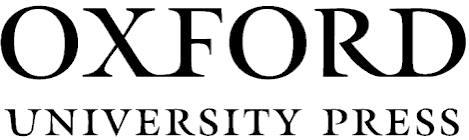 Welcomeback!Welcomeback!Welcomeback!Welcomeback!Welcomeback!CEL KSZTAŁCENIA WG NOWEJ PODSTAWY PROGRAMOWEJOCENAOCENAOCENAOCENACEL KSZTAŁCENIA WG NOWEJ PODSTAWY PROGRAMOWEJBARDZO DOBRADOBRADOSTATECZNADOPUSZCZAJĄCAMówienie i reagowanieUczeń odpowiada na pytania nauczyciela dotyczące bieżącego materiału w sposób płynny i zrozumiały, wita się i żegna,a także śpiewa piosenki samodzielnie lub z nagraniem i recytuje krótką rymowankę, zachowując prawidłową wymowę i rytm.Uczeń w sposób w miarę zrozumiały odpowiada na pytania nauczyciela dotyczące bieżącego materiału, wita się i żegna, a także śpiewa piosenki samodzielnie lub z nagraniem i recytuje krótką rymowankę, zachowując w miarę prawidłową wymowę.Uczeń odpowiada na pytania nauczyciela dotyczące bieżącego materiału,wita się i żegna, popełniając błędy językowe, stara się śpiewać piosenki z nagraniem i recytować rymowankę.Uczeń usiłuje odpowiadać na niektóre na pytania nauczyciela dotyczące bieżącego materiału, wita się i żegna, próbuje śpiewać piosenki i recytować rymowankę, popełniając bardzo dużo błędów.SłuchanieUczeń rozumie proste oraz bardziej złożone polecenia nauczyciela i właściwie na nie reaguje, wskazuje właściwe obrazki podczas słuchania nagrań, wykonuje odpowiednie gesty towarzyszące piosenkom z rozdziału, rozumie i odgrywa słuchaną historyjkę obrazkową za pomocą gestów, nie popełniając błędów.Uczeń rozumie proste polecenia nauczyciela i właściwie na nie reaguje, wskazuje odpowiednie obrazki podczas słuchanych nagrań, wykonuje w większości właściwe gesty towarzyszące piosenkom z rozdziału, w większości rozumie i odgrywa słuchaną historyjkę obrazkową za pomocą gestów, popełniając niewielkie błędy.Uczeń rozumie proste polecenia nauczyciela i próbuje na nie reagować,wskazuje niektóreobrazki podczas słuchanych nagrań, wykonuje niektóre gesty towarzyszące piosenkom z rozdziału, częściowo rozumie słuchaną historyjkę obrazkową.Uczeń rozumie niektóre proste polecenia nauczyciela i rzadko na nie reaguje, w większości błędnie wskazuje obrazki podczas słuchanych nagrań, sporadycznie wykonuje niektóre gesty towarzyszące piosenkom z rozdziału, popełniając bardzo dużo błędów, nie rozumie większości nagrań i historyjki obrazkowej.Czytanie i pisanieUczeń rozumienie ogólny sens tekstu, szczególnie gdy jest wspierany obrazem lub dźwiękiem oraz pisze pojedyncze wyrazy i zwroty, nie popełniając błędów.Uczeń rozumienie ogólny sens tekstu, szczególnie gdy jest wspierany obrazem lub dźwiękiem oraz pisze pojedyncze wyrazy i zwroty, popełniając niewielkie błędy.Uczeń częściowo rozumienie ogólny sens tekstu, nawet gdy jest wspierany obrazem lub dźwiękiem oraz pisze pojedyncze wyrazy i zwroty, popełniając liczne błędy.Uczeń rozumienie w niewielkim stopniu ogólny sens tekstu, nawet gdy jest wspierany obrazem lub dźwiękiem oraz pisze pojedyncze wyrazy i zwroty, popełniając bardzo liczne błędy.Gramatyka i słownictwoUczeń poprawnie stosuje poznane słownictwo i struktury z rozdziału Welcomeback, w tym nazwy przedmiotów codziennego użytku, konstrukcję określającą przynależność, konstrukcjeI can …, I like..oraz pytania z krótkimi odpowiedziami Do youlike (dogs)? Yes, I do. / No, I don’t, nie popełniając błędów.Uczeń stosuje poznane słownictwo i struktury z rozdziału Welcomeback, w tym nazwy przedmiotów codziennego użytku, konstrukcję określającą przynależność, konstrukcjeI can …, I like..oraz pytania z krótkimi odpowiedziami Do youlike (dogs)? Yes, I do. / No, I don’t, popełniając niewielkie błędy.Uczeń stosuje poznane słownictwo i struktury z rozdziału Welcomeback, w tym nazwy przedmiotów codziennego użytku, konstrukcję określającą przynależność, konstrukcjeI can …, I like..oraz pytania z krótkimi odpowiedziami Do youlike (dogs)? Yes,I do. / No, I don’t, popełniając liczne błędy.Uczeń stara się stosować poznane słownictwo i struktury z rozdziału Welcomeback, w tym nazwy przedmiotów codziennego użytku, konstrukcję określającą przynależność, konstrukcjeI can …, I like..oraz pytania z krótkimi odpowiedziami Do youlike(dogs)? Yes, I do. / No, I don’t, popełniając bardzo liczne błędy.UNIT 1UNIT 1UNIT 1UNIT 1UNIT 1CEL KSZTAŁCENIA WG NOWEJ PODSTAWY PROGRAMOWEJOCENAOCENAOCENAOCENACEL KSZTAŁCENIA WG NOWEJ PODSTAWY PROGRAMOWEJBARDZO DOBRADOBRADOSTATECZNADOPUSZCZAJĄCAMówienie i reagowanieUczeń w sposób zrozumiały odpowiada na pytania nauczyciela dotyczące bieżącego materiału, nazywa zabawki, przedmioty związane z sypialnią oraz technologią, prowadzi krótkie rozmowy z wykorzystaniem poznanych zwrotów, a także śpiewa piosenki samodzielnie lub z nagraniem i recytuje rymowanki, zachowując prawidłową wymowę i rytm.Uczeń w sposób w miarę zrozumiały odpowiada na pytania nauczyciela dotyczące bieżącego materiału,nazywa zabawki, przedmioty związane z sypialnią oraz technologią, prowadzi krótkie rozmowy z wykorzystaniem poznanych zwrotów, a także śpiewa piosenki z nagraniem i recytuje rymowanki, zachowując w miarę prawidłową wymowę.Uczeń odpowiada na pytania nauczyciela dotyczące bieżącego materiału i nazywa zabawki, przedmioty związane z sypialnią oraz technologią, prowadzi krótkie rozmowy z wykorzystaniem poznanych zwrotów, popełniając dość dużo błędów, stara się śpiewać piosenki z nagraniem i recytować rymowanki.Uczeń usiłuje odpowiadać na niektóre pytania nauczyciela dotyczące bieżącego materiału oraz nazywać zabawki, przedmioty związane z sypialnią oraz technologią, próbuje prowadzić krótkie rozmowy z wykorzystaniem poznanych zwrotów, próbuje śpiewać piosenki i recytować rymowanki, popełniając bardzo dużo błędów.SłuchanieUczeń rozumie proste oraz bardziej złożone polecenia nauczyciela i właściwie na nie reaguje, wskazuje właściwe elementy obrazków podczas słuchania nagrań, wykonuje odpowiednie gesty towarzyszące piosenkom z rozdziału 1, rozumie i odgrywa słuchaną historyjkę obrazkową za pomocą gestów, nie popełniając błędów.Uczeń rozumie proste polecenia nauczyciela i właściwie na nie reaguje, wskazuje odpowiednie elementy obrazków podczas słuchanych nagrań, wykonuje w większości właściwe gesty towarzyszące piosenkom z rozdziału 1, w większości rozumie i odgrywa słuchaną historyjkę obrazkową za pomocą gestów, popełniając niewielkie błędy.Uczeń rozumie proste polecenia nauczyciela i próbuje na nie reagować, wskazuje część elementów obrazków podczas słuchanych nagrań, wykonuje niektóre gesty towarzyszące piosenkom z rozdziału 1, częściowo rozumie słuchaną historyjkę obrazkową.Uczeń rozumie niektóre proste polecenia nauczyciela i rzadko na nie reaguje, w większości błędniewskazuje elementy obrazków podczas słuchanych nagrań, sporadycznie wykonuje niektóre gesty towarzyszące piosenkom z rozdziału 1, popełniając bardzo dużo błędów, nie rozumie większości nagrań i historyjki obrazkowej.Gramatyka i słownictwoUczeń poprawnie stosuje poznane słownictwo i struktury z rozdziału 1,w tym nazwyzabawek, przedmiotów związanych z sypialnią oraz technologią, pytaniaWhereis / Whereare..? oraz zdania z przyimkami miejscaIt’s on the.. / next to.Uczeń stosuje poznane słownictwo i struktury z rozdziału 1,w tym nazwy zabawek, przedmiotów związanych z sypialnią oraz technologią, pytania Whereis / Whereare..? oraz zdania z przyimkami miejscaIt’s on the.. / next to, popełniając niewielkie błędy.Uczeń stosuje poznane słownictwo i struktury z rozdziału 1,w tym nazwy zabawek, przedmiotów związanych z sypialnią oraz technologią, pytania Whereis / Whereare..? oraz zdania z przyimkami miejscaIt’s on the.. / next to, popełniając liczne błędy.Uczeń stara się stosować poznane słownictwo i strukturyz rozdziału 1, w tym nazwy zabawek, przedmiotów związanych z sypialnią oraz technologią, pytania Whereis / Whereare..? oraz zdania z przyimkami miejscaIt’s on the.. / next to, popełniając bardzo liczne błędy.Uzyskiwanie informacjiUczeń w sposób płynny pyta o zabawki oraz przedmioty związane z sypialnią i technologiąoraz odpowiada na takie pytania.Uczeń pyta o zabawki oraz przedmioty związane z sypialnią i technologią oraz odpowiada na takie pytania, popełniając drobne błędy językowe, niewpływające na zrozumienie wypowiedzi.Uczeń pyta o zabawki oraz przedmioty związane z sypialnią i technologią oraz odpowiada na takie pytania, popełniając błędy językowe, które w niewielkim stopniu wpływają na właściwe zrozumienie wypowiedzi.Uczeń pyta o zabawki oraz przedmioty związane z sypialnią i technologią oraz odpowiada na takie pytania, popełniając błędy językowe, które w znacznym stopniu wpływają na właściwe zrozumienie wypowiedzi.Czytanie i pisanieUczeń bez większych problemów czyta wyrazy i zdania z rozdziału 1, piszewyrazy oraz bardzo krótkie i proste zdania związane z zabawkami oraz opisem swojego pokoju według wzoru,nie popełniając większych błędów, zachowując odpowiednią staranność.Uczeń czyta wyrazy z rozdziału 1 oraz pisze wyrazy i zdania oraz bardzo krótkie i proste zdania związane z zabawkami oraz opisem swojego pokoju według wzoru,popełniając drobne błędy i zachowując staranność w miarę swoich możliwości.Uczeń czyta niektóre wyrazy z rozdziału 1 oraz stara się pisać wyrazy i zdania oraz bardzo krótkie i proste zdania związane z zabawkami oraz opisem swojego pokoju według wzoru,popełniając liczne błędy, nie zachowując właściwej staranności.Uczeń czyta pojedyncze wyrazy i zdania z rozdziału 1 oraz nie stara się pisać wyrazy oraz bardzo krótkie i proste zdania związane z zabawkami oraz opisem swojego pokoju według wzoru lub robi to niechlujnie.UNIT 2UNIT 2UNIT 2UNIT 2UNIT 2CEL KSZTAŁCENIA WG NOWEJ PODSTAWY PROGRAMOWEJOCENAOCENAOCENAOCENACEL KSZTAŁCENIA WG NOWEJ PODSTAWY PROGRAMOWEJBARDZO DOBRADOBRADOSTATECZNADOPUSZCZAJĄCAMówienie i reagowanieUczeń w sposób zrozumiały odpowiada na pytania nauczyciela dotyczące bieżącego materiału, nazywacodzienne czynności, prowadzi krótkie rozmowy z wykorzystaniem poznanych zwrotów a także śpiewa piosenki samodzielnie lub z nagraniem i recytuje rymowanki, zachowując prawidłową wymowę i rytm.Uczeń w sposób w miarę zrozumiały odpowiada na pytania nauczyciela dotyczące bieżącego materiału, nazywa codzienne czynności, prowadzi krótkie rozmowy z wykorzystaniem poznanych zwrotów a także śpiewa piosenki z nagraniem i recytuje rymowanki, zachowując w miarę prawidłową wymowę i rytm. Uczeń odpowiada na pytania nauczyciela dotyczące bieżącego materiału, nazywacodzienne czynności, prowadzi krótkie rozmowy z wykorzystaniem poznanych zwrotów,popełniając dość dużo błędów, stara się śpiewać piosenkiz nagraniem i recytować rymowanki.Uczeń usiłuje odpowiadaćna niektóre pytania nauczyciela dotyczące bieżącego materiału i nazywać codzienne czynności, próbuje prowadzić krótkie rozmowy z wykorzystaniem poznanych zwrotówpróbuje śpiewać piosenkii recytować rymowanki, popełniając bardzo dużo błędów.SłuchanieUczeń rozumie proste oraz bardziej złożone polecenia nauczyciela i właściwie na nie reaguje, wskazuje właściwe elementy obrazków oraz odpowiedzi podczas słuchania nagrań, wykonuje odpowiednie gesty towarzyszące piosenkom z rozdziału 2, rozumie i odgrywa słuchaną historyjkę obrazkową za pomocą gestów, nie popełniając błędów.Uczeń rozumie proste polecenia nauczyciela i właściwie na nie reaguje, wskazuje odpowiednie elementy obrazków oraz odpowiedzi podczas słuchanych nagrań, wykonuje w większości właściwe gesty towarzyszące piosenkom z rozdziału 2, w większości rozumie i odgrywa słuchaną historyjkę obrazkową za pomocą gestów, popełniając niewielkie błędy.Uczeń rozumie proste polecenia nauczyciela i próbuje na nie reagować, wskazuje część elementów obrazków oraz odpowiedzipodczas słuchanych nagrań, wykonuje niektóre gesty towarzyszące piosenkom z rozdziału 2, częściowo rozumie słuchaną historyjkę obrazkową.Uczeń rozumie niektóre proste polecenia nauczyciela i rzadko na nie reaguje, w większościbłędnie wskazuje elementy obrazków oraz odpowiedzi podczas słuchanych nagrań, sporadycznie wykonuje niektóre gesty towarzyszące piosenkom z rozdziału 2, popełniając bardzo dużo błędów, nie rozumie większości nagrań i historyjki obrazkowej.Uzyskiwanie informacjiUczeń w sposób płynny udziela, pyta i prosi o informacje związane z codziennymi czynnościami i miejscem ich wykonywania, nie popełniając błędów.Uczeń udziela, pyta i prosi o informacje związane z codziennymi czynnościami i miejscem ich wykonywania, popełniając drobne błędy językowe, niewpływającena zrozumienie wypowiedzi.Uczeń udziela, pyta i prosi o informacje związane z codziennymi czynnościami i miejscem ich wykonywania, popełniając błędy językowe, które w niewielkim stopniu wpływają na właściwe zrozumienie wypowiedzi.Uczeń udziela, pyta i prosi o informacje związane zcodziennymi czynnościami i miejscem ich wykonywania, popełniając błędy językowe, które w znacznym stopniu wpływają na właściwe zrozumienie wypowiedzi.Gramatyka i słownictwoUczeń poprawnie stosuje poznane słownictwo i struktury z rozdziału 2, w tym codzienne czynności,pory dnia,przyimki miejsca, zdania twierdzące typu I (watch TV) in the… oraz zdania przeczące typuI don’t (sleep) in the…orazpytania o godzinę i informację o godzinie.Uczeń stosuje poznane słownictwo i struktury z rozdziału 2, w tym codzienne czynności,pory dnia, przyimki miejsca, zdania twierdzące typu I (watch TV) in the… oraz zdania przeczące typuI don’t (sleep) in the…orazpytania o godzinę i informację o godzinie, popełniając nieliczne błędy.Uczeń stosuje poznane słownictwo z rozdziału 2, w tym codzienne czynności,pory dnia, przyimki miejsca, zdania twierdzące typu I (watch TV) in the… oraz zdania przeczące typuI don’t (sleep) in the…orazpytania o godzinę i informację o godzinie, popełniając liczne błędy.Uczeń stosuje poznane słownictwo z rozdziału 2, w tym codzienne czynności,pory dnia, przyimki miejsca, zdania twierdzące typu I (watch TV) in the… oraz zdania przeczące typuI don’t (sleep) in the…orazpytania o godzinę i informację o godzinie, popełniając bardzo liczne błędy.Czytanie i pisanieUczeń bez większych problemów czyta wyrazy, zdania i krótkie teksty z rozdziału 2 orazpisze wyrazy oraz krótkie i proste zdania związane z czynnościami codziennymi według wzoru oraz samodzielnie, nie popełniając większych błędów, zachowując odpowiednią staranność.Uczeń czyta wyrazy, zdania i krótkie teksty z rozdziału 2 oraz pisze wyrazy oraz krótkie i proste zdania związane z czynnościami codziennymi według wzoru oraz samodzielnie,popełniając drobne błędy i zachowując staranność w miarę swoich możliwości.Uczeń czyta wyrazy, zdania i krótkie teksty z rozdziału 2 oraz pisze wyrazy oraz krótkie i proste zdania związane z czynnościami codziennymi według wzoru oraz samodzielnie,popełniając liczne błędy, nie zachowując właściwej staranności.Uczeń z trudnościączyta pojedynczewyrazy, zdania i krótkie teksty z rozdziału 2 oraz nie stara się pisać wyrazów oraz bardzo krótkich i prostych zdań związanych z czynnościami codziennymi według wzoru lub robi to niechlujnie.UNIT 3UNIT 3UNIT 3UNIT 3UNIT 3CEL KSZTAŁCENIA WG NOWEJ PODSTAWY PROGRAMOWEJOCENAOCENAOCENAOCENACEL KSZTAŁCENIA WG NOWEJ PODSTAWY PROGRAMOWEJBARDZO DOBRADOBRADOSTATECZNADOPUSZCZAJĄCAMówienie i reagowanieUczeń w sposób zrozumiały odpowiada na pytania nauczyciela dotyczące bieżącego materiału, podaje nazwy różnych elementów krajobrazu i zwierząt, prowadzi krótkie rozmowy z wykorzystaniem poznanych zwrotów,śpiewa piosenki samodzielnie lub z nagraniem i recytuje rymowanki, nie popełniając większych błędówUczeń w sposób w miarę zrozumiały odpowiada na pytania nauczyciela dotyczące bieżącego materiału, podaje nazwy różnych elementów krajobrazu i zwierząt, prowadzi krótkie rozmowy z wykorzystaniem poznanych zwrotów, śpiewa piosenki z nagraniem i recytuje rymowanki, popełniając niewielkie błędy językowe, niewpływające na zrozumienie wypowiedzi.Uczeń odpowiada na pytania nauczyciela dotyczące bieżącego materiału, podaje nazwy różnych elementów krajobrazu i zwierząt, prowadzi krótkie rozmowy z wykorzystaniem poznanych zwrotów, stara się śpiewać piosenkiz nagraniem i recytować rymowanki, popełniając błędy językowe, które wpływają na właściwe zrozumienie wypowiedzi.Uczeń usiłuje odpowiadaćna niektóre pytania nauczyciela dotyczące bieżącego materiału, próbuje podawaćnazwy różnych elementów krajobrazu i zwierząt, próbuje prowadzić krótkie rozmowy z wykorzystaniem poznanych zwrotów,próbuje śpiewać piosenkii recytować rymowanki, popełniając bardzo dużo błędów.SłuchanieUczeń rozumie proste oraz bardziej złożone polecenia nauczyciela i właściwie na nie reaguje, wskazuje właściwe elementy obrazków i odpowiedzi podczas słuchania nagrań,rozumie i odgrywa słuchaną historyjkę obrazkową oraz wykonuje zadania sprawdzające rozumienie słuchanych tekstów, nie popełniając większych błędów.Uczeń rozumie proste polecenia nauczyciela i właściwie na nie reaguje, wskazuje odpowiednie elementy obrazków i odpowiedzi podczas słuchanych nagrań, w większości rozumie i odgrywa słuchaną historyjkę obrazkową oraz wykonuje zadania sprawdzające rozumienie słuchanych tekstów, popełniając niewielkie błędy.Uczeń rozumie proste polecenia nauczyciela i próbuje na nie reagować, wskazuje część elementów obrazków i odpowiedzipodczas słuchanych nagrań, częściowo rozumie słuchaną historyjkę obrazkową oraz wykonuje niektóre zadania sprawdzające rozumienie słuchanych tekstów.Uczeń rozumie niektóre proste polecenia nauczyciela i rzadko na nie reaguje, w większości błędnie wskazuje elementy obrazków i odpowiedzi podczas słuchanych nagrań, nie rozumie większości nagrań i historyjki obrazkowej oraz próbuje wykonywać część zadań sprawdzających rozumienie słuchanych tekstów.Uzyskiwanie informacjiUczeń w sposób płynny udziela, pyta i prosi o informacje związane zkrajobrazem i zwierzętami, nie popełniając większych błędów.Uczeń udziela, pyta i prosi o informacje związane krajobrazem i zwierzętami, popełniając drobne błędy językowe, niewpływającena zrozumienie wypowiedzi.Uczeń udziela, pyta i prosi o informacje związane z krajobrazem i zwierzętami, popełniając błędy językowe, które w niewielkim stopniu wpływają na właściwe zrozumienie wypowiedzi.Uczeń udziela, pyta i prosi o informacje związane z krajobrazem i zwierzętami, popełniając błędy językowe, które w znacznym stopniu wpływają na właściwe zrozumienie wypowiedzi.Gramatyka i słownictwoUczeń poprawnie stosuje poznane słownictwo i struktury z rozdziału 3, w tym nazwy zwierząt i elementów krajobrazu,pytania tak/nie z krótkimi odpowiedziami, np. Is it (a flower)? Yes, it is. No, it isn’t, orazwskazywaniemprzedmiotówThis is… / These are…Uczeń stosuje poznane słownictwo i strukturyz rozdziału 3, w tymnazwy zwierząt i elementów krajobrazu, pytania tak/nie z krótkimi odpowiedziami, np. Is it (a flower)? Yes, it is. No, it isn’t, orazwskazywaniemprzedmiotówThis is… / These are…, popełniającnielicznebłędy.Uczeń stosuje poznane słownictwo z rozdziału 3, w tym nazwy zwierząt i elementów krajobrazu, pytania tak/nie z krótkimi odpowiedziami, np. Is it (a flower)? Yes, it is. No, it isn’t, orazwskazywaniemprzedmiotówThis is… / These are…, popełniająclicznebłędy.Uczeń stosuje poznane słownictwo z rozdziału 3, w tymnazwy zwierząt i elementów krajobrazu, pytania tak/nie z krótkimi odpowiedziami, np. Is it (a flower)? Yes, it is. No, it isn’t, orazwskazywaniemprzedmiotówThis is… / These are..., popełniającbardzolicznebłędy.Czytanie i pisanieUczeń bez większych problemów czyta wyrazy, zdania i krótkie teksty z rozdziału 3 oraz pisze wyrazy oraz krótkie i proste zdania związane z elementami krajobrazu według wzoru oraz samodzielnie, nie popełniając większych błędów, zachowując odpowiednią staranność.Uczeń czyta wyrazy, zdania i krótkie teksty z rozdziału 3 oraz pisze wyrazy oraz krótkie i proste zdania związane z elementami krajobrazu według wzoru oraz samodzielnie,popełniając drobne błędy i zachowując staranność w miarę swoich możliwości.Uczeń czyta wyrazy, zdania i krótkie teksty z rozdziału 3 oraz pisze wyrazy oraz krótkie i proste zdania związane z elementami krajobrazu według wzoru oraz samodzielnie,popełniając liczne błędy, nie zachowując właściwej staranności.Uczeń z trudnościączyta pojedyncze wyrazy, zdania i krótkie teksty z rozdziału 3 oraz nie stara się pisać wyrazów oraz bardzo krótkich i prostych zdań związanych z elementami krajobrazu według wzoru lub robi to niechlujnie.UNIT 4UNIT 4UNIT 4UNIT 4UNIT 4CEL KSZTAŁCENIA WG NOWEJ PODSTAWY PROGRAMOWEJOCENAOCENAOCENAOCENACEL KSZTAŁCENIA WG NOWEJ PODSTAWY PROGRAMOWEJBARDZO DOBRADOBRADOSTATECZNADOPUSZCZAJĄCAMówienie i reagowanieUczeń w sposób zrozumiały odpowiada na pytania nauczyciela dotyczące bieżącego materiału, podaje nazwy różnych warzyw oraz posiłków, prowadzi krótkie rozmowy z wykorzystaniem poznanych zwrotów, śpiewa piosenki samodzielnie lub z nagraniem i recytuje rymowanki, nie popełniając większych błędówUczeń w sposób w miarę zrozumiały odpowiada na pytania nauczyciela dotyczące bieżącego materiału, podaje nazwy różnych warzyw oraz posiłków, prowadzi krótkie rozmowy z wykorzystaniem poznanych zwrotów, śpiewa piosenki z nagraniem i recytuje rymowanki, popełniając niewielkie błędy językowe, niewpływające na zrozumienie wypowiedzi.Uczeń odpowiada na pytania nauczyciela dotyczące bieżącego materiału, podaje nazwy różnych warzyw oraz posiłków, prowadzi krótkie rozmowy z wykorzystaniem poznanych zwrotów, stara się śpiewać piosenki z nagraniem i recytować rymowanki, popełniając błędy językowe, które wpływają na właściwe zrozumienie wypowiedzi.Uczeń usiłuje odpowiadać na niektóre pytania nauczyciela dotyczące bieżącego materiału, próbuje podawać nazwy różnych warzyw oraz posiłków, próbuje prowadzić krótkie rozmowy z wykorzystaniem poznanych zwrotów, próbuje śpiewać piosenki i recytować rymowanki, popełniając bardzo dużo błędów.SłuchanieUczeń rozumie proste oraz bardziej złożone polecenia nauczyciela i właściwie na nie reaguje, wskazuje właściwe elementy obrazków i odpowiedzipodczas słuchania nagrań, wykonuje odpowiednie gesty towarzyszące piosenkom z rozdziału 4, rozumie i odgrywa słuchaną historyjkę obrazkową za pomocą gestów, nie popełniając błędów.Uczeń rozumie proste polecenia nauczyciela i właściwie na nie reaguje, wskazuje odpowiednie elementy obrazków i odpowiedzi podczas słuchanych nagrań, wykonuje w większości właściwe gesty towarzyszące piosenkom z rozdziału 4, w większości rozumie i odgrywa słuchaną historyjkę obrazkową za pomocą gestów, popełniając niewielkie błędy.Uczeń rozumie proste polecenia nauczyciela i próbuje na nie reagować, wskazuje część elementów obrazków i odpowiedzi podczas słuchanych nagrań, wykonuje niektóre gesty towarzyszące piosenkom z rozdziału 4, częściowo rozumie słuchaną historyjkę obrazkową.Uczeń rozumie niektóre proste polecenia nauczyciela i rzadko na nie reaguje, w większości błędnie wskazuje elementy obrazków i odpowiedzi podczas słuchanych nagrań, sporadycznie wykonuje niektóre gesty towarzyszące piosenkom z rozdziału 4, popełniając bardzo dużo błędów, nie rozumie większości nagrań i historyjki obrazkowej.Uzyskiwanie informacji Uczeń w sposób płynny udziela, pyta i prosi o informacje związane z posiłkami i napojami, nie popełniając błędów.Uczeń udziela, pyta i prosi o informacje związane z posiłkami i napojami, popełniając drobne błędy językowe, niewpływającena zrozumienie wypowiedzi.Uczeń udziela, pyta i prosi o informacje związane z posiłkami i napojami,popełniając błędy językowe, które w niewielkim stopniu wpływają na właściwe zrozumienie wypowiedzi.Uczeń udziela, pyta i prosi o informacje związane z posiłkami i napojami, popełniając błędy językowe, które w znacznym stopniu wpływają na właściwe zrozumienie wypowiedzi.Gramatyka i słownictwoUczeń poprawnie stosuje poznane słownictwo i struktury z rozdziału 4, w tym nazwy warzyw, posiłków, napojów, zwroty Can I have…, please? Here youare, konstrukcje It is.. , Thereare..,nie popełniając większych błędów.Uczeń stosuje poznane słownictwo i strukturyz rozdziału 4, w tym nazwy warzyw, posiłków, napojów, zwroty Can I have…, please? Here youare, konstrukcje It is.. , Thereare..,popełniając nieliczne błędy.Uczeń stosuje poznane słownictwo z rozdziału 4, w tym nazwy warzyw, posiłków, napojów, zwroty Can I have…, please? Here you are, konstrukcjeIt is.. , There are...,popełniająclicznebłędy.Uczeń stosuje poznane słownictwo z rozdziału 4, w tym nazwy warzyw, posiłków, napojów, zwroty Can I have…, please? Here youare, konstrukcje It is.. , Thereare...,popełniając bardzo liczne błędy.Czytanie i pisanieUczeń bez większych problemów czyta wyrazy, zdania i krótkie teksty z rozdziału 4 oraz pisze wyrazy oraz krótkie i proste zdania związane z jedzeniem według wzoru oraz samodzielnie, nie popełniając większych błędów, zachowując odpowiednią staranność.Uczeń czyta wyrazy, zdania i krótkie teksty z rozdziału 4 oraz pisze wyrazy oraz krótkie i proste zdania związane z jedzeniem według wzoru oraz samodzielnie,popełniając drobne błędy i zachowując staranność w miarę swoich możliwości.Uczeń czyta wyrazy, zdania i krótkie teksty z rozdziału 4 oraz pisze wyrazy oraz krótkie i proste zdania związane z jedzeniem według wzoru oraz samodzielnie,popełniając liczne błędy, nie zachowując właściwej staranności.Uczeń z trudnościączyta pojedyncze wyrazy, zdania i krótkie teksty z rozdziału 4 oraz nie stara się pisać wyrazów oraz bardzo krótkich i prostych zdań związanych z jedzeniem według wzoru lub robi to niechlujnie.UNIT 5UNIT 5UNIT 5UNIT 5UNIT 5CEL KSZTAŁCENIA WG NOWEJ PODSTAWY PROGRAMOWEJOCENAOCENAOCENAOCENACEL KSZTAŁCENIA WG NOWEJ PODSTAWY PROGRAMOWEJBARDZO DOBRADOBRADOSTATECZNADOPUSZCZAJĄCAMówienie i reagowanieUczeń w sposób zrozumiały odpowiada na pytania nauczyciela dotyczące bieżącego materiału, podaje nazwy różnych zawodów, prowadzi krótkie rozmowy z wykorzystaniem poznanych zwrotów, śpiewa piosenki samodzielnie lub z nagraniem i recytuje rymowanki, nie popełniając większych błędówUczeń w sposób w miarę zrozumiały odpowiada na pytania nauczyciela dotyczące bieżącego materiału, podaje nazwy różnych zawodów, prowadzi krótkie rozmowy z wykorzystaniem poznanych zwrotów, śpiewa piosenki z nagraniem i recytuje rymowanki, popełniając niewielkie błędy językowe, niewpływające na zrozumienie wypowiedzi.Uczeń odpowiada na pytania nauczyciela dotyczące bieżącego materiału, podaje nazwy różnych zawodów, prowadzi krótkie rozmowy z wykorzystaniem poznanych zwrotów, stara się śpiewać piosenki z nagraniem i recytować rymowanki, popełniając błędy językowe, które wpływają na właściwe zrozumienie wypowiedzi.Uczeń usiłuje odpowiadać na niektóre pytania nauczyciela dotyczące bieżącego materiału, próbuje podawać nazwy różnych zawodów, próbuje prowadzić krótkie rozmowy z wykorzystaniem poznanych zwrotów, próbuje śpiewać piosenki i recytować rymowanki, popełniając bardzo dużo błędów.SłuchanieUczeń rozumie proste oraz bardziej złożone polecenia nauczyciela i właściwie na nie reaguje, wskazuje właściwe elementy obrazków i odpowiedzipodczas słuchania nagrań, wykonuje odpowiednie gesty towarzyszące piosenkom z rozdziału 5, rozumie i odgrywa słuchaną historyjkę obrazkową oraz wykonuje zadania sprawdzające rozumienie słuchanych tekstów, nie popełniając większych błędów.Uczeń rozumie proste polecenia nauczyciela i właściwie na nie reaguje, wskazuje odpowiednie elementy obrazków i odpowiedzi podczas słuchanych nagrań, wykonuje w większości właściwe gesty towarzyszące piosenkom z rozdziału 5, w większości rozumie i odgrywa słuchaną historyjkę obrazkową oraz wykonuje zadania sprawdzające rozumienie słuchanych tekstów, popełniając niewielkie błędy.Uczeń rozumie proste polecenia nauczyciela i próbuje na nie reagować, wskazuje część elementów obrazków i odpowiedzipodczas słuchanych nagrań, wykonuje niektóre gesty towarzyszące piosenkom z rozdziału 5, częściowo rozumie słuchaną historyjkę obrazkową oraz wykonuje niektóre zadania sprawdzające rozumienie słuchanych tekstów.Uczeń rozumie niektóre proste polecenia nauczyciela i rzadko na nie reaguje, w większości błędnie wskazuje elementy obrazków i odpowiedzi podczas słuchanych nagrań, sporadycznie wykonuje niektóre gesty towarzyszące piosenkom z rozdziału 5,popełniając bardzo dużo błędów, nie rozumie większości nagrań i historyjki obrazkowej oraz próbuje wykonywać część zadań sprawdzających rozumienie słuchanych tekstów.Uzyskiwanie informacjiUczeń w sposób płynny udziela, pyta i prosi o informacje związane zwymarzonym zawodem, nie popełniając większych błędów.Uczeń udziela, pyta i prosi o informacje związane z wymarzonym zawodem, popełniając drobne błędy językowe, niewpływające na zrozumienie wypowiedzi.Uczeń udziela, pyta i prosi o informacje związane z wymarzonym zawodem, popełniając błędy językowe, które w niewielkim stopniu wpływają na właściwe zrozumienie wypowiedzi.Uczeń udziela, pyta i prosi o informacje związane z wymarzonym zawodem, popełniając błędy językowe, które w znacznym stopniu wpływają na właściwe zrozumienie wypowiedzi.Gramatyka i słownictwoUczeń poprawnie stosuje poznane słownictwo i struktury z rozdziału 5, w tym nazwy zawodów,pytania i krótkie odpowiedzi z czasownikiem be Is he /she a…? Yes, he /sheis / No, he /sheisn’toraz zdania z czaswonikiem want I want to be a .., nie popełniając większych błędów.Uczeń stosuje poznane słownictwo i strukturyz rozdziału 5, w tym nazwy zawodów, pytania i krótkie odpowiedzi z czasownikiem be Is he /she a…? Yes, he /sheis / No, he /sheisn’toraz zdania z czaswonikiem want I want to be a ..,popełniając nieliczne błędy.Uczeń stosuje poznane słownictwo i struktury z rozdziału 5, w tym nazwy zawodów, pytania i krótkie odpowiedzi z czasownikiem be Is he /she a…? Yes, he /sheis / No, he /sheisn’toraz zdania z czaswonikiem want I want to be a .., popełniając liczne błędy.Uczeń stosuje poznane słownictwo i strukturyz rozdziału 5,w tym nazwy zawodów, pytania i krótkie odpowiedzi z czasownikiem be Is he /she a…? Yes, he /sheis / No, he /sheisn’toraz zdania z czaswonikiem want I want to be a .., popełniając bardzo liczne błędy.Czytanie i pisanieUczeń bez większych problemów czyta wyrazy, zdania i krótkie teksty z rozdziału 5 oraz pisze wyrazy oraz krótkie i proste zdania związane z zawodami według wzoru oraz samodzielnie, nie popełniając większych błędów, zachowując odpowiednią staranność.Uczeń czyta wyrazy, zdania i krótkie teksty z rozdziału 5 oraz pisze wyrazy oraz krótkie i proste zdania związane z zawodami według wzoru oraz samodzielnie,popełniając drobne błędy i zachowując staranność w miarę swoich możliwości.Uczeń czyta wyrazy, zdania i krótkie teksty z rozdziału 5 oraz pisze wyrazy oraz krótkie i proste zdania związane z zawodami według wzoru oraz samodzielnie,popełniając liczne błędy, nie zachowując właściwej staranności.Uczeń z trudnościączyta pojedyncze wyrazy, zdania i krótkie teksty z rozdziału 5 oraz nie stara się pisać wyrazów oraz bardzo krótkich i prostych zdań związanych z zawodami według wzoru lub robi to niechlujnie.UNIT 6UNIT 6UNIT 6UNIT 6UNIT 6CEL KSZTAŁCENIA WG NOWEJ PODSTAWY PROGRAMOWEJOCENAOCENAOCENAOCENACEL KSZTAŁCENIA WG NOWEJ PODSTAWY PROGRAMOWEJBARDZO DOBRADOBRADOSTATECZNADOPUSZCZAJĄCAMówienie i reagowanieUczeń w sposób zrozumiały odpowiada na pytania nauczyciela dotyczące bieżącego materiału, podaje nazwy różnych miejsc w mieście, prowadzi krótkie rozmowy z wykorzystaniem poznanych zwrotów, śpiewa piosenki samodzielnie lub z nagraniem i recytuje rymowanki, nie popełniając większych błędówUczeń w sposób w miarę zrozumiały odpowiada na pytania nauczyciela dotyczące bieżącego materiału, podaje nazwy różnych miejsc w mieście, prowadzi krótkie rozmowy z wykorzystaniem poznanych zwrotów, śpiewa piosenki z nagraniem i recytuje rymowanki, popełniając niewielkie błędy językowe, niewpływające na zrozumienie wypowiedzi.Uczeń odpowiada na pytania nauczyciela dotyczące bieżącego materiału, podaje nazwy różnych miejsc w mieście, prowadzi krótkie rozmowy z wykorzystaniem poznanych zwrotów, stara się śpiewać piosenki z nagraniem i recytować rymowanki, popełniając błędy językowe, które wpływają na właściwe zrozumienie wypowiedzi.Uczeń usiłuje odpowiadać na niektóre pytania nauczyciela dotyczące bieżącego materiału, próbuje podawać nazwy różnych miejsc w mieście, próbuje prowadzić krótkie rozmowy z wykorzystaniem poznanych zwrotów, próbuje śpiewać piosenki i recytować rymowanki, popełniając bardzo dużo błędów.SłuchanieUczeń rozumie proste oraz bardziej złożone polecenia nauczyciela i właściwie na nie reaguje, wskazuje właściwe elementy obrazków i odpowiedzipodczas słuchania nagrań, wykonuje odpowiednie gesty towarzyszące piosenkom z rozdziału 6, rozumie i odgrywa słuchaną historyjkę obrazkową oraz wykonuje zadania sprawdzające rozumienie słuchanych tekstów, nie popełniając większych błędów.Uczeń rozumie proste polecenia nauczyciela i właściwie na nie reaguje, wskazuje odpowiednie elementy obrazków i odpowiedzi podczas słuchanych nagrań, wykonuje w większości właściwe gesty towarzyszące piosenkom z rozdziału 6, w większości rozumie i odgrywa słuchaną historyjkę obrazkową oraz wykonuje zadania sprawdzające rozumienie słuchanych tekstów, popełniając niewielkie błędy.Uczeń rozumie proste polecenia nauczyciela i próbuje na nie reagować, wskazuje część elementów obrazków i odpowiedzi podczas słuchanych nagrań, wykonuje niektóre gesty towarzyszące piosenkom z rozdziału6, częściowo rozumie słuchaną historyjkę obrazkową oraz wykonuje niektóre zadania sprawdzające rozumienie słuchanych tekstów.Uczeń rozumie niektóre proste polecenia nauczyciela i rzadko na nie reaguje, w większościbłędnie wskazuje elementy obrazków i odpowiedzi podczas słuchanych nagrań, sporadycznie wykonuje niektóre gesty towarzyszące piosenkom z rozdziału 6, popełniając bardzo dużo błędów, nie rozumie większości nagrań i historyjki obrazkowej oraz próbuje wykonywać część zadań sprawdzających rozumienie słuchanych tekstów.Uzyskiwanie informacjiUczeń w sposób płynny udziela, pyta i prosi o informacje związanezmiejscami w mieście, ich położeniem względem siebie oraz udziela wskazówek jak dojść do danego miejsca, nie popełniając większych błędów.Uczeń udziela, pyta i prosi o informacje związane z miejscami w mieście, ich położeniem względem siebie oraz udziela wskazówek jak dojść do danego miejsca, popełniając drobne błędy językowe, niewpływające na zrozumienie wypowiedzi.Uczeń udziela, pyta i prosi o informacje związanez miejscami w mieście, ich położeniem względem siebie oraz udziela wskazówek jak dojść do danego miejsca, popełniając błędy językowe, które w niewielkim stopniu wpływają na właściwe zrozumienie wypowiedzi.Uczeń udziela, pyta i prosi o informacje związane z miejscami w mieście, ich położeniem względem siebie oraz udziela wskazówek jak dojść do danego miejsca, popełniając błędy językowe, które w znacznym stopniu wpływają na właściwe zrozumienie wypowiedzi.Gramatyka i słownictwoUczeń poprawnie stosuje poznane słownictwo i struktury z rozdziału 6, w tym nazwymiejsc w mieście, przyimki miejsca orazpytanieWhatcanyousee? wraz odpowiedzią I cansee a… i podaniem położeniaIt’s in front otf / behind / next to the…,nie popełniając większych błędów.Uczeń stosuje poznane słownictwo i strukturyz rozdziału 6, w tym nazwy miejsc w mieście, przyimki miejsca oraz pytanieWhatcanyousee? wraz odpowiedzią I cansee a… i podaniem położeniaIt’s in front otf / behind / next to the…,popełniając nieliczne błędy.Uczeń stosuje poznane słownictwo z rozdziału 6, w tym nazwy miejsc w mieście, przyimki miejsca oraz pytanieWhatcanyousee? wraz odpowiedzią I cansee a… i podaniem położeniaIt’s in front otf / behind / next to the…, popełniając liczne błędyUczeń stosuje poznane słownictwo z rozdziału 6, w tym nazwy miejsc w mieście, przyimki miejsca oraz pytanieWhatcanyousee? wraz odpowiedzią I cansee a… i podaniem położeniaIt’s in front otf / behind / next to the…,popełniając bardzo liczne błędy.Czytanie i pisanieUczeń bez większych problemów czyta wyrazy, zdania i krótkie teksty z rozdziału 6 oraz pisze wyrazy oraz krótkie i proste zdania związane z miejscami w mieściewedług wzoru oraz samodzielnie, nie popełniając większych błędów, zachowując odpowiednią staranność.Uczeń czyta wyrazy, zdania i krótkie teksty z rozdziału 6 oraz pisze wyrazy oraz krótkie i proste zdania związane z miejscami w mieście według wzoru oraz samodzielnie,popełniając drobne błędy i zachowując staranność w miarę swoich możliwości.Uczeń czyta wyrazy, zdania i krótkie teksty z rozdziału 6 oraz pisze wyrazy oraz krótkie i proste zdania związane z miejscami w mieście według wzoru oraz samodzielnie,popełniając liczne błędy, nie zachowując właściwej staranności.Uczeń z trudnościączyta pojedyncze wyrazy, zdania i krótkie teksty z rozdziału 6 oraz nie stara się pisać wyrazów oraz bardzo krótkich i prostych zdań związanych z miejscami w mieście według wzoru lub robi to niechlujnie.UNIT 7UNIT 7UNIT 7UNIT 7UNIT 7CEL KSZTAŁCENIA WG NOWEJ PODSTAWY PROGRAMOWEJOCENAOCENAOCENAOCENACEL KSZTAŁCENIA WG NOWEJ PODSTAWY PROGRAMOWEJBARDZO DOBRADOBRADOSTATECZNADOPUSZCZAJĄCAMówienie i reagowanieUczeń w sposób zrozumiały odpowiada na pytania nauczyciela dotyczące bieżącego materiału, podaje nazwy różnych czynności codziennych, pyta o i określa godzinę, prowadzi krótkie rozmowy z wykorzystaniem poznanych zwrotów, śpiewa piosenki samodzielnie lub z nagraniem i recytuje rymowanki, nie popełniając większych błędówUczeń w sposób w miarę zrozumiały odpowiada na pytania nauczyciela dotyczące bieżącego materiału, podaje nazwy różnych czynności codziennych, pyta o i określa godzinę, prowadzi krótkie rozmowy z wykorzystaniem poznanych zwrotów, śpiewa piosenki z nagraniem i recytuje rymowanki, popełniając niewielkie błędy językowe, niewpływające na zrozumienie wypowiedzi.Uczeń odpowiada na pytania nauczyciela dotyczące bieżącego materiału, podaje nazwy różnych czynności codziennych, pyta o i określa godzinę, prowadzi krótkie rozmowy z wykorzystaniem poznanych zwrotów, stara się śpiewać piosenki z nagraniem i recytować rymowanki, popełniając błędy językowe, które wpływają na właściwe zrozumienie wypowiedzi.Uczeń usiłuje odpowiadać na niektóre pytania nauczyciela dotyczące bieżącego materiału, próbuje podawać nazwy różnych czynności codziennych, pyta o i określa godzinę, próbuje prowadzić krótkie rozmowy z wykorzystaniem poznanych zwrotów, próbuje śpiewać piosenki i recytować rymowanki, popełniając bardzo dużo błędów.SłuchanieUczeń rozumie proste oraz bardziej złożone polecenia nauczyciela i właściwie na nie reaguje, wskazuje właściwe elementy obrazków i odpowiedzipodczas słuchania nagrań, wykonuje odpowiednie gesty towarzyszące piosenkom z rozdziału 7, rozumie i odgrywa słuchaną historyjkę obrazkową oraz wykonuje zadania sprawdzające rozumienie słuchanych tekstów, nie popełniając większych błędów.Uczeń rozumie proste polecenia nauczyciela i właściwie na nie reaguje, wskazuje odpowiednie elementy obrazków i odpowiedzi podczas słuchanych nagrań, wykonuje w większości właściwe gesty towarzyszące piosenkom z rozdziału 7, w większości rozumie i odgrywa słuchaną historyjkę obrazkową oraz wykonuje zadania sprawdzające rozumienie słuchanych tekstów, popełniając niewielkie błędy.Uczeń rozumie proste polecenia nauczyciela i próbuje na nie reagować, wskazuje część elementów obrazków i odpowiedzipodczas słuchanych nagrań, wykonuje niektóre gesty towarzyszące piosenkom z rozdziału7, częściowo rozumie słuchaną historyjkę obrazkową oraz wykonuje niektóre zadania sprawdzające rozumienie słuchanych tekstów.Uczeń rozumie niektóre proste polecenia nauczyciela i rzadko na nie reaguje, w większościbłędnie wskazuje elementy obrazków i odpowiedzi podczas słuchanych nagrań, sporadycznie wykonuje niektóre gesty towarzyszące piosenkom z rozdziału 7, popełniając bardzo dużo błędów, nie rozumie większości nagrań i historyjki obrazkowej oraz próbuje wykonywać część zadań sprawdzających rozumienie słuchanych tekstów.Uzyskiwanie informacjiUczeń w sposób płynny udziela, pyta i prosi o informacje związane z czynnościami codziennymi i czasem ich wykonywania, nie popełniając większychbłędów.Uczeń udziela, pyta i prosi o informacje związane z czynnościami codziennymi i czasem ich wykonywania, popełniając drobne błędy językowe, niewpływające na zrozumienie wypowiedzi.Uczeń udziela, pyta i prosi o informacje związane z czynnościami codziennymi i czasem ich wykonywania, popełniając błędy językowe, które w niewielkim stopniu wpływają na właściwe zrozumienie wypowiedzi.Uczeń udziela, pyta i prosi o informacje związane z czynnościami codziennymi i czasem ich wykonywania, popełniając błędy językowe, które w znacznym stopniu wpływają na właściwe zrozumienie wypowiedzi.Gramatyka i słownictwoUczeń poprawnie stosuje poznane słownictwo i struktury z rozdziału 7, w tym nazwyczynności codziennych, godziny quarter past, half past, quarter to, forma 3 osoby He/ She (getsup) at… o’clock, orazpytanie o godzinę Whattimeisit?,nie popełniając większych błędów.Uczeń stosuje poznane słownictwo i struktury z rozdziału 7, w tym nazwy czynności codziennych, godziny quarter past, half past, quarter to, forma 3 osoby He/ She (getsup) at… o’clock, orazpytanie o godzinę Whattimeisit?,popełniając nieliczne błędy.Uczeń stosuje poznane słownictwo z rozdziału 7, w tym nazwy czynności codziennych, godziny quarter past, half past, quarter to, forma 3 osoby He/ She (getsup) at… o’clock, orazpytanie o godzinę Whattimeisit?,popełniając liczne błędyUczeń stosuje poznane słownictwo z rozdziału 7, w tym nazwy czynności codziennych, godziny quarter past, half past, quarter to, forma 3 osoby He/ She (getsup) at… o’clock, orazpytanie o godzinę Whattimeisit?,popełniając bardzo liczne błędy.Czytanie i pisanieUczeń bez większych problemów czyta wyrazy, zdania i krótkie teksty z rozdziału 7 oraz pisze wyrazy oraz krótkie i proste zdania związane z czynnościami codziennymi i godzinami według wzoru oraz samodzielnie, nie popełniając większych błędów, zachowując odpowiednią staranność.Uczeń czyta wyrazy, zdania i krótkie teksty z rozdziału 7 oraz pisze wyrazy oraz krótkie i proste zdania związane z czynnościami codziennymi i godzinami według wzoru oraz samodzielnie,popełniając drobne błędy i zachowując staranność w miarę swoich możliwości.Uczeń czyta wyrazy, zdania i krótkie teksty z rozdziału 7 oraz pisze wyrazy oraz krótkie i proste zdania związane z czynnościami codziennymi i godzinami według wzoru oraz samodzielnie,popełniając liczne błędy, nie zachowując właściwej staranności.Uczeń z trudnościączyta pojedyncze wyrazy, zdania i krótkie teksty z rozdziału 7 oraz nie stara się pisać wyrazów oraz bardzo krótkich i prostych zdań związanych z czynnościami codziennymi i godzinami według wzoru lub robi to niechlujnie.UNIT 8UNIT 8UNIT 8UNIT 8UNIT 8CEL KSZTAŁCENIA WG NOWEJ PODSTAWY PROGRAMOWEJOCENAOCENAOCENAOCENACEL KSZTAŁCENIA WG NOWEJ PODSTAWY PROGRAMOWEJBARDZO DOBRADOBRADOSTATECZNADOPUSZCZAJĄCAMówienie i reagowanieUczeń w sposób zrozumiały odpowiada na pytania nauczyciela dotyczące bieżącego materiału, opisuje twarze osób, prowadzi krótkie rozmowy z wykorzystaniem poznanych zwrotów, śpiewa piosenki samodzielnie lub z nagraniem i recytuje rymowanki, nie popełniając większych błędówUczeń w sposób w miarę zrozumiały odpowiada na pytania nauczyciela dotyczące bieżącego materiału, opisuje twarze osób, prowadzi krótkie rozmowy z wykorzystaniem poznanych zwrotów, śpiewa piosenki z nagraniem i recytuje rymowanki, popełniając niewielkie błędy językowe, niewpływające na zrozumienie wypowiedzi.Uczeń odpowiada na pytania nauczyciela dotyczące bieżącego materiału, opisuje twarze osób, prowadzi krótkie rozmowy z wykorzystaniem poznanych zwrotów, stara się śpiewać piosenki z nagraniem i recytować rymowanki, popełniając błędy językowe, które wpływają na właściwe zrozumienie wypowiedzi.Uczeń usiłuje odpowiadać na niektóre pytania nauczyciela dotyczące bieżącego materiału, próbuje opisywać twarze osób, próbuje prowadzić krótkie rozmowy z wykorzystaniem poznanych zwrotów, próbuje śpiewać piosenki i recytować rymowanki, popełniając bardzo dużo błędów.SłuchanieUczeń rozumie proste oraz bardziej złożone polecenia nauczyciela i właściwie na nie reaguje, wskazuje właściwe elementy obrazków i odpowiedzipodczas słuchania nagrań, wykonuje odpowiednie gesty towarzyszące piosenkom z rozdziału 8, rozumie i odgrywa słuchaną historyjkę obrazkową oraz wykonuje zadania sprawdzające rozumienie słuchanych tekstów, nie popełniając większych błędów.Uczeń rozumie proste polecenia nauczyciela i właściwie na nie reaguje, wskazuje odpowiednie elementy obrazków i odpowiedzi podczas słuchanych nagrań, wykonuje w większości właściwe gesty towarzyszące piosenkom z rozdziału 8, w większości rozumie i odgrywa słuchaną historyjkę obrazkową oraz wykonuje zadania sprawdzające rozumienie słuchanych tekstów, popełniając niewielkie błędy.Uczeń rozumie proste polecenia nauczyciela i próbuje na nie reagować, wskazuje część elementów obrazków i odpowiedzi podczas słuchanych nagrań, wykonuje niektóre gesty towarzyszące piosenkom z rozdziału8, częściowo rozumie słuchaną historyjkę obrazkową oraz wykonuje niektóre zadania sprawdzające rozumienie słuchanych tekstów.Uczeń rozumie niektóre proste polecenia nauczyciela i rzadko na nie reaguje, w większościbłędnie wskazuje elementy obrazków i odpowiedzi podczas słuchanych nagrań, sporadycznie wykonuje niektóre gesty towarzyszące piosenkom z rozdziału 8, popełniając bardzo dużo błędów, nie rozumie większości nagrań i historyjki obrazkowej oraz próbuje wykonywać część zadań sprawdzających rozumienie słuchanych tekstów.Uzyskiwanie informacjiUczeń w sposób płynny udziela, pyta i prosi o informacje na tematwyglądu osób, nie popełniając większych błędów.Uczeń udziela, pyta i prosi o informacje na temat wyglądu osób, popełniając drobne błędy językowe, niewpływające na zrozumienie wypowiedzi.Uczeń udziela, pyta i prosi o informacje na temat wyglądu osób, popełniając błędy językowe, które w niewielkim stopniu wpływają na właściwe zrozumienie wypowiedzi.Uczeń udziela, pyta i prosi o informacje na temat wyglądu osób, popełniając błędy językowe, które w znacznym stopniu wpływają na właściwe zrozumienie wypowiedzi.Gramatyka i słownictwoUczeń poprawnie stosuje poznane słownictwo i struktury z rozdziału 8, w tym słowa opisujące twarze osób, zdania z czasownikiem haveHe’s/She’sgot (fair hair). He/Shehasn’tgot (darkhair), oraz pytania 1Who’sthat?;That’s…, nie popełniając większych błędów.Uczeń stosuje poznane słownictwo i struktury z rozdziału 8, w tym słowa opisujące twarze osób, zdania z czasownikiem haveHe’s/She’sgot (fair hair). He/Shehasn’tgot (darkhair), oraz pytania 1Who’sthat?;That’s…, popełniając nieliczne błędy.Uczeń stosuje poznane słownictwo z rozdziału 8, w tym słowa opisujące twarze osób, zdania z czasownikiem haveHe’s/She’sgot (fair hair). He/Shehasn’tgot (darkhair), oraz pytania 1Who’sthat?;That’s…, popełniając liczne błędy.Uczeń stosuje poznane słownictwo z rozdziału 8, w tym słowa opisujące twarze osób, zdania z czasownikiem haveHe’s/She’sgot (fair hair). He/Shehasn’tgot (darkhair), oraz pytania 1Who’sthat?;That’s…, popełniając bardzo liczne błędy.Czytanie i pisanieUczeń bez większych problemów czyta wyrazy, zdania i krótkie teksty z rozdziału 8 oraz pisze wyrazy oraz krótkie i proste zdania związane z opisywaniem osób według wzoru oraz samodzielnie, nie popełniając większych błędów, zachowując odpowiednią staranność.Uczeń czyta wyrazy, zdania i krótkie teksty z rozdziału 8 oraz pisze wyrazy oraz krótkie i proste zdania związane z opisywaniem osób według wzoru oraz samodzielnie,popełniając drobne błędy i zachowując staranność w miarę swoich możliwości.Uczeń czyta wyrazy, zdania i krótkie teksty z rozdziału 8 oraz pisze wyrazy oraz krótkie i proste zdania związane z opisywaniem osób według wzoru oraz samodzielnie,popełniając liczne błędy, nie zachowując właściwej staranności.Uczeń z trudnościączyta pojedyncze wyrazy, zdania i krótkie teksty z rozdziału 8 oraz nie stara się pisać wyrazów oraz bardzo krótkich i prostych zdań związanych z opisywaniem osób według wzoru lub robi to niechlujnie.KRYTERIA OCENIANIAWELCOME UNIT 2345Znajomość środków językowychSłabo zna i z trudem nazywa liczby, kolory, alfabet, przybory szkolne, rzeczy osobiste; często podaje błędne dane personalne oraz raczej błędnie określa czas.Z trudem i popełniając błędy podaje nazwy dni tygodnia.Słabo zna i z trudem podaje czasowniki i wyrażenia związane z nauką języka.Często niepoprawnie tworzy liczbę mnogą rzeczowników.Słabo zna i z trudem podaje nieregularną formę liczby mnogiej.Ma trudności z poprawnym tworzeniem trybu rozkazującego.Popełnia liczne błędy przy tworzeniu trybu rozkazującego.  Częściowo zna i nazywa liczby, kolory, alfabet, przybory szkolne, rzeczy osobiste; podaje niektóre dane personalne oraz określa czas popełniając błędy. Czasem popełniając błędy, podaje nazwy dni tygodnia.Z pewnym trudem podaje czasowniki i wyrażenia związane z nauką języka.Tworzy liczbę mnogą rzeczowników, popełniając dość liczne błędy.Częściowo zna i podaje nieregularną formę liczby mnogiej.Ma pewne trudności z poprawnym tworzeniem trybu rozkazującego.W większości zna i na ogół poprawnie nazywa liczby, kolory, alfabet, przybory szkolne, rzeczy osobiste; podaje dane personalne oraz określa czas. Na ogół poprawnie podaje nazwy dni tygodnia.Popełniając drobne błędy, podaje czasowniki i wyrażenia związane z nauką języka. Popełniając drobne błędy, posługuje się przymiotnikami dzierżawczymi my. your. Tworzy liczbę mnogą rzeczowników, popełniając nieliczne błędy.Zna i przeważnie poprawnie podaje nieregularną formę liczby mnogiej.Tworzy tryb rozkazujący i na ogół poprawnie się nim posługuje.Zna i poprawnie nazywa liczby, kolory, alfabet, przybory szkolne, rzeczy osobiste; podaje dane personalne oraz określa czas. Zna i poprawnie podaje nazwy dni tygodnia.Podaje i poprawnie stosuje czasowniki i wyrażenia związane z nauką języka.Swobodnie stosuje przymiotniki dzierżawcze my, your.Bezbłędnie lub niemal bezbłędnie tworzy liczbę mnogą rzeczowników. Zna i poprawnie podaje nieregularną formę liczby mnogiej.Tworzy tryb rozkazujący i bez trudu się nim posługuje.SłuchanieMa trudności z rozumieniem poleceń nauczyciela dotyczących sytuacji w klasie, zwykle niepoprawnie na nie reaguje.Ma trudności z rozumieniem ogólnego sensu wypowiedzi.Często popełnia błędy w wyszukiwaniu prostych informacji w wypowiedzi.Rzadko poprawnie znajduje w wypowiedzi bardziej złożone informacje.Na ogół reaguje poprawnie na polecenia nauczyciela dotyczące sytuacji w klasie.Rozumie ogólny sens prostych wypowiedzi.Znajduje proste informacje w wypowiedzi, czasem popełniając błędy.Trudności sprawia znajdowanie w wypowiedzi bardziej złożonych informacji.Reaguje poprawnie na polecenia nauczyciela dotyczące sytuacji w klasie.Rozumie ogólny sens prostych i bardziej złożonych wypowiedzi.Znajduje proste informacje w wypowiedzi.Bez większego trudu znajduje w wypowiedzi bardziej złożone informacje.Reaguje bezbłędnie lub niemal bezbłędnie na polecenia nauczyciela dotyczące sytuacji w klasie.Bez problemu rozumie ogólny sens prostych i bardziej złożonych wypowiedzi.Z łatwością znajduje proste informacje w wypowiedzi.Bezbłędnie znajduje w wypowiedzi bardziej złożone informacje.CzytanieMa trudności z rozumieniem ogólnego sensu prostych tekstów.Z trudnością znajduje w tekście określone informacje.Przeważnie rozumie sens prostych tekstów.Na ogół znajduje w tekście określone informacje.Zazwyczaj rozumie sens prostych tekstów.Bez większego trudu znajduje w tekście określone informacje.Zawsze rozumie ogólny sens tekstu.Z łatwością znajduje w tekście określone informacje.MówienieZ trudem tworzy proste wypowiedzi ustne, popełniając błędy zaburzające komunikację: literuje proste wyrazy i imiona, opisuje przedmioty codziennego użytku, opisuje obrazki. Czasami popełniając błędy, tworzy proste wypowiedzi ustne: literuje proste wyrazy i imiona, opisuje przedmioty codziennego użytku, opisuje obrazki. Popełniając nieliczne błędy, tworzy proste i bardziej złożone wypowiedzi ustne: literuje proste wyrazy i imiona, opisuje przedmioty codziennego użytku, opisuje obrazki. Tworzy proste i bardziej złożone wypowiedzi ustne: literuje proste wyrazy i imiona, opisuje przedmioty codziennego użytku, opisuje obrazki. PisaniePopełniając liczne błędy, tworzy z pomocą nauczyciela bardzo proste wypowiedzi pisemne: opisuje przedmioty. Popełniając dość liczne błędy, tworzy, samodzielnie lub z pomocą nauczyciela, bardzo proste wypowiedzi pisemne: opisuje przedmioty. Popełniając nieliczne błędy, samodzielnie tworzy proste wypowiedzi pisemne: opisuje przedmioty. Samodzielnie, stosując bogate słownictwo, tworzy krótkie wypowiedzi pisemne: opisuje przedmioty. ReagowanieMa trudności z poprawną reakcją w prostych sytuacjach. Popełnia liczne błędy uzyskując i przekazując informacje odnośnie do do danych osobowych, a przekaz nie zawsze jest jasny. Popełniając liczne błędy, wydaje polecenia w sytuacji klasowej, niepoprawnie reaguje na polecenia.  Nie zawsze poprawnie reaguje w prostych sytuacjach. Nie zawsze poprawnie uzyskuje i przekazuje informacje odnośnie do do danych osobowych.Nie zawsze poprawnie wydaje polecenia w sytuacji klasowej, nie zawsze poprawnie reaguje na polecenia.  Bez większego problemu reaguje zarówno w prostych, jak i bardziej złożonych sytuacjach. Bez trudu uzyskuje i przekazuje informacje odnośnie do do danych osobowych.Popełniając nieliczne błędy, wydaje polecenia w sytuacji klasowej, poprawnie reaguje na polecenia.  Poprawnie reaguje zarówno w prostych, jak i złożonych sytuacjach: Z łatwością uzyskuje i przekazuje informacje odnośnie do do danych osobowych. Poprawnie wydaje polecenia w sytuacji klasowej, bezbłędnie lub niemal bezbłędnie reaguje na polecenia. Przetwarzanie tekstuMa problemy z przekazaniem w języku angielskim informacji zawartych w materiałach wizualnych, popełnia liczne błędy.Przekazuje w języku angielskim informacje zawarte w materiałach wizualnych, popełniając dość liczne błędy.Bez większego trudu przekazuje w języku angielskim informacje zawarte w materiałach wizualnych..Z łatwością przekazuje w języku angielskim informacje zawarte w materiałach wizualnych oraz te sformułowane w języku angielskim. UNIT 12345Znajomość środków językowychSłabo zna liczebniki 1-100 i popełnia liczne błędy, posługując się nimi.Słabo zna i z trudem podaje dane personalne.Słabo zna i z trudem nazywa niektóre narodowości, państwa i wybrane miejsca. Słabo zna zaimki osobowe i zwykle niepoprawnie używa ich w zdaniach, często je pomija.Popełniając liczne błędy, buduje zdania twierdzące z czasownikiem „być” (to be) w czasie Present Simple.Słabo zna i z trudem, popełniając liczne błędy, podaje formy pełne i skrócone czasownika „być”(to be) w czasie Present Simple.Słabo zna i często niepoprawnie stosuje przedimki nieokreślone a/an oraz przedimek zerowy przed rzeczownikami oraz lub wyrażeniami: przymiotnik + rzeczownik.Częściowo zna liczebniki 1-100 i posługuje się nimi popełniając dość liczne błędy.Popełniając dość liczne błędy, podaje dane personalne. Częściowo zna i nazywa niektóre narodowości, państwa i wybrane miejsca.Częściowo zna zaimki osobowe i używa ich w zdaniach, popełniając dość liczne błędy.Buduje zdania twierdzące z czasownikiem „być” (to be) w czasie Present Simple, popełniając dość liczne błędy.Nie zawsze poprawnie podaje formy pełne i skrócone czasownika „być”(to be) w czasie Present Simple.Popełniając dość liczne błędy, stosuje przedimki nieokreślone a/an oraz przedimek zerowy przed rzeczownikami lub wyrażeniami: przymiotnik + rzeczownik.Na ogół poprawnie posługuje się liczebnikami 1-100.Na ogół poprawnie podaje dane personalne. Zwykle poprawnie nazywa narodowości, państwa i wybrane miejsca. Zna zaimki osobowe i na ogół prawidłowo używa ich w zdaniach.Bez większego trudu i na ogół poprawnie buduje zdania twierdzące z czasownikiem „być” (to be) w czasie Present Simple.Na ogół poprawnie podaje formy pełne i skrócone czasownika „być” (to be) w czasie Present Simple.Popełniając drobne błędy, stosuje przedimki nieokreślone a/an oraz przedimek zerowy przed rzeczownikami lub wyrażeniami: przymiotnik + rzeczownik.Z łatwością i bezbłędnie lub niemal bezbłędnie posługuje się liczebnikami 1-100.Z łatwością i bezbłędnie lub niemal bezbłędnie podaje dane personalne.Bezproblemowo nazywa narodowości, państwa i wybrane miejsca.Zna zaimki osobowe i zawsze prawidłowo używa ich w zdaniach.Z łatwością i poprawnie buduje zdania twierdzące z czasownikiem „być” (to be) w czasie Present Simple.Zawsze poprawnie podaje formy pełne i skrócone czasownika „być” (to be) w czasie Present Simple.Bezbłędnie lub niemal bezbłędnie stosuje przedimki nieokreślone a/an oraz przedimek zerowy przed rzeczownikami lub wyrażeniami: przymiotnik + rzeczownik.SłuchanieSłabo rozumie ogólny sens prostych wypowiedzi. Mimo pomocy, z trudem znajduje proste informacje w wypowiedzi.Ma problem z poprawnym określeniem kontekstu wypowiedzi.  Rozumie ogólny sens prostych wypowiedzi.Z niewielką pomocą znajduje proste informacje w wypowiedzi, przy wyszukiwaniu złożonych informacji popełnia dość liczne błędy.Nie zawsze poprawnie określa kontekst wypowiedzi. Rozumie ogólny sens prostych i bardziej złożonych wypowiedzi. Na ogół znajduje proste informacje w wypowiedzi, przy wyszukiwaniu złożonych informacji zdarza mu się popełniać błędy.Zwykle poprawnie określa kontekst wypowiedzi. Z łatwością rozumie ogólny sens zarówno prostych, jak i złożonych wypowiedzi.Zawsze samodzielnie znajduje w wypowiedzi proste i złożone informacje.Zawsze z łatwością potrafi określić kontekst wypowiedzi. CzytanieMa trudności z rozumieniem ogólnego sensu prostych tekstów lub fragmentów tekstu.Z trudnością znajduje w prostym tekście określone informacje.Ma problem z poprawnym ułożeniem informacji dotyczących przeczytanego tekstu w określonym porządku. Ma problem z poprawnym  rozpoznaniem związków między poszczególnymi częściami tekstu. Przeważnie rozumie ogólny sens prostych tekstów lub fragmentów tekstu.Z niewielką pomocą na ogół znajduje w tekście określone informacje.Nie zawsze poprawnie układa informacje dotyczące przeczytanego tekstu w określonym porządku. Nie zawsze poprawnie  rozpoznaje związki między poszczególnymi częściami tekstu. Rozumie sens prostych tekstów lub fragmentów tekstu.Bez większego trudu znajduje w tekście określone informacje.Zwykle poprawnie układa informacje dotyczące przeczytanego tekstu w określonym porządku. Zwykle poprawnie  rozpoznaje związki między poszczególnymi częściami tekstu. Bez trudu rozumie ogólny sens prostych i złożonych tekstów oraz fragmentów tekstu.Z łatwością znajduje w tekście określone informacje.Poprawnie układa informacje dotyczące przeczytanego tekstu w określonym porządku. Z łatwością rozpoznaje związki między poszczególnymi częściami tekstu. MówieniePomimo pomocy z trudem tworzy proste wypowiedzi ustne, popełniając błędy zaburzające komunikację: opisuje ludzi, przedmioty i miejsca stosując podstawowe przymiotniki, kolory i liczby; podaje dane personalne swoje i innych osób.Z trudem literuje proste wyrazy, popełniając liczne błędy.Z pewnym trudem tworzy proste wypowiedzi ustne, błędy czasem zaburzają komunikację: opisuje ludzi, przedmioty i miejsca stosując podstawowe przymiotniki, kolory i liczby; podaje dane personalne swoje i innych osób.Literuje proste wyrazy, popełniając dość liczne błędy.Tworzy proste wypowiedzi ustne, popełniając błędy nie zaburzające komunikacji: opisuje ludzi, przedmioty i miejsca stosując podstawowe przymiotniki, kolory i liczby; podaje dane personalne swoje i innych osób.Literuje proste wyrazy, popełniając nieliczne błędy.Swobodnie tworzy proste i bardziej złożone wypowiedzi ustne, ewentualne drobne błędy nie zaburzają komunikacji: opisuje ludzi, przedmioty i miejsca stosując podstawowe przymiotniki, kolory i liczby; podaje dane personalne swoje i innych osób.Płynnie literuje proste wyrazy. PisaniePomimo pomocy popełnia liczne błędy zakłócające komunikację tworząc bardzo proste wypowiedzi pisemne: uzupełnia informacje o sobie, odpowiada na pytania o sobie. Popełniając dość liczne, częściowo zaburzające zrozumienie, błędy, tworzy bardzo proste wypowiedzi pisemne: uzupełnia informacje o sobie, odpowiada na pytania o sobie. Popełniając drobne błędy niezaburzające zrozumienia, tworzy krótkie wypowiedzi pisemne: uzupełnia informacje o sobie, odpowiada na pytania o sobie. Samodzielnie i stosując bogate słownictwo, tworzy krótkie wypowiedzi pisemne, a ewentualne drobne błędy nie zaburzają zrozumienia: uzupełnia informacje o sobie, odpowiada na pytania o sobie.  ReagowanieZ trudem reaguje w prostych sytuacjach, popełniając błędy zakłócające komunikację: zadaje pytania i odpowiada o wiek, kraj pochodzenia i narodowość, ma trudności z przedstawieniem siebie i innych. Reaguje w prostych sytuacjach, czasami popełniając błędy zaburzające komunikację:  zadaje pytania i odpowiada o wiek, kraj pochodzenia i narodowość, popełnia błędy przedstawiając siebie i innych.  Zwykle poprawnie reaguje w prostych i złożonych sytuacjach a drobne błędy nie zaburzają komunikacji:  zadaje pytania i odpowiada o wiek, kraj pochodzenia i narodowość, raczej poprawnie przedstawia siebie i innych. Swobodnie reaguje w prostych i złożonych sytuacjach: zadaje pytania i odpowiada o wiek, kraj pochodzenia i narodowość, zawsze poprawnie przedstawia siebie i innych. Przetwarzanie tekstuMa problemy z przekazaniem w języku angielskim informacji zawartych w materiałach wizualnych, popełnia liczne błędy.Ma problemy z przekazaniem w języku angielskim informacji sformułowanych w tym języku oraz w języku polskim, popełnia liczne błędy. Przekazuje w języku angielskim informacje zawarte w materiałach wizualnych, popełniając dość liczne błędy.Przekazuje w języku angielskim informacje sformułowane w tym języku oraz w języku polskim, popełniając liczne błędy. Bez większego trudu przekazuje w języku angielskim informacje zawarte w materiałach wizualnych.Bez większego trudu przekazuje w języku angielskim informacje sformułowane w tym języku oraz w języku polskim. .Z łatwością poprawnie przekazuje w języku angielskim informacje zawarte w materiałach wizualnych. Z łatwością przekazuje w języku angielskim informacje sformułowane w tym języku oraz w języku polskim. UNIT 22345Znajomość środków językowychSłabo zna i z trudem podaje dane personalne, nazywa rzeczy osobiste i ubrania oraz cechy charakteru.   Z trudem określa czas popełniając liczne błędy przy podawaniu godzin i z trudem nazywa formy spędzania wolnego czasu. Słabo zna i rzadko stosuje przymiotniki przed rzeczownikami. Z trudem tworzy zdania twierdzące, przeczące i pytające z czasownikiem „być” (to be) w czasie Present Simple oraz krótkie odpowiedzi.Słabo zna zaimki pytające who, what oraz zasady tworzenia pytań szczegółowych z czasownikiem „być” (to be) w czasie Present Simple.Tworząc pytania szczegółowe, popełnia liczne błędy.Częściowo zna i umie podać dane personalne, nazywa rzeczy osobiste i ubrania oraz cechy charakteru. Częściowo poprawnie określa czas podając godziny i nie zawsze poprawnie nazywa formy spędzania wolnego czasu. Częściowo zna i stosuje niektóre przymiotniki przed rzeczownikami, często popełnia błędy.  Popełniając błędy. tworzy zdania twierdzące, przeczące i pytające z czasownikiem „być” (to be) w czasie Present Simple oraz krótkie odpowiedziCzęściowo zna zaimki pytające who, what oraz zasady tworzenia pytań szczegółowych z czasownikiem „być” (to be) w czasie Present Simple.Popełnia sporo błędów, tworząc pytania szczegółowe.Na ogół zna i umie podać podaje dane personalne,  nazywa rzeczy osobiste i ubrania oraz cechy charakteru. Na ogół poprawnie określa czas podając godziny i nazywa formy spędzania wolnego czasu. Zna i na ogół poprawnie stosuje przymiotniki przed rzeczownikami. Zazwyczaj poprawnie tworzy zdania twierdzące, przeczące i pytające z czasownikiem „być” (to be) w czasie Present Simple oraz krótkie odpowiedzi.Zna zaimki pytające who, what oraz zasady tworzenia pytań szczegółowych z czasownikiem „być” (to be) w czasie Present Simple, na ogół poprawnie je stosuje.Na ogół poprawnie tworzy pytania szczegółowe.Bezbłędnie lub niemal bezbłędnie podaje dane personalne, nazywa rzeczy osobiste i ubrania oraz cechy charakteru. Z łatwością określa czas podając godziny i nazywa formy spędzania wolnego czasu. Zna i zawsze poprawnie stosuje przymiotniki przed rzeczownikami. Swobodnie i poprawnie tworzy zdania twierdzące, przeczące i pytające z czasownikiem „być” (to be) w czasie Present Simple oraz krótkie odpowiedzi.Zna zaimki pytające who, what oraz zasady tworzenia pytań szczegółowych z czasownikiem „być” (to be) w czasie Present Simple, stosuje je z łatwością i poprawnie.Swobodnie tworzy poprawne pytania szczegółowe.SłuchanieSłabo rozumie ogólny sens prostych wypowiedzi. Mimo pomocy z trudem znajduje proste informacje w wypowiedzi.Ma problem z poprawnym określeniem kontekstu wypowiedzi.  Rozumie ogólny sens prostych wypowiedzi.Z niewielką pomocą znajduje proste informacje w wypowiedzi, przy wyszukiwaniu złożonych informacji popełnia dość liczne błędy.Nie zawsze poprawnie określa kontekst wypowiedzi. Rozumie ogólny sens prostych i bardziej złożonych wypowiedzi. Na ogół znajduje proste informacje w wypowiedzi, przy wyszukiwaniu złożonych informacji zdarza mu się popełniać błędy.Zwykle poprawnie określa kontekst wypowiedzi. Z łatwością rozumie ogólny sens zarówno prostych, jak i złożonych wypowiedzi.Zawsze samodzielnie znajduje w wypowiedzi proste i złożone informacje.Zawsze z łatwością potrafi określić kontekst wypowiedzi. CzytanieMa trudności z rozumieniem ogólnego sensu prostych tekstów lub fragmentów tekstu.Z trudnością znajduje w prostym tekście określone informacje.Ma problem z poprawnym ułożeniem informacji dotyczących przeczytanego tekstu w określonym porządku. Ma problem z poprawnym  rozpoznaniem związków między poszczególnymi częściami tekstu. Przeważnie rozumie ogólny sens prostych tekstów lub fragmentów tekstu.Z niewielką pomocą na ogół znajduje w tekście określone informacje.Nie zawsze poprawnie układa informacje dotyczące przeczytanego tekstu w określonym porządku. Nie zawsze poprawnie  rozpoznaje związki między poszczególnymi częściami tekstu. Rozumie sens prostych tekstów lub fragmentów tekstu.Bez większego trudu znajduje w tekście określone informacje.Zwykle poprawnie układa informacje dotyczące przeczytanego tekstu w określonym porządku. Zwykle poprawnie  rozpoznaje związki między poszczególnymi częściami tekstu. Bez trudu rozumie ogólny sens prostych i złożonych tekstów oraz fragmentów tekstu.Z łatwością znajduje w tekście określone informacje.Poprawnie układa informacje dotyczące przeczytanego tekstu w określonym porządku. Z łatwością rozpoznaje związki między poszczególnymi częściami tekstu. MówieniePomimo pomocy z trudem tworzy proste wypowiedzi ustne, popełniając błędy zaburzające komunikację: opisuje ludzi, podając ich wiek i cechy charakteru; opisuje ubrania, informuje o ulubionych ubraniach, opisuje swój charakter oraz innych osób, opowiada o ulubionych bohaterach i opisuje kostium bohatera.  Z pewnym trudem tworzy proste wypowiedzi ustne, błędy czasem zaburzają komunikację: opisuje ludzi, podając ich wiek i cechy charakteru; opisuje ubrania, informuje o ulubionych ubraniach, opisuje swój charakter oraz innych osób, opowiada o ulubionych bohaterach i opisuje kostium bohatera.  Tworzy proste wypowiedzi ustne, popełniając błędy nie zaburzające komunikacji: opisuje ludzi, podając ich wiek i cechy charakteru; opisuje ubrania, informuje o ulubionych ubraniach, opisuje swój charakter oraz innych osób, opowiada o ulubionych bohaterach i opisuje kostium bohatera.  Swobodnie tworzy proste i bardziej złożone wypowiedzi ustne, ewentualne drobne błędy nie zaburzają komunikacji: opisuje ludzi, podając ich wiek i cechy charakteru; opisuje ubrania, informuje o ulubionych ubraniach, opisuje swój charakter oraz innych osób, opowiada o ulubionych bohaterach i opisuje kostium bohatera.  PisaniePomimo pomocy popełnia liczne błędy zakłócające komunikację tworząc bardzo proste wypowiedzi pisemne: opisuje siebie i swoich kolegów. Popełniając dość liczne, częściowo zaburzające zrozumienie, tworzy bardzo proste wypowiedzi pisemne: opisuje siebie i swoich kolegów. Popełniając drobne błędy niezaburzające zrozumienia, tworzy krótkie wypowiedzi pisemne: opisuje siebie i swoich kolegów. Samodzielnie i stosując bogate słownictwo, tworzy krótkie wypowiedzi pisemne, a ewentualne drobne błędy nie zaburzają zrozumienia:  opisuje siebie i swoich kolegów. ReagowanieZ trudem reaguje w prostych sytuacjach, popełniając błędy zakłócające komunikację: zadaje pytania i odpowiada o ubrania, pyta i udziela odpowiedzi odnośnie do danych personalnych, cech charakteru, zainteresowań i upodobań, podaje czas. Reaguje w prostych sytuacjach, czasami popełniając błędy zaburzające komunikację: zadaje pytania i odpowiada o ubrania, pyta i udziela odpowiedzi odnośnie do danych personalnych, cech charakteru, zainteresowań i upodobań, podaje czas. Zwykle poprawnie reaguje w prostych i złożonych sytuacjach a drobne błędy nie zaburzają komunikacji: zadaje pytania i odpowiada o ubrania, pyta i udziela odpowiedzi odnośnie do danych personalnych, cech charakteru, zainteresowań i upodobań, podaje czas. Swobodnie reaguje w prostych i złożonych sytuacjach: zadaje pytania i odpowiada o ubrania, pyta i udziela odpowiedzi odnośnie do do danych personalnych, cech charakteru, zainteresowań i upodobań, podaje czas. Przetwarzanie tekstuMa problemy z przekazaniem w języku angielskim informacji zawartych w materiałach wizualnych, popełnia liczne błędy.Ma problemy z przekazaniem w języku angielskim informacji sformułowanych w tym języku oraz w języku polskim, popełnia liczne błędy. Przekazuje w języku angielskim informacje zawarte w materiałach wizualnych, popełniając dość liczne błędy.Przekazuje w języku angielskim informacje sformułowane w tym języku oraz w języku polskim, popełniając liczne błędy. Bez większego trudu przekazuje w języku angielskim informacje zawarte w materiałach wizualnych.Bez większego trudu przekazuje w języku angielskim informacje sformułowane w tym języku oraz w języku polskim. .Z łatwością poprawnie przekazuje w języku angielskim informacje zawarte w materiałach wizualnych. Z łatwością przekazuje w języku angielskim informacje sformułowane w tym języku oraz w języku polskim. UNIT 32345Znajomość środków językowychSłabo zna i z trudem podaje nazwy rzeczy osobistych i elementów wyposażenia domu.Słabo zna i z trudem stosuje słownictwo związane z kupowaniem i sprzedawaniem. Słabo zna liczebniki 1-100 i z trudem się nimi posługuje. Słabo zna i z trudem stosuje przymiotniki do opisywania przedmiotów. Słabo zna przymiotniki dzierżawcze i używa ich, popełniając liczne błędy.Słabo zna zasady tworzenia dopełniacza saksońskiego i stosując go, popełnia liczne błędy.Z trudem stosuje zaimek pytający whose.Z trudem stosuje zaimki wskazujące: this, that, these, those.Częściowo zna i podaje nazwy rzeczy osobistych i elementów wyposażenia domu, czasem popełniając błędy. Częściowo zna i nie zawsze poprawnie stosuje słownictwo związane z kupowaniem i sprzedawaniem. Częściowo zna liczebniki 1-100 i nie zawsze poprawnie się nimi posługuje.Częściowo zna i nie zawsze poprawnie stosuje przymiotniki do opisywania przedmiotów. Częściowo zna przymiotniki dzierżawcze i nie zawsze poprawnie ich używa.Częściowo zna zasady tworzenia dopełniacza saksońskiego i zdarza się popełniać błędy przy jego zastosowaniu. Czasem popełniając błędy, stosuje zaimek pytający whose.Nie zawsze poprawnie stosuje zaimki wskazujące: this, that, these, those.Na ogół zna i poprawnie stosuje nazwy rzeczy osobistych i elementów wyposażenia domu.Zna i na ogół poprawnie  stosuje słownictwo związane z kupowaniem i sprzedawaniem. Zna i na ogół poprawnie posługuje się liczebnikami 1-100.Zna i na ogół poprawnie stosuje przymiotniki do opisywania przedmiotów. Zna i zazwyczaj poprawnie używa przymiotników dzierżawczych.Zna zasady tworzenia dopełniacza saksońskiego i na ogół poprawnie go stosuje.Zna i na ogół poprawnie stosuje zaimek pytający whose.Zna, rozróżnia i zazwyczaj prawidłowo stosuje zaimki wskazujące: this, that, these, those.Zna i poprawnie stosuje nazwy rzeczy osobistych i elementów wyposażenia domu.Zna i poprawnie stosuje słownictwo związane z kupowaniem i sprzedawaniem. Z łatwością i bezbłędnie lub niemal bezbłędnie posługuje się liczebnikami 1-100.Zna i z łatwością stosuje przymiotniki do opisywania przedmiotów. Zna i zawsze poprawnie używa przymiotników dzierżawczych.Zna zasady tworzenia dopełniacza saksońskiego i zawsze poprawnie go stosuje.Zna i poprawnie stosuje w zdaniach zaimek pytający whose.Zna, rozróżnia i prawidłowo stosuje zaimki wskazujące: this, that, these, those.SłuchanieSłabo rozumie ogólny sens prostych wypowiedzi. Mimo pomocy z trudem znajduje proste informacje w wypowiedzi.Ma problem z poprawnym określeniem kontekstu wypowiedzi.  Rozumie ogólny sens prostych wypowiedzi.Z niewielką pomocą znajduje proste informacje w wypowiedzi, przy wyszukiwaniu złożonych informacji popełnia dość liczne błędy.Nie zawsze poprawnie określa kontekst wypowiedzi. Rozumie ogólny sens prostych i bardziej złożonych wypowiedzi. Na ogół znajduje proste informacje w wypowiedzi, przy wyszukiwaniu złożonych informacji zdarza mu się popełniać błędy.Zwykle poprawnie określa kontekst wypowiedzi. Z łatwością rozumie ogólny sens zarówno prostych, jak i złożonych wypowiedzi.Zawsze samodzielnie znajduje w wypowiedzi proste i złożone informacje.Zawsze z łatwością potrafi określić kontekst wypowiedzi. CzytanieMa trudności z rozumieniem ogólnego sensu prostych tekstów lub fragmentów tekstu.Z trudnością znajduje w prostym tekście określone informacje.Ma problem z poprawnym ułożeniem informacji dotyczących przeczytanego tekstu w określonym porządku. Ma problem z poprawnym  rozpoznaniem związków między poszczególnymi częściami tekstu. Przeważnie rozumie ogólny sens prostych tekstów lub fragmentów tekstu.Z niewielką pomocą na ogół znajduje w tekście określone informacje.Nie zawsze poprawnie układa informacje dotyczące przeczytanego tekstu w określonym porządku. Nie zawsze poprawnie  rozpoznaje związki między poszczególnymi częściami tekstu. Rozumie sens prostych tekstów lub fragmentów tekstu.Bez większego trudu znajduje w tekście określone informacje.Zwykle poprawnie układa informacje dotyczące przeczytanego tekstu w określonym porządku. Zwykle poprawnie  rozpoznaje związki między poszczególnymi częściami tekstu. Bez trudu rozumie ogólny sens prostych i złożonych tekstów oraz fragmentów tekstu.Z łatwością znajduje w tekście określone informacje.Poprawnie układa informacje dotyczące przeczytanego tekstu w określonym porządku. Z łatwością rozpoznaje związki między poszczególnymi częściami tekstu. MówieniePomimo pomocy z trudem tworzy proste wypowiedzi ustne, popełniając błędy zaburzające komunikację:  opisuje przedmioty codziennego użytku i ich położenie, określa przynależność, wskazuje i nazywa przedmioty znajdujące się blisko i dalej, podaje ceny. Z pewnym trudem tworzy proste wypowiedzi ustne, błędy czasem zaburzają komunikację: opisuje przedmioty codziennego użytku i ich położenie, określa przynależność, wskazuje i nazywa przedmioty znajdujące się blisko i dalej, podaje ceny. Tworzy proste wypowiedzi ustne, popełniając błędy nie zaburzające komunikacji: opisuje przedmioty codziennego użytku i ich położenie, określa przynależność, wskazuje i nazywa przedmioty znajdujące się blisko i dalej, podaje ceny. Swobodnie tworzy proste i bardziej złożone wypowiedzi ustne, ewentualne drobne błędy nie zaburzają komunikacji: opisuje przedmioty codziennego użytku i ich położenie, określa przynależność, wskazuje i nazywa przedmioty znajdujące się blisko i dalej, podaje ceny. PisaniePomimo pomocy popełnia liczne błędy zakłócające komunikację, tworząc bardzo proste wypowiedzi pisemne: opisuje swoje przedmioty oraz swój pokój. Popełniając dość liczne, częściowo zaburzające zrozumienie, tworzy bardzo proste wypowiedzi pisemne: opisuje swoje przedmioty oraz swój pokój. Popełniając drobne błędy niezaburzające zrozumienia, tworzy krótkie wypowiedzi pisemne: opisuje swoje przedmioty oraz swój pokój. Samodzielnie i stosując bogate słownictwo, tworzy krótkie wypowiedzi pisemne, a ewentualne drobne błędy nie zaburzają zrozumienia: opisuje swoje przedmioty oraz swój pokój. ReagowanieZ trudem reaguje w prostych sytuacjach, popełniając błędy zakłócające komunikację: pyta o przynależność i położenie przedmiotów, zdobywa informacje oraz informuje, wyraża opinie, dzieli się doświadczeniem. Stosuje nieliczne zwroty grzecznościowe i z trudem przeprowadza prosty dialog na wyprzedaży garażowej; popełnia liczne błędy, które zakłócają komunikację.Reaguje w prostych sytuacjach, czasami popełniając błędy zaburzające komunikację: pyta o przynależność i położenie przedmiotów, zdobywa informacje oraz informuje, wyraża opinie, dzieli się doświadczeniem. Stosując zwroty grzecznościowe, przeprowadza prosty dialog na wyprzedaży garażowej; czasem popełnia błędy zakłócające komunikację.Zwykle poprawnie reaguje w prostych i złożonych sytuacjach a drobne błędy nie zaburzają komunikacji: pyta o przynależność i położenie przedmiotów, zdobywa informacje oraz informuje, wyraża opinie, dzieli się doświadczeniem. Stosując zwroty grzecznościowe przeprowadza prosty dialog w sklepie z ubraniami; nieliczne błędy nie zakłócają komunikacji.Swobodnie reaguje w prostych i złożonych sytuacjach: pyta o przynależność i położenie przedmiotów, zdobywa informacje oraz informuje, wyraża opinie, dzieli się doświadczeniem. Stosując zwroty grzecznościowe, swobodnie przeprowadza prosty dialog na wyprzedaży garażowej.Przetwarzanie tekstuNieudolnie przekazuje w języku angielskim informacje zawarte w materiałach wizualnych, popełniając liczne błędy.Z trudnością przekazuje w języku polskim informacje sformułowane w języku angielskim, popełniając liczne błędy.Przekazuje w języku angielskim informacje zawarte w materiałach wizualnych, czasem popełniając błędy.Przekazuje w języku polskim informacje sformułowane w języku angielskim, popełniając dość liczne błędy.Bez większego trudu, popełniając nieliczne błędy, przekazuje w języku angielskim informacje zawarte w materiałach wizualnych.Na ogół poprawnie przekazuje w języku polskim informacje sformułowane w języku angielskim..Bez trudu przekazuje w języku angielskim informacje zawarte w materiałach wizualnych. Z łatwością przekazuje w języku angielskim informacje sformułowane w tym języku oraz w języku polskim. UNIT 42345Znajomość środków językowychSłabo zna i z trudem podaje nazwy członków rodziny. Słabo zna i z trudem stosuje wymagane podstawowe przymiotniki opisujące wygląd zewnętrzny i cechy charakteru. Słabo zna i z trudem stosuje dopełniacz saksoński i przymiotniki dzierżawcze.Słabo zna zasady tworzenia zdań twierdzących, przeczących i pytających z czasownikiem have got; popełnia liczne błędy posługując się nimi.Częściowo zna i czasem błędnie podaje nazwy członków rodziny. Częściowo zna i czasami błędnie stosuje wymagane podstawowe przymiotniki opisujące wygląd zewnętrzny i cechy charakteru. Częściowo zna i nie zawsze poprawnie stosuje dopełniacz saksoński i przymiotniki dzierżawcze.Częściowo zna zasady tworzenia zdań twierdzących, przeczących i pytających z czasownikiem have got; posługuje się nimi, czasem popełniając błędy.Zna i na ogół poprawnie podaje nazwy członków rodziny.Zna i na ogół poprawnie stosuje wymagane podstawowe przymiotniki stosuje wymagane podstawowe przymiotniki opisujące wygląd zewnętrzny i cechy charakteru. Zna i zazwyczaj poprawnie stosuje dopełniacz saksoński i przymiotniki dzierżawcze. Zna zasady tworzenia zdań twierdzących, przeczących i pytających z czasownikiem have got i zazwyczaj poprawnie się nimi posługuje.Zna i zawsze poprawnie podaje nazwy członków rodziny.Zna i zawsze poprawnie stosuje wymagane podstawowe przymiotniki opisujące wygląd zewnętrzny i cechy charakteru. Zna i zawsze poprawnie stosuje dopełniacz saksoński i przymiotniki dzierżawcze.Zna zasady tworzenia zdań twierdzących, przeczących i pytających z czasownikiem have got i bezbłędnie lub niemal bezbłędnie się nimi posługuje.SłuchanieSłabo rozumie ogólny sens prostych wypowiedzi. Mimo pomocy, z trudem znajduje proste informacje w wypowiedzi.Ma problem z poprawnym określeniem kontekstu wypowiedzi.  Rozumie ogólny sens prostych wypowiedzi.Z niewielką pomocą znajduje proste informacje w wypowiedzi, przy wyszukiwaniu złożonych informacji popełnia dość liczne błędy.Nie zawsze poprawnie określa kontekst wypowiedzi. Rozumie ogólny sens prostych i bardziej złożonych wypowiedzi. Na ogół znajduje proste informacje w wypowiedzi, przy wyszukiwaniu złożonych informacji zdarza mu się popełniać błędy.Zwykle poprawnie określa kontekst wypowiedzi. Z łatwością rozumie ogólny sens zarówno prostych, jak i złożonych wypowiedzi.Zawsze samodzielnie znajduje w wypowiedzi proste i złożone informacje.Zawsze z łatwością potrafi określić kontekst wypowiedzi. CzytanieMa trudności z rozumieniem ogólnego sensu prostych tekstów lub fragmentów tekstu.Z trudnością znajduje w prostym tekście określone informacje.Ma problem z poprawnym ułożeniem informacji dotyczących przeczytanego tekstu w określonym porządku. Przeważnie rozumie ogólny sens prostych tekstów lub fragmentów tekstu.Z niewielką pomocą na ogół znajduje w tekście określone informacje.Nie zawsze poprawnie układa informacje dotyczące przeczytanego tekstu w określonym porządku. Rozumie sens prostych tekstów lub fragmentów tekstu.Bez większego trudu znajduje w tekście określone informacje.Zwykle poprawnie układa informacje dotyczące przeczytanego tekstu w określonym porządku. Bez trudu rozumie ogólny sens prostych i złożonych tekstów oraz fragmentów tekstu.Z łatwością znajduje w tekście określone informacje.Poprawnie układa informacje dotyczące przeczytanego tekstu w określonym porządku. MówieniePomimo pomocy z trudem tworzy proste wypowiedzi ustne, popełniając błędy zaburzające komunikację: opisuje wygląd zewnętrzny ludzi, wyraża stan posiadania, przedstawia członków rodziny, opowiada o ulubionych czynnościach i rzeczach, wita gości i przedstawia gości członkom rodziny. Z pewnym trudem tworzy proste wypowiedzi ustne, błędy czasem zaburzają komunikację: opisuje wygląd zewnętrzny ludzi, wyraża stan posiadania, przedstawia członków rodziny, opowiada o ulubionych czynnościach i rzeczach, wita gości i przedstawia gości członkom rodziny. Tworzy proste wypowiedzi ustne, popełniając błędy nie zaburzające komunikacji: opisuje wygląd zewnętrzny ludzi, wyraża stan posiadania, przedstawia członków rodziny, opowiada o ulubionych czynnościach i rzeczach, wita gości i przedstawia gości członkom rodziny. Swobodnie tworzy proste i bardziej złożone wypowiedzi ustne, ewentualne drobne błędy nie zaburzają komunikacji: opisuje wygląd zewnętrzny ludzi, wyraża stan posiadania, przedstawia członków rodziny, opowiada o ulubionych czynnościach i rzeczach, wita gości i przedstawia gości członkom rodziny. PisaniePomimo pomocy popełnia liczne błędy zakłócające komunikację, tworząc bardzo proste wypowiedzi pisemne: opisuje rodzinę i wygląd zewnętrzny ludzi. Popełniając dość liczne, częściowo zaburzające zrozumienie, tworzy bardzo proste wypowiedzi pisemne: opisuje rodzinę i wygląd zewnętrzny ludzi. Popełniając drobne błędy niezaburzające zrozumienia, tworzy krótkie wypowiedzi pisemne: opisuje rodzinę i wygląd zewnętrzny ludzi. Samodzielnie i stosując bogate słownictwo, tworzy krótkie wypowiedzi pisemne a ewentualne drobne błędy nie zaburzają zrozumienia: opisuje rodzinę i wygląd zewnętrzny ludzi. ReagowanieZ trudem reaguje w prostych sytuacjach, popełniając błędy zakłócające komunikację: uzyskuje i przekazuje informacje odnośnie do rodziny, wyglądu zewnętrznego ludzi, stanu posiadania i przynależności. Stosując zwroty grzecznościowe, z trudem przeprowadza prosty dialog pomiędzy gospodarzem i zaproszonym gościem; popełnia liczne błędy zakłócające komunikację.Reaguje w prostych sytuacjach, czasami popełniając błędy zaburzające komunikację: uzyskuje i przekazuje informacje odnośnie do rodziny, wyglądu zewnętrznego ludzi, stanu posiadania i przynależności. Stosując zwroty grzecznościowe, przeprowadza prosty dialog pomiędzy gospodarzem i zaproszonym gościem; czasem popełnia błędy zakłócające komunikację.Zwykle poprawnie reaguje w prostych i złożonych sytuacjach, a drobne błędy nie zaburzają komunikacji: uzyskuje i przekazuje informacje odnośnie do rodziny, wyglądu zewnętrznego ludzi, stanu posiadania i przynależności. Stosując zwroty grzecznościowe, przeprowadza prosty dialog pomiędzy gospodarzem i zaproszonym gościem; popełnia błędy; nieliczne błędy nie zakłócają komunikacji.Swobodnie reaguje w prostych i złożonych sytuacjach: uzyskuje i przekazuje informacje odnośnie do rodziny, wyglądu zewnętrznego ludzi, stanu posiadania i przynależności. Stosując zwroty grzecznościowe, swobodnie przeprowadza prosty dialog pomiędzy gospodarzem i zaproszonym gościem; ewentualne drobne błędy nie zaburzają komunikacji.Przetwarzanie tekstuNieudolnie przekazuje w języku angielskim informacje zawarte w materiałach wizualnych, popełniając liczne błędy.Z trudnością przekazuje w języku polskim informacje sformułowane w języku angielskim, popełniając liczne błędy.Przekazuje w języku angielskim informacje zawarte w materiałach wizualnych, czasem popełniając błędy.Przekazuje w języku polskim informacje sformułowane w języku angielskim, popełniając dość liczne błędy.Bez większego trudu, popełniając nieliczne błędy, przekazuje w języku angielskim informacje zawarte w materiałach wizualnych.Na ogół poprawnie przekazuje w języku polskim informacje sformułowane w języku angielskim..Bez trudu przekazuje w języku angielskim informacje zawarte w materiałach wizualnych Z łatwością przekazuje w języku angielskim informacje sformułowane w tym języku oraz w języku polskim. UNIT 5Znajomość środków językowychSłabo zna i z trudem podaje nazwy produktów spożywczych.Z trudem posługuje się rzeczownikami policzalnymi w liczbie pojedynczej i mnogiej oraz niepoliczalnymi.Słabo zna zasady stosowania wyrażeń some, any, a lot of; popełnia dość liczne błędy w ich użyciu.Z trudem tworzy zdania twierdzące i przeczące z wyrażeniami there is / there are, liczne błędy zakłócają zrozumienie. Częściowo zna i nie zawsze poprawnie podaje nazwy produktów spożywczych.Nie zawsze poprawnie posługuje się rzeczownikami policzalnymi w liczbie pojedynczej i mnogiej oraz niepoliczalnymi.Częściowo zna zasady stosowania wyrażeń some, any, a lot of, popełnia dość liczne błędy w ich użyciu.Nie zawsze poprawnie tworzy zdania twierdzące i przeczące z wyrażeniami there is / there are.Zna i na ogół poprawnie podaje wymagane nazwy produktów spożywczych.Na ogół poprawnie posługuje się rzeczownikami policzalnymi w liczbie pojedynczej i mnogiej oraz niepoliczalnymi. Zna zasady stosowania wyrażeń some, any, a lot of i zazwyczaj poprawnie się nimi posługuje.Zazwyczaj poprawnie buduje zdania twierdzące i przeczące z wyrażeniami there is / there are.Zna i z łatwością podaje wymagane nazwy produktów spożywczych.Poprawnie posługuje się rzeczownikami policzalnymi w liczbie pojedynczej i mnogiej oraz niepoliczalnymi.Zna zasady stosowania wyrażeń some, any, a lot of i poprawnie się nimi posługuje.Z łatwością i poprawnie buduje zdania twierdzące i przeczące ze strukturą there is / there are.SłuchanieSłabo rozumie ogólny sens prostych wypowiedzi. Mimo pomocy, z trudem znajduje proste informacje w wypowiedzi.Ma problem z poprawnym określeniem kontekstu wypowiedzi.  Rozumie ogólny sens prostych wypowiedzi.Z niewielką pomocą znajduje proste informacje w wypowiedzi, przy wyszukiwaniu złożonych informacji popełnia dość liczne błędy.Nie zawsze poprawnie określa kontekst wypowiedzi. Rozumie ogólny sens prostych i bardziej złożonych wypowiedzi. Na ogół znajduje proste informacje w wypowiedzi, przy wyszukiwaniu złożonych informacji zdarza mu się popełniać błędy.Zwykle poprawnie określa kontekst wypowiedzi. Z łatwością rozumie ogólny sens zarówno prostych, jak i złożonych wypowiedzi.Zawsze samodzielnie znajduje w wypowiedzi proste i złożone informacje.Zawsze z łatwością potrafi określić kontekst wypowiedzi. CzytanieMa trudności z rozumieniem ogólnego sensu prostych tekstów lub fragmentów tekstu.Z trudnością znajduje w prostym tekście określone informacje.Ma problem z poprawnym ułożeniem informacji dotyczących przeczytanego tekstu w określonym porządku. Ma problem z poprawnym  rozpoznaniem związków między poszczególnymi częściami tekstu. Przeważnie rozumie ogólny sens prostych tekstów lub fragmentów tekstu.Z niewielką pomocą na ogół znajduje w tekście określone informacje.Nie zawsze poprawnie układa informacje dotyczące przeczytanego tekstu w określonym porządku. Nie zawsze poprawnie  rozpoznaje związki między poszczególnymi częściami tekstu. Rozumie sens prostych tekstów lub fragmentów tekstu.Bez większego trudu znajduje w tekście określone informacje.Zwykle poprawnie układa informacje dotyczące przeczytanego tekstu w określonym porządku. Zwykle poprawnie  rozpoznaje związki między poszczególnymi częściami tekstu. Bez trudu rozumie ogólny sens prostych i złożonych tekstów oraz fragmentów tekstu.Z łatwością znajduje w tekście określone informacje.Poprawnie układa informacje dotyczące przeczytanego tekstu w określonym porządku. Z łatwością rozpoznaje związki między poszczególnymi częściami tekstu. MówieniePomimo pomocy z trudem tworzy proste wypowiedzi ustne, popełniając błędy zaburzające komunikację: informuje o ulubionym jedzeniu oraz swoich posiłkach, określa liczbę i ilość jedzenia, wypowiada się na temat produktów spożywczych, określa, jakie jedzenie jest, a jakiego nie ma, zamawia jedzenie na wynos. Z pewnym trudem tworzy proste wypowiedzi ustne, błędy czasem zaburzają komunikację: informuje o ulubionym jedzeniu oraz swoich posiłkach, określa liczbę i ilość jedzenia, wypowiada się na temat produktów spożywczych, określa, jakie jedzenie jest, a jakiego nie ma, zamawia jedzenie na wynos. Tworzy proste wypowiedzi ustne, popełniając błędy nie zaburzające komunikacji: informuje o ulubionym jedzeniu oraz swoich posiłkach, określa liczbę i ilość jedzenia, wypowiada się na temat produktów spożywczych, określa, jakie jedzenie jest, a jakiego nie ma, zamawia jedzenie na wynos. Swobodnie tworzy proste i bardziej złożone wypowiedzi ustne, ewentualne drobne błędy nie zaburzają komunikacji: informuje o ulubionym jedzeniu oraz swoich posiłkach, określa liczbę i ilość jedzenia, wypowiada się na temat produktów spożywczych, określa, jakie jedzenie jest, a jakiego nie ma, zamawia jedzenie na wynos. PisaniePomimo pomocy popełnia liczne błędy zakłócające komunikację, tworząc bardzo proste wypowiedzi pisemne, odnosząc się do artykułów spożywczych, oraz przygotowuje wpis na blog z opisem zawartości swojego pudełka na jedzenie. Popełniając dość liczne, częściowo zaburzające zrozumienie,  tworzy bardzo proste wypowiedzi pisemne, odnosząc się do artykułów spożywczych, oraz przygotowuje wpis na blog z opisem zawartości swojego pudełka na jedzenie. Popełniając drobne błędy niezaburzające zrozumienia, tworzy krótkie wypowiedzi pisemne, odnosząc się do artykułów spożywczych, oraz przygotowuje wpis na blog z opisem zawartości swojego pudełka na jedzenie. Samodzielnie i stosując bogate słownictwo, tworzy krótkie wypowiedzi pisemne, a ewentualne drobne błędy nie zaburzają zrozumienia,  odnosząc się do artykułów spożywczych, oraz przygotowuje wpis na blog z opisem zawartości swojego pudełka na jedzenie. ReagowanieZ trudem reaguje w prostych sytuacjach, popełniając błędy zakłócające komunikację: uzyskuje i przekazuje informacje dotyczące artykułów spożywczych; wyraża opinie na temat zdrowego i niezdrowego jedzenia, wyraża pragnienia i życzenia związane z zamawianiem jedzenia.Stosując zwroty grzecznościowe, z trudem przeprowadza prosty dialog zamawiając jedzenie na wynos, popełnia liczne błędy zakłócające komunikację.Reaguje w prostych sytuacjach, czasami popełniając błędy zaburzające komunikację: uzyskuje i przekazuje informacje dotyczące artykułów spożywczych; wyraża opinie na temat zdrowego i niezdrowego jedzenia,  wyraża pragnienia i życzenia związane z zamawianiem jedzenia.Stosując zwroty grzecznościowe, przeprowadza prosty dialog zamawiając jedzenie na wynos, czasem popełnia błędy zakłócające komunikację.Zwykle poprawnie reaguje w prostych i złożonych sytuacjach a drobne błędy nie zaburzają komunikacji: uzyskuje i przekazuje informacje dotyczące artykułów spożywczych; wyraża opinie na temat zdrowego i niezdrowego jedzenia, wyraża pragnienia i życzenia związane z zamawianiem jedzenia.Stosując zwroty grzecznościowe, przeprowadza prosty dialog zamawiając jedzenie na wynos; nieliczne błędy nie zakłócają komunikacji.Swobodnie reaguje w prostych i złożonych sytuacjach: uzyskuje i przekazuje informacje dotyczące artykułów spożywczych; wyraża opinie na temat zdrowego i niezdrowego jedzenia, wyraża pragnienia i życzenia związane z zamawianiem jedzenia.Swobodnie prowadzi prosty dialog zamawiając jedzenie na wynos. Zawsze stosuje zwroty grzecznościowe. Przetwarzanie tekstuNieudolnie przekazuje w języku angielskim informacje zawarte w materiałach wizualnych, popełniając liczne błędy.Z trudnością przekazuje w języku polskim informacje sformułowane w języku angielskim, popełniając liczne błędy.Przekazuje w języku angielskim informacje zawarte w materiałach wizualnych, czasem popełniając błędy.Przekazuje w języku polskim informacje sformułowane w języku angielskim, popełniając dość liczne błędy.Bez większego trudu, popełniając nieliczne błędy, przekazuje w języku angielskim informacje zawarte w materiałach wizualnych.Na ogół poprawnie przekazuje w języku polskim informacje sformułowane w języku angielskim..Bez trudu przekazuje w języku angielskim informacje zawarte w materiałach wizualnych. Z łatwością przekazuje w języku angielskim informacje sformułowane w tym języku oraz w języku polskim. UNIT 62345Znajomość środków językowychSłabo zna i z trudem nazywa czynności dnia codziennego oraz formy spędzania wolnego czasu. Słabo zna i z trudem nazywa dyscypliny sportowe. Słabo zna zasady tworzenia zdań twierdzących, przeczących i pytających z czasownikiem modalnym can i z trudem je tworzy, popełniając liczne błędy.Popełniając liczne błędy, posługuje się przysłówkami sposobu z czasownikiem modalnym can.Popełniając liczne błędy, z trudem posługuje się czasownikiem modalnym can w odniesieniu do umiejętności oraz pyta o pozwolenie i udziela pozwolenia. Częściowo zna, lecz popełnia błędy nazywając czynności dnia codziennego oraz formy spędzania wolnego czasu. Częściowo zna, lecz popełnia błędy nazywając dyscypliny sportowe. Częściowo zna zasady tworzenia zdań twierdzących, przeczących i pytających z czasownikiem modalnym can, i tworzy je czasem popełniając błędy.Nie zawsze poprawnie posługuje się przysłówkami sposobu z czasownikiem modalnym can.Popełniając dość liczne błędy, posługuje się czasownikiem can w odniesieniu do umiejętności oraz pyta o pozwolenie i udziela pozwolenia. Zna i na ogół  poprawnie nazywa czynności dnia codziennego oraz formy spędzania wolnego czasu. Zna i na ogół poprawnie nazywa dyscypliny sportowe. Zna zasady tworzenia zdań twierdzących, przeczących i pytających z czasownikiem modalnym can i zazwyczaj poprawnie je tworzy.Zazwyczaj poprawnie posługuje się przysłówkami sposobu z czasownikiem modalnym can.Na ogół poprawnie posługuje się czasownikiem modalnym can w odniesieniu do umiejętności oraz pyta o pozwolenie i udziela pozwolenia. Zna i z łatwością nazywa czynności dnia codziennego oraz formy spędzania wolnego czasu. Zna i poprawnie nazywa dyscypliny sportowe. Zna zasady tworzenia zdań twierdzących, przeczących i pytających z czasownikiem modalnym can i bezbłędnie je tworzy. Poprawnie posługuje się przysłówkami sposobu z czasownikiem modalnym can.Z łatwością i poprawnie posługuje się czasownikiem modalnym can w odniesieniu do umiejętności oraz pyta o pozwolenie i udziela pozwolenia. SłuchanieSłabo rozumie ogólny sens prostych wypowiedzi. Mimo pomocy, z trudem znajduje proste informacje w wypowiedzi.Ma problem z poprawnym określeniem kontekstu wypowiedzi.  Ma problem z poprawnym określeniem intencji autora wypowiedzi.  Rozumie ogólny sens prostych wypowiedzi.Z niewielką pomocą znajduje proste informacje w wypowiedzi, przy wyszukiwaniu złożonych informacji popełnia dość liczne błędy.Nie zawsze poprawnie określa kontekst wypowiedzi.Nie zawsze poprawnie określa intencje autora wypowiedzi.  Rozumie ogólny sens prostych i bardziej złożonych wypowiedzi. Na ogół znajduje proste informacje w wypowiedzi, przy wyszukiwaniu złożonych informacji zdarza mu się popełniać błędy.Zwykle poprawnie określa kontekst wypowiedzi. Zwykle poprawnie określa intencje autora wypowiedzi. Z łatwością rozumie ogólny sens zarówno prostych, jak i złożonych wypowiedzi.Zawsze samodzielnie znajduje w wypowiedzi proste i złożone informacje.Zawsze z łatwością potrafi określić kontekst wypowiedzi. Z łatwością potrafi określić intencje autora wypowiedzi. CzytanieMa trudności z rozumieniem ogólnego sensu prostych tekstów lub fragmentów tekstu.Z trudnością znajduje w prostym tekście określone informacje.Ma problem z poprawnym ułożeniem informacji dotyczących przeczytanego tekstu w określonym porządku. Ma problem z poprawnym  określeniem intencji autora tekstu. Przeważnie rozumie ogólny sens prostych tekstów lub fragmentów tekstu.Z niewielką pomocą na ogół znajduje w tekście określone informacje.Nie zawsze poprawnie układa informacje dotyczące przeczytanego tekstu w określonym porządku. Nie zawsze poprawnie określa intencje autora tekstu. Rozumie sens prostych tekstów lub fragmentów tekstu.Bez większego trudu znajduje w tekście określone informacje.Zwykle poprawnie układa informacje dotyczące przeczytanego tekstu w określonym porządku. Zwykle poprawnie określa intencje autora tekstu. Bez trudu rozumie ogólny sens prostych i złożonych tekstów oraz fragmentów tekstu.Z łatwością znajduje w tekście określone informacje.Poprawnie układa informacje dotyczące przeczytanego tekstu w określonym porządku. Rozumie tekst i z łatwością poprawnie określa intencje autora tekstu. MówieniePomimo pomocy z trudem tworzy proste wypowiedzi ustne, popełniając błędy zaburzające komunikację: opowiada o umiejętnościach i ich braku, o czynnościach wykonywanych w wolnym czasie, pyta i udziela pozwolenia, wyraża opinie o sportach. Z pewnym trudem tworzy proste wypowiedzi ustne, błędy czasem zaburzają komunikację: opowiada o umiejętnościach i ich braku, o czynnościach wykonywanych w wolnym czasie, pyta i udziela pozwolenia, wyraża opinie o sportach. Tworzy proste wypowiedzi ustne, popełniając błędy nie zaburzające komunikacji: opowiada o umiejętnościach i ich braku, o czynnościach wykonywanych w wolnym czasie, pyta i udziela pozwolenia, wyraża opinie o sportach. Swobodnie tworzy proste i bardziej złożone wypowiedzi ustne, ewentualne drobne błędy nie zaburzają komunikacji: opowiada o umiejętnościach i ich braku, o czynnościach wykonywanych w wolnym czasie, pyta i udziela pozwolenia, wyraża opinie o sportach. PisaniePomimo pomocy popełnia liczne błędy zakłócające komunikację, tworząc bardzo proste wypowiedzi pisemne: proste wiadomości tekstowe, w których proponuje wspólne formy spędzania czasu oraz odpowiada na propozycje. Popełniając dość liczne, częściowo zaburzające zrozumienie błędy, tworzy bardzo proste wypowiedzi pisemne: proste wiadomości tekstowe, w których proponuje wspólne formy spędzania czasu oraz odpowiada na propozycje. Popełniając drobne błędy niezaburzające zrozumienia, tworzy krótkie wypowiedzi pisemne: proste wiadomości tekstowe, w których proponuje wspólne formy spędzania czasu oraz odpowiada na propozycje. Samodzielnie i stosując bogate słownictwo, tworzy krótkie wypowiedzi pisemne a ewentualne drobne błędy nie zaburzają zrozumienia: proste wiadomości tekstowe, w których proponuje wspólne formy spędzania czasu oraz odpowiada na propozycje. ReagowanieZ trudem reaguje w prostych sytuacjach, popełniając błędy zakłócające komunikację: uzyskuje i przekazuje informacje odnośnie do umiejętności, prosi o pozwolenie, udziela pozwolenia. Reaguje w prostych sytuacjach, czasami popełniając błędy zaburzające komunikację: uzyskuje i przekazuje informacje odnośnie do umiejętności, prosi o pozwolenie, udziela pozwolenia. Zwykle poprawnie reaguje w prostych i złożonych sytuacjach a drobne błędy nie zaburzają komunikacji: uzyskuje i przekazuje informacje odnośnie do umiejętności, prosi o pozwolenie, udziela pozwolenia. Swobodnie reaguje w prostych i złożonych sytuacjach: uzyskuje i przekazuje informacje odnośnie do umiejętności, prosi o pozwolenie, udziela pozwolenia. Przetwarzanie tekstuNieudolnie przekazuje w języku angielskim informacje zawarte w materiałach wizualnych, popełniając liczne błędy.Z trudnością przekazuje w języku polskim informacje sformułowane w języku angielskim, popełniając liczne błędy.Przekazuje w języku angielskim informacje zawarte w materiałach wizualnych, czasem popełniając błędy.Przekazuje w języku polskim informacje sformułowane w języku angielskim, popełniając dość liczne błędy.Bez większego trudu, popełniając nieliczne błędy, przekazuje w języku angielskim informacje zawarte w materiałach wizualnych.Na ogół poprawnie przekazuje w języku polskim informacje sformułowane w języku angielskim..Bez trudu przekazuje w języku angielskim informacje zawarte w materiałach wizualnych Z łatwością przekazuje w języku angielskim informacje sformułowane w tym języku oraz w języku polskim. UNIT 7Znajomość środków językowychSłabo zna i z trudem nazywa formy spędzania wolnego czasu oraz codziennych czynności.Słabo zna i z trudem określa czas: ma problemy z podaniem godzin, dni tygodnia, błędnie posługuje się wyrażeniami czasu. Słabo zna zasady tworzenia zdań twierdzących, przeczących i pytających oraz krótkich odpowiedzi w czasie Present Simple.Z trudem posługuje się zdaniami w czasie Present Simple, popełniając liczne błędy, które zaburzają zrozumienie sensu. Częściowo zna, lecz popełnia błędy nazywając formy spędzania wolnego czasu oraz codziennych czynności.Częściowo zna, lecz popełnia błędy określając czas: często błędnie podaje godziny, dni tygodnia, nie zawsze poprawnie posługuje się wyrażeniami czasu. Częściowo zna zasady tworzenia zdań twierdzących, przeczących i pytających oraz krótkich odpowiedzi w czasie Present Simple.Układa zdania w czasie Present Simple popełniając błędy, które czasami zaburzają zrozumienie sensu. Zna i na ogół poprawnie nazywa formy spędzania wolnego czasu oraz codziennych czynności.Zna i zazwyczaj poprawnie określa czas: podaje godziny, dni tygodnia, posługuje się wyrażeniami czasu. Zna zasady tworzenia zdań twierdzących, przeczących i pytających oraz krótkich odpowiedzi w czasie Present Simple.Na ogół poprawnie tworzy zdania w czasie Present Simple i posługuje się nimi.Zna i z łatwością nazywa formy spędzania wolnego czasu oraz codziennych czynności.Zna i z łatwością określa czas- podaje godziny, dni tygodnia, posługuje się wyrażeniami czasu. Bardzo dobrze zna zasady tworzenia zdań twierdzących, przeczących i pytających oraz krótkich odpowiedzi w czasie Present Simple.Poprawnie tworzy i bezbłędnie lub niemal bezbłędnie posługuje się zdaniami w czasie Present Simple.SłuchanieSłabo rozumie ogólny sens prostych wypowiedzi. Mimo pomocy, z trudem znajduje proste informacje w wypowiedzi.Ma problem z poprawnym określeniem kontekstu wypowiedzi.  Ma problem z poprawnym określeniem intencji autora wypowiedzi.  Rozumie ogólny sens prostych wypowiedzi.Z niewielką pomocą znajduje proste informacje w wypowiedzi, przy wyszukiwaniu złożonych informacji popełnia dość liczne błędy.Nie zawsze poprawnie określa kontekst wypowiedzi.Nie zawsze poprawnie określa intencje autora wypowiedzi.  Rozumie ogólny sens prostych i bardziej złożonych wypowiedzi. Na ogół znajduje proste informacje w wypowiedzi, przy wyszukiwaniu złożonych informacji zdarza mu się popełniać błędy.Zwykle poprawnie określa kontekst wypowiedzi. Zwykle poprawnie określa intencje autora wypowiedzi. Z łatwością rozumie ogólny sens zarówno prostych, jak i złożonych wypowiedzi.Zawsze samodzielnie znajduje w wypowiedzi proste i złożone informacje.Zawsze z łatwością potrafi określić kontekst wypowiedzi. Z łatwością potrafi określić intencje autora wypowiedzi. CzytanieMa trudności z rozumieniem ogólnego sensu prostych tekstów lub fragmentów tekstu.Z trudnością znajduje w prostym tekście określone informacje.Ma problemy ze zrozumieniem i określeniem kontekstu tekstu. Ma problemy ze zrozumieniem tekstu i intencji autora. Ma problem z poprawnym ułożeniem informacji dotyczących przeczytanego tekstu w określonym porządku. Ma problem z poprawnym  rozpoznaniem związków między poszczególnymi częściami tekstu. Przeważnie rozumie ogólny sens prostych tekstów lub fragmentów tekstu.Z niewielką pomocą na ogół znajduje w tekście określone informacje.Nie zawsze poprawnie określa kontekst tekstu. Przeważnie rozumie tekst i nie zawsze poprawnie określa intencje autora tekstu.Nie zawsze poprawnie układa informacje dotyczące przeczytanego tekstu w określonym porządku. Nie zawsze poprawnie  rozpoznaje związki między poszczególnymi częściami tekstu. Rozumie sens prostych tekstów lub fragmentów tekstu.Bez większego trudu znajduje w tekście określone informacje.Zwykle poprawnie określa kontekst tekstu. Zwykle poprawnie określa intencje autora tekstu. Zwykle poprawnie układa informacje dotyczące przeczytanego tekstu w określonym porządku. Zwykle poprawnie  rozpoznaje związki między poszczególnymi częściami tekstu. Bez trudu rozumie ogólny sens prostych i złożonych tekstów oraz fragmentów tekstu.Z łatwością znajduje w tekście określone informacje.Rozumie i potrafi poprawnie określić kontekst tekstu.Rozumie tekst i z łatwością poprawnie określa intencje autora tekstu. Poprawnie układa informacje dotyczące przeczytanego tekstu w określonym porządku. Z łatwością rozpoznaje związki między poszczególnymi częściami tekstu. MówieniePomimo pomocy z trudem tworzy proste wypowiedzi ustne, popełniając błędy zaburzające komunikację: opowiada o codziennych czynnościach oraz zajęciach w czasie wolnym wykonywanych przez siebie i inne osoby, opowiada o czynnościach wykonywanych w szkole, wypowiada się o upodobaniach. Z pewnym trudem tworzy proste wypowiedzi ustne, błędy czasem zaburzają komunikację: opowiada o codziennych czynnościach oraz zajęciach w czasie wolnym wykonywanych przez siebie i inne osoby, opowiada o czynnościach wykonywanych w szkole, wypowiada się o upodobaniach. Tworzy proste wypowiedzi ustne, popełniając błędy nie zaburzające komunikacji: opowiada o codziennych czynnościach oraz zajęciach w czasie wolnym wykonywanych przez siebie i inne osoby, opowiada o czynnościach wykonywanych w szkole, wypowiada się o upodobaniach. Swobodnie tworzy proste i bardziej złożone wypowiedzi ustne, ewentualne drobne błędy nie zaburzają komunikacji: opowiada o codziennych czynnościach oraz zajęciach w czasie wolnym wykonywanych przez siebie i inne osoby, opowiada o czynnościach wykonywanych w szkole, wypowiada się o upodobaniach. PisaniePomimo pomocy popełnia liczne błędy zakłócające komunikację, tworząc bardzo proste wypowiedzi pisemne: opisuje codzienne czynności oraz formy spędzania wolnego czasu, przygotowuje wpis na blog o swoim typowym weekendzie. Popełniając dość liczne, częściowo zaburzające zrozumienie, tworzy bardzo proste wypowiedzi pisemne: opisuje codzienne czynności oraz formy spędzania wolnego czasu, przygotowuje wpis na blog o swoim typowym weekendzie. Popełniając drobne błędy niezaburzające zrozumienia, tworzy krótkie wypowiedzi pisemne: opisuje codzienne czynności oraz formy spędzania wolnego czasu, przygotowuje wpis na blog o swoim typowym weekendzie. Samodzielnie i stosując bogate słownictwo, tworzy krótkie wypowiedzi pisemne a ewentualne drobne błędy nie zaburzają zrozumienia: opisuje codzienne czynności oraz formy spędzania wolnego czasu, przygotowuje wpis na blog o swoim typowym weekendzie. ReagowanieZ trudem reaguje w prostych sytuacjach, popełniając błędy zakłócające komunikację: uzyskuje i przekazuje informacje odnośnie do codziennych czynności oraz form spędzania wolnego czasu, uzyskuje i udziela informacji. Reaguje w prostych sytuacjach, czasami popełniając błędy zaburzające komunikację: uzyskuje i przekazuje informacje odnośnie do codziennych czynności oraz form spędzania wolnego czasu, uzyskuje i udziela informacji. Zwykle poprawnie reaguje w prostych i złożonych sytuacjach a drobne błędy nie zaburzają komunikacji: uzyskuje i przekazuje informacje odnośnie do codziennych czynności oraz form spędzania wolnego czasu, uzyskuje i udziela informacji. Swobodnie reaguje w prostych i złożonych sytuacjach:  uzyskuje i przekazuje informacje odnośnie do codziennych czynności oraz form spędzania wolnego czasu, uzyskuje i udziela informacji. Przetwarzanie tekstuNieudolnie przekazuje w języku angielskim informacje zawarte w materiałach wizualnych, popełniając liczne błędy.Z trudnością przekazuje w języku polskim informacje sformułowane w języku angielskim, popełniając liczne błędy.Przekazuje w języku angielskim informacje zawarte w materiałach wizualnych, czasem popełniając błędy.Przekazuje w języku polskim informacje sformułowane w języku angielskim, popełniając dość liczne błędy.Bez większego trudu, popełniając nieliczne błędy, przekazuje w języku angielskim informacje zawarte w materiałach wizualnych.Na ogół poprawnie przekazuje w języku polskim informacje sformułowane w języku angielskim..Bez trudu przekazuje w języku angielskim informacje zawarte w materiałach wizualnych. Z łatwością przekazuje w języku angielskim informacje sformułowane w tym języku oraz w języku polskim. UNIT 82345Znajomość środków językowychSłabo zna i z trudem nazywa niektóre czynności życia codziennego oraz formy spędzania wolnego czasu, ze szczególnym naciskiem na zajęcia wakacyjne. Słabo zna i z trudem nazywa niektóre typowe miejsca w mieście.Słabo zna i z trudem podaje wymagane instrukcje stosowane przy wskazywaniu drogi, liczne błędy zaburzają zrozumienie sensu. Słabo zna i z trudem  stosuje strukturę there is / there are popełniając liczne błędy. Słabo zna zasady tworzenia zdań twierdzących, przeczących i pytających oraz krótkich odpowiedzi w czasie Present Continuous i z trudem je buduje.Popełniając liczne błędy, posługuje się zdaniami w czasie Present Continuous.Popełnia liczne błędy, posługując się trybem rozkazującym.Częściowo zna i nazywa niektóre czynności życia codziennego oraz formy spędzania wolnego czasu, ze szczególnym naciskiem na zajęcia wakacyjne.  Częściowo zna i nazywa niektóre typowe miejsca w mieście.Częściowo zna i podaje wymagane instrukcje stosowane przy wskazywaniu drogi.Częściowo zna, lecz nie zawsze poprawnie stosuje strukturę there is / there are. Częściowo zna zasady tworzenia zdań twierdzących, przeczących i pytających oraz krótkich odpowiedzi w czasie Present Continuous i nie zawsze poprawnie je buduje. Nie zawsze poprawnie posługuje się zdaniami w czasie Present Continuous.Popełnia dość liczne błędy, posługując się trybem rozkazującym.Zna i na ogół poprawnie nazywa czynności życia codziennego oraz formy spędzania wolnego czasu, ze szczególnym naciskiem na zajęcia wakacyjne. Zna i na ogół poprawnie nazywa typowe miejsca w mieście.Zna i na ogół poprawnie podaje wymagane instrukcje stosowane przy wskazywaniu drogi.Zna i na ogół poprawnie  stosuje strukturę there is / there are.  Zna zasady tworzenia zdań twierdzących, przeczących i pytających oraz krótkich odpowiedzi w czasie Present Continuous i na ogół poprawnie je buduje. Na ogół poprawnie posługuje się zdaniami w czasie Present Continuous.Zna i przeważnie poprawnie stosuje tryb rozkazujący.Zna i z łatwością nazywa czynności życia codziennego oraz formy spędzania wolnego czasu, ze szczególnym naciskiem na zajęcia wakacyjne Zna i poprawnie nazywa typowe miejsca w mieście.Zna i z łatwością podaje wymagane instrukcje stosowane przy wskazywaniu drogi.Zna i zawsze poprawnie stosuje strukturę there is / there are.  Zna dobrze zasady tworzenia zdań twierdzących, przeczących i pytających oraz krótkich odpowiedzi w czasie Present Continuous i z łatwością je buduje.Z łatwością i poprawnie posługuje się zdaniami w czasie Present Continuous.Zna i zawsze poprawnie stosuje tryb rozkazujący.SłuchanieSłabo rozumie ogólny sens prostych wypowiedzi. Mimo pomocy, z trudem znajduje proste informacje w wypowiedzi.Ma problem z poprawnym określeniem kontekstu wypowiedzi.  Ma problem z poprawnym określeniem intencji autora wypowiedzi.  Rozumie ogólny sens prostych wypowiedzi.Z niewielką pomocą znajduje proste informacje w wypowiedzi, przy wyszukiwaniu złożonych informacji popełnia dość liczne błędy.Nie zawsze poprawnie określa kontekst wypowiedzi.Nie zawsze poprawnie określa intencje autora wypowiedzi.  Rozumie ogólny sens prostych i bardziej złożonych wypowiedzi. Na ogół znajduje proste informacje w wypowiedzi, przy wyszukiwaniu złożonych informacji zdarza mu się popełniać błędy.Zwykle poprawnie określa kontekst wypowiedzi. Zwykle poprawnie określa intencje autora wypowiedzi. Z łatwością rozumie ogólny sens zarówno prostych, jak i złożonych wypowiedzi.Zawsze samodzielnie znajduje w wypowiedzi proste i złożone informacje.Zawsze z łatwością potrafi określić kontekst wypowiedzi. Z łatwością potrafi określić intencje autora wypowiedzi. CzytanieMa trudności z rozumieniem ogólnego sensu prostych tekstów lub fragmentów tekstu.Z trudnością znajduje w prostym tekście określone informacje.Ma problemy ze zrozumieniem i określeniem kontekstu tekstu. Ma problemy ze zrozumieniem tekstu i intencji autora. Ma problem z poprawnym ułożeniem informacji dotyczących przeczytanego tekstu w określonym porządku. Ma problem z poprawnym  rozpoznaniem związków między poszczególnymi częściami tekstu. Przeważnie rozumie ogólny sens prostych tekstów lub fragmentów tekstu.Z niewielką pomocą na ogół znajduje w tekście określone informacje.Nie zawsze poprawnie określa kontekst tekstu. Przeważnie rozumie tekst i nie zawsze poprawnie określa intencje autora tekstu.Nie zawsze poprawnie układa informacje dotyczące przeczytanego tekstu w określonym porządku. Nie zawsze poprawnie  rozpoznaje związki między poszczególnymi częściami tekstu. Rozumie sens prostych tekstów lub fragmentów tekstu.Bez większego trudu znajduje w tekście określone informacje.Zwykle poprawnie określa kontekst tekstu. Zwykle poprawnie określa intencje autora tekstu. Zwykle poprawnie układa informacje dotyczące przeczytanego tekstu w określonym porządku. Zwykle poprawnie  rozpoznaje związki między poszczególnymi częściami tekstu. Bez trudu rozumie ogólny sens prostych i złożonych tekstów oraz fragmentów tekstu.Z łatwością znajduje w tekście określone informacje.Rozumie i potrafi poprawnie określić kontekst tekstu.Rozumie tekst i z łatwością poprawnie określa intencje autora tekstu. Poprawnie układa informacje dotyczące przeczytanego tekstu w określonym porządku. Z łatwością rozpoznaje związki między poszczególnymi częściami tekstu. MówieniePomimo pomocy z trudem tworzy proste wypowiedzi ustne, popełniając błędy zaburzające komunikację: opowiada o czynnościach wykonywanych w danej chwili przez różne osoby, opowiada o ulubionych zajęciach, opisuje okolice, opowiada o miejscach w mieście, pyta o drogę, udziela wskazówek. Z pewnym trudem tworzy proste wypowiedzi ustne, błędy czasem zaburzają komunikację: opowiada o czynnościach wykonywanych w danej chwili przez różne osoby, opowiada o ulubionych zajęciach, opisuje okolice, opowiada o miejscach w mieście, pyta o drogę, udziela wskazówek. Tworzy proste wypowiedzi ustne, popełniając błędy nie zaburzające komunikacji: opowiada o czynnościach wykonywanych w danej chwili przez różne osoby, opowiada o ulubionych zajęciach, opisuje okolice, opowiada o miejscach w mieście, pyta o drogę, udziela wskazówek. Swobodnie tworzy proste i bardziej złożone wypowiedzi ustne, ewentualne drobne błędy nie zaburzają komunikacji: opowiada o czynnościach wykonywanych w danej chwili przez różne osoby, opowiada o ulubionych zajęciach, opisuje okolice, opowiada o miejscach w mieście, pyta o drogę, udziela wskazówek. PisanieMimo pomocy, popełniając liczne błędy, nieudolnie tworzy bardzo proste wypowiedzi pisemne: opowiada o czynnościach wykonywanych w parku tematycznym, pisze e-mail z zaproszeniem i wskazówkami, jak dotrzeć do celu, opisuje czynności wykonywane w danej chwili, opisuje słynny plac w Polsce lub innym kraju.Samodzielnie lub z pomocą nauczyciela tworzy bardzo proste wypowiedzi pisemne: opowiada o czynnościach wykonywanych w parku tematycznym, pisze e-mail z zaproszeniem i wskazówkami, jak dotrzeć do celu, opisuje czynności wykonywane w danej chwili, opisuje słynny plac w Polsce lub innym kraju; dość liczne błędy częściowo zakłócają komunikację.Popełniając nieliczne błędy niezakłócające komunikacji, tworzy proste i bardziej złożone wypowiedzi pisemne: opowiada o czynnościach wykonywanych w parku tematycznym, pisze e-mail z zaproszeniem i wskazówkami, jak dotrzeć do celu, opisuje czynności wykonywane w danej chwili, opisuje słynny plac w Polsce lub innym kraju.Samodzielnie, stosując urozmaicone słownictwo, tworzy proste i bardziej złożone wypowiedzi pisemne: opowiada o czynnościach wykonywanych w tym momencie, przygotowuje tekst na pocztówkę z wakacji; ewentualne drobne błędy nie zaburzają komunikacji.PisaniePomimo pomocy popełnia liczne błędy zakłócające komunikację, tworząc bardzo proste wypowiedzi pisemne: opowiada o czynnościach wykonywanych w tym momencie, przygotowuje tekst na pocztówkę z wakacji. Popełniając dość liczne, częściowo zaburzające zrozumienie, tworzy bardzo proste wypowiedzi pisemne: opowiada o czynnościach wykonywanych w tym momencie, przygotowuje tekst na pocztówkę z wakacji. Popełniając drobne błędy niezaburzające zrozumienia, tworzy krótkie wypowiedzi pisemne: opowiada o czynnościach wykonywanych w tym momencie, przygotowuje tekst na pocztówkę z wakacji. Samodzielnie i stosując bogate słownictwo, tworzy krótkie wypowiedzi pisemne, a ewentualne drobne błędy nie zaburzają zrozumienia:  opowiada o czynnościach wykonywanych w tym momencie, przygotowuje tekst na pocztówkę z wakacji. ReagowanieZ trudem reaguje w prostych sytuacjach, popełniając błędy zakłócające komunikację: uzyskuje i przekazuje informacje odnośnie do czynności wykonywanych w danej chwili, prosi o wskazówki i udziela wskazówek, jak dotrzeć w dane miejsce, wyraża opinie. Reaguje w prostych sytuacjach, czasami popełniając błędy zaburzające komunikację: uzyskuje i przekazuje informacje odnośnie do czynności wykonywanych w danej chwili, prosi o wskazówki i udziela wskazówek, jak dotrzeć w dane miejsce, wyraża opinie. Zwykle poprawnie reaguje w prostych i złożonych sytuacjach a drobne błędy nie zaburzają komunikacji: uzyskuje i przekazuje informacje odnośnie do czynności wykonywanych w danej chwili, prosi o wskazówki i udziela wskazówek, jak dotrzeć w dane miejsce, wyraża opinie. Swobodnie reaguje w prostych i złożonych sytuacjach:  uzyskuje i przekazuje informacje odnośnie do czynności wykonywanych w danej chwili, prosi o wskazówki i udziela wskazówek, jak dotrzeć w dane miejsce, wyraża opinie. Przetwarzanie tekstuNieudolnie przekazuje w języku angielskim informacje zawarte w materiałach wizualnych, popełniając liczne błędy.Z trudnością przekazuje w języku polskim informacje sformułowane w języku angielskim, popełniając liczne błędy.Przekazuje w języku angielskim informacje zawarte w materiałach wizualnych, czasem popełniając błędy.Przekazuje w języku polskim informacje sformułowane w języku angielskim, popełniając dość liczne błędy.Bez większego trudu, popełniając nieliczne błędy, przekazuje w języku angielskim informacje zawarte w materiałach wizualnych.Na ogół poprawnie przekazuje w języku polskim informacje sformułowane w języku angielskim..Bez trudu przekazuje w języku angielskim informacje zawarte w materiałach wizualnych Z łatwością przekazuje w języku angielskim informacje sformułowane w tym języku oraz w języku polskim. Steps Plus dla klasy VJęzyk angielskiKryteria ocenyWelcomeWelcomeWelcomeWelcomeWelcomeCEL KSZTAŁCENIA WG NOWEJ PODSTAWY PROGRAMOWEJOCENAOCENAOCENAOCENACEL KSZTAŁCENIA WG NOWEJ PODSTAWY PROGRAMOWEJBARDZO DOBRADOBRADOSTATECZNADOPUSZCZAJĄCAOpis miejscUczeń w sposób płynny opisuje dom i jego pomieszczenia, położenie różnych przedmiotów , mebli i sprzętów, nie popełniając większych błędów.Uczeń opisuje dom i jego pomieszczenia, położenie różnych przedmiotów , mebli i sprzętów, popełniając niewielkie błędy językowe, nie wpływające na zrozumienie wypowiedzi.Uczeń opisuje dom i jego pomieszczenia, położenie różnych przedmiotów , mebli i sprzętów, popełniając błędy językowe, które w niewielkim stopniu wpływają na właściwe zrozumienie wypowiedzi.Uczeń opisuje dom i jego pomieszczenia, położenie różnych przedmiotów , mebli i sprzętów, popełniając błędy językowe, które w znacznym stopniu wpływają na właściwe zrozumienie wypowiedzi.Opis ludziUczeń w sposób płynny opisuje ludzi i ich umiejętności, nie popełniając większych błędów.Uczeń opisuje ludzi i ich umiejętności, popełniając niewielkie błędy językowe, nie wpływające na zrozumienie wypowiedzi.Uczeń opisuje ludzi i ich umiejętności, popełniając błędy językowe, które w niewielkim stopniu wpływają na właściwe zrozumienie wypowiedzi.Uczeń opisuje ludzi i ich umiejętności, popełniając błędy językowe, które w znacznym stopniu wpływają na właściwe zrozumienie wypowiedzi.Rozumienie wypowiedziUczeń rozumie proste, typowe wypowiedzi ustne i pisemne z zakresu obejmującego słownictwo i środki językowe uwzględnione w rozdziale Welcome i wykonuje zadania sprawdzające rozumienie tych tekstów, nie popełniając błędów.Uczeń rozumie proste, typowe wypowiedzi ustne i pisemne z zakresu obejmującego słownictwo i środki językowe uwzględnione w rozdziale Welcome i wykonuje zadania sprawdzające rozumienie tych tekstów, popełniając niewielkie błędy.Uczeń rozumie proste, typowe wypowiedzi ustne i pisemne z zakresu obejmującego słownictwo i środki językowe uwzględnione w rozdziale Welcome i wykonuje zadania sprawdzające rozumienie tych tekstów, popełniając dużo błędów.Uczeń rozumie proste, typowe wypowiedzi ustne i pisemne z zakresu obejmującego słownictwo i środki językowe uwzględnione w rozdziale Welcome i wykonuje zadania sprawdzające rozumienie tych tekstów, popełniając bardzo dużo błędówReagowanie ustneUczeń uczestniczy w prostej rozmowie, właściwie i zrozumiale reaguje w sytuacjach komunikacyjnych związanych z przedstawianiem siebie i innych osób, podawaniem informacji związanych z danymi osobowymi, dotyczących między innymi pochodzenia i miejsca zamieszkania.Uczeń uczestniczy w prostej rozmowie, w miarę zrozumiale i adekwatnie reaguje w typowych sytuacjach komunikacyjnych związanych z przedstawianiem siebie i innych osób, podawaniem informacji związanych z danymi osobowymi, dotyczących między innymi pochodzenia i miejsca zamieszkania, popełniając niewielkie błędy językowe.Uczeń uczestniczy w bardzo prostej rozmowie, reaguje w typowych sytuacjach komunikacyjnych związanych z przedstawianiem siebie i innych osób, podawaniem informacji związanych z danymi osobowymi, dotyczących między innymi pochodzenia i miejsca zamieszkania , często wzorując się na modelu rozmowy i korzystając z pomocy nauczyciela, popełniając błędy językowe, które w niewielkim stopniu wpływają na właściwe zrozumienie wypowiedzi.Uczeń stara się uczestniczyć w bardzo prostej rozmowie związanej z przedstawianiem siebie i innych osób, podawaniem informacji związanych z danymi osobowymi, dotyczących między innymi pochodzenia i miejsca zamieszkania, korzystając w dużej mierze z pomocy nauczyciela, popełniając błędy językowe, które w znacznym stopniu wpływają na właściwe zrozumienie wypowiedzi.Opis przedmiotów/zwierzątUczeń w sposób płynny opisuje różne zwierzęta, uwzględniając ich wygląd i umiejętności, nie popełniając większych błędów.Uczeń opisuje różne zwierzęta, uwzględniając ich wygląd i umiejętności, popełniając niewielkie błędy językowe, nie wpływające na zrozumienie wypowiedzi.Uczeń opisuje różne zwierzęta, uwzględniając ich wygląd i umiejętności, popełniając błędy językowe, które w niewielkim stopniu wpływają na właściwe zrozumienie wypowiedzi.Uczeń opisuje różne zwierzęta, uwzględniając ich wygląd i umiejętności, popełniając błędy językowe, które w znacznym stopniu wpływają na właściwe zrozumienie wypowiedzi.Uzyskiwanie informacjiUczeń w sposób płynny udziela, pyta i prosi o informacje związane z położeniem różnych przedmiotów i osób w domu, miejscem wykonywania różnych czynności dnia codziennego, posiadaniem różnych przedmiotów i zwierząt.Uczeń udziela, pyta i prosi o informacje związane z położeniem różnych przedmiotów i osób w domu, miejscem wykonywania różnych czynności dnia codziennego, posiadaniem różnych przedmiotów i zwierząt, popełniając drobne błędy językowe, nie wpływające na zrozumienie wypowiedzi.Uczeń udziela, pyta i prosi o informacje związane z położeniem różnych przedmiotów i osób w domu, miejscem wykonywania różnych czynności dnia codziennego, posiadaniem różnych przedmiotów i zwierząt, popełniając błędy językowe, które w niewielkim stopniu wpływają na właściwe zrozumienie wypowiedzi.Uczeń udziela, pyta i prosi o informacje związane z położeniem różnych przedmiotów i osób w domu, miejscem wykonywania różnych czynności dnia codziennego, posiadaniem różnych przedmiotów i zwierząt, popełniając błędy językowe, które w znacznym stopniu wpływają na właściwe zrozumienie wypowiedzi.Gramatyka i słownictwoUczeń poprawnie stosuje poznane słownictwo z rozdziału Welcome (w tym, m.in., nazwy członków rodziny, nazwy części domu i pomieszczeń, mebli, nazwy czynności higienicznych, nazwy owoców, warzyw i innych produktów żywnościowych), twierdzenia, pytania i przeczenia z czasownikiem to be, czasownik have got, czasownik can, przyimki miejsca, zaimki dopełnieniowe (object pronouns), zaimki osobowe.Uczeń stosuje poznane słownictwo z rozdziału Welcome (w tym, m.in., nazwy członków rodziny, nazwy części domu i pomieszczeń, mebli, nazwy czynności higienicznych, nazwy owoców, warzyw i innych produktów żywnościowych), twierdzenia, pytania i przeczenia z czasownikiem to be, czasownik have got, czasownik can, przyimki miejsca, zaimki dopełnieniowe (object pronouns), zaimki osobowe, popełniając nieliczne błędy.Uczeń stosuje poznane słownictwo z rozdziału Welcome (w tym, m.in., nazwy członków rodziny, nazwy części domu i pomieszczeń, mebli, nazwy czynności higienicznych, nazwy owoców, warzyw i innych produktów żywnościowych), twierdzenia, pytania i przeczenia z czasownikiem to be, czasownik have got, czasownik can, przyimki miejsca, zaimki dopełnieniowe (object pronouns), zaimki osobowe, popełniając liczne błędy.Uczeń stosuje poznane słownictwo z rozdziału Welcome (w tym, m.in., nazwy członków rodziny, nazwy części domu i pomieszczeń, mebli, nazwy czynności higienicznych, nazwy owoców, warzyw i innych produktów żywnościowych), twierdzenia, pytania i przeczenia z czasownikiem to be, czasownik have got, czasownik can, przyimki miejsca, zaimki dopełnieniowe (object pronouns), zaimki osobowe, popełniając bardzo liczne błędy.UNIT 1UNIT 1UNIT 1UNIT 1UNIT 1CEL KSZTAŁCENIA WG NOWEJ PODSTAWY PROGRAMOWEJOCENAOCENAOCENAOCENACEL KSZTAŁCENIA WG NOWEJ PODSTAWY PROGRAMOWEJBARDZO DOBRADOBRADOSTATECZNADOPUSZCZAJĄCAOpis ludziUczeń w sposób płynny opisuje siebie i inne osoby, uwzględniając ubiór, nie popełniając większych błędów.Uczeń opisuje siebie i inne osoby, uwzględniając ubiór, popełniając niewielkie błędy językowe, nie wpływające na zrozumienie wypowiedzi.Uczeń opisuje siebie i inne osoby, uwzględniając ubiór, popełniając błędy językowe, które w niewielkim stopniu wpływają na właściwe zrozumienie wypowiedzi.Uczeń opisuje siebie i inne osoby, uwzględniając ubiór, popełniając błędy językowe, które w znacznym stopniu wpływają na właściwe zrozumienie wypowiedzi.Rozumienie wypowiedziUczeń rozumie proste, typowe wypowiedzi ustne i pisemne z zakresu obejmującego słownictwo 
i środki językowe uwzględnione w rozdziale 1 i wykonuje zadania sprawdzające rozumienie tych tekstów, nie popełniając błędów.Uczeń rozumie proste, typowe wypowiedzi ustne i pisemne z zakresu obejmującego słownictwo i środki językowe uwzględnione w rozdziale 1 
i wykonuje zadania sprawdzające rozumienie tych tekstów, popełniając niewielkie błędy.Uczeń rozumie proste, typowe wypowiedzi ustne i pisemne z zakresu obejmującego słownictwo i środki językowe uwzględnione w rozdziale 1 
i wykonuje zadania sprawdzające rozumienie tych tekstów, popełniając dużo błędów.Uczeń rozumie proste, typowe wypowiedzi ustne i pisemne z zakresu obejmującego słownictwo i środki językowe uwzględnione w rozdziale 1 
i wykonuje zadania sprawdzające rozumienie tych tekstów, popełniając bardzo dużo błędówReagowanie ustneUczeń uczestniczy w prostej rozmowie, właściwie i zrozumiale reaguje w sytuacjach komunikacyjnych związanych z uzyskiwaniem i podawaniem ogólnych informacji na swój temat.Uczeń uczestniczy w prostej rozmowie, w miarę zrozumiale i adekwatnie reaguje w typowych sytuacjach komunikacyjnych związanych z uzyskiwaniem i podawaniem ogólnych informacji na swój temat, popełniając niewielkie błędy językowe.Uczeń uczestniczy w bardzo prostej rozmowie, reaguje w typowych sytuacjach komunikacyjnych związanych z uzyskiwaniem i podawaniem ogólnych informacji na swój temat, często wzorując się na modelu rozmowy i korzystając z pomocy nauczyciela, popełniając błędy językowe, które w niewielkim stopniu wpływają na właściwe zrozumienie wypowiedzi.Uczeń stara się uczestniczyć w bardzo prostej rozmowie związanej z uzyskiwaniem i podawaniem ogólnych informacji na swój temat, korzystając w dużej mierze z pomocy nauczyciela, popełniając błędy językowe, które w znacznym stopniu wpływają na właściwe zrozumienie wypowiedzi.Uzyskiwanie informacjiUczeń w sposób płynny udziela, pyta i prosi o informacje związane z czynnościami wykonywanymi w wolnym czasie.Uczeń udziela, pyta i prosi o informacje związane z czynnościami wykonywanymi w wolnym czasie, popełniając drobne błędy językowe, nie wpływające na zrozumienie wypowiedzi.Uczeń udziela, pyta i prosi o informacje związane z czynnościami wykonywanymi w wolnym czasie, popełniając błędy językowe, które w niewielkim stopniu wpływają na właściwe zrozumienie wypowiedzi.Uczeń udziela, pyta i prosi o informacje związane z czynnościami wykonywanymi w wolnym czasie, popełniając błędy językowe, które w znacznym stopniu wpływają na właściwe zrozumienie wypowiedzi.Gramatyka i słownictwoUczeń poprawnie stosuje poznane słownictwo z rozdziału 1 (w tym, m.in., nazwy ubrań, czynności wykonywanych w wolnym czasie, codziennych czynności), czas present simple, przysłówki częstotliwości, czasownik have got.Uczeń stosuje poznane słownictwo z rozdziału 1 (w tym, m.in., nazwy ubrań, czynności wykonywanych w wolnym czasie, codziennych czynności), czas present simple, przysłówki częstotliwości, czasownik have got, popełniając nieliczne błędy.Uczeń stosuje poznane słownictwo z rozdziału 1 (w tym, m.in., nazwy ubrań, czynności wykonywanych w wolnym czasie, codziennych czynności), czas present simple, przysłówki częstotliwości, czasownik have got, popełniając liczne błędy.Uczeń stosuje poznane słownictwo z rozdziału 1 (w tym, m.in., nazwy ubrań, czynności wykonywanych w wolnym czasie, codziennych czynności), czas present simple, przysłówki częstotliwości, czasownik have got, popełniając bardzo liczne błędy.Tworzenie tekstu pisemnegoUczeń tworzy opis swojego przyjaciela, uwzględniając podstawowe informacje na jego/jej temat, wygląd, zainteresowania, upodobania itp., pisze zaproszenie na urodziny, nie popełniając większych błędów i stosując właściwą formę i styl wypowiedzi.Uczeń tworzy opis swojego przyjaciela, uwzględniając podstawowe informacje na jego/jej temat, wygląd, zainteresowania, upodobania itp., pisze zaproszenie na urodziny, popełniając niewielkie błędy językowe, nie wpływające na zrozumienie wypowiedzi, stosując w miarę właściwą formę i styl.Uczeń tworzy opis swojego przyjaciela, uwzględniając podstawowe informacje na jego/jej temat, wygląd, zainteresowania, upodobania itp., pisze zaproszenie na urodziny, popełniając błędy językowe, które w niewielkim stopniu wpływają na właściwe zrozumienie wypowiedzi, stosując częściowo właściwą formę i styl.Uczeń tworzy opis swojego przyjaciela, uwzględniając podstawowe informacje na jego/jej temat, wygląd, zainteresowania, upodobania itp., pisze zaproszenie na urodziny, popełniając błędy językowe, które w znacznym stopniu wpływają na właściwe zrozumienie wypowiedzi, nie zachowując właściwej formy i stylu.UNIT 2UNIT 2UNIT 2UNIT 2UNIT 2CEL KSZTAŁCENIA WG NOWEJ PODSTAWY PROGRAMOWEJOCENAOCENAOCENAOCENACEL KSZTAŁCENIA WG NOWEJ PODSTAWY PROGRAMOWEJBARDZO DOBRADOBRADOSTATECZNADOPUSZCZAJĄCAOpis miejscUczeń w sposób płynny opisuje różne pomieszczenia, stosując różnorodne słownictwo, nie popełniając większych błędów.Uczeń opisuje różne pomieszczenia, stosując w miarę różnorodne słownictwo, popełniając niewielkie błędy językowe, nie wpływające na zrozumienie wypowiedzi.Uczeń opisuje różne pomieszczenia, stosując podstawowe słownictwo, popełniając błędy językowe, które w niewielkim stopniu wpływają na właściwe zrozumienie wypowiedzi.Uczeń opisuje różne pomieszczenia, popełniając błędy językowe, które w znacznym stopniu wpływają na właściwe zrozumienie wypowiedzi.PorównywanieUczeń w sposób płynny porównuje swoją szkołę ze szkołą opisaną w przeczytanym tekście, nie popełniając większych błędów.Uczeń porównuje swoją szkołę ze szkołą opisaną w przeczytanym tekście, popełniając niewielkie błędy językowe, nie wpływające na zrozumienie wypowiedzi.Uczeń porównuje swoją szkołę ze szkołą opisaną w przeczytanym tekście, popełniając błędy językowe, które w niewielkim stopniu wpływają na właściwe zrozumienie wypowiedzi.Uczeń porównuje swoją szkołę ze szkołą opisaną w przeczytanym tekście, popełniając błędy językowe, które w znacznym stopniu wpływają na właściwe zrozumienie wypowiedzi.Rozumienie wypowiedziUczeń rozumie proste, typowe wypowiedzi ustne i pisemne z zakresu obejmującego słownictwo i środki językowe uwzględnione w rozdziale 2 i wykonuje zadania sprawdzające rozumienie tych tekstów, nie popełniając błędów.Uczeń rozumie proste, typowe wypowiedzi ustne i pisemne z zakresu obejmującego słownictwo i środki językowe uwzględnione w rozdziale 2 
i wykonuje zadania sprawdzające rozumienie tych tekstów, popełniając niewielkie błędy.Uczeń rozumie proste, typowe wypowiedzi ustne i pisemne z zakresu obejmującego słownictwo i środki językowe uwzględnione w rozdziale 2 
i wykonuje zadania sprawdzające rozumienie tych tekstów, popełniając dużo błędów.Uczeń rozumie proste, typowe wypowiedzi ustne i pisemne z zakresu obejmującego słownictwo i środki językowe uwzględnione w rozdziale 2 
i wykonuje zadania sprawdzające rozumienie tych tekstów, popełniając bardzo dużo błędówZachowania społeczne i interakcjaUczeń oferuje, zamawia jedzenie i napoje w restauracji lub barze, stosując właściwe formy grzecznościowe, nie popełniając większych błędów. Uczeń oferuje, zamawia jedzenie i napoje w restauracji lub barze, stosując właściwe formy grzecznościowe i popełniając niewielkie błędy językowe, nie wpływające na zrozumienie wypowiedzi.Uczeń oferuje, zamawia jedzenie i napoje w restauracji lub barze, stosując częściowo odpowiednie formy grzecznościowe, popełniając błędy językowe, które w niewielkim stopniu wpływają na właściwe zrozumienie wypowiedzi.Uczeń oferuje, zamawia jedzenie i napoje w restauracji lub barze, nie stosując właściwych form grzecznościowych popełniając błędy językowe, które w znacznym stopniu wpływają na właściwe zrozumienie wypowiedzi.Uzyskiwanie informacjiUczeń w sposób płynny udziela, pyta i prosi o informacje związane z przebywaniem różnych osób w pomieszczeniach szkolnych, przedmiotami i osobami znajdującymi się w określonych pomieszczeniach.Uczeń udziela, pyta i prosi o informacje związane z przebywaniem różnych osób w pomieszczeniach szkolnych, przedmiotami i osobami znajdującymi się w określonych pomieszczeniach, popełniając drobne błędy językowe, nie wpływające na zrozumienie wypowiedzi.Uczeń udziela, pyta i prosi o informacje związane z przebywaniem różnych osób w pomieszczeniach szkolnych, przedmiotami i osobami znajdującymi się w określonych pomieszczeniach, popełniając błędy językowe, które w niewielkim stopniu wpływają na właściwe zrozumienie wypowiedzi.Uczeń udziela, pyta i prosi o informacje związane z przebywaniem różnych osób w pomieszczeniach szkolnych, przedmiotami i osobami znajdującymi się w określonych pomieszczeniach, popełniając błędy językowe, które w znacznym stopniu wpływają na właściwe zrozumienie wypowiedzi.Gramatyka i słownictwoUczeń poprawnie stosuje poznane słownictwo z rozdziału 2 (w tym, m.in., nazwy pomieszczeń w szkole, nazwy przedmiotów szkolnych, nazwy mebli i elementów wyposażenia, nazwy napojów i jedzenia, produktów spożywczych), some, any, przedimki a/an, konstrukcję There is/There are, rzeczowniki policzalne i niepoliczalne.Uczeń stosuje poznane słownictwo z rozdziału 2 (w tym, m.in., nazwy pomieszczeń w szkole, nazwy przedmiotów szkolnych, nazwy mebli i elementów wyposażenia, nazwy napojów i jedzenia, produktów spożywczych), some, any, przedimki a/an, konstrukcję There is/There are, rzeczowniki policzalne i niepoliczalne, popełniając nieliczne błędy.Uczeń stosuje poznane słownictwo z rozdziału 2 (w tym, m.in., nazwy pomieszczeń w szkole, nazwy przedmiotów szkolnych, nazwy mebli i elementów wyposażenia, nazwy napojów i jedzenia, produktów spożywczych), some, any, przedimki a/an, konstrukcję There is/There are, rzeczowniki policzalne i niepoliczalne, popełniając liczne błędy.Uczeń stosuje poznane słownictwo z rozdziału 2 (w tym, m.in., nazwy pomieszczeń w szkole, nazwy przedmiotów szkolnych, nazwy mebli i elementów wyposażenia, nazwy napojów i jedzenia, produktów spożywczych), some, any, przedimki a/an, konstrukcję There is/There are, rzeczowniki policzalne i niepoliczalne, popełniając bardzo liczne błędy.Tworzenie tekstu pisemnegoUczeń opisuje swoją szkołę i pomieszczenia w niej się znajdujące, przygotowuje projekt menu do szkolnej stołówki, nie popełniając większych błędów i stosując właściwą formę i styl wypowiedzi.Uczeń opisuje swoją szkołę i pomieszczenia w niej się znajdujące, przygotowuje projekt menu do szkolnej stołówki, popełniając niewielkie błędy językowe, nie wpływające na zrozumienie wypowiedzi, stosując w miarę właściwą formę i styl.Uczeń opisuje swoją szkołę i pomieszczenia w niej się znajdujące, przygotowuje projekt menu do szkolnej stołówki, popełniając błędy językowe, które w niewielkim stopniu wpływają na właściwe zrozumienie wypowiedzi, stosując częściowo właściwą formę i styl.Uczeń opisuje swoją szkołę i pomieszczenia w niej się znajdujące, przygotowuje projekt menu do szkolnej stołówki, popełniając błędy językowe, które w znacznym stopniu wpływają na właściwe zrozumienie wypowiedzi, nie zachowując właściwej formy i stylu.Opis czynnościUczeń w sposób płynny opisuje sposób przygotowania wybranej potrawy, uwzględniając ilość potrzebnych składników, nie popełniając większych błędów.Uczeń opisuje sposób przygotowania wybranej potrawy, uwzględniając ilość potrzebnych składników, popełniając niewielkie błędy językowe, nie wpływające na zrozumienie wypowiedzi.Uczeń opisuje sposób przygotowania wybranej potrawy, uwzględniając ilość potrzebnych składników, popełniając błędy językowe, które w niewielkim stopniu wpływają na właściwe zrozumienie wypowiedzi.Uczeń opisuje sposób przygotowania wybranej potrawy, uwzględniając ilość potrzebnych składników, popełniając błędy językowe, które w znacznym stopniu wpływają na właściwe zrozumienie wypowiedzi.UNIT 3UNIT 3UNIT 3UNIT 3UNIT 3CEL KSZTAŁCENIA WG NOWEJ PODSTAWY PROGRAMOWEJOCENAOCENAOCENAOCENACEL KSZTAŁCENIA WG NOWEJ PODSTAWY PROGRAMOWEJBARDZO DOBRADOBRADOSTATECZNADOPUSZCZAJĄCAOpis upodobańUczeń w sposób płynny opisuje swoje upodobania muzyczne oraz ulubionych wykonawców muzycznych, wyraża swoje upodobania na temat koncertów i musicali, nie popełniając większych błędów.Uczeń opisuje swoje upodobania muzyczne oraz ulubionych wykonawców muzycznych, wyraża swoje upodobania na temat koncertów i musicali, popełniając niewielkie błędy językowe, nie wpływające na zrozumienie wypowiedzi.Uczeń opisuje swoje upodobania muzyczne oraz ulubionych wykonawców muzycznych, wyraża swoje upodobania na temat koncertów i musicali, popełniając błędy językowe, które w niewielkim stopniu wpływają na właściwe zrozumienie wypowiedzi.Uczeń opisuje swoje upodobania muzyczne oraz ulubionych wykonawców muzycznych, wyraża swoje upodobania na temat koncertów i musicali, popełniając błędy językowe, które w znacznym stopniu wpływają na właściwe zrozumienie wypowiedzi.Rozumienie wypowiedziUczeń rozumie proste, typowe wypowiedzi ustne i pisemne z zakresu obejmującego słownictwo i środki językowe uwzględnione w rozdziale 3 i wykonuje zadania sprawdzające rozumienie tych tekstów, nie popełniając błędów.Uczeń rozumie proste, typowe wypowiedzi ustne i pisemne z zakresu obejmującego słownictwo i środki językowe uwzględnione w rozdziale 3 i wykonuje zadania sprawdzające rozumienie tych tekstów, popełniając niewielkie błędy.Uczeń rozumie proste, typowe wypowiedzi ustne i pisemne z zakresu obejmującego słownictwo i środki językowe uwzględnione w rozdziale 3 i wykonuje zadania sprawdzające rozumienie tych tekstów, popełniając dużo błędów.Uczeń rozumie proste, typowe wypowiedzi ustne i pisemne z zakresu obejmującego słownictwo i środki językowe uwzględnione w rozdziale 3 i wykonuje zadania sprawdzające rozumienie tych tekstów, popełniając bardzo dużo błędówOpis ludziUczeń w sposób płynny opisuje wybraną gwiazdę muzyki, uwzględniając podstawowe informacje na jej temat, wygląd oraz swoją opinię, nie popełniając większych błędów.Uczeń opisuje wybraną gwiazdę muzyki, uwzględniając podstawowe informacje na jej temat, wygląd oraz swoją opinię, popełniając niewielkie błędy językowe, nie wpływające na zrozumienie wypowiedzi.Uczeń opisuje wybraną gwiazdę muzyki, uwzględniając podstawowe informacje na jej temat, wygląd oraz swoją opinię, popełniając błędy językowe, które w niewielkim stopniu wpływają na właściwe zrozumienie wypowiedzi.Uczeń opisuje wybraną gwiazdę muzyki, uwzględniając podstawowe informacje na jej temat, wygląd oraz swoją opinię, popełniając błędy językowe, które w znacznym stopniu wpływają na właściwe zrozumienie wypowiedzi.Zachowania społeczne i interakcjaUczeń sugeruje i proponuje różne formy spędzenia czasu i reaguje na takie propozycje zgadzając się lub udzielając odmowy, stosując właściwe formy grzecznościowe, nie popełniając większych błędów. Uczeń sugeruje i proponuje różne formy spędzenia czasu i reaguje na takie propozycje zgadzając się lub udzielając odmowy, stosując właściwe formy grzecznościowe i popełniając niewielkie błędy językowe, nie wpływające na zrozumienie wypowiedzi.Uczeń sugeruje i proponuje różne formy spędzenia czasu i reaguje na takie propozycje zgadzając się lub udzielając odmowy, stosując częściowo odpowiednie formy grzecznościowe, popełniając błędy językowe, które w niewielkim stopniu wpływają na właściwe zrozumienie wypowiedzi.Uczeń sugeruje i proponuje różne formy spędzenia czasu i reaguje na takie propozycje zgadzając się lub udzielając odmowy, nie stosując właściwych form grzecznościowych popełniając błędy językowe, które w znacznym stopniu wpływają na właściwe zrozumienie wypowiedzi.Gramatyka i słownictwoUczeń poprawnie stosuje poznane słownictwo z rozdziału 3 (w tym, m.in., nazwy gatunków muzycznych, instrumentów muzycznych, nazwy czynności wykonywanych w wolnym czasie), czas present continuous.Uczeń stosuje poznane słownictwo z rozdziału 3 (w tym, m.in., nazwy gatunków muzycznych, instrumentów muzycznych, nazwy czynności wykonywanych w wolnym czasie), czas present continuous, popełniając nieliczne błędy.Uczeń stosuje poznane słownictwo z rozdziału 3 (w tym, m.in., nazwy gatunków muzycznych, instrumentów muzycznych, nazwy czynności wykonywanych w wolnym czasie), czas present continuous, popełniając liczne błędy.Uczeń stosuje poznane słownictwo z rozdziału 3 (w tym, m.in., nazwy gatunków muzycznych, instrumentów muzycznych, nazwy czynności wykonywanych w wolnym czasie), czas present continuous, popełniając bardzo liczne błędy.Tworzenie tekstu pisemnegoUczeń tworzy pisemny opis wybranej gwiazdy muzyki, nie popełniając większych błędów i stosując właściwą formę i styl wypowiedzi.Uczeń tworzy pisemny opis wybranej gwiazdy muzyki, popełniając niewielkie błędy językowe, nie wpływające na zrozumienie wypowiedzi, stosując w miarę właściwą formę i styl.Uczeń tworzy pisemny opis wybranej gwiazdy muzyki, popełniając błędy językowe, które w niewielkim stopniu wpływają na właściwe zrozumienie wypowiedzi, stosując częściowo właściwą formę i styl.Uczeń tworzy pisemny opis wybranej gwiazdy muzyki, popełniając błędy językowe, które w znacznym stopniu wpływają na właściwe zrozumienie wypowiedzi, nie zachowując właściwej formy i stylu.UNIT 4UNIT 4UNIT 4UNIT 4UNIT 4CEL KSZTAŁCENIA WG NOWEJ PODSTAWY PROGRAMOWEJOCENAOCENAOCENAOCENACEL KSZTAŁCENIA WG NOWEJ PODSTAWY PROGRAMOWEJBARDZO DOBRADOBRADOSTATECZNADOPUSZCZAJĄCAOpis czynnościUczeń w sposób płynny opisuje czynności odbywające się w momencie mówienia, sposoby korzystania z komputera, nie popełniając większych błędów.Uczeń opisuje czynności odbywające się w momencie mówienia, sposoby korzystania z komputera, popełniając niewielkie błędy językowe, nie wpływające na zrozumienie wypowiedzi.Uczeń opisuje czynności odbywające się w momencie mówienia, sposoby korzystania z komputera, popełniając błędy językowe, które w niewielkim stopniu wpływają na właściwe zrozumienie wypowiedzi.Uczeń opisuje czynności odbywające się w momencie mówienia, sposoby korzystania z komputera, popełniając błędy językowe, które w znacznym stopniu wpływają na właściwe zrozumienie wypowiedzi.Rozumienie wypowiedziUczeń rozumie proste, typowe wypowiedzi ustne i pisemne z zakresu obejmującego słownictwo i środki językowe uwzględnione w rozdziale 4 i wykonuje zadania sprawdzające rozumienie tych tekstów, nie popełniając błędów.Uczeń rozumie proste, typowe wypowiedzi ustne i pisemne z zakresu obejmującego słownictwo i środki językowe uwzględnione w rozdziale 4 i wykonuje zadania sprawdzające rozumienie tych tekstów, popełniając niewielkie błędy.Uczeń rozumie proste, typowe wypowiedzi ustne i pisemne z zakresu obejmującego słownictwo i środki językowe uwzględnione w rozdziale 4 i wykonuje zadania sprawdzające rozumienie tych tekstów, popełniając dużo błędów.Uczeń rozumie proste, typowe wypowiedzi ustne i pisemne z zakresu obejmującego słownictwo i środki językowe uwzględnione w rozdziale 4 i wykonuje zadania sprawdzające rozumienie tych tekstów, popełniając bardzo dużo błędów.Reagowanie ustneUczeń uczestniczy w prostej rozmowie, właściwie i zrozumiale reaguje w sytuacjach komunikacyjnych związanych z robieniem zakupów w sklepie elektronicznym i pytaniem o cenę.Uczeń uczestniczy w prostej rozmowie, w miarę zrozumiale i adekwatnie reaguje w typowych sytuacjach komunikacyjnych związanych z robieniem zakupów w sklepie elektronicznym i pytaniem o cenę, popełniając niewielkie błędy językowe.Uczeń uczestniczy w bardzo prostej rozmowie, reaguje w typowych sytuacjach komunikacyjnych związanych z robieniem zakupów w sklepie elektronicznym i pytaniem o cenę, często wzorując się na modelu rozmowy i korzystając z pomocy nauczyciela, popełniając błędy językowe, które w niewielkim stopniu wpływają na właściwe zrozumienie wypowiedzi..Uczeń stara się uczestniczyć w bardzo prostej rozmowie związanej z robieniem zakupów w sklepie elektronicznym i pytaniem o cenę, korzystając w dużej mierze z pomocy nauczyciela, popełniając błędy językowe, które w znacznym stopniu wpływają na właściwe zrozumienie wypowiedzi.Uzyskiwanie informacjiUczeń w sposób płynny udziela, pyta i prosi o informacje związane z przynależnością różnych przedmiotów, wykonywanymi w danej chwili czynnościami, korzystaniem z różnych urządzeń elektronicznych.Uczeń udziela, pyta i prosi o informacje związane z przynależnością różnych przedmiotów, wykonywanymi w danej chwili czynnościami, korzystaniem z różnych urządzeń elektronicznych, popełniając drobne błędy językowe, nie wpływające na zrozumienie wypowiedzi.Uczeń udziela, pyta i prosi o informacje związane z przynależnością różnych przedmiotów, wykonywanymi w danej chwili czynnościami, korzystaniem z różnych urządzeń elektronicznych, popełniając błędy językowe, które w niewielkim stopniu wpływają na właściwe zrozumienie wypowiedzi.Uczeń udziela, pyta i prosi o informacje związane z przynależnością różnych przedmiotów, wykonywanymi w danej chwili czynnościami, korzystaniem z różnych urządzeń elektronicznych, popełniając błędy językowe, które w znacznym stopniu wpływają na właściwe zrozumienie wypowiedzi.Gramatyka i słownictwoUczeń poprawnie stosuje poznane słownictwo z rozdziału 4 (w tym, m.in., słownictwo związane z komputerami i technologią informacyjno-komunikacyjną, wyrażenia związane z robieniem zakupów), czas present simple, czas present continuous, zaimki dzierżawcze, przedimki a/an i the, spójnik because.Uczeń stosuje poznane słownictwo z rozdziału 4 (w tym, m.in., słownictwo związane z komputerami i technologią informacyjno-komunikacyjną, wyrażenia związane z robieniem zakupów), czas present simple, czas present continuous, zaimki dzierżawcze, przedimki a/an i the, spójnik because, popełniając nieliczne błędy.Uczeń stosuje poznane słownictwo z rozdziału 4 (w tym, m.in., słownictwo związane z komputerami i technologią informacyjno-komunikacyjną, wyrażenia związane z robieniem zakupów), czas present simple, czas present continuous, zaimki dzierżawcze, przedimki a/an i the, spójnik because, popełniając liczne błędy.Uczeń stosuje poznane słownictwo z rozdziału 4 (w tym, m.in., słownictwo związane z komputerami i technologią informacyjno-komunikacyjną, wyrażenia związane z robieniem zakupów), czas present simple, czas present continuous, zaimki dzierżawcze, przedimki a/an i the, spójnik because, popełniając bardzo liczne błędy.Tworzenie tekstu pisemnegoUczeń pisze tekst na temat korzystania z technologii informacyjno-komunikacyjnych w codziennym życiu, nie popełniając większych błędów i stosując właściwą formę i styl wypowiedzi.Uczeń pisze tekst na temat korzystania z technologii informacyjno-komunikacyjnych w codziennym życiu, popełniając niewielkie błędy językowe, nie wpływające na zrozumienie wypowiedzi, stosując w miarę właściwą formę i styl.Uczeń pisze tekst na temat korzystania z technologii informacyjno-komunikacyjnych w codziennym życiu, popełniając błędy językowe, które w niewielkim stopniu wpływają na właściwe zrozumienie wypowiedzi, stosując częściowo właściwą formę i styl.Uczeń pisze tekst na temat korzystania z technologii informacyjno-komunikacyjnych w codziennym życiu, popełniając błędy językowe, które w znacznym stopniu wpływają na właściwe zrozumienie wypowiedzi, nie zachowując właściwej formy i stylu.Wyrażanie opiniiUczeń w sposób płynny wyraża i uzasadnia swoją opinię na temat różnych technologii informacyjno-komunikacyjnych i cyfrowej szkoły, nie popełniając większych błędów.Uczeń wyraża swoją opinię temat różnych technologii informacyjno-komunikacyjnych i cyfrowej szkoły, popełniając niewielkie błędy językowe, nie wpływające na zrozumienie wypowiedzi.Uczeń wyraża swoją opinię temat różnych technologii informacyjno-komunikacyjnych i cyfrowej szkoły, popełniając błędy językowe, które w niewielkim stopniu wpływają na właściwe zrozumienie wypowiedzi.Uczeń wyraża swoją opinię temat różnych technologii informacyjno-komunikacyjnych i cyfrowej szkoły, popełniając błędy językowe, które w znacznym stopniu wpływają na właściwe zrozumienie wypowiedzi.UNIT 5UNIT 5UNIT 5UNIT 5UNIT 5CEL KSZTAŁCENIA WG NOWEJ PODSTAWY PROGRAMOWEJOCENAOCENAOCENAOCENACEL KSZTAŁCENIA WG NOWEJ PODSTAWY PROGRAMOWEJBARDZO DOBRADOBRADOSTATECZNADOPUSZCZAJĄCAOpis miejscUczeń w sposób płynny opisuje krajobraz, miejsca geograficzne, uwzględniając jego elementy oraz swoją opinię na jego temat, nie popełniając większych błędów.Uczeń opisuje krajobraz, miejsca geograficzne, uwzględniając jego elementy oraz swoją opinię na jego temat, popełniając niewielkie błędy językowe, nie wpływające na zrozumienie wypowiedzi.Uczeń opisuje krajobraz, miejsca geograficzne, uwzględniając jego elementy oraz swoją opinię na jego temat, popełniając błędy językowe, które w niewielkim stopniu wpływają na właściwe zrozumienie wypowiedzi.Uczeń opisuje krajobraz, miejsca geograficzne, uwzględniając jego elementy oraz swoją opinię na jego temat, popełniając błędy językowe, które w znacznym stopniu wpływają na właściwe zrozumienie wypowiedzi.Rozumienie wypowiedziUczeń rozumie proste, typowe wypowiedzi ustne i pisemne z zakresu obejmującego słownictwo i środki językowe uwzględnione w rozdziale 5 i wykonuje zadania sprawdzające rozumienie tych tekstów, nie popełniając błędów.Uczeń rozumie proste, typowe wypowiedzi ustne i pisemne z zakresu obejmującego słownictwo i środki językowe uwzględnione w rozdziale 5 i wykonuje zadania sprawdzające rozumienie tych tekstów, popełniając niewielkie błędy.Uczeń rozumie proste, typowe wypowiedzi ustne i pisemne z zakresu obejmującego słownictwo i środki językowe uwzględnione w rozdziale 5 i wykonuje zadania sprawdzające rozumienie tych tekstów, popełniając dużo błędów.Uczeń rozumie proste, typowe wypowiedzi ustne i pisemne z zakresu obejmującego słownictwo i środki językowe uwzględnione w rozdziale 5 i wykonuje zadania sprawdzające rozumienie tych tekstów, popełniając bardzo dużo błędówUzyskiwanie informacjiUczeń w sposób płynny udziela, pyta i prosi o informacje związane z cechami zwierząt, ludzi i miejsc.Uczeń udziela, pyta i prosi o informacje związane z cechami zwierząt, ludzi i miejsc, popełniając drobne błędy językowe, nie wpływające na zrozumienie wypowiedzi.Uczeń udziela, pyta i prosi o informacje związane z cechami zwierząt, ludzi i miejsc, popełniając błędy językowe, które w niewielkim stopniu wpływają na właściwe zrozumienie wypowiedzi.Uczeń udziela, pyta i prosi o informacje związane z cechami zwierząt, ludzi i miejsc, popełniając błędy językowe, które w znacznym stopniu wpływają na właściwe zrozumienie wypowiedzi.Gramatyka i słownictwoUczeń poprawnie stosuje poznane słownictwo z rozdziału 5 (w tym, m.in., nazwy elementów krajobrazu), spójnik because, przymiotniki w stopniu wyższym i najwyższym.Uczeń stosuje poznane słownictwo z rozdziału 5 (w tym, m.in., nazwy elementów krajobrazu), spójnik because, przymiotniki w stopniu wyższym i najwyższym, popełniając nieliczne błędy.Uczeń stosuje poznane słownictwo z rozdziału 5 (w tym, m.in., nazwy elementów krajobrazu), spójnik because, przymiotniki w stopniu wyższym i najwyższym, popełniając liczne błędy.Uczeń stosuje poznane słownictwo z rozdziału 5 (w tym, m.in., nazwy elementów krajobrazu), spójnik because, przymiotniki w stopniu wyższym i najwyższym, popełniając bardzo liczne błędy.Tworzenie tekstu pisemnegoUczeń tworzy pisemny opis ilustracji przedstawiającej miejsce geograficzne, nie popełniając większych błędów i stosując właściwą formę i styl wypowiedzi.Uczeń tworzy pisemny opis ilustracji przedstawiającej miejsce geograficzne, popełniając niewielkie błędy językowe, nie wpływające na zrozumienie wypowiedzi, stosując w miarę właściwą formę i styl.Uczeń tworzy pisemny opis ilustracji przedstawiającej miejsce geograficzne, popełniając błędy językowe, które w niewielkim stopniu wpływają na właściwe zrozumienie wypowiedzi, stosując częściowo właściwą formę i styl.Uczeń tworzy pisemny opis ilustracji przedstawiającej miejsce geograficzne, popełniając błędy językowe, które w znacznym stopniu wpływają na właściwe zrozumienie wypowiedzi, nie zachowując właściwej formy i stylu.Wyrażanie opiniiUczeń w sposób płynny wyraża i uzasadnia swoją opinię na temat różnych niebezpiecznych zwierząt, nie popełniając większych błędów.Uczeń wyraża swoją opinię temat różnych niebezpiecznych zwierząt, popełniając niewielkie błędy językowe, nie wpływające na zrozumienie wypowiedzi.Uczeń wyraża swoją opinię temat różnych niebezpiecznych zwierząt, popełniając błędy językowe, które w niewielkim stopniu wpływają na właściwe zrozumienie wypowiedzi.Uczeń wyraża swoją opinię temat różnych niebezpiecznych zwierząt, popełniając błędy językowe, które w znacznym stopniu wpływają na właściwe zrozumienie wypowiedzi.UNIT 6UNIT 6UNIT 6UNIT 6UNIT 6CEL KSZTAŁCENIA WG NOWEJ PODSTAWY PROGRAMOWEJOCENAOCENAOCENAOCENACEL KSZTAŁCENIA WG NOWEJ PODSTAWY PROGRAMOWEJBARDZO DOBRADOBRADOSTATECZNADOPUSZCZAJĄCAOpis miejscUczeń w sposób płynny opisuje położenie różnych miejsc w mieście, nie popełniając większych błędów.Uczeń opisuje położenie różnych miejsc w mieście, popełniając niewielkie błędy językowe, nie wpływające na zrozumienie wypowiedzi.Uczeń opisuje położenie różnych miejsc w mieście, popełniając błędy językowe, które w niewielkim stopniu wpływają na właściwe zrozumienie wypowiedzi.Uczeń opisuje położenie różnych miejsc w mieście, popełniając błędy językowe, które w znacznym stopniu wpływają na właściwe zrozumienie wypowiedzi.Rozumienie wypowiedziUczeń rozumie proste, typowe wypowiedzi ustne i pisemne z zakresu obejmującego słownictwo i środki językowe uwzględnione w rozdziale 6 i wykonuje zadania sprawdzające rozumienie tych tekstów, nie popełniając błędów.Uczeń rozumie proste, typowe wypowiedzi ustne i pisemne z zakresu obejmującego słownictwo i środki językowe uwzględnione w rozdziale 6 i wykonuje zadania sprawdzające rozumienie tych tekstów, popełniając niewielkie błędy.Uczeń rozumie proste, typowe wypowiedzi ustne i pisemne z zakresu obejmującego słownictwo i środki językowe uwzględnione w rozdziale 6 i wykonuje zadania sprawdzające rozumienie tych tekstów, popełniając dużo błędów.Uczeń rozumie proste, typowe wypowiedzi ustne i pisemne z zakresu obejmującego słownictwo i środki językowe uwzględnione w rozdziale 6 i wykonuje zadania sprawdzające rozumienie tych tekstów, popełniając bardzo dużo błędówPorównywanieUczeń w sposób płynny porównuje swoje miasto i inne miasta, nie popełniając większych błędów.Uczeń porównuje swoje miasto i inne miasta, popełniając niewielkie błędy językowe, nie wpływające na zrozumienie wypowiedzi.Uczeń porównuje swoje miasto i inne miasta, popełniając błędy językowe, które w niewielkim stopniu wpływają na właściwe zrozumienie wypowiedzi.Uczeń porównuje swoje miasto i inne miasta, popełniając błędy językowe, które w znacznym stopniu wpływają na właściwe zrozumienie wypowiedzi.Reagowanie ustneUczeń uczestniczy w prostej rozmowie, właściwie i zrozumiale reaguje w sytuacjach komunikacyjnych związanych z pytaniem o drogę i wskazywaniem drogi.Uczeń uczestniczy w prostej rozmowie, w miarę zrozumiale i adekwatnie reaguje w typowych sytuacjach komunikacyjnych związanych z pytaniem o drogę i wskazywaniem drogi, popełniając niewielkie błędy językowe.Uczeń uczestniczy w bardzo prostej rozmowie, reaguje w typowych sytuacjach komunikacyjnych związanych z pytaniem o drogę i wskazywaniem drogi, często wzorując się na modelu rozmowy i korzystając z pomocy nauczyciela, popełniając błędy językowe, które w niewielkim stopniu wpływają na właściwe zrozumienie wypowiedzi..Uczeń stara się uczestniczyć w bardzo prostej rozmowie związanej z pytaniem o drogę i wskazywaniem drogi, korzystając w dużej mierze z pomocy nauczyciela, popełniając błędy językowe, które w znacznym stopniu wpływają na właściwe zrozumienie wypowiedzi.Gramatyka i słownictwoUczeń poprawnie stosuje poznane słownictwo z rozdziału 6 (w tym, m.in., nazwy miejsc i instytucji w mieście), przyimki miejsca, konstrukcję There is/There are w czasie teraźniejszym i przeszłym, czasownik to be w czasie past simple.Uczeń stosuje poznane słownictwo z rozdziału 6 (w tym, m.in., nazwy miejsc i instytucji w mieście), przyimki miejsca, konstrukcję There is/There are w czasie teraźniejszym i przeszłym, czasownik to be w czasie past simple, popełniając nieliczne błędy.Uczeń stosuje poznane słownictwo z rozdziału 6 (w tym, m.in., nazwy miejsc i instytucji w mieście), przyimki miejsca, konstrukcję There is/There are w czasie teraźniejszym i przeszłym, czasownik to be w czasie past simple, popełniając liczne błędy.Uczeń stosuje poznane słownictwo z rozdziału 6 (w tym, m.in., nazwy miejsc i instytucji w mieście), przyimki miejsca, konstrukcję There is/There are w czasie teraźniejszym i przeszłym, czasownik to be w czasie past simple, popełniając bardzo liczne błędy.Tworzenie tekstu pisemnegoUczeń tworzy pisemny opis miasta lub miejscowości, w której mieszka, uwzględniając możliwości spędzania w niej różnych form aktywności, nie popełniając większych błędów i stosując właściwą formę i styl wypowiedzi.Uczeń tworzy pisemny opis miasta lub miejscowości, w której mieszka, uwzględniając możliwości spędzania w niej różnych form aktywności, popełniając niewielkie błędy językowe, nie wpływające na zrozumienie wypowiedzi, stosując w miarę właściwą formę i styl.Uczeń tworzy pisemny opis miasta lub miejscowości, w której mieszka, uwzględniając możliwości spędzania w niej różnych form aktywności, popełniając błędy językowe, które w niewielkim stopniu wpływają na właściwe zrozumienie wypowiedzi, stosując częściowo właściwą formę i styl.Uczeń tworzy pisemny opis miasta lub miejscowości, w której mieszka, uwzględniając możliwości spędzania w niej różnych form aktywności, popełniając błędy językowe, które w znacznym stopniu wpływają na właściwe zrozumienie wypowiedzi, nie zachowując właściwej formy i stylu.UNIT 7UNIT 7UNIT 7UNIT 7UNIT 7CEL KSZTAŁCENIA WG NOWEJ PODSTAWY PROGRAMOWEJOCENAOCENAOCENAOCENACEL KSZTAŁCENIA WG NOWEJ PODSTAWY PROGRAMOWEJBARDZO DOBRADOBRADOSTATECZNADOPUSZCZAJĄCAOpis ludziUczeń w sposób płynny opisuje osobę, którą podziwia, nie popełniając większych błędów.Uczeń opisuje osobę, którą podziwia, popełniając niewielkie błędy językowe, nie wpływające na zrozumienie wypowiedzi.Uczeń opisuje osobę, którą podziwia, popełniając błędy językowe, które w niewielkim stopniu wpływają na właściwe zrozumienie wypowiedzi.Uczeń opisuje osobę, którą podziwia, popełniając błędy językowe, które w znacznym stopniu wpływają na właściwe zrozumienie wypowiedzi.Rozumienie wypowiedziUczeń rozumie proste, typowe wypowiedzi ustne i pisemne z zakresu obejmującego słownictwo i środki językowe uwzględnione w rozdziale 7 i wykonuje zadania sprawdzające rozumienie tych tekstów, nie popełniając błędów.Uczeń rozumie proste, typowe wypowiedzi ustne i pisemne z zakresu obejmującego słownictwo i środki językowe uwzględnione w rozdziale 7 i wykonuje zadania sprawdzające rozumienie tych tekstów, popełniając niewielkie błędy.Uczeń rozumie proste, typowe wypowiedzi ustne i pisemne z zakresu obejmującego słownictwo i środki językowe uwzględnione w rozdziale 7 i wykonuje zadania sprawdzające rozumienie tych tekstów, popełniając dużo błędów.Uczeń rozumie proste, typowe wypowiedzi ustne i pisemne z zakresu obejmującego słownictwo i środki językowe uwzględnione w rozdziale 7 i wykonuje zadania sprawdzające rozumienie tych tekstów, popełniając bardzo dużo błędówZachowania społeczne i interakcjaUczeń prowadzi krótką rozmowę telefoniczną, podczas której proponuje wspólne spędzenie czasu, stosując właściwe formy grzecznościowe, nie popełniając większych błędów. Uczeń prowadzi krótką rozmowę telefoniczną, podczas której proponuje wspólne spędzenie czasu, stosując właściwe formy grzecznościowe i popełniając niewielkie błędy językowe, nie wpływające na zrozumienie wypowiedzi.Uczeń wita się, żegna i przedstawia siebie i prowadzi krótką rozmowę telefoniczną, podczas której proponuje wspólne spędzenie czasu, stosując częściowo odpowiednie formy grzecznościowe, popełniając błędy językowe, które w niewielkim stopniu wpływają na właściwe zrozumienie wypowiedzi.Uczeń prowadzi krótką rozmowę telefoniczną, podczas której proponuje wspólne spędzenie czasu, nie stosując właściwych form grzecznościowych popełniając błędy językowe, które w znacznym stopniu wpływają na właściwe zrozumienie wypowiedzi.Uzyskiwanie informacjiUczeń w sposób płynny udziela, pyta i prosi o informacje związane z planami zawodowymi.Uczeń udziela, pyta i prosi o informacje związane z planami zawodowymi, popełniając drobne błędy językowe, nie wpływające na zrozumienie wypowiedzi.Uczeń udziela, pyta i prosi o informacje związane z planami zawodowymi, popełniając błędy językowe, które w niewielkim stopniu wpływają na właściwe zrozumienie wypowiedzi.Uczeń udziela, pyta i prosi o informacje związane z planami zawodowymi, popełniając błędy językowe, które w znacznym stopniu wpływają na właściwe zrozumienie wypowiedzi.Gramatyka i słownictwoUczeń poprawnie stosuje poznane słownictwo z rozdziału 7 (w tym, m.in., nazwy zawodów i miejsc ich wykonywania, historią i atrakcjami turystycznymi w Londynie), czas past simple, czasowniki regularne i nieregularne.Uczeń stosuje poznane słownictwo z rozdziału 7 (w tym, m.in., nazwy zawodów i miejsc ich wykonywania, historią i atrakcjami turystycznymi w Londynie), czas past simple, czasowniki regularne i nieregularne, popełniając nieliczne błędy.Uczeń stosuje poznane słownictwo z rozdziału 7 (w tym, m.in., nazwy zawodów i miejsc ich wykonywania, historią i atrakcjami turystycznymi w Londynie), czas past simple, czasowniki regularne i nieregularne, popełniając liczne błędy.Uczeń stosuje poznane słownictwo z rozdziału 7 (w tym, m.in., nazwy zawodów i miejsc ich wykonywania, historią i atrakcjami turystycznymi w Londynie), czas past simple, czasowniki regularne i nieregularne, popełniając bardzo liczne błędy.Tworzenie tekstu pisemnegoUczeń pisze list prywatny o niezwykle spędzonym dniu, nie popełniając większych błędów i stosując właściwą formę i styl wypowiedzi.Uczeń pisze list prywatny o niezwykle spędzonym dniu, popełniając niewielkie błędy językowe, nie wpływające na zrozumienie wypowiedzi, stosując w miarę właściwą formę i styl.Uczeń pisze list prywatny o niezwykle spędzonym dniu, popełniając błędy językowe, które w niewielkim stopniu wpływają na właściwe zrozumienie wypowiedzi, stosując częściowo właściwą formę i styl.Uczeń pisze list prywatny o niezwykle spędzonym dniu, popełniając błędy językowe, które w znacznym stopniu wpływają na właściwe zrozumienie wypowiedzi, nie zachowując właściwej formy i stylu.Wyrażanie opiniiUczeń w sposób płynny wyraża i uzasadnia swoją opinię na temat różnych zawodów, nie popełniając większych błędów.Uczeń wyraża swoją opinię temat różnych zawodów, nie popełniając większych błędów, popełniając niewielkie błędy językowe, nie wpływające na zrozumienie wypowiedzi.Uczeń wyraża swoją opinię temat różnych zawodów, nie popełniając większych błędów, popełniając błędy językowe, które w niewielkim stopniu wpływają na właściwe zrozumienie wypowiedzi.Uczeń wyraża swoją opinię temat różnych zawodów, popełniając błędy językowe, które w znacznym stopniu wpływają na właściwe zrozumienie wypowiedzi.UNIT 8UNIT 8UNIT 8UNIT 8UNIT 8CEL KSZTAŁCENIA WG NOWEJ PODSTAWY PROGRAMOWEJOCENAOCENAOCENAOCENACEL KSZTAŁCENIA WG NOWEJ PODSTAWY PROGRAMOWEJBARDZO DOBRADOBRADOSTATECZNADOPUSZCZAJĄCARozumienie wypowiedziUczeń rozumie proste, typowe wypowiedzi ustne i pisemne z zakresu obejmującego słownictwo i środki językowe uwzględnione w rozdziale 8 i wykonuje zadania sprawdzające rozumienie tych tekstów, nie popełniając błędów.Uczeń rozumie proste, typowe wypowiedzi ustne i pisemne z zakresu obejmującego słownictwo i środki językowe uwzględnione w rozdziale 8 i wykonuje zadania sprawdzające rozumienie tych tekstów, popełniając niewielkie błędy.Uczeń rozumie proste, typowe wypowiedzi ustne i pisemne z zakresu obejmującego słownictwo i środki językowe uwzględnione w rozdziale 8 i wykonuje zadania sprawdzające rozumienie tych tekstów, popełniając dużo błędów.Uczeń rozumie proste, typowe wypowiedzi ustne i pisemne z zakresu obejmującego słownictwo i środki językowe uwzględnione w rozdziale 8 i wykonuje zadania sprawdzające rozumienie tych tekstów, popełniając bardzo dużo błędów.Opis czynnościUczeń w sposób płynny opisuje czynności i wydarzenia z przeszłości, nie popełniając większych błędów.Uczeń opisuje czynności i wydarzenia z przeszłości, popełniając niewielkie błędy językowe, nie wpływające na zrozumienie wypowiedzi.Uczeń opisuje czynności i wydarzenia z przeszłości, popełniając błędy językowe, które w niewielkim stopniu wpływają na właściwe zrozumienie wypowiedzi.Uczeń opisuje czynności i wydarzenia z przeszłości, popełniając błędy językowe, które w znacznym stopniu wpływają na właściwe zrozumienie wypowiedzi.Zachowania społeczne i interakcjaUczeń rozmawia na temat minionych wakacji, stosując właściwe formy grzecznościowe, nie popełniając większych błędów. Uczeń rozmawia na temat minionych wakacji, stosując właściwe formy grzecznościowe i popełniając niewielkie błędy językowe, nie wpływające na zrozumienie wypowiedzi.Uczeń rozmawia na temat minionych wakacji, stosując częściowo odpowiednie formy grzecznościowe, popełniając błędy językowe, które w niewielkim stopniu wpływają na właściwe zrozumienie wypowiedzi.Uczeń rozmawia na temat minionych wakacji, nie stosując właściwych form grzecznościowych popełniając błędy językowe, które w znacznym stopniu wpływają na właściwe zrozumienie wypowiedzi.Uzyskiwanie informacjiUczeń w sposób płynny udziela, pyta i prosi o informacje związane z wykonywanymi w przeszłości czynnościami i wydarzeniami z przeszłości.Uczeń udziela, pyta i prosi o informacje związane z wykonywanymi w przeszłości czynnościami i wydarzeniami z przeszłości, popełniając drobne błędy językowe, nie wpływające na zrozumienie wypowiedzi.Uczeń udziela, pyta i prosi o informacje związane z wykonywanymi w przeszłości czynnościami i wydarzeniami z przeszłości, popełniając błędy językowe, które w niewielkim stopniu wpływają na właściwe zrozumienie wypowiedzi.Uczeń udziela, pyta i prosi o informacje związane z wykonywanymi w przeszłości czynnościami i wydarzeniami z przeszłości, popełniając błędy językowe, które w znacznym stopniu wpływają na właściwe zrozumienie wypowiedzi.Gramatyka i słownictwoUczeń poprawnie stosuje poznane słownictwo z rozdziału 8 (w tym, m.in., nazwy państw, narodowości, słownictwo związane z podróżowaniem i turystyką), czas past simple, przysłówki.Uczeń stosuje poznane słownictwo z rozdziału 8 (w tym, m.in., nazwy państw, narodowości, słownictwo związane z podróżowaniem i turystyką), czas past simple, przysłówki, popełniając nieliczne błędy.Uczeń stosuje poznane słownictwo z rozdziału 8 (w tym, m.in., nazwy państw, narodowości, słownictwo związane z podróżowaniem i turystyką), czas past simple, przysłówki, popełniając liczne błędy.Uczeń stosuje poznane słownictwo z rozdziału 8 (w tym, m.in., nazwy państw, narodowości, słownictwo związane z podróżowaniem i turystyką), czas past simple, przysłówki, popełniając bardzo liczne błędy.Tworzenie tekstu pisemnegoUczeń pisze list e-mail, w którym opisuje poznaną ekscytujące wydarzenie, nie popełniając większych błędów i stosując właściwą formę i styl wypowiedzi.Uczeń pisze list e-mail, w którym opisuje poznaną ekscytujące wydarzenie, popełniając niewielkie błędy językowe, nie wpływające na zrozumienie wypowiedzi, stosując w miarę właściwą formę i styl.Uczeń pisze list e-mail, w którym opisuje poznaną ekscytujące wydarzenie, popełniając błędy językowe, które w niewielkim stopniu wpływają na właściwe zrozumienie wypowiedzi, stosując częściowo właściwą formę i styl.Uczeń pisze list e-mail, w którym opisuje poznaną ekscytujące wydarzenie, popełniając błędy językowe, które w znacznym stopniu wpływają na właściwe zrozumienie wypowiedzi, nie zachowując właściwej formy i stylu.Steps Plus 6Język angielskiKryteria ocenianiaWelcomeWelcomeWelcomeWelcomeWelcomeCEL KSZTAŁCENIA WG PODSTAWY PROGRAMOWEJOCENAOCENAOCENAOCENACEL KSZTAŁCENIA WG PODSTAWY PROGRAMOWEJBARDZO DOBRADOBRADOSTATECZNADOPUSZCZAJĄCAOpis ludziUczeń w sposób płynny opisuje ludzi podając podstawowe o nich informacje, opisuje ich wygląd zewnętrzny, nie popełniając większych błędów.Uczeń opisuje ludzi podając podstawowe o nich informacje, opisuje ich wygląd zewnętrzny popełniając niewielkie błędy językowe, niewpływające na zrozumienie  wypowiedzi.Uczeń opisuje ludzi podając podstawowe o nich informacje, opisuje ich wygląd zewnętrzny popełniając błędy językowe, które w niewielkim stopniu wpływają na właściwe zrozumienie wypowiedzi.Uczeń opisuje ludzi podając podstawowe o nich informacje, opisuje ich wygląd zewnętrzny popełniając błędy językowe, które w znacznym stopniu wpływają na właściwe zrozumienie wypowiedzi.Rozumienie wypowiedziUczeń rozumie proste, typowe wypowiedzi ustne i pisemne z zakresu obejmującego słownictwo i środki językowe uwzględnione w rozdziale Welcome i wykonuje zadania sprawdzające rozumienie tych tekstów, nie popełniając błędów.Uczeń rozumie proste, typowe wypowiedzi ustne i pisemne z zakresu obejmującego słownictwo i środki językowe uwzględnione w rozdziale Welcome i wykonuje zadania sprawdzające rozumienie tych tekstów, popełniając niewielkie błędy.Uczeń rozumie proste, typowe wypowiedzi ustne i pisemne z zakresu obejmującego słownictwo i środki językowe uwzględnione w rozdziale Welcome i wykonuje zadania sprawdzające rozumienie tych tekstów, popełniając dużo błędów.Uczeń rozumie proste, typowe wypowiedzi ustne i pisemne z zakresu obejmującego słownictwo i środki językowe uwzględnione w rozdziale Welcome i wykonuje zadania sprawdzające rozumienie tych tekstów, popełniając bardzo dużo błędówReagowanie ustneUczeń uczestniczy w prostej rozmowie, właściwie i zrozumiale reaguje w sytuacjach komunikacyjnych związanych z przedstawianiem siebie i innych osób, podawaniem informacji związanych z danymi osobowymi, dotyczących między innymi pochodzenia i miejsca zamieszkania, reaguje właściwie na polecenia wykonywanie różnych czynności.Uczeń uczestniczy w prostej rozmowie, w miarę zrozumiale i adekwatnie reaguje w typowych sytuacjach komunikacyjnych związanych z przedstawianiem siebie i innych osób, podawaniem informacji związanych z danymi osobowymi, dotyczących między innymi pochodzenia i miejsca zamieszkania, reaguje właściwie na polecenia wykonywanie różnych czynności, popełniając niewielkie błędy językowe.Uczeń uczestniczy w bardzo prostej rozmowie, reaguje w typowych sytuacjach komunikacyjnych związanych z przedstawianiem siebie i innych osób, podawaniem informacji związanych z danymi osobowymi, dotyczących między innymi pochodzenia i miejsca zamieszkania, reaguje właściwie na polecenia wykonywanie różnych czynności często wzorując się na modelu rozmowy i korzystając z pomocy nauczyciela, popełniając błędy językowe, które w niewielkim stopniu wpływają na właściwe zrozumienie wypowiedzi.Uczeń stara się uczestniczyć w bardzo prostej rozmowie związanej z przedstawianiem siebie i innych osób, podawaniem informacji związanych z danymi osobowymi, dotyczących między innymi pochodzenia i miejsca zamieszkania, reaguje właściwie na polecenia wykonywanie różnych czynności korzystając w dużej mierze z pomocy nauczyciela, popełniając błędy językowe, które w znacznym stopniu wpływają na właściwe zrozumienie wypowiedzi.Opis przedmiotówUczeń w sposób płynny opisuje położenie różnych miejsc, określa cechy krajobrazu, nie popełniając większych błędów.Uczeń opisuje położenie różnych miejsc, określa cechy krajobrazu, popełniając niewielkie błędy językowe, niewpływające na zrozumienie  wypowiedzi.Uczeń opisuje położenie różnych miejsc, określa cechy krajobrazu popełniając błędy językowe, które w niewielkim stopniu wpływają na właściwe zrozumienie wypowiedzi.Uczeń opisuje położenie różnych miejsc, określa cechy krajobrazu popełniając błędy językowe, które w znacznym stopniu wpływają na właściwe zrozumienie wypowiedzi.Uzyskiwanie informacjiUczeń w sposób płynny udziela, pyta i prosi o informacje związane z wyglądem zewnętrznym, czynnościami dnia codziennego, czynnościami wykonywanymi w danym momencie.Uczeń udziela, pyta i prosi o informacje związane z wyglądem zewnętrznym, czynnościami dnia codziennego, czynnościami wykonywanymi w danym momencie, popełniając drobne błędy językowe, niewpływające na zrozumienie  wypowiedzi.Uczeń udziela, pyta i prosi o informacje związane z wyglądem zewnętrznym, czynnościami dnia codziennego, czynnościami wykonywanymi w danym momencie, popełniając błędy językowe, które w niewielkim stopniu wpływają na właściwe zrozumienie wypowiedzi.Uczeń udziela, pyta i prosi o informacje związane z wyglądem zewnętrznym, czynnościami dnia codziennego, czynnościami wykonywanymi w danym momencie, popełniając błędy językowe, które w znacznym stopniu wpływają na właściwe zrozumienie wypowiedzi.Gramatyka i słownictwoUczeń poprawnie stosuje poznane słownictwo z rozdziału Welcome (w tym, m.in., nazwy cech wyglądu zewnętrznego, czynności dnia codziennego),  twierdzenia, pytania i przeczenia z czasownikiem to be w czasach teraźniejszym prostym i złożonym, czasownik have got, przyimki miejsca, phrasal verbs.Uczeń stosuje poznane słownictwo z rozdziału Welcome (w tym, m.in., nazwy cech wyglądu zewnętrznego, czynności dnia codziennego),  twierdzenia, pytania i przeczenia z czasownikiem to be w czasach teraźniejszym prostym i złożonym, czasownik have got, przyimki miejsca, phrasal verbszaimki , popełniając nieliczne błędy.Uczeń stosuje poznane słownictwo z rozdziału Welcome (w tym, m.in., nazwy cech wyglądu zewnętrznego, czynności dnia codziennego),  twierdzenia, pytania i przeczenia z czasownikiem to be w czasach teraźniejszym prostym i złożonym, czasownik have got, przyimki miejsca, phrasal verbs, popełniając liczne błędy.Uczeń stosuje poznane słownictwo z rozdziału Welcome (w tym, m.in., nazwy cech wyglądu zewnętrznego, czynności dnia codziennego),  twierdzenia, pytania i przeczenia z czasownikiem to be w czasach teraźniejszym prostym i złożonym, czasownik have got, przyimki miejsca, phrasal verbs, popełniając bardzo liczne błędy.UNIT 1UNIT 1UNIT 1UNIT 1UNIT 1CEL KSZTAŁCENIA WG NOWEJ PODSTAWY PROGRAMOWEJOCENAOCENAOCENAOCENACEL KSZTAŁCENIA WG NOWEJ PODSTAWY PROGRAMOWEJBARDZO DOBRADOBRADOSTATECZNADOPUSZCZAJĄCAOpis przedmiotówUczeń w sposób płynny opisuje różne środki transportu, miejsca turystyczne w różnych częściach świata, nie popełniając większych błędów.Uczeń opisuje różne środki transportu, miejsca turystyczne w różnych częściach świata popełniając niewielkie błędy językowe, niewpływające na zrozumienie  wypowiedzi.Uczeń opisuje różne środki transportu, miejsca turystyczne w różnych częściach świata, popełniając błędy językowe, które w niewielkim stopniu wpływają na właściwe zrozumienie wypowiedzi.Uczeń opisuje różne środki transportu, miejsca turystyczne w różnych częściach świata popełniając błędy językowe, które w znacznym stopniu wpływają na właściwe zrozumienie wypowiedzi.Rozumienie wypowiedziUczeń rozumie proste, typowe wypowiedzi ustne i pisemne z zakresu obejmującego słownictwo 
i środki językowe uwzględnione w rozdziale 1 i wykonuje zadania sprawdzające rozumienie tych tekstów, nie popełniając błędów.Uczeń rozumie proste, typowe wypowiedzi ustne i pisemne z zakresu obejmującego słownictwo i środki językowe uwzględnione w rozdziale 1 
i wykonuje zadania sprawdzające rozumienie tych tekstów, popełniając niewielkie błędy.Uczeń rozumie proste, typowe wypowiedzi ustne i pisemne z zakresu obejmującego słownictwo i środki językowe uwzględnione w rozdziale 1 
i wykonuje zadania sprawdzające rozumienie tych tekstów, popełniając dużo błędów.Uczeń rozumie proste, typowe wypowiedzi ustne i pisemne z zakresu obejmującego słownictwo i środki językowe uwzględnione w rozdziale 1 
i wykonuje zadania sprawdzające rozumienie tych tekstów, popełniając bardzo dużo błędówReagowanie ustneUczeń uczestniczy w prostej rozmowie, właściwie i zrozumiale reaguje w sytuacjach komunikacyjnych związanych z prośbą o i udzielaniem rad dotyczących sposobu postępowania.Uczeń uczestniczy w prostej rozmowie, w miarę zrozumiale i adekwatnie reaguje w typowych sytuacjach komunikacyjnych związanych z prośbą o i udzielaniem rad dotyczących sposobu postępowania, popełniając niewielkie błędy językowe.Uczeń uczestniczy w bardzo prostej rozmowie, reaguje w typowych sytuacjach komunikacyjnych związanych z prośbą o i udzielaniem rad dotyczących sposobu postępowania, wzorując się na modelu rozmowy i korzystając z pomocy nauczyciela, popełniając błędy językowe, które w niewielkim stopniu wpływają na właściwe zrozumienie wypowiedzi.Uczeń stara się uczestniczyć w bardzo prostej rozmowie związanej z prośbą o i udzielaniem rad dotyczących sposobu postępowania, korzystając w dużej mierze z pomocy nauczyciela, popełniając błędy językowe, które w znacznym stopniu wpływają na właściwe zrozumienie wypowiedzi.Uzyskiwanie informacjiUczeń w sposób płynny udziela i prosi o informacje związane z podróżą pociągiem.Uczeń udziela i prosi o informacje związane z podróżą pociągiem, popełniając drobne błędy językowe, niewpływające na zrozumienie wypowiedzi.Uczeń udziela i prosi o informacje związane z podróżą pociągiem, popełniając błędy językowe, które w niewielkim stopniu wpływają na właściwe zrozumienie wypowiedzi.Uczeń udziela i prosi o informacje związane z podróżą pociągiem, popełniając błędy językowe, które w znacznym stopniu wpływają na właściwe zrozumienie wypowiedzi.Gramatyka i słownictwoUczeń poprawnie stosuje poznane słownictwo z rozdziału 1 (w tym, m.in., nazwy środków transportu, czynności wykonywanych w wolnym czasie, codziennych czynności, określenia położenia geograficznego), czas past simple, łączniki w zdaniu, czasownik have got.Uczeń stosuje poznane słownictwo z rozdziału 1 (w tym, m.in., nazwy ubrań, czynności wykonywanych w wolnym czasie, codziennych czynności), czas present simple, przysłówki częstotliwości, czasownik have got, popełniając nieliczne błędy.Uczeń stosuje poznane słownictwo z rozdziału 1 (w tym, m.in., nazwy ubrań, czynności wykonywanych w wolnym czasie, codziennych czynności), czas present simple, przysłówki częstotliwości, czasownik have got, popełniając liczne błędy.Uczeń stosuje poznane słownictwo z rozdziału 1 (w tym, m.in., nazwy ubrań, czynności wykonywanych w wolnym czasie, codziennych czynności), czas present simple, przysłówki częstotliwości, czasownik have got, popełniając bardzo liczne błędy.Tworzenie tekstu pisemnegoUczeń pisze pocztówkę z wakacyjnej podróży, tworzy mapkę miejscowości i opis miejsc wartych zwiedzania, nie popełniając większych błędów i stosując właściwą formę i styl wypowiedzi.Uczeń pisze pocztówkę z wakacyjnej podróży, tworzy mapkę miejscowości i opis miejsc wartych zwiedzania, popełniając niewielkie błędy językowe, niewpływające na zrozumienie wypowiedzi, stosując w miarę właściwą formę i styl.Uczeń pisze pocztówkę z wakacyjnej podróży, tworzy mapkę miejscowości i opis miejsc wartych zwiedzania, popełniając błędy językowe, które w niewielkim stopniu wpływają na właściwe zrozumienie wypowiedzi, stosując częściowo właściwą formę i styl.Uczeń pisze pocztówkę z wakacyjnej podróży, tworzy mapkę miejscowości i opis miejsc wartych zwiedzania, popełniając błędy językowe, które w znacznym stopniu wpływają na właściwe zrozumienie wypowiedzi, nie zachowując właściwej formy i stylu.UNIT 2UNIT 2UNIT 2UNIT 2UNIT 2CEL KSZTAŁCENIA WG NOWEJ PODSTAWY PROGRAMOWEJOCENAOCENAOCENAOCENACEL KSZTAŁCENIA WG NOWEJ PODSTAWY PROGRAMOWEJBARDZO DOBRADOBRADOSTATECZNADOPUSZCZAJĄCAOpis przedmiotówUczeń w sposób płynny nazywa i opisuje różne sprzęty i aktywności sportowe, stosując różnorodne słownictwo, nie popełniając większych błędów.Uczeń nazywa i opisuje różne sprzęty i aktywności sportowe, stosując w miarę różnorodne słownictwo, popełniając niewielkie błędy językowe, niewpływające na zrozumienie  wypowiedzi.Uczeń nazywa i opisuje różne sprzęty i aktywności sportowe, stosując podstawowe słownictwo, popełniając błędy językowe, które w niewielkim stopniu wpływają na właściwe zrozumienie wypowiedzi.Uczeń nazywa i opisuje różne sprzęty i aktywności sportowe, popełniając błędy językowe, które w znacznym stopniu wpływają na właściwe zrozumienie wypowiedzi.Rozumienie wypowiedziUczeń rozumie proste, typowe wypowiedzi ustne i pisemne z zakresu obejmującego słownictwo i środki językowe uwzględnione w rozdziale 2 i wykonuje zadania sprawdzające rozumienie tych tekstów, nie popełniając błędów.Uczeń rozumie proste, typowe wypowiedzi ustne i pisemne z zakresu obejmującego słownictwo i środki językowe uwzględnione w rozdziale 2 
i wykonuje zadania sprawdzające rozumienie tych tekstów, popełniając niewielkie błędy.Uczeń rozumie proste, typowe wypowiedzi ustne i pisemne z zakresu obejmującego słownictwo i środki językowe uwzględnione w rozdziale 2 
i wykonuje zadania sprawdzające rozumienie tych tekstów, popełniając dużo błędów.Uczeń rozumie proste, typowe wypowiedzi ustne i pisemne z zakresu obejmującego słownictwo i środki językowe uwzględnione w rozdziale 2 
i wykonuje zadania sprawdzające rozumienie tych tekstów, popełniając bardzo dużo błędówReagowanie ustneUczeń słucha i opowiada o minionym weekendzie reagując  w rozmowie właściwie i nie popełniając większych błędów. Uczeń słucha i opowiada o minionym weekendzie reagując  w rozmowie właściwie i popełniając niewielkie błędy językowe, niewpływające na zrozumienie  wypowiedzi.Uczeń słucha i opowiada o minionym weekendzie reagując  częściowo  w rozmowie właściwie, popełniając błędy językowe, które w niewielkim stopniu wpływają na właściwe zrozumienie wypowiedzi.Uczeń słucha i opowiada o minionym weekendzie, nie reagując  w rozmowie właściwie, popełniając błędy językowe, które w znacznym stopniu wpływają na właściwe zrozumienie wypowiedzi.Uzyskiwanie informacjiUczeń w sposób płynny udziela, pyta i prosi o informacje związane z czynnościami wykonanymi podczas minionego weekendu.Uczeń udziela, pyta i prosi o informacje związane z czynnościami wykonanymi podczas minionego weekendu, popełniając drobne błędy językowe, niewpływające na zrozumienie  wypowiedzi.Uczeń udziela, pyta i prosi o informacje związane z czynnościami wykonanymi podczas minionego weekendu, popełniając błędy językowe, które w niewielkim stopniu wpływają na właściwe zrozumienie wypowiedzi.Uczeń udziela, pyta i prosi o informacje związane z czynnościami wykonanymi podczas minionego weekendu, popełniając błędy językowe, które w znacznym stopniu wpływają na właściwe zrozumienie wypowiedzi.Gramatyka i słownictwoUczeń poprawnie stosuje poznane słownictwo z rozdziału 2 (w tym, m.in., nazwy sprzętów i aktywności sportowych), go, play, do, przedimki a/an, zaimki i przyimki  it, them, that, there, here, znaki interpunkcyjne, czasy past simple i past continuousUczeń stosuje poznane słownictwo z rozdziału 2 (w tym, m.in., nazwy sprzętów i aktywności sportowych), go, play, do, przedimki a/an, zaimki i przyimki  it, them, that, there, here, znaki interpunkcyjne, czasy past simple i past continuous popełniając nieliczne błędy.Uczeń stosuje poznane słownictwo z rozdziału 2 (w tym, m.in., nazwy sprzętów i aktywności sportowych), go, play, do, przedimki a/an, zaimki i przyimki  it, them, that, there, here, znaki interpunkcyjne, czasy past simple i past continuous popełniając liczne błędy.Uczeń stosuje poznane słownictwo z rozdziału 2 (w tym, m.in., nazwy sprzętów i aktywności sportowych), go, play, do, przedimki a/an, zaimki i przyimki  it, them, that, there, here, znaki interpunkcyjne, czasy past simple i past continuous popełniając bardzo liczne błędy.Tworzenie tekstu pisemnegoUczeń opisuje swój i wybranej drużyny narodowej sposób ubierania, swoje czynności sportowe w przeszłości, nie popełniając większych błędów i stosując właściwą formę i styl wypowiedzi.Uczeń opisuje swój i wybranej drużyny narodowej sposób ubierania, swoje czynności sportowe w przeszłości, popełniając niewielkie błędy językowe, niewpływające na zrozumienie wypowiedzi, stosując w miarę właściwą formę i styl.Uczeń opisuje swój i wybranej drużyny narodowej sposób ubierania, swoje czynności sportowe w przeszłości, popełniając błędy językowe, które w niewielkim stopniu wpływają na właściwe zrozumienie wypowiedzi, stosując częściowo właściwą formę i styl.Uczeń opisuje swój i wybranej drużyny narodowej sposób ubierania, swoje czynności sportowe w przeszłości, popełniając błędy językowe, które w znacznym stopniu wpływają na właściwe zrozumienie wypowiedzi, nie zachowując właściwej formy i stylu.UNIT 3UNIT 3UNIT 3UNIT 3UNIT 3CEL KSZTAŁCENIA WG NOWEJ PODSTAWY PROGRAMOWEJOCENAOCENAOCENAOCENACEL KSZTAŁCENIA WG NOWEJ PODSTAWY PROGRAMOWEJBARDZO DOBRADOBRADOSTATECZNADOPUSZCZAJĄCAOpis zwierząt /zjawisk/miejscUczeń w sposób płynny opisuje wygląd zewnętrzny i cechy charakteru dzikich i ulubionych zwierząt, opisuje pogodę, miejsca geograficzne i porównuje ich cechy charakterystyczne, nie popełniając większych błędów.Uczeń opisuje wygląd zewnętrzny i cechy charakteru dzikich i ulubionych zwierząt, opisuje pogodę, miejsca geograficzne i porównuje ich cechy charakterystyczne popełniając niewielkie błędy językowe, niewpływające na zrozumienie  wypowiedzi.Uczeń opisuje wygląd zewnętrzny i cechy charakteru dzikich i ulubionych zwierząt, opisuje pogodę, miejsca geograficzne i porównuje ich cechy charakterystyczne popełniając błędy językowe, które w niewielkim stopniu wpływają na właściwe zrozumienie wypowiedzi.Uczeń opisuje wygląd zewnętrzny i cechy charakteru dzikich i ulubionych zwierząt, opisuje pogodę, miejsca geograficzne i porównuje ich cechy charakterystyczne popełniając błędy językowe, które w znacznym stopniu wpływają na właściwe zrozumienie wypowiedzi.Rozumienie wypowiedziUczeń rozumie proste, typowe wypowiedzi ustne i pisemne z zakresu obejmującego słownictwo i środki językowe uwzględnione w rozdziale 3 i wykonuje zadania sprawdzające rozumienie tych tekstów, nie popełniając błędów.Uczeń rozumie proste, typowe wypowiedzi ustne i pisemne z zakresu obejmującego słownictwo i środki językowe uwzględnione w rozdziale 3 i wykonuje zadania sprawdzające rozumienie tych tekstów, popełniając niewielkie błędy.Uczeń rozumie proste, typowe wypowiedzi ustne i pisemne z zakresu obejmującego słownictwo i środki językowe uwzględnione w rozdziale 3 i wykonuje zadania sprawdzające rozumienie tych tekstów, popełniając dużo błędów.Uczeń rozumie proste, typowe wypowiedzi ustne i pisemne z zakresu obejmującego słownictwo i środki językowe uwzględnione w rozdziale 3 i wykonuje zadania sprawdzające rozumienie tych tekstów, popełniając bardzo dużo błędówZachowania społeczne i interakcjaUczeń bierze udział w grze planszowej według określonych zasad, podejmuje decyzje, informuje o nich, wraz z grupą przygotowuje pracę projektową o wybranym zwierzęciu, nie popełniając większych błędów. Uczeń bierze udział w grze planszowej według określonych zasad, podejmuje decyzje, informuje o nich, wraz z grupą przygotowuje pracę projektową o wybranym zwierzęciu, popełniając niewielkie błędy językowe, niewpływające na zrozumienie wypowiedzi.Uczeń bierze udział w grze planszowej według określonych zasad, podejmuje decyzje, informuje o nich, wraz z grupą przygotowuje pracę projektową  o wybranym zwierzęciu, popełniając błędy językowe, które w niewielkim stopniu wpływają na właściwe zrozumienie wypowiedzi.Uczeń bierze udział w grze planszowej według określonych zasad, podejmuje decyzje, informuje o nich , wraz z grupą przygotowuje pracę projektową o wybranym zwierzęciu , popełniając błędy językowe, które w znacznym stopniu wpływają na właściwe zrozumienie wypowiedzi.Reagowanie ustneUczeń uczestniczy w prostej rozmowie, właściwie i zrozumiale reaguje w sytuacjach komunikacyjnych związanych z pogodąUczeń uczestniczy w prostej rozmowie, w miarę zrozumiale i adekwatnie reaguje w typowych sytuacjach komunikacyjnych związanych z pogodą, popełniając niewielkie błędy językowe.Uczeń uczestniczy w bardzo prostej rozmowie, reaguje w typowych sytuacjach komunikacyjnych związanych z pogodą, często wzorując się na modelu rozmowy i korzystając z pomocy nauczyciela, popełniając błędy językowe, które w niewielkim stopniu wpływają na właściwe zrozumienie wypowiedzi..Uczeń stara się uczestniczyć w bardzo prostej rozmowie związanej z pogodą, korzystając w dużej mierze z pomocy nauczyciela, popełniając błędy językowe, które w znacznym stopniu wpływają na właściwe zrozumienie wypowiedzi.Gramatyka i słownictwoUczeń poprawnie stosuje poznane słownictwo z rozdziału 3 (w tym, m.in., zwierząt i ich cech, nazwy różnego rodzaju pogody, porównuje przedmioty przy pomocy stopnia wyższego i najwyższego przymiotników, konstrukcji than,  stosuje właściwą kolejność przymiotników w zdaniu, nie popełniając błędów.Uczeń stosuje poznane słownictwo z rozdziału 3 (w tym, m.in., zwierząt i ich cech, nazwy różnego rodzaju pogody, porównuje przedmioty przy pomocy stopnia wyższego i najwyższego przymiotników, konstrukcji than, stosuje właściwą kolejność przymiotników w zdaniu, popełniając nieliczne błędy.Uczeń stosuje poznane słownictwo z rozdziału 3 (w tym, m.in., nazwy zwierząt i ich cech, nazwy różnego rodzaju pogody, porównuje przedmioty przy pomocy stopnia wyższego i najwyższego przymiotników, konstrukcji than, stosuje właściwą kolejność przymiotników w zdaniu, popełniając liczne błędy.Uczeń stosuje poznane słownictwo z rozdziału 3 (w tym, m.in., zwierząt i ich cech, nazwy różnego rodzaju pogody, porównuje przedmioty przy pomocy stopnia wyższego i najwyższego przymiotników, konstrukcji than, stosuje właściwą kolejność przymiotników w zdaniu popełniając bardzo liczne błędy.Tworzenie tekstu pisemnegoUczeń tworzy pisemny opis wybranego zwierzęcia nie popełniając  większych błędów i stosując właściwą formę i styl wypowiedzi.Uczeń tworzy pisemny opis wybranego zwierzęcia popełniając niewielkie błędy językowe, niewpływające na zrozumienie wypowiedzi, stosując w miarę właściwą formę i styl.Uczeń tworzy pisemny opis wybranego zwierzęcia, popełniając błędy językowe, które w niewielkim stopniu wpływają na właściwe zrozumienie wypowiedzi, stosując częściowo właściwą formę i styl.Uczeń tworzy pisemny opis wybranego zwierzęcia i, popełniając błędy językowe, które w znacznym stopniu wpływają na właściwe zrozumienie wypowiedzi, nie zachowując właściwej formy i stylu.UNIT 4UNIT 4UNIT 4UNIT 4UNIT 4CEL KSZTAŁCENIA WG NOWEJ PODSTAWY PROGRAMOWEJOCENAOCENAOCENAOCENACEL KSZTAŁCENIA WG NOWEJ PODSTAWY PROGRAMOWEJBARDZO DOBRADOBRADOSTATECZNADOPUSZCZAJĄCAOpis przedmiotówUczeń w sposób płynny opisuje produkty żywnościowe i potrawy, nie popełniając większych błędów.Uczeń opisuje produkty żywnościowe i potrawy, popełniając niewielkie błędy językowe, niewpływające na zrozumienie wypowiedzi.Uczeń opisuje produkty żywnościowe i potrawy, popełniając błędy językowe, które w niewielkim stopniu wpływają na właściwe zrozumienie wypowiedzi.Uczeń opisuje produkty żywnościowe i potrawy, popełniając błędy językowe, które w znacznym stopniu wpływają na właściwe zrozumienie wypowiedzi.Rozumienie wypowiedziUczeń rozumie proste, typowe wypowiedzi ustne i pisemne z zakresu obejmującego słownictwo i środki językowe uwzględnione w rozdziale 4 i wykonuje zadania sprawdzające rozumienie tych tekstów, nie popełniając błędów.Uczeń rozumie proste, typowe wypowiedzi ustne i pisemne z zakresu obejmującego słownictwo i środki językowe uwzględnione w rozdziale 4 i wykonuje zadania sprawdzające rozumienie tych tekstów, popełniając niewielkie błędy.Uczeń rozumie proste, typowe wypowiedzi ustne i pisemne z zakresu obejmującego słownictwo i środki językowe uwzględnione w rozdziale 4 i wykonuje zadania sprawdzające rozumienie tych tekstów, popełniając dużo błędów.Uczeń rozumie proste, typowe wypowiedzi ustne i pisemne z zakresu obejmującego słownictwo i środki językowe uwzględnione w rozdziale 4 i wykonuje zadania sprawdzające rozumienie tych tekstów, popełniając bardzo dużo błędów.Reagowanie ustneUczeń uczestniczy w prostej rozmowie, właściwie i zrozumiale reaguje w sytuacjach komunikacyjnych związanych z organizowaniem urodzinowego przyjęcia, akceptacją lub odmową przyjęcia zaproszenia.Uczeń uczestniczy w prostej rozmowie, w miarę zrozumiale i adekwatnie reaguje w typowych sytuacjach komunikacyjnych związanych z robieniem organizowaniem urodzinowego przyjęcia, akceptacją lub odmową przyjęcia zaproszenia popełniając niewielkie błędy językowe.Uczeń uczestniczy w bardzo prostej rozmowie, reaguje w typowych sytuacjach komunikacyjnych związanych z organizowaniem urodzinowego przyjęcia, akceptacją lub odmową przyjęcia zaproszenia, często wzorując się na modelu rozmowy i korzystając z pomocy nauczyciela, popełniając błędy językowe, które w niewielkim stopniu wpływają na właściwe zrozumienie wypowiedzi..Uczeń stara się uczestniczyć w bardzo prostej rozmowie związanej z organizowaniem urodzinowego przyjęcia, akceptacją lub odmową przyjęcia zaproszenia,  korzystając w dużej mierze z pomocy nauczyciela, popełniając błędy językowe, które w znacznym stopniu wpływają na właściwe zrozumienie wypowiedzi.Uzyskiwanie informacjiUczeń w sposób płynny udziela, pyta i prosi o informacje związane z datami różnych wydarzeń.Uczeń udziela, pyta i prosi o informacje związane z datami różnych wydarzeń, popełniając drobne błędy językowe, niewpływające na zrozumienie  wypowiedzi.Uczeń udziela, pyta i prosi o informacje związane z datami różnych wydarzeń, popełniając błędy językowe, które w niewielkim stopniu wpływają na właściwe zrozumienie wypowiedzi.Uczeń udziela, pyta i prosi o informacje związane z datami różnych wydarzeń, popełniając błędy językowe, które w znacznym stopniu wpływają na właściwe zrozumienie wypowiedzi.Gramatyka i słownictwoUczeń poprawnie stosuje poznane słownictwo z rozdziału 4 (w tym, m.in., słownictwo związane z żywnością), konstrukcję there is, there are, rzeczowniki policzalne i niepoliczalne, przedimki, a/an, the, some i any, formę rozkazującą zdań.Uczeń stosuje poznane słownictwo z rozdziału 4 (w tym, m.in., słownictwo związane z żywnością), konstrukcję there is, there are, rzeczowniki policzalne i niepoliczalne, przedimki, a/an, the, some i any, formę rozkazującą zdań, popełniając nieliczne błędy.Uczeń stosuje poznane słownictwo z rozdziału 4 (w tym, m.in., słownictwo związane z żywnością), konstrukcję there is, there are, rzeczowniki policzalne i niepoliczalne, przedimki, a/an, the, some i any, formę rozkazującą zdań, popełniając liczne błędy.Uczeń stosuje poznane słownictwo z rozdziału 4 (w tym, m.in., słownictwo związane z żywnością), konstrukcję there is, there are, rzeczowniki policzalne i niepoliczalne, przedimki, a/an, the, some i any, formę rozkazującą zdań popełniając bardzo liczne błędy.Tworzenie tekstu pisemnegoUczeń pisze tekst na temat charakterystycznych potraw serwowanych podczas wybranego święta, nie popełniając większych błędów i stosując właściwą formę i styl wypowiedzi.Uczeń pisze tekst na temat charakterystycznych potraw serwowanych podczas wybranego święta, popełniając niewielkie błędy językowe, niewpływające na zrozumienie  wypowiedzi, stosując w miarę właściwą formę i styl.Uczeń pisze tekst na temat charakterystycznych potraw serwowanych podczas wybranego święta, popełniając błędy językowe, które w niewielkim stopniu wpływają na właściwe zrozumienie wypowiedzi, stosując częściowo właściwą formę i styl.Uczeń pisze tekst na temat charakterystycznych potraw serwowanych podczas wybranego święta, popełniając błędy językowe, które w znacznym stopniu wpływają na właściwe zrozumienie wypowiedzi, nie zachowując właściwej formy i stylu.UNIT 5UNIT 5UNIT 5UNIT 5UNIT 5CEL KSZTAŁCENIA WG NOWEJ PODSTAWY PROGRAMOWEJOCENAOCENAOCENAOCENACEL KSZTAŁCENIA WG NOWEJ PODSTAWY PROGRAMOWEJBARDZO DOBRADOBRADOSTATECZNADOPUSZCZAJĄCAOpis przedmiotówUczeń w sposób płynny opisuje rodzaje filmów, uwzględniając ich cechy charakterystyczne, urządzenia elektroniczne codziennego użytku, nie popełniając większych błędów.Uczeń opisuje rodzaje filmów, uwzględniając ich cechy charakterystyczne, urządzenia elektroniczne codziennego użytku popełniając niewielkie błędy językowe, niewpływające na zrozumienie  wypowiedzi.Uczeń opisuje rodzaje filmów, uwzględniając ich cechy charakterystyczne, urządzenia elektroniczne codziennego użytku popełniając błędy językowe, które w niewielkim stopniu wpływają na właściwe zrozumienie wypowiedzi.Uczeń opisuje rodzaje filmów, uwzględniając  ich cechy charakterystyczne, urządzenia elektroniczne codziennego użytku popełniając błędy językowe, które w znacznym stopniu wpływają na właściwe zrozumienie wypowiedzi.Zachowania społeczne i interakcjaUczeń przygotowuje wraz z grupą quiz na temat wybranego popularnego miejsca rozrywki i bierze udział w rozwiązywaniu quizu innej grupy, nie popełniając większych błędów. Uczeń przygotowuje wraz z grupą quiz na temat wybranego popularnego miejsca rozrywki i bierze udział w rozwiązywaniu quizu innej grupy, popełniając niewielkie błędy językowe, niewpływające na zrozumienie wypowiedzi.Uczeń przygotowuje wraz z grupą quiz na temat wybranego popularnego miejsca rozrywki i bierze udział w rozwiązywaniu quizu innej grupy, popełniając błędy językowe, które w niewielkim stopniu wpływają na właściwe zrozumienie wypowiedzi.Uczeń przygotowuje wraz z grupą quiz na temat wybranego popularnego miejsca rozrywki i bierze udział w rozwiązywaniu quizu innej grupy, popełniając błędy językowe, które w znacznym stopniu wpływają na właściwe zrozumienie wypowiedzi.Rozumienie wypowiedziUczeń rozumie proste, typowe wypowiedzi ustne i pisemne z zakresu obejmującego słownictwo i środki językowe uwzględnione w rozdziale 5 i wykonuje zadania sprawdzające rozumienie tych tekstów, nie popełniając błędów.Uczeń rozumie proste, typowe wypowiedzi ustne i pisemne z zakresu obejmującego słownictwo i środki językowe uwzględnione w rozdziale 5 i wykonuje zadania sprawdzające rozumienie tych tekstów, popełniając niewielkie błędy.Uczeń rozumie proste, typowe wypowiedzi ustne i pisemne z zakresu obejmującego słownictwo i środki językowe uwzględnione w rozdziale 5 i wykonuje zadania sprawdzające rozumienie tych tekstów, popełniając dużo błędów.Uczeń rozumie proste, typowe wypowiedzi ustne i pisemne z zakresu obejmującego słownictwo i środki językowe uwzględnione w rozdziale 5 i wykonuje zadania sprawdzające rozumienie tych tekstów, popełniając bardzo dużo błędówUzyskiwanie informacjiUczeń w sposób płynny udziela, pyta i prosi o informacje związane z ulubionymi filmami, kupowaniem biletów w kinie na film.Uczeń udziela, pyta i prosi o informacje związane z ulubionymi filmami, kupowaniem biletów w kinie na film popełniając drobne błędy językowe, niewpływające na zrozumienie wypowiedzi.Uczeń udziela, pyta i prosi o informacje związane z ulubionymi filmami, kupowaniem biletów w kinie na film popełniając błędy językowe, które w niewielkim stopniu wpływają na właściwe zrozumienie wypowiedzi.Uczeń udziela, pyta i prosi o informacje związane z ulubionymi filmami, kupowaniem biletów w kinie na film popełniając błędy językowe, które w znacznym stopniu wpływają na właściwe zrozumienie wypowiedzi.Gramatyka i słownictwoUczeń poprawnie stosuje poznane słownictwo z rozdziału 5 (w tym, m.in., nazwy filmów i urządzeń elektronicznych), czasowniki must, have to, should, przysłówki sposobu Uczeń stosuje poznane słownictwo z rozdziału 5 (w tym, m.in., nazwy filmów i urządzeń elektronicznych), czasowniki must, have to, should, przysłówki sposobu popełniając nieliczne błędy.Uczeń stosuje poznane słownictwo z rozdziału 5 (w tym, m.in., nazwy filmów i urządzeń elektronicznych), czasowniki must, have to, should, przysłówki sposobu, popełniając liczne błędy.Uczeń stosuje poznane słownictwo z rozdziału 5 (w tym, m.in., nazwy filmów i urządzeń elektronicznych), czasowniki must, have to, should, przysłówki sposobu, popełniając bardzo liczne błędy.Tworzenie tekstu pisemnegoUczeń pisze recenzję wybranego filmu, nie popełniając większych błędów i stosując właściwą formę i styl wypowiedzi.Uczeń pisze recenzję wybranego filmu,, popełniając niewielkie błędy językowe, niewpływające na zrozumienie  wypowiedzi, stosując w miarę właściwą formę i styl.Uczeń pisze recenzję wybranego filmu,, popełniając błędy językowe, które w niewielkim stopniu wpływają na właściwe zrozumienie wypowiedzi, stosując częściowo właściwą formę i styl.Uczeń pisze recenzję wybranego filmu,, popełniając błędy językowe, które w znacznym stopniu wpływają na właściwe zrozumienie wypowiedzi, nie zachowując właściwej formy i stylu.Wyrażanie opiniiUczeń w sposób płynny wyraża i uzasadnia swoją opinię na temat ulubionych filmów, nie popełniając większych błędów.Uczeń wyraża swoją opinię temat ulubionych filmów, popełniając niewielkie błędy językowe, niewpływające na zrozumienie wypowiedzi.Uczeń wyraża swoją opinię temat ulubionych filmów, popełniając błędy językowe, które w niewielkim stopniu wpływają na właściwe zrozumienie wypowiedzi.Uczeń wyraża swoją opinię temat ulubionych filmów, popełniając błędy językowe, które w znacznym stopniu wpływają na właściwe zrozumienie wypowiedzi.UNIT 6UNIT 6UNIT 6UNIT 6UNIT 6CEL KSZTAŁCENIA WG NOWEJ PODSTAWY PROGRAMOWEJOCENAOCENAOCENAOCENACEL KSZTAŁCENIA WG NOWEJ PODSTAWY PROGRAMOWEJBARDZO DOBRADOBRADOSTATECZNADOPUSZCZAJĄCAOpis miejsc/przedmiotówUczeń w sposób płynny opisuje różne sklepy  i ich funkcje, towary, które może tam kupić, nie popełniając większych błędów.Uczeń opisuje różne sklepy  i ich funkcje, towary, które może tam kupić, popełniając niewielkie błędy językowe, niewpływające na zrozumienie  wypowiedzi.Uczeń opisuje różne sklepy  i ich funkcje, towary, które może tam kupić, popełniając błędy językowe, które w niewielkim stopniu wpływają na właściwe zrozumienie wypowiedzi.Uczeń opisuje różne sklepy  i ich funkcje, towary, które może tam kupić, popełniając błędy językowe, które w znacznym stopniu wpływają na właściwe zrozumienie wypowiedzi.Rozumienie wypowiedziUczeń rozumie proste, typowe wypowiedzi ustne i pisemne z zakresu obejmującego słownictwo i środki językowe uwzględnione w rozdziale 6 i wykonuje zadania sprawdzające rozumienie tych tekstów, nie popełniając błędów.Uczeń rozumie proste, typowe wypowiedzi ustne i pisemne z zakresu obejmującego słownictwo i środki językowe uwzględnione w rozdziale 6 i wykonuje zadania sprawdzające rozumienie tych tekstów, popełniając niewielkie błędy.Uczeń rozumie proste, typowe wypowiedzi ustne i pisemne z zakresu obejmującego słownictwo i środki językowe uwzględnione w rozdziale 6 i wykonuje zadania sprawdzające rozumienie tych tekstów, popełniając dużo błędów.Uczeń rozumie proste, typowe wypowiedzi ustne i pisemne z zakresu obejmującego słownictwo i środki językowe uwzględnione w rozdziale 6 i wykonuje zadania sprawdzające rozumienie tych tekstów, popełniając bardzo dużo błędówZachowania społeczne i interakcjaUczeń przygotowuje wraz z grupą pracę projektową na temat ulubionego sklepu, nie popełniając większych błędów. Uczeń przygotowuje wraz z grupą pracę projektową na temat ulubionego sklepu, popełniając niewielkie błędy językowe, niewpływające na zrozumienie  wypowiedzi.Uczeń przygotowuje wraz z grupą pracę projektową na temat ulubionego sklepu, popełniając błędy językowe, które w niewielkim stopniu wpływają na właściwe zrozumienie wypowiedzi.Uczeń przygotowuje wraz z grupą pracę projektową na temat ulubionego sklepu, popełniając błędy językowe, które w znacznym stopniu wpływają na właściwe zrozumienie wypowiedzi.Reagowanie ustneUczeń uczestniczy w prostej rozmowie, właściwie i zrozumiale reaguje w sytuacjach komunikacyjnych związanych z robieniem zakupów w sklepie, wymienia opinie na temat ulubionych sklepów, składa obietnice i oferty pomocy.Uczeń uczestniczy w prostej rozmowie, właściwie i zrozumiale reaguje w sytuacjach komunikacyjnych związanych z robieniem zakupów w sklepie, wymienia opinie na temat ulubionych sklepów, składa obietnice i oferty pomocy popełniając niewielkie błędy językowe.Uczeń uczestniczy w bardzo prostej rozmowie, reaguje w sytuacjach komunikacyjnych związanych z  robieniem zakupów w sklepie, wymienia opinie na temat ulubionych sklepów, składa obietnice i oferty pomocy, często wzorując się na modelu rozmowy i korzystając z pomocy nauczyciela, popełniając błędy językowe, które w niewielkim stopniu wpływają na właściwe zrozumienie wypowiedzi..Uczeń stara się uczestniczyć w prostej rozmowie reagując w sytuacjach komunikacyjnych związanych z  robieniem zakupów w sklepie, wymienia opinie na temat ulubionych sklepów, składa obietnice i oferty pomocy, korzystając w dużej mierze z pomocy nauczyciela, popełniając błędy językowe, które w znacznym stopniu wpływają na właściwe zrozumienie wypowiedzi.Gramatyka i słownictwoUczeń poprawnie stosuje poznane słownictwo z rozdziału 6 (w tym, m.in., nazwy sklepów i towarów, czasowniki typowe podczas zakupów, przymiotniki i odpowiadające im przysłówki), be going to, will/won’t, must/mustn’t,Uczeń stosuje poznane słownictwo z rozdziału 6 (w tym, m.in., nazwy sklepów i towarów, czasowniki typowe podczas zakupów, przymiotniki i odpowiadające im przysłówki), be going to, will/won’t, must/mustn’t popełniając nieliczne błędy.Uczeń stosuje poznane słownictwo z rozdziału 6 (w tym, m.in., nazwy sklepów i towarów, czasowniki typowe podczas zakupów, przymiotniki i odpowiadające im przysłówki), be going to, will/won’t, must/mustn’t .popełniając liczne błędy.Uczeń stosuje poznane słownictwo z rozdziału 6 (w tym, m.in., nazwy sklepów i towarów, czasowniki typowe podczas zakupów, przymiotniki i odpowiadające im przysłówki), be going to, will/won’t, must/mustn’t popełniając bardzo liczne błędy.Tworzenie tekstu pisemnegoUczeń tworzy pisemny opis centrum handlowego, nie popełniając większych błędów i stosując właściwą formę i styl wypowiedzi.Uczeń tworzy pisemny opis centrum handlowego, popełniając niewielkie błędy językowe, niewpływające na zrozumienie  wypowiedzi, stosując w miarę właściwą formę i styl.Uczeń tworzy pisemny opis centrum handlowego, popełniając błędy językowe, które w niewielkim stopniu wpływają na właściwe zrozumienie wypowiedzi, stosując częściowo właściwą formę i styl.Uczeń tworzy pisemny opis centrum handlowego, popełniając błędy językowe, które w znacznym stopniu wpływają na właściwe zrozumienie wypowiedzi, nie zachowując właściwej formy i stylu.UNIT 7UNIT 7UNIT 7UNIT 7UNIT 7CEL KSZTAŁCENIA WG NOWEJ PODSTAWY PROGRAMOWEJOCENAOCENAOCENAOCENACEL KSZTAŁCENIA WG NOWEJ PODSTAWY PROGRAMOWEJBARDZO DOBRADOBRADOSTATECZNADOPUSZCZAJĄCAOpis ludzi/przedmiotów/zjawiskUczeń w sposób płynny opisuje choroby i urazy i ich objawy, różne nastroje i emocje osób, nie popełniając większych błędów.Uczeń opisuje choroby i urazy i ich objawy, różne nastroje i emocje osób, popełniając niewielkie błędy językowe, niewpływające na zrozumienie  wypowiedzi.Uczeń opisuje choroby i urazy i ich objawy, różne nastroje i emocje osób, popełniając błędy językowe, które w niewielkim stopniu wpływają na właściwe zrozumienie wypowiedzi.Uczeń opisuje choroby i urazy i ich objawy, różne nastroje i emocje osób, popełniając błędy językowe, które w znacznym stopniu wpływają na właściwe zrozumienie wypowiedzi.Rozumienie wypowiedziUczeń rozumie proste, typowe wypowiedzi ustne i pisemne z zakresu obejmującego słownictwo i środki językowe uwzględnione w rozdziale 7 i wykonuje zadania sprawdzające rozumienie tych tekstów, nie popełniając błędów.Uczeń rozumie proste, typowe wypowiedzi ustne i pisemne z zakresu obejmującego słownictwo i środki językowe uwzględnione w rozdziale 7 i wykonuje zadania sprawdzające rozumienie tych tekstów, popełniając niewielkie błędy.Uczeń rozumie proste, typowe wypowiedzi ustne i pisemne z zakresu obejmującego słownictwo i środki językowe uwzględnione w rozdziale 7 i wykonuje zadania sprawdzające rozumienie tych tekstów, popełniając dużo błędów.Uczeń rozumie proste, typowe wypowiedzi ustne i pisemne z zakresu obejmującego słownictwo i środki językowe uwzględnione w rozdziale 7 i wykonuje zadania sprawdzające rozumienie tych tekstów, popełniając bardzo dużo błędówZachowania społeczne i interakcjaUczeń przygotowuje wspólnie z grupą projekt opisujący cechy charakterystyczne wybranego zawodu, nie popełniając większych błędów. Uczeń przygotowuje wspólnie z grupą projekt opisujący cechy charakterystyczne wybranego zawodu popełniając niewielkie błędy językowe, niewpływające na zrozumienie  wypowiedzi.Uczeń przygotowuje wspólnie z grupą projekt opisujący cechy charakterystyczne wybranego zawodu, popełniając błędy językowe, które w niewielkim stopniu wpływają na właściwe zrozumienie wypowiedzi.Uczeń przygotowuje wspólnie z grupą projekt opisujący cechy charakterystyczne wybranego zawodu popełniając błędy językowe, które w znacznym stopniu wpływają na właściwe zrozumienie wypowiedzi.Reagowanie ustneUczeń w sposób płynny udziela, pyta i prosi o informacje i radę podczas wizyty u lekarza, uzyskuje  i przekazuje informacje dotyczące doświadczeń ludzi ze swego otoczenia, przekazuje i uzyskuje informacje o swoim i innych trybie życia.Uczeń udziela, pyta i prosi o informacje i radę podczas wizyty u lekarza, uzyskuje  i przekazuje informacje dotyczące doświadczeń ludzi ze swego otoczenia, przekazuje i uzyskuje informacje o swoim i innych trybie życia., popełniając drobne błędy językowe, niewpływające na zrozumienie  wypowiedzi.Uczeń udziela, pyta i prosi o informacje i radę podczas wizyty u lekarza, uzyskuje  i przekazuje informacje dotyczące doświadczeń ludzi ze swego otoczenia, przekazuje i uzyskuje informacje o swoim i innych trybie życia., popełniając błędy językowe, które w niewielkim stopniu wpływają na właściwe zrozumienie wypowiedzi.Uczeń udziela, pyta i prosi o informacje i radę podczas wizyty u lekarza, uzyskuje  i przekazuje informacje dotyczące doświadczeń ludzi ze swego otoczenia, przekazuje i uzyskuje informacje o swoim i innych trybie życia., popełniając błędy językowe, które w znacznym stopniu wpływają na właściwe zrozumienie wypowiedzi.Gramatyka i słownictwoUczeń poprawnie stosuje poznane słownictwo z rozdziału 7 (w tym, m.in., nazwy chorób i urazów i ich objawów), czas present perfect, formy past participle czasowników regularnych i nieregularnych, zdania z ever i never.Uczeń stosuje poznane słownictwo z rozdziału 7 (w tym, m.in., nazwy chorób i urazów i ich objawów), czas present perfect, formy past participle czasowników regularnych i nieregularnych, zdania z ever i never, popełniając nieliczne błędy.Uczeń stosuje poznane słownictwo z rozdziału 7 (w tym, m.in., nazwy chorób i urazów i ich objawów), czas present perfect, formy past participle czasowników regularnych i nieregularnych, zdania z ever i never, popełniając liczne błędy.Uczeń stosuje poznane słownictwo z rozdziału 7 (w tym, m.in., nazwy chorób i urazów i ich objawów), czas present perfect, formy past participle czasowników regularnych i nieregularnych, zdania z ever i never, popełniając bardzo liczne błędy.Tworzenie tekstu pisemnegoUczeń pisze maila o swoim pobycie w szpitalu, nie popełniając większych błędów i stosując właściwą formę i styl wypowiedzi.Uczeń pisze maila o swoim pobycie w szpitalu, popełniając niewielkie błędy językowe, niewpływające na zrozumienie  wypowiedzi, stosując w miarę właściwą formę i styl.Uczeń pisze maila o swoim pobycie w szpitalu, popełniając błędy językowe, które w niewielkim stopniu wpływają na właściwe zrozumienie wypowiedzi, stosując częściowo właściwą formę i styl.Uczeń pisze maila o swoim pobycie w szpitalu, popełniając błędy językowe, które w znacznym stopniu wpływają na właściwe zrozumienie wypowiedzi, nie zachowując właściwej formy i stylu.UNIT 8UNIT 8UNIT 8UNIT 8UNIT 8CEL KSZTAŁCENIA WG NOWEJ PODSTAWY PROGRAMOWEJOCENAOCENAOCENAOCENACEL KSZTAŁCENIA WG NOWEJ PODSTAWY PROGRAMOWEJBARDZO DOBRADOBRADOSTATECZNADOPUSZCZAJĄCAOpis przedmiotówUczeń w sposób płynny opisuje domowe sprzęty i wyposażenie pomieszczeń, nie popełniając większych błędów.Uczeń opisuje domowe sprzęty i wyposażenie pomieszczeń, popełniając niewielkie błędy językowe, niewpływające na zrozumienie  wypowiedzi.Uczeń opisuje domowe sprzęty i wyposażenie pomieszczeń, popełniając błędy językowe, które w niewielkim stopniu wpływają na właściwe zrozumienie wypowiedzi.Uczeń opisuje domowe sprzęty i wyposażenie pomieszczeń, popełniając błędy językowe, które w znacznym stopniu wpływają na właściwe zrozumienie wypowiedzi.Rozumienie wypowiedziUczeń rozumie proste, typowe wypowiedzi ustne i pisemne z zakresu obejmującego słownictwo i środki językowe uwzględnione w rozdziale 8 i wykonuje zadania sprawdzające rozumienie tych tekstów, nie popełniając błędów.Uczeń rozumie proste, typowe wypowiedzi ustne i pisemne z zakresu obejmującego słownictwo i środki językowe uwzględnione w rozdziale 8 i wykonuje zadania sprawdzające rozumienie tych tekstów, popełniając niewielkie błędy.Uczeń rozumie proste, typowe wypowiedzi ustne i pisemne z zakresu obejmującego słownictwo i środki językowe uwzględnione w rozdziale 8 i wykonuje zadania sprawdzające rozumienie tych tekstów, popełniając dużo błędów.Uczeń rozumie proste, typowe wypowiedzi ustne i pisemne z zakresu obejmującego słownictwo i środki językowe uwzględnione w rozdziale 8 i wykonuje zadania sprawdzające rozumienie tych tekstów, popełniając bardzo dużo błędów.Zachowania społeczne i interakcjaUczeń przygotowuje z grupą pracę projektową z opisem wybranej sceny z filmu lub książki, nie popełniając większych błędów. Uczeń przygotowuje z grupą pracę projektową z opisem wybranej sceny z filmu lub książki popełniając niewielkie błędy językowe, niewpływające na zrozumienie  wypowiedzi.Uczeń przygotowuje z grupą pracę projektową z opisem wybranej sceny z filmu lub książki, popełniając błędy językowe, które w niewielkim stopniu wpływają na właściwe zrozumienie wypowiedzi.Uczeń przygotowuje z grupą pracę projektową z opisem wybranej sceny z filmu lub książki popełniając błędy językowe, które w znacznym stopniu wpływają na właściwe zrozumienie wypowiedzi.Reagowanie ustneUczeń w sposób płynny prowadzi rozmowę na temat wyboru prezentu dla koleżanki/kolegi uwzględniając swoją i rozmówcy opinię.Uczeń prowadzi rozmowę na temat wyboru prezentu dla koleżanki/kolegi uwzględniając swoją i rozmówcy opinię, popełniając drobne błędy językowe, niewpływające na zrozumienie  wypowiedzi.Uczeń prowadzi rozmowę na temat wyboru prezentu dla koleżanki/kolegi uwzględniając swoją i rozmówcy opinię popełniając błędy językowe, które w niewielkim stopniu wpływają na właściwe zrozumienie wypowiedzi.Uczeń prowadzi rozmowę na temat wyboru prezentu dla koleżanki/kolegi uwzględniając swoją i rozmówcy opinię, popełniając błędy językowe, które w znacznym stopniu wpływają na właściwe zrozumienie wypowiedzi.Gramatyka i słownictwoUczeń poprawnie stosuje poznane słownictwo z rozdziału 8 (w tym, m.in., nazwy wyposażenia domu), czas present simple  present continuous, past simple i past continuous, going to i will, present perfect.Uczeń stosuje poznane słownictwo z rozdziału 8 (w tym, m.in., nazwy wyposażenia domu), czas present simple  present continuous, past simple i past continuous, going to i will, present perfect, popełniając nieliczne błędy.Uczeń stosuje poznane słownictwo z rozdziału 8 (w tym, m.in., nazwy wyposażenia domu), czas present simple  present continuous, past simple i past continuous, going to i will, present perfect, popełniając liczne błędy.Uczeń stosuje poznane słownictwo z rozdziału 8 (w tym, m.in., nazwy wyposażenia domu), czas present simple  present continuous, past simple i past continuous, going to i will, present perfect,  popełniając bardzo liczne błędy.Tworzenie tekstu pisemnegoUczeń pisze wstęp do opowiadania o tajemniczej historii, nie popełniając większych błędów i stosując właściwą formę i styl wypowiedzi.Uczeń pisze wstęp do opowiadania o tajemniczej historii, popełniając niewielkie błędy językowe, niewpływające na zrozumienie  wypowiedzi, stosując w miarę właściwą formę i styl.Uczeń pisze wstęp do opowiadania o tajemniczej historii, popełniając błędy językowe, które w niewielkim stopniu wpływają na właściwe zrozumienie wypowiedzi, stosując częściowo właściwą formę i styl.Uczeń pisze wstęp do opowiadania o tajemniczej historii, popełniając błędy językowe, które w znacznym stopniu wpływają na właściwe zrozumienie wypowiedzi, nie zachowując właściwej formy i stylu.Steps Plus dla klasy VII Kryteria oceny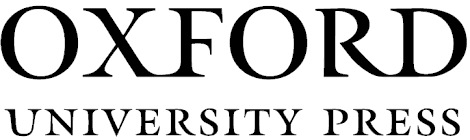 WelcomeWelcomeWelcomeWelcomeWelcomeCEL KSZTAŁCENIA WG NOWEJ PODSTAWY PROGRAMOWEJOCENAOCENAOCENAOCENACEL KSZTAŁCENIA WG NOWEJ PODSTAWY PROGRAMOWEJBARDZO DOBRADOBRADOSTATECZNADOPUSZCZAJĄCAGramatyka i słownictwoUczeń poprawnie stosuje poznane słownictwo z rozdziału Welcome (w tym, m.in., kolory, godziny, dni, daty, przedmioty osobiste codziennego użytku), przymiotniki dzierżawcze, zerowe, określone i nieokreślone przedimki, zaimki wskazujące, liczbę mnogą rzeczowników, possessive s, pytanie whose?Uczeń stosuje poznane słownictwo z rozdziału Welcome (w tym, m.in., kolory, godziny, dni, daty, przedmioty osobiste codziennego użytku), przymiotniki dzierżawcze, zerowe, określone i nieokreślone przedimki, zaimki wskazujące, liczbę mnogą rzeczowników, possessive s, pytanie whose?, popełniając nieliczne błędy.Uczeń stosuje poznane słownictwo z rozdziału Welcome (w tym, m.in., kolory, godziny, dni, daty, przedmioty osobiste codziennego użytku), przymiotniki dzierżawcze, zerowe, określone i nieokreślone przedimki, zaimki wskazujące, liczbę mnogą rzeczowników, possessive s, pytanie whose?, phrasal verbs, popełniając liczne błędy.Uczeń stosuje poznane słownictwo z rozdziału Welcome (w tym, m.in., kolory, godziny, dni, daty, przedmioty osobiste codziennego użytku), przymiotniki dzierżawcze, zerowe, określone i nieokreślone przedimki, zaimki wskazujące, liczbę mnogą rzeczowników, possessive s, pytanie whose? popełniając bardzo liczne błędy.Rozumienie wypowiedziUczeń rozumie proste, typowe wypowiedzi ustne i pisemne z zakresu obejmującego słownictwo i środki językowe uwzględnione w rozdziale Welcome i wykonuje zadania sprawdzające rozumienie tych tekstów, nie popełniając błędów.Uczeń rozumie proste, typowe wypowiedzi ustne i pisemne z zakresu obejmującego słownictwo i środki językowe uwzględnione w rozdziale Welcome i wykonuje zadania sprawdzające rozumienie tych tekstów, popełniając niewielkie błędy.Uczeń rozumie proste, typowe wypowiedzi ustne i pisemne z zakresu obejmującego słownictwo i środki językowe uwzględnione w rozdziale Welcome i wykonuje zadania sprawdzające rozumienie tych tekstów, popełniając dużo błędów.Uczeń rozumie proste, typowe wypowiedzi ustne i pisemne z zakresu obejmującego słownictwo i środki językowe uwzględnione w rozdziale Welcome i wykonuje zadania sprawdzające rozumienie tych tekstów, popełniając bardzo dużo błędówTworzenie wypowiedzi ustnejUczeń w sposób płynny nazywa i opisuje kolory przedmiotów codziennego użytku, nie popełniając większych błędów.Uczeń nazywa i opisuje kolory przedmiotów codziennego użytku, popełniając niewielkie błędy językowe, niewpływające na zrozumienie wypowiedzi.Uczeń nazywa i opisuje kolory przedmiotów codziennego użytku popełniając błędy językowe, które w niewielkim stopniu wpływają na właściwe zrozumienie wypowiedzi.Uczeń nazywa i opisuje kolory przedmiotów codziennego użytku popełniając błędy językowe, które w znacznym stopniu wpływają na właściwe zrozumienie wypowiedzi.ReagowanieUczeń swobodnie uczestniczy w prostej rozmowie, właściwie i zrozumiale reaguje w sytuacjach komunikacyjnych: przedstawia siebie i inne osoby, nakazuje i instruuje oraz reaguje właściwie na polecenia, uzyskuje i przekazuje informacje związane z danymi osobowymi, dotyczącymi np. pochodzenia i miejsca zamieszkania, a także przynależności oraz kolorów i przeznaczenia przedmiotów osobistego użytku.Uczeń uczestniczy w prostej rozmowie, w miarę zrozumiale i adekwatnie reaguje w typowych sytuacjach komunikacyjnych przedstawia siebie i inne osoby, nakazuje i instruuje oraz reaguje właściwie na polecenia, uzyskuje i przekazuje informacje związane z danymi osobowymi, dotyczącymi np. pochodzenia i miejsca zamieszkania, a także przynależności oraz kolorów i przeznaczenia przedmiotów osobistego użytku, popełnia przy tym niewielkie błędy językowe.Uczeń uczestniczy w bardzo prostej rozmowie, reaguje w typowych sytuacjach komunikacyjnych przedstawia siebie i inne osoby, nakazuje i instruuje oraz reaguje na polecenia, uzyskuje i przekazuje informacje związane z danymi osobowymi, dotyczącymi np. pochodzenia i miejsca zamieszkania, a także przynależności oraz kolorów i przeznaczenia przedmiotów osobistego użytku, popełnia przy tym dość liczne błędy językowe, które w pewnym stopniu zaburzają komunikację.Uczeń z trudnością uczestniczy w bardzo prostej rozmowie: przedstawia siebie i inne osoby, nakazuje i instruuje oraz reaguje na polecenia, uzyskuje i przekazuje informacje związane z danymi osobowymi, dotyczącymi np. pochodzenia i miejsca zamieszkania, a także przynależności oraz kolorów i przeznaczenia przedmiotów osobistego użytku; popełnione liczne błędy językowe, w znacznym stopniu zaburzają komunikację.Przetwarzanie wypowiedziUczeń poprawnie przekazuje w języku angielskim informacje zawarte w materiałach wizualnych.Uczeń, popełniając nieliczne błędy, przekazuje w języku angielskim informacje zawarte w materiałach wizualnych.Uczeń, z pewną trudnością i popełniając dość liczne błędy, przekazuje w języku angielskim informacje zawarte w materiałach wizualnych.Uczeń z trudem i popełniając liczne błędy, przekazuje w języku angielskim informacje zawarte w materiałach wizualnych.UNIT 1UNIT 1UNIT 1UNIT 1UNIT 1CEL KSZTAŁCENIA WG NOWEJ PODSTAWY PROGRAMOWEJOCENAOCENAOCENAOCENACEL KSZTAŁCENIA WG NOWEJ PODSTAWY PROGRAMOWEJBARDZO DOBRADOBRADOSTATECZNADOPUSZCZAJĄCAGramatyka i słownictwoUczeń poprawnie stosuje poznane słownictwo z rozdziału 1 SPVII (w tym, m.in., nazwy domowych sprzętów, przymiotniki opisujące i oceniające), oraz z rozdziału 1 ORÓ (wygląd zewnętrzny, cechy charakteru, uczucia i emocje); poprawnie stosuje konstrukcje there is, there are, przedimki nieokreślone some, any, przysłówki miejsca i czasu, właściwy porządek przymiotników opisujących rzeczowniki, czas present simple, a także tworzy pytania szczegółoweUczeń stosuje poznane słownictwo z rozdziału 1 SPVII (w tym, m.in., nazwy domowych sprzętów, przymiotniki opisujące i oceniające), oraz z rozdziału 1 ORÓ (wygląd zewnętrzny, cechy charakteru, uczucia i emocje) konstrukcje there is, there are, przedimki nieokreślone some, any, przysłówki miejsca i czasu, właściwy porządek przymiotników opisujących rzeczowniki, czas present simple, oraz tworzy pytania szczegółowe; popełnia przy tym nieliczne błędy.Uczeń stosuje poznane słownictwo z rozdziału 1 SPVII (w tym, m.in., nazwy domowych sprzętów, przymiotniki opisujące i oceniające), oraz z rozdziału 1 ORÓ (wygląd zewnętrzny, cechy charakteru, uczucia i emocje), a także konstrukcje there is, there are, przedimki nieokreślone some, any, przysłówki miejsca i czasu, właściwy porządek przymiotników opisujących rzeczowniki, czas present simple oraz tworzy pytania szczegółowe; popełnia przy tym liczne błędy.Uczeń stosuje poznane słownictwo z rozdziału 1 SPVII, w tym, m.in., nazwy domowych sprzętów, przymiotniki opisujące i oceniające), oraz z rozdziału 1 ORÓ (wygląd zewnętrzny, cechy charakteru, uczucia i emocje), a także konstrukcje there is, there are, przedimki nieokreślone some, any, przysłówki miejsca i czasu, właściwy porządek przymiotników opisujących rzeczowniki, czas present simple oraz tworzy pytania szczegołowe, popełniając bardzo liczne błędy.Rozumienie wypowiedzi ustnejUczeń rozumie proste, typowe wypowiedzi ustne uwzględnione w rozdziale 1 SPVII oraz rozdziale 1 ORÓ i nie popełniając większych błędów wykonuje zadania sprawdzające: reaguje na polecenia, określa myśl główną i intencje nadawcy wypowiedzi oraz znajduje w wypowiedzi określone informacje.Uczeń rozumie proste, typowe wypowiedzi ustne uwzględnione w rozdziale 1 SPVII oraz rozdziale 1 ORÓ i popełniając niewielkie błędy wykonuje zadania sprawdzające: reaguje na polecenia, określa myśl główną i intencje nadawcy wypowiedzi oraz znajduje w wypowiedzi określone informacje.Uczeń rozumie proste, typowe wypowiedzi ustne z zakresu rozdziału 1 SPVII oraz rozdziału 1 ORÓ 
i popełniając dość liczne błędy wykonuje zadania sprawdzające: reaguje na polecenia, określa myśl główną i intencje nadawcy wypowiedzi oraz znajduje w wypowiedzi określone informacje.Uczeń z trudnością rozumie proste, typowe wypowiedzi ustne z zakresu rozdziału 1 SPVII oraz rozdziału 1 ORÓ 
i popełniając liczne błędy wykonuje zadania sprawdzające: reaguje na polecenia, określa myśl główną i intencje nadawcy wypowiedzi oraz znajduje w wypowiedzi określone informacjeRozumienie wypowiedzi pisemnejUczeń rozumie proste, typowe wypowiedzi pisemne uwzględnione w rozdziale 1 SPVII oraz rozdziale 1 ORÓ i nie popełniając większych błędów wykonuje zadania sprawdzające: określa myśl główną tekstu i fragmentów tekstu, określa intencje autora, znajduje w tekście określone informacje oraz rozpoznaje związki między różnymi częściami tekstu.Uczeń rozumie proste, typowe wypowiedzi pisemne uwzględnione w rozdziale 1 SPVII oraz rozdziale 1 ORÓ i popełniając niewielkie błędy wykonuje zadania sprawdzające: określa myśl główną tekstu i fragmentów tekstu, określa intencje autora, znajduje w tekście określone informacje oraz rozpoznaje związki między różnymi częściami tekstu.Uczeń rozumie proste, typowe wypowiedzi pisemne z zakresu rozdziału 1 SPVII oraz rozdziału 1 ORÓ 
i popełniając dość liczne błędy wykonuje zadania sprawdzające: określa myśl główną tekstu i fragmentów tekstu, określa intencje autora, znajduje w tekście określone informacje oraz rozpoznaje związki między różnymi częściami tekstu.Uczeń z trudnością rozumie proste, typowe wypowiedzi pisemne z zakresu rozdziału 1 SPVII oraz rozdziału 1 ORÓ 
i popełniając liczne błędy wykonuje zadania sprawdzające: określa myśl główną tekstu i fragmentów tekstu, określa intencje autora, znajduje w tekście określone informacje oraz rozpoznaje związki między różnymi częściami tekstu.Tworzenie wypowiedzi ustnejUczeń w sposób płynny, nie popełniając większych błędów opisuje wyposażenie różnych pomieszczeń oraz cechy różnych przedmiotów, a także opisuje ludzi ich wygląd zewnętrzny, ich cechy charakteru i emocje oraz relacje między ludźmiUczeń opisuje wyposażenie różnych pomieszczeń oraz cechy różnych przedmiotów, a także opisuje ludzi ich wygląd zewnętrzny, ich cechy charakteru i emocje oraz relacje między ludźmi, popełniając niewielkie błędy językowe, niewpływające na zrozumienie wypowiedzi.Uczeń opisuje wyposażenie różnych pomieszczeń, cechy zewnętrzne różnych przedmiotów, a także opisuje ludzi ich wygląd zewnętrzny, ich cechy charakteru i emocje oraz relacje między ludźmi popełniając błędy językowe, które w pewnym stopniu wpływają na właściwe zrozumienie wypowiedzi.Uczeń opisuje wyposażenie różnych pomieszczeń, cechy zewnętrzne różnych przedmiotów, a także opisuje ludzi ich wygląd zewnętrzny, ich cechy charakteru i emocje oraz relacje między ludźmi, popełniając błędy językowe, które w znacznym stopniu wpływają na właściwe zrozumienie wypowiedzi.Tworzenie wypowiedzi pisemnejUczeń nie popełniając większych błędów i stosując właściwą formę i styl wypowiedzi, pisze e-mali do kolegi, w którym opisuje swój pokój, ulubione przedmioty, rodzinę i przyjaciół, a także e-mail opisujący nowo poznaną osobę.Uczeń stosując w miarę właściwą formę i styl oraz popełniając niewielkie błędy językowe, niewpływające na zrozumienie wypowiedzi, pisze e-mali do kolegi, w którym opisuje swój pokój, ulubione przedmioty, rodzinę i przyjaciół, a także e-mail, w którym opisuje nowo poznaną osobę.Uczeń pisze e-mali do kolegi opisując swój pokój, ulubione przedmioty, rodzinę i przyjaciół, a także e-mail opisujący nowo poznaną osobę; popełnia przy tym dość liczne błędy językowe, które w pewnym stopniu wpływają na właściwe zrozumienie wypowiedzi, oraz stosuje częściowo właściwą formę i styl.Uczeń pisze e-mali do kolegi opisując swój pokój, ulubione przedmioty, rodzinę i przyjaciół, a także e-mail opisujący nowo poznaną osobę; popełnia przy tym liczne błędy które w znacznym stopniu wpływają na właściwe zrozumienie wypowiedzi oraz poważne błędy w formie i stylu.ReagowanieUczeń swobodnie uczestniczy w prostej rozmowie, właściwie i zrozumiale reaguje w sytuacjach komunikacyjnych związanych z codziennymi zwyczajami; w sposób płynny uzyskuje i przekazuje informacje odnośnie wyposażenia domu, wyglądu i cech charakteru ludzi, a także ich danych osobowych Uczeń uczestniczy w prostej rozmowie, w miarę zrozumiale i adekwatnie reaguje w typowych sytuacjach komunikacyjnych związanych z codziennymi zwyczajami; popełniając niewielkie błędy językowe uzyskuje i przekazuje informacje odnośnie wyposażenia domu, wyglądu i cech charakteru ludzi, a także ich danych osobowych.Uczeń uczestniczy w bardzo prostej rozmowie wzorując się na modelu, reaguje w typowych sytuacjach komunikacyjnych związanych z codziennymi zwyczajami, uzyskuje i przekazuje informacje odnośnie wyposażenia domu, wyglądu i cech charakteru ludzi, a także ich danych osobowych; popełnia przy tym błędy językowe, które w pewnym stopniu zaburzają komunikację.Uczeń z trudnością i korzystając z pomocy uczestniczy w bardzo prostej rozmowie związanej z codziennymi zwyczajami, uzyskuje i przekazuje informacje odnośnie wyposażenia domu, wyglądu i cech charakteru ludzi, a także ich danych osobowych; popełnia przy tym liczne błędy językowe, które w znacznym stopniu zaburzają komunikację.Przetwarzanie wypowiedziUczeń poprawnie uzupełnia luki w emailu napisanym w języku polskim zgodnie z informacjami z tekstu w języku angielskim, tłumaczy fragmenty zdań na język angielski oraz parafrazuje zdania i przekazuje w języku angielskim informacje zawarte w materiałach wizualnych.Uczeń, popełniając nieliczne błędy, uzupełnia luki w emailu napisanym w języku polskim zgodnie z informacjami z tekstu w języku angielskim, tłumaczy fragmenty zdań na język angielski oraz parafrazuje zdania i przekazuje w języku angielskim informacje zawarte w materiałach wizualnych.Uczeń, z pewną trudnością i popełniając dość liczne błędy, uzupełnia luki w emailu napisanym w języku polskim zgodnie z informacjami z tekstu w języku angielskim, tłumaczy fragmenty zdań na język angielski oraz parafrazuje zdania i przekazuje w języku angielskim informacje zawarte w materiałach wizualnych.Uczeń z trudem i popełniając liczne błędy uzupełnia luki w emailu napisanym w języku polskim zgodnie z informacjami z tekstu w języku angielskim, tłumaczy fragmenty zdań na język angielski oraz parafrazuje zdania i przekazuje w języku angielskim informacje zawarte w materiałach wizualnych.UNIT 2UNIT 2UNIT 2UNIT 2UNIT 2CEL KSZTAŁCENIA WG NOWEJ PODSTAWY PROGRAMOWEJOCENAOCENAOCENAOCENACEL KSZTAŁCENIA WG NOWEJ PODSTAWY PROGRAMOWEJBARDZO DOBRADOBRADOSTATECZNADOPUSZCZAJĄCAGramatyka i słownictwoUczeń poprawnie stosuje poznane słownictwo z rozdziału 2 SPVII oraz z rozdziału 3 ORÓ (w tym, m.in., czynności codzienne i zajęcia w wolnym czasie, święta i uroczystości, rodzina), a także czasy present simple i present continuous, struktury can/can’t, czasowniki dynamiczne i statyczne, przysłówki częstotliwości, przyimki czasu.Uczeń popełniając nieliczne błędy stosuje poznane słownictwo z rozdziału 2 SPVII oraz z rozdziału 3 ORÓ (w tym, m.in., czynności codzienne i zajęcia w wolnym czasie, święta i uroczystości, rodzina), a także czasy present simple i present continuous, konstrukcje can/can’t, czasowniki dynamiczne i statyczne, przysłówki częstotliwości i przyimki czasu.Uczeń popełniając liczne błędy stosuje poznane słownictwo z rozdziału 2 SPVII oraz z rozdziału 3 ORÓ (w tym, m.in., czynności codzienne i zajęcia w wolnym czasie, święta i uroczystości, rodzina), a także czasy present simple i present continuous, konstrukcje can/can’t, czasowniki dynamiczne i statyczne, przysłówki częstotliwości i przyimki czasu.Uczeń z trudnością i popełniając bardzo liczne błędy stosuje poznane słownictwo z rozdziału 2 SPVII oraz z rozdziału 3 ORÓ (w tym, m.in., czynności codzienne i zajęcia w wolnym czasie, święta i uroczystości, rodzina), a także czasy present simple i present continuous, konstrukcje can/can’t, czasowniki dynamiczne i statyczne, przysłówki częstotliwości i przyimki czasuRozumienie wypowiedzi ustnejUczeń rozumie proste, typowe wypowiedzi ustne uwzględnione w rozdziale 2 SPVII oraz rozdziale 3 ORÓ i nie popełniając większych błędów wykonuje zadania sprawdzające: określa myśl główną i intencje nadawcy wypowiedzi oraz znajduje w wypowiedzi określone informacje.Uczeń rozumie proste, typowe wypowiedzi ustne uwzględnione w rozdziale 2 SPVII oraz rozdziale 3 ORÓ i popełniając niewielkie błędy wykonuje zadania sprawdzające: określa myśl główną i intencje nadawcy wypowiedzi oraz znajduje w wypowiedzi określone informacje.Uczeń rozumie proste, typowe wypowiedzi ustne z zakresu rozdziału 2 SPVII oraz rozdziału 3 ORÓ 
i popełniając dość liczne błędy wykonuje zadania sprawdzające:, określa myśl główną i intencje nadawcy wypowiedzi oraz znajduje w wypowiedzi określone informacje.Uczeń z trudnością rozumie proste, typowe wypowiedzi ustne z zakresu rozdziału 2 SPVII oraz rozdziału 3 ORÓ 
i popełniając liczne błędy wykonuje zadania sprawdzające: określa myśl główną i intencje nadawcy wypowiedzi oraz znajduje w wypowiedzi określone informacjeRozumienie wypowiedzi pisemnejUczeń rozumie proste, typowe wypowiedzi pisemne uwzględnione w rozdziale 2 SPVII oraz rozdziale 3 ORÓ i nie popełniając większych błędów wykonuje zadania sprawdzające: określa myśl główną tekstu i fragmentów tekstu, znajduje w tekście określone informacje oraz rozpoznaje związki między różnymi częściami tekstu.Uczeń rozumie proste, typowe wypowiedzi pisemne uwzględnione w rozdziale 2 SPVII oraz rozdziale 3 ORÓ i popełniając niewielkie błędy wykonuje zadania sprawdzające: określa myśl główną tekstu i fragmentów tekstu, znajduje w tekście określone informacje oraz rozpoznaje związki między różnymi częściami tekstu.Uczeń rozumie proste, typowe wypowiedzi pisemne z zakresu rozdziału 2 SPVII oraz rozdziału 3 ORÓ i popełniając dość liczne błędy wykonuje zadania sprawdzające: określa myśl główną tekstu i fragmentów tekstu, znajduje w tekście określone informacje oraz rozpoznaje związki między różnymi częściami tekstu.Uczeń z trudnością rozumie proste, typowe wypowiedzi pisemne z zakresu rozdziału 2 SPVII oraz rozdziału 3 ORÓ 
i popełniając liczne błędy wykonuje zadania sprawdzające: określa myśl główną tekstu i fragmentów tekstu, znajduje w tekście określone informacje oraz rozpoznaje związki między różnymi częściami tekstu.Tworzenie wypowiedzi ustnejUczeń w sposób płynny, nie popełniając większych błędów opisuje ludzi, ich, ich cechy charakteru, uczucia i emocje, opowiada o czynnościach codziennych oraz zajęciach w czasie wolnym.Uczeń opisuje ludzi, ich, ich cechy charakteru, uczucia i emocje, opowiada o czynnościach codziennych oraz zajęciach w czasie wolnym, popełniając niewielkie błędy językowe i/lub wymowy, niewpływające na zrozumienie wypowiedzi.Uczeń opisuje ludzi, ich, ich cechy charakteru, uczucia i emocje, opowiada o czynnościach codziennych oraz zajęciach w czasie wolnym, popełniając błędy językowe i wymowy, które w pewnym stopniu wpływają na właściwe zrozumienie wypowiedzi.Uczeń opisuje ludzi, ich, ich cechy charakteru, uczucia i emocje, opowiada o czynnościach codziennych oraz zajęciach w czasie wolnym, popełniając błędy językowe i wymowy, które w znacznym stopniu wpływają na właściwe zrozumienie wypowiedzi.Tworzenie wypowiedzi pisemnejUczeń nie popełniając większych błędów i stosując właściwą formę i styl wypowiedzi, opisuje na blogu swoje umiejętności, ulubione zajęcia, oraz określa osobowość, a także pisze zaproszenie na uroczystość rodzinną.Uczeń stosując w miarę właściwą formę i styl oraz popełniając niewielkie błędy językowe i/lub ortograficzne, niewpływające na zrozumienie wypowiedzi, opisuje na blogu swoje umiejętności, ulubione zajęcia, oraz określa osobowość, a także pisze zaproszenie na uroczystość rodzinną.Uczeń opisuje na blogu swoje umiejętności, ulubione zajęcia, oraz określa osobowość, a także pisze zaproszenie na uroczystość rodzinną; popełnia przy tym dość liczne błędy językowe i ortograficzne, które w pewnym stopniu wpływają na właściwe zrozumienie wypowiedzi, oraz stosuje częściowo właściwą formę i styl.Uczeń opisuje na blogu swoje umiejętności, ulubione zajęcia, oraz określa osobowość, a także pisze zaproszenie na uroczystość rodzinną; popełnia przy tym liczne błędy językowe i ortograficzne, które w znacznym stopniu wpływają na właściwe zrozumienie wypowiedzi.ReagowanieUczeń swobodnie uczestniczy w prostej rozmowie, właściwie i zrozumiale reaguje w sytuacjach komunikacyjnych związanych z czynnościami rutynowymi oraz wykonywanymi w danej chwili; w sposób płynny uzyskuje i przekazuje informacje odnośnie umiejętności, czynności codziennych oraz zajęć wykonywanych w czasie wolnym, a także zaprasza i proponujeUczeń uczestniczy w prostej rozmowie, w miarę zrozumiale i adekwatnie reaguje w typowych sytuacjach komunikacyjnych związanych z czynnościami rutynowymi oraz wykonywanymi w danej chwili; popełniając niewielkie błędy językowe uzyskuje i przekazuje informacje odnośnie umiejętności, czynności codziennych oraz zajęć wykonywanych w czasie wolnym, a także zaprasza i proponuje.Uczeń uczestniczy w bardzo prostej rozmowie wzorując się na modelu, reaguje w typowych sytuacjach komunikacyjnych związanych z czynnościami rutynowymi oraz wykonywanymi w danej chwili, uzyskuje i przekazuje informacje odnośnie umiejętności, czynności codziennych oraz zajęć wykonywanych w czasie wolnym, a także zaprasza i proponuje; popełnia przy tym dość liczne błędy językowe, które w pewnym stopniu zaburzają komunikację.Uczeń z trudnością i korzystając z pomocy uczestniczy w bardzo prostej rozmowie związanej z czynnościami rutynowymi oraz wykonywanymi w danej chwili, uzyskuje i przekazuje informacje odnośnie umiejętności, czynności codziennych oraz zajęć wykonywanych w czasie wolnym, a także zaprasza i proponuje; popełnia przy tym liczne błędy językowe, które w znacznym stopniu zaburzają komunikację.Przetwarzanie wypowiedziUczeń poprawnie uzupełnia luki w emailu zgodnie z informacjami z innych tekstów, tłumaczy fragmenty zdań na język angielski oraz przekazuje w języku angielskim informacje zawarte w materiałach wizualnych.Uczeń, popełniając nieliczne błędy, uzupełnia luki w emailu zgodnie z informacjami z innych tekstów, tłumaczy fragmenty zdań na język angielski oraz przekazuje w języku angielskim informacje zawarte w materiałach wizualnych.Uczeń, z pewną trudnością i popełniając dość liczne błędy, uzupełnia luki w emailu zgodnie z informacjami z innych tekstów, tłumaczy fragmenty zdań na język angielski oraz przekazuje w języku angielskim informacje zawarte w materiałach wizualnych.Uczeń z trudem i popełniając liczne błędy uzupełnia luki w emailu zgodnie z informacjami z innych tekstów, tłumaczy fragmenty zdań na język angielski oraz przekazuje w języku angielskim informacje zawarte w materiałach wizualnych.UNIT 3UNIT 3UNIT 3UNIT 3UNIT 3CEL KSZTAŁCENIA WG NOWEJ PODSTAWY PROGRAMOWEJOCENAOCENAOCENAOCENACEL KSZTAŁCENIA WG NOWEJ PODSTAWY PROGRAMOWEJBARDZO DOBRADOBRADOSTATECZNADOPUSZCZAJĄCAGramatyka i słownictwoUczeń poprawnie stosuje poznane słownictwo z rozdziału 3 SPVII oraz z rozdziału 6 ORÓ (w tym, m.in., nazwy produktów żywnościowych, opakowań, nazwy posiłków i dań, czynności związane z przygotowaniem posiłków), a także określa rzeczowniki policzalne i niepoliczalne, stosuje kwantyfikatory, stopień wyższy i najwyższy przymiotników, nie popełniając błędów.Uczeń, popełniając nieliczne błędy, stosuje poznane słownictwo z rozdziału 3 SPVII oraz z rozdziału 6 ORÓ (w tym, m.in., nazwy produktów żywnościowych, opakowań, nazwy posiłków i dań, czynności związane z przygotowaniem posiłków), a także określa rzeczowniki policzalne i niepoliczalne, stosuje kwantyfikatory oraz stopień wyższy i najwyższy przymiotników.Uczeń popełniając liczne błędy stosuje poznane słownictwo z rozdziału 3 SPVII oraz z rozdziału 6 ORÓ (w tym, m.in., nazwy produktów żywnościowych, opakowań, nazwy posiłków i dań, czynności związane z przygotowaniem posiłków), a także określa rzeczowniki policzalne i niepoliczalne, stosuje kwantyfikatory oraz stopień wyższy i najwyższy przymiotników.Uczeń z trudnością i popełniając bardzo liczne błędy stosuje poznane słownictwo z rozdziału 3 SPVII oraz z rozdziału 6 ORÓ (w tym, m.in., nazwy produktów żywnościowych, opakowań, nazwy posiłków i dań, czynności związane z przygotowaniem posiłków), a także określa rzeczowniki policzalne i niepoliczalne, stosuje kwantyfikatory oraz stopień wyższy i najwyższy przymiotników.Rozumienie wypowiedzi ustnejUczeń rozumie proste, typowe wypowiedzi ustne uwzględnione w rozdziale 3 SPVII oraz rozdziale 6 ORÓ i nie popełniając większych błędów wykonuje zadania sprawdzające: określa myśl główną i intencje nadawcy wypowiedzi oraz znajduje w wypowiedzi określone informacje.Uczeń rozumie proste, typowe wypowiedzi ustne uwzględnione w rozdziale 3 SPVII oraz rozdziale 6 ORÓ i popełniając niewielkie błędy wykonuje zadania sprawdzające: określa myśl główną i intencje nadawcy wypowiedzi oraz znajduje w wypowiedzi określone informacje.Uczeń rozumie proste, typowe wypowiedzi ustne z zakresu rozdziału 3 SPVII oraz rozdziału 6 ORÓ 
i popełniając dość liczne błędy wykonuje zadania sprawdzające:, określa myśl główną i intencje nadawcy wypowiedzi oraz znajduje w wypowiedzi określone informacje.Uczeń z trudnością rozumie proste, typowe wypowiedzi ustne z zakresu rozdziału 3 SPVII oraz rozdziału 6 ORÓ 
i popełniając liczne błędy wykonuje zadania sprawdzające: określa myśl główną i intencje nadawcy wypowiedzi oraz znajduje w wypowiedzi określone informacjeRozumienie wypowiedzi pisemnejUczeń rozumie proste, typowe wypowiedzi pisemne uwzględnione w rozdziale 3 SPVII oraz rozdziale 6 ORÓ i nie popełniając większych błędów wykonuje zadania sprawdzające: określa myśl główną tekstu, znajduje w tekście określone informacje, rozpoznaje związki między różnymi częściami tekstu oraz układa informacje w określonym porządku.Uczeń rozumie proste, typowe wypowiedzi pisemne uwzględnione w rozdziale 3 SPVII oraz rozdziale 6 ORÓ i popełniając niewielkie błędy wykonuje zadania sprawdzające: określa myśl główną tekstu, znajduje w tekście określone informacje, rozpoznaje związki między różnymi częściami tekstu oraz układa informacje w określonym porządku.Uczeń rozumie proste, typowe wypowiedzi pisemne z zakresu rozdziału 3 SPVII oraz rozdziału 6 ORÓ i popełniając dość liczne błędy wykonuje zadania sprawdzające: określa myśl główną tekstu, znajduje w tekście określone informacje, rozpoznaje związki między różnymi częściami tekstu oraz układa informacje w określonym porządku.Uczeń z trudnością rozumie proste, typowe wypowiedzi pisemne z zakresu rozdziału 3 SPVII oraz rozdziału 6 ORÓ 
i popełniając liczne błędy wykonuje zadania sprawdzające: określa myśl główną tekstu, znajduje w tekście określone informacje, rozpoznaje związki między różnymi częściami tekstu oraz układa informacje w określonym porządku.Tworzenie wypowiedzi ustnejUczeń w sposób płynny i nie popełniając większych błędów, opisuje rodzaje produktów żywnościowych, posiłki i ich wartości odżywcze, opisuje swoje upodobnia kulinarne, wyraża swoją opinię odnośnie nawyków żywieniowych oraz zjawiska marnowania żywności.Uczeń popełniając niewielkie błędy językowe i/lub wymowy, niewpływające na zrozumienie wypowiedzi, opisuje rodzaje produktów żywnościowych, posiłki i ich wartości odżywcze, opisuje swoje upodobnia kulinarne, wyraża swoją opinię odnośnie nawyków żywieniowych oraz zjawiska marnowania żywności.Uczeń opisuje rodzaje produktów żywnościowych, posiłki i ich wartości odżywcze, opisuje swoje upodobnia kulinarne, wyraża swoją opinię odnośnie nawyków żywieniowych oraz zjawiska marnowania żywności popełniając błędy językowe i wymowy, które w pewnym stopniu wpływają na właściwe zrozumienie wypowiedzi.Uczeń opisuje rodzaje produktów żywnościowych, posiłki i ich wartości odżywcze, opisuje swoje upodobnia kulinarne, wyraża swoją opinię odnośnie nawyków żywieniowych oraz zjawiska marnowania żywności, popełniając liczne błędy językowe i wymowy, które w znacznym stopniu wpływają na właściwe zrozumienie wypowiedzi.Tworzenie wypowiedzi pisemnejUczeń nie popełniając większych błędów oraz stosując właściwą formę i styl wypowiedzi, pisze rozprawkę na temat marnowania żywności przez supermarkety, a także e-mail z opisem restauracji oraz e-mail dotyczący przygotowania posiłku.Uczeń stosując w miarę właściwą formę i styl oraz popełniając niewielkie błędy językowe i/lub ortograficzne, niewpływające na zrozumienie wypowiedzi, pisze rozprawkę na temat marnowania żywności przez supermarkety, a także e-mail z opisem restauracji oraz e-mail dotyczący przygotowania posiłku.Uczeń pisze rozprawkę na temat marnowania żywności przez supermarkety, a także e-mail z opisem restauracji oraz e-mail dotyczący przygotowania posiłku; popełnia przy tym dość liczne błędy językowe i ortograficzne, które w pewnym stopniu wpływają na właściwe zrozumienie wypowiedzi, oraz stosuje częściowo właściwą formę i styl.Uczeń pisze rozprawkę na temat marnowania żywności przez supermarkety, a także e-mail z opisem restauracji oraz e-mail dotyczący przygotowania posiłku; popełnia przy tym liczne błędy językowe i ortograficzne, które w znacznym stopniu wpływają na właściwe zrozumienie wypowiedzi.ReagowanieUczeń swobodnie uczestniczy w prostej rozmowie, właściwie i zrozumiale reaguje w sytuacjach komunikacyjnych związanych z odżywianiem się; w sposób płynny uzyskuje i przekazuje informacje odnośnie nawyków żywieniowych i upodobań kulinarnych, prowadzi dialog w restauracji, proponuje, odrzuca i przyjmuje propozycje, wyraża prośbę i stosuje formy grzecznościowe. Uczeń uczestniczy w prostej rozmowie, w miarę zrozumiale i adekwatnie reaguje w typowych sytuacjach komunikacyjnych związanych z odżywianiem się; popełniając niewielkie błędy językowe uzyskuje i przekazuje informacje odnośnie nawyków żywieniowych i upodobań kulinarnych, prowadzi dialog w restauracji, proponuje, odrzuca i przyjmuje propozycje, wyraża prośbę i stosuje formy grzecznościowe.Uczeń uczestniczy w bardzo prostej rozmowie wzorując się na modelu, reaguje w typowych sytuacjach komunikacyjnych związanych z odżywianiem się, uzyskuje i przekazuje informacje odnośnie nawyków żywieniowych i upodobań kulinarnych, prowadzi dialog w restauracji, proponuje, odrzuca i przyjmuje propozycje, wyraża prośbę i stosuje formy grzecznościowe; popełnia przy tym dość liczne błędy językowe, które w pewnym stopniu zaburzają komunikację.Uczeń z trudnością i korzystając z pomocy uczestniczy w bardzo prostej rozmowie związanej z odżywianiem się, uzyskuje i przekazuje informacje odnośnie nawyków żywieniowych i upodobań kulinarnych, prowadzi dialog w restauracji, proponuje, odrzuca i przyjmuje propozycje, wyraża prośbę i stosuje formy grzecznościowe; popełnia przy tym liczne błędy językowe, które w znacznym stopniu zaburzają komunikację.Przetwarzanie wypowiedziUczeń poprawnie uzupełnia luki w emailu napisanym w języku polskim zgodnie z informacjami z tekstu w języku angielskim, tłumaczy fragmenty zdań na język angielski oraz parafrazuje zdania i przekazuje w języku angielskim informacje zawarte w materiałach wizualnych.Uczeń, popełniając nieliczne błędy, uzupełnia luki w emailu napisanym w języku polskim zgodnie z informacjami z tekstu w języku angielskim, tłumaczy fragmenty zdań na język angielski oraz parafrazuje zdania i przekazuje w języku angielskim informacje zawarte w materiałach wizualnych.Uczeń, z pewną trudnością i popełniając dość liczne błędy, uzupełnia luki w emailu napisanym w języku polskim zgodnie z informacjami z tekstu w języku angielskim, tłumaczy fragmenty zdań na język angielski oraz parafrazuje zdania i przekazuje w języku angielskim informacje zawarte w materiałach wizualnych.Uczeń z trudem i popełniając liczne błędy uzupełnia luki w emailu napisanym w języku polskim zgodnie z informacjami z tekstu w języku angielskim, tłumaczy fragmenty zdań na język angielski oraz parafrazuje zdania i przekazuje w języku angielskim informacje zawarte w materiałach wizualnych.UNIT 4UNIT 4UNIT 4UNIT 4UNIT 4CEL KSZTAŁCENIA WG NOWEJ PODSTAWY PROGRAMOWEJOCENAOCENAOCENAOCENACEL KSZTAŁCENIA WG NOWEJ PODSTAWY PROGRAMOWEJBARDZO DOBRADOBRADOSTATECZNADOPUSZCZAJĄCAGramatyka i słownictwoUczeń poprawnie stosuje poznane słownictwo z rozdziału 4 SPVII oraz z rozdziału 2 ORÓ (w tym, m.in., słownictwo związane z miejscem zamieszkania – nazwy pomieszczeń, wyposażenie domu, rodzaje domów, budynki i inne obiekty w mieście, obowiązki domowe), poprawnie posługuje się czasami past simple i past continuous, formą przeszłą czasownika be i can oraz czasowników regularnych i nieregularnych. Uczeń stosuje poznane słownictwo z rozdziału 4 SPVII oraz z rozdziału 2 ORÓ (w tym, m.in., słownictwo związane z miejscem zamieszkania – nazwy pomieszczeń, wyposażenie domu, rodzaje domów, budynki i inne obiekty w mieście, obowiązki domowe), poprawnie posługuje się czasami past simple i past continuous, formą przeszłą czasownika be i can oraz czasowników regularnych i nieregularnych; popełnia przy tym nieliczne błędy.Uczeń popełniając liczne błędy stosuje poznane słownictwo z rozdziału 4 SPVII oraz z rozdziału 2 ORÓ (w tym, m.in., słownictwo związane z miejscem zamieszkania – nazwy pomieszczeń, wyposażenie domu, rodzaje domów, budynki i inne obiekty w mieście, obowiązki domowe), poprawnie posługuje się czasami past simple i past continuous, formą przeszłą czasownika be i can oraz czasowników regularnych i nieregularnych.Uczeń z trudnością i popełniając bardzo liczne błędy, stosuje poznane słownictwo z rozdziału 4 SPVII oraz z rozdziału 2 ORÓ (w tym, m.in., słownictwo związane z miejscem zamieszkania – nazwy pomieszczeń, wyposażenie domu, rodzaje domów, budynki i inne obiekty w mieście, obowiązki domowe), poprawnie posługuje się czasami past simple i past continuous, formą przeszłą czasownika be i can oraz czasowników regularnych i nieregularnych. Rozumienie wypowiedzi ustnejUczeń rozumie proste, typowe wypowiedzi ustne uwzględnione w rozdziale 4 SPVII oraz rozdziale 2 ORÓ i nie popełniając większych błędów wykonuje zadania sprawdzające: określa myśl główną, intencje nadawcy oraz kontekst wypowiedzi, a także znajduje w wypowiedzi określone informacje.Uczeń rozumie proste, typowe wypowiedzi ustne uwzględnione w rozdziale 4 SPVII oraz rozdziale 2 ORÓ i popełniając niewielkie błędy wykonuje zadania sprawdzające: określa myśl główną i intencje nadawcy oraz kontekst wypowiedzi, a także znajduje w wypowiedzi określone informacje.Uczeń rozumie proste, typowe wypowiedzi ustne z zakresu rozdziału 4 SPVII oraz rozdziału 2 ORÓ 
i popełniając dość liczne błędy wykonuje zadania sprawdzające:, określa myśl główną i intencje nadawcy oraz kontekst wypowiedzi, a także znajduje w wypowiedzi określone informacje.Uczeń z trudnością rozumie proste, typowe wypowiedzi ustne z zakresu rozdziału 4 SPVII oraz rozdziału 2 ORÓ 
i popełniając liczne błędy wykonuje zadania sprawdzające: określa myśl główną i intencje nadawcy oraz kontekst wypowiedzi, a także znajduje w wypowiedzi określone informacje.Rozumienie wypowiedzi pisemnejUczeń rozumie proste, typowe wypowiedzi pisemne uwzględnione w rozdziale 4 SPVII oraz rozdziale 2 ORÓ i nie popełniając większych błędów wykonuje zadania sprawdzające: określa myśl główną tekstu i intencje autora tekstu, znajduje w tekście określone informacje, rozpoznaje związki między różnymi częściami tekstu oraz układa informacje w określonym porządku.Uczeń rozumie proste, typowe wypowiedzi pisemne uwzględnione w rozdziale 4SPVII oraz rozdziale 2 ORÓ i popełniając niewielkie błędy wykonuje zadania sprawdzające: określa myśl główną tekstu i intencje autora tekstu, znajduje w tekście określone informacje, rozpoznaje związki między różnymi częściami tekstu oraz układa informacje w określonym porządku.Uczeń rozumie proste, typowe wypowiedzi pisemne z zakresu rozdziału 4 SPVII oraz rozdziału 2 ORÓ i popełniając dość liczne błędy wykonuje zadania sprawdzające: określa myśl główną tekstu i intencje autora tekstu, znajduje w tekście określone informacje, rozpoznaje związki między różnymi częściami tekstu oraz układa informacje w określonym porządku.Uczeń z trudnością rozumie proste, typowe wypowiedzi pisemne z zakresu rozdziału 4 SPVII oraz rozdziału 2 ORÓ 
i popełniając liczne błędy wykonuje zadania sprawdzające: określa myśl główną tekstu i intencje autora tekstu, znajduje w tekście określone informacje, rozpoznaje związki między różnymi częściami tekstu oraz układa informacje w określonym porządku.Tworzenie wypowiedzi ustnejUczeń w sposób płynny i nie popełniając większych błędów, opisuje domy, pomieszczenia i ich wyposażenie, opisuje upodobania i emocje, wyraża swoją opinię, odnośnie domów i ich otoczenia, prawa do zachowania prywatności oraz obowiązków domowych.Uczeń popełniając niewielkie błędy językowe i/lub wymowy, niewpływające na zrozumienie wypowiedzi, opisuje domy, pomieszczenia i ich wyposażenie, opisuje upodobania i emocje, wyraża swoją opinię, odnośnie domów i ich otoczenia, prawa do zachowania prywatności oraz obowiązków domowych.Uczeń opisuje domy, pomieszczenia i ich wyposażenie, opisuje upodobania i emocje, wyraża swoją opinię, odnośnie domów i ich otoczenia, prawa do zachowania prywatności oraz obowiązków domowych, popełniając błędy językowe i wymowy, które w pewnym stopniu wpływają na właściwe zrozumienie wypowiedzi.Uczeń opisuje domy, pomieszczenia i ich wyposażenie, opisuje upodobania i emocje, wyraża swoją opinię, odnośnie domów i ich otoczenia, prawa do zachowania prywatności oraz obowiązków domowych, popełniając liczne błędy językowe i wymowy, które w znacznym stopniu wpływają na właściwe zrozumienie wypowiedzi.Tworzenie wypowiedzi pisemnejUczeń nie popełniając większych błędów oraz stosując właściwą formę i styl wypowiedzi, pisze wpis na blogu na temat przestrzegania i łamania polityki prywatności, a także wiadomość dotyczącą problemów między domownikami oraz e-mail z opisem miejsca zamieszkania.Uczeń stosując w miarę właściwą formę i styl oraz popełniając niewielkie błędy językowe i/lub ortograficzne, niewpływające na zrozumienie wypowiedzi, pisze wpis na blogu na temat przestrzegania i łamania polityki prywatności, a także wiadomość dotyczącą problemów między domownikami oraz e-mail z opisem miejsca zamieszkania.Uczeń pisze wpis na blogu na temat przestrzegania i łamania polityki prywatności, a także wiadomość dotyczącą problemów między domownikami oraz e-mail z opisem miejsca zamieszkania; popełnia przy tym dość liczne błędy językowe i ortograficzne, które w pewnym stopniu wpływają na właściwe zrozumienie wypowiedzi, oraz stosuje częściowo właściwą formę i styl.Uczeń pisze wpis na blogu na temat przestrzegania i łamania polityki prywatności, a także wiadomość dotyczącą problemów między domownikami oraz e-mail z opisem miejsca zamieszkania; popełnia przy tym liczne błędy językowe i ortograficzne, które w znacznym stopniu wpływają na właściwe zrozumienie wypowiedzi.ReagowanieUczeń swobodnie uczestniczy w prostej rozmowie, właściwie i zrozumiale reaguje w sytuacjach komunikacyjnych związanych z przestrzeganiem prawa do prywatności w domu i Internecie; w sposób płynny uzyskuje i przekazuje informacje odnośnie rodzaju domów i wyposażenia domowych pomieszczeń, a także umiejętności i czynności w określonym czasie w przeszłości.Uczeń uczestniczy w prostej rozmowie, w miarę zrozumiale i adekwatnie reaguje w typowych sytuacjach komunikacyjnych związanych z przestrzeganiem prawa do prywatności w domu i Internecie; popełniając niewielkie błędy językowe uzyskuje i przekazuje informacje odnośnie rodzaju domów i wyposażenia domowych pomieszczeń, a także umiejętności i czynności w określonym czasie w przeszłości.Uczeń uczestniczy w bardzo prostej rozmowie wzorując się na modelu, reaguje w typowych sytuacjach komunikacyjnych związanych z przestrzeganiem prawa do prywatności w domu i Internecie, uzyskuje i przekazuje informacje odnośnie rodzaju domów i wyposażenia domowych pomieszczeń, a także umiejętności i czynności w określonym czasie w przeszłości; popełnia przy tym dość liczne błędy językowe, które w pewnym stopniu zaburzają komunikację.Uczeń z trudnością i korzystając z pomocy uczestniczy w bardzo prostej rozmowie związanej z przestrzeganiem prawa do prywatności w domu i Internecie, uzyskuje i przekazuje informacje odnośnie rodzaju domów i wyposażenia domowych pomieszczeń, a także umiejętności i czynności w określonym czasie w przeszłości; popełnia przy tym liczne błędy językowe, które w znacznym stopniu zaburzają komunikację.Przetwarzanie wypowiedziUczeń poprawnie przekazuje w języku angielskim informacje zawarte w materiałach wizualnych.Uczeń, popełniając nieliczne błędy, przekazuje w języku angielskim informacje zawarte w materiałach wizualnych.Uczeń, z pewną trudnością i popełniając dość liczne błędy przekazuje w języku angielskim informacje zawarte w materiałach wizualnych.Uczeń z trudem i popełniając liczne błędy przekazuje w języku angielskim informacje zawarte w materiałach wizualnych.UNIT 5UNIT 5UNIT 5UNIT 5UNIT 5CEL KSZTAŁCENIA WG NOWEJ PODSTAWY PROGRAMOWEJOCENAOCENAOCENAOCENACEL KSZTAŁCENIA WG NOWEJ PODSTAWY PROGRAMOWEJBARDZO DOBRADOBRADOSTATECZNADOPUSZCZAJĄCAGramatyka i słownictwoUczeń poprawnie stosuje poznane słownictwo z rozdziału 5 SPVII oraz z rozdziału 5 ORÓ (w tym, m.in., nazwy zawodów, kwalifikacje, czynności związane z rożnymi zawodami i ubieganiem się o pracę), a także przyimki miejsca, wyrażenia czasowe, czas present continuous i konstrukcję be going to dla wyrażania intencji i planów na przyszłość. Uczeń, popełniając nieliczne błędy, stosuje poznane słownictwo z rozdziału 5 SPVII oraz z rozdziału 5 ORÓ (w tym, m.in., nazwy zawodów, kwalifikacje, czynności związane z rożnymi zawodami i ubieganiem się o pracę), a także przyimki miejsca, wyrażenia czasowe, czas present continuous i konstrukcję be going to dla wyrażania intencji i planów na przyszłość.Uczeń, popełniając liczne błędy, stosuje poznane słownictwo z rozdziału 5 SPVII oraz z rozdziału 5 ORÓ (w tym, m.in., nazwy zawodów, kwalifikacje, czynności związane z rożnymi zawodami i ubieganiem się o pracę), a także przyimki miejsca, wyrażenia czasowe, czas present continuous i konstrukcję be going to dla wyrażania intencji i planów na przyszłość.Uczeń z trudnością i popełniając bardzo liczne błędy, stosuje poznane słownictwo z rozdziału 5 SPVII oraz z rozdziału 5 ORÓ (w tym, m.in., nazwy zawodów, kwalifikacje, czynności związane z rożnymi zawodami i ubieganiem się o pracę), a także przyimki miejsca, wyrażenia czasowe, czas present continuous i konstrukcję be going to dla wyrażania intencji i planów na przyszłość.Rozumienie wypowiedzi ustnejUczeń rozumie proste, typowe wypowiedzi ustne uwzględnione w rozdziale 5 SPVII oraz rozdziale 5 ORÓ i nie popełniając większych błędów wykonuje zadania sprawdzające: określa myśl główną i intencje nadawcy wypowiedzi, a także znajduje w wypowiedzi określone informacje.Uczeń rozumie proste, typowe wypowiedzi ustne uwzględnione w rozdziale 5 SPVII oraz rozdziale 5 ORÓ i popełniając niewielkie błędy wykonuje zadania sprawdzające: określa myśl główną i intencje nadawcy, a także znajduje w wypowiedzi określone informacje.Uczeń rozumie proste, typowe wypowiedzi ustne z zakresu rozdziału 5 SPVII oraz rozdziału 5 ORÓ i popełniając dość liczne błędy, wykonuje zadania sprawdzające:, określa myśl główną i intencje nadawcy wypowiedzi, a także znajduje w wypowiedzi określone informacje.Uczeń z trudnością rozumie proste, typowe wypowiedzi ustne z zakresu rozdziału 5 SPVII oraz rozdziału 5 ORÓ 
i popełniając liczne błędy, wykonuje zadania sprawdzające: określa myśl główną i intencje nadawcy wypowiedzi, a także znajduje w wypowiedzi określone informacje.Rozumienie wypowiedzi pisemnejUczeń rozumie proste, typowe wypowiedzi pisemne uwzględnione w rozdziale 5 SPVII oraz rozdziale 5 ORÓ i nie popełniając większych błędów wykonuje zadania sprawdzające: określa myśl główną tekstu i intencje autora tekstu, znajduje w tekście określone informacje, rozpoznaje związki między różnymi częściami tekstu oraz układa informacje w określonym porządku.Uczeń rozumie proste, typowe wypowiedzi pisemne uwzględnione w rozdziale 5 SPVII oraz rozdziale 5 ORÓ i popełniając niewielkie błędy wykonuje zadania sprawdzające: określa myśl główną tekstu i intencje autora tekstu, znajduje w tekście określone informacje, rozpoznaje związki między różnymi częściami tekstu oraz układa informacje w określonym porządku.Uczeń rozumie proste, typowe wypowiedzi pisemne z zakresu rozdziału 5 SPVII oraz rozdziału 5 ORÓ i popełniając dość liczne błędy wykonuje zadania sprawdzające: określa myśl główną tekstu i intencje autora tekstu, znajduje w tekście określone informacje, rozpoznaje związki między różnymi częściami tekstu oraz układa informacje w określonym porządku.Uczeń z trudnością rozumie proste, typowe wypowiedzi pisemne z zakresu rozdziału 5 SPVII oraz rozdziału 5 ORÓ 
i popełniając liczne błędy wykonuje zadania sprawdzające: określa myśl główną tekstu i intencje autora tekstu, znajduje w tekście określone informacje, rozpoznaje związki między różnymi częściami tekstu oraz układa informacje w określonym porządku.Tworzenie wypowiedzi ustnejUczeń w sposób płynny i nie popełniając większych błędów, opisuje zawody i czynności z nimi związane, przedstawia plany i zamierzenia na przyszłość, wyraża i uzasadnia swoją opinię odnośnie zawodów.Uczeń popełniając niewielkie błędy językowe i/lub wymowy, niewpływające na zrozumienie wypowiedzi, opisuje zawody i czynności z nimi związane, przedstawia plany i zamierzenia na przyszłość, wyraża i uzasadnia swoją opinię odnośnie zawodów.Uczeń opisuje zawody i czynności z nimi związane, przedstawia plany i zamierzenia na przyszłość, wyraża i uzasadnia swoją opinię odnośnie zawodów, popełniając błędy językowe i wymowy, które w pewnym stopniu wpływają na właściwe zrozumienie wypowiedzi.Uczeń opisuje zawody i czynności z nimi związane, przedstawia plany i zamierzenia na przyszłość, wyraża i uzasadnia swoją opinię odnośnie zawodów, popełniając liczne błędy językowe i wymowy, które w znacznym stopniu wpływają na właściwe zrozumienie wypowiedzi.Tworzenie wypowiedzi pisemnejUczeń, nie popełniając większych błędów oraz stosując właściwą formę i styl wypowiedzi, pisze list motywacyjny, w którym opisuje swoje kwalifikacje i doświadczenie zawodowe, pisze ogłoszenie z ofertą pracy, a także wiadomość na portalu społecznościowym z opisem dnia spędzonego w miejscu pracy.Uczeń stosując w miarę właściwą formę i styl oraz popełniając niewielkie błędy językowe i/lub ortograficzne, niewpływające na zrozumienie wypowiedzi, pisze list motywacyjny, w którym opisuje swoje kwalifikacje i doświadczenie zawodowe, pisze ogłoszenie z ofertą pracy, a także wiadomość na portalu społecznościowym z opisem dnia spędzonego w miejscu pracy.Uczeń pisze list motywacyjny, w którym opisuje swoje kwalifikacje i doświadczenie zawodowe, pisze ogłoszenie z ofertą pracy, a także wiadomość na portalu społecznościowym z opisem dnia spędzonego w miejscu pracy; popełnia przy tym dość liczne błędy językowe i ortograficzne, które w pewnym stopniu wpływają na właściwe zrozumienie wypowiedzi, oraz stosuje częściowo właściwą formę i styl.Uczeń pisze list motywacyjny, w którym opisuje swoje kwalifikacje i doświadczenie zawodowe, pisze ogłoszenie z ofertą pracy, a także wiadomość na portalu społecznościowym z opisem dnia spędzonego w miejscu pracy; popełnia przy tym liczne błędy językowe i ortograficzne, które w znacznym stopniu wpływają na właściwe zrozumienie wypowiedzi.ReagowanieUczeń swobodnie uczestniczy w prostej rozmowie, właściwie i zrozumiale reaguje w sytuacjach komunikacyjnych związanych z karierą zawodową; w sposób płynny uzyskuje i przekazuje informacje odnośnie zamierzeń i planów na przyszłość, wyraża upodobania i pragnienia oraz pyta o nie, a także składa życzenia i gratulacje, odpowiada na życzenia i gratulacje, wyraża uczucia i emocje oraz stosuje zwroty i formy grzecznościowe.Uczeń uczestniczy w prostej rozmowie, w miarę zrozumiale i adekwatnie reaguje w typowych sytuacjach komunikacyjnych związanych z karierą zawodową; popełniając niewielkie błędy językowe uzyskuje i przekazuje informacje odnośnie zamierzeń i planów na przyszłość, wyraża upodobania i pragnienia oraz pyta o nie, a także składa życzenia i gratulacje, odpowiada na życzenia i gratulacje, wyraża uczucia i emocje oraz stosuje zwroty i formy grzecznościowe.Uczeń uczestniczy w bardzo prostej rozmowie wzorując się na modelu, reaguje w typowych sytuacjach komunikacyjnych związanych z karierą zawodową, uzyskuje i przekazuje informacje odnośnie zamierzeń i planów na przyszłość, wyraża upodobania i pragnienia oraz pyta o nie, a także składa życzenia i gratulacje, odpowiada na życzenia i gratulacje, wyraża uczucia i emocje oraz stosuje zwroty i formy grzecznościowe; popełnia przy tym dość liczne błędy językowe, które w pewnym stopniu zaburzają komunikację.Uczeń z trudnością i korzystając z pomocy uczestniczy w bardzo prostej rozmowie związanej z karierą zawodową, uzyskuje i przekazuje informacje odnośnie zamierzeń i planów na przyszłość, wyraża upodobania i pragnienia oraz pyta o nie, a także składa życzenia i gratulacje, odpowiada na życzenia i gratulacje, wyraża uczucia i emocje oraz stosuje zwroty i formy grzecznościowe; popełnia przy tym liczne błędy językowe, które w znacznym stopniu zaburzają komunikację.Przetwarzanie wypowiedziUczeń poprawnie uzupełnia luki w emailu napisanym w języku polskim zgodnie z informacjami z tekstu w języku angielskim, parafrazuje zdania i przekazuje w języku angielskim informacje zawarte w materiałach wizualnych.Uczeń, popełniając nieliczne błędy, uzupełnia luki w emailu napisanym w języku polskim zgodnie z informacjami z tekstu w języku angielskim, parafrazuje zdania i przekazuje w języku angielskim informacje zawarte w materiałach wizualnych.Uczeń, z pewną trudnością i popełniając dość liczne błędy, uzupełnia luki w emailu napisanym w języku polskim zgodnie z informacjami z tekstu w języku angielskim, parafrazuje zdania i przekazuje w języku angielskim informacje zawarte w materiałach wizualnych.Uczeń z trudem i popełniając liczne błędy uzupełnia luki w emailu napisanym w języku polskim zgodnie z informacjami z tekstu w języku angielskim, parafrazuje zdania i przekazuje w języku angielskim informacje zawarte w materiałach wizualnych.UNIT 6UNIT 6UNIT 6UNIT 6UNIT 6CEL KSZTAŁCENIA WG NOWEJ PODSTAWY PROGRAMOWEJOCENAOCENAOCENAOCENACEL KSZTAŁCENIA WG NOWEJ PODSTAWY PROGRAMOWEJBARDZO DOBRADOBRADOSTATECZNADOPUSZCZAJĄCAGramatyka i słownictwoUczeń poprawnie stosuje poznane słownictwo z rozdziału 6 SPVII oraz z rozdziału 8 ORÓ (w tym, m.in., nazwy miejsc i budynków w mieście, środki transportu, rodzaje wakacji), a także konstrukcje z will/won’t oraz stronę bierną w czasie present simple i past simple.Uczeń popełniając nieliczne błędy stosuje poznane słownictwo z rozdziału 6 (w tym, m.in., nazwy miejsc i budynków w mieście, środki transportu, rodzaje wakacji), a także konstrukcje z will/won’t oraz stronę bierną w czasie present simple i past simple.Uczeń popełniając liczne błędy.stosuje poznane słownictwo z rozdziału 6 (w tym, m.in., nazwy miejsc i budynków w mieście, środki transportu, rodzaje wakacji), a także konstrukcje z will/won’t oraz stronę bierną w czasie present simple i past simple.Uczeń z trudnością i popełniając bardzo liczne błędy stosuje poznane słownictwo z rozdziału 6 (w tym, m.in., nazwy miejsc i budynków w mieście, środki transportu, rodzaje wakacji), a także konstrukcje z will/won’t oraz stronę bierną w czasie present simple i past simple.Rozumienie wypowiedzi ustnejUczeń rozumie proste, typowe wypowiedzi ustne uwzględnione w rozdziale 6 SPVII oraz rozdziale 8 ORÓ i nie popełniając większych błędów wykonuje zadania sprawdzające: reaguje na polecenia, określa intencje nadawcy oraz kontekst wypowiedzi, a także znajduje w wypowiedzi określone informacje.Uczeń rozumie proste, typowe wypowiedzi ustne uwzględnione w rozdziale 6 SPVII oraz rozdziale 8 ORÓ i popełniając niewielkie błędy wykonuje zadania sprawdzające: reaguje na polecenia, określa intencje nadawcy oraz kontekst wypowiedzi, a także znajduje w wypowiedzi określone informacje.Uczeń rozumie proste, typowe wypowiedzi ustne z zakresu rozdziału 6 SPVII oraz rozdziału 8 ORÓ i popełniając dość liczne błędy wykonuje zadania sprawdzające: reaguje na polecenia, określa intencje nadawcy oraz kontekst wypowiedzi, a także znajduje w wypowiedzi określone informacje.Uczeń z trudnością rozumie proste, typowe wypowiedzi ustne z zakresu rozdziału 6 SPVII oraz rozdziału 8 ORÓ 
i popełniając liczne błędy wykonuje zadania sprawdzające: reaguje na polecenia, określa intencje nadawcy oraz kontekst wypowiedzi, a także znajduje w wypowiedzi określone informacje.Rozumienie wypowiedzi pisemnejUczeń rozumie proste, typowe wypowiedzi pisemne uwzględnione w rozdziale 6 SPVII oraz rozdziale 8 ORÓ i nie popełniając większych błędów wykonuje zadania sprawdzające: określa myśl główną fragmentów tekstu, znajduje w tekście określone informacje oraz rozpoznaje związki między różnymi częściami tekstu.Uczeń rozumie proste, typowe wypowiedzi pisemne uwzględnione w rozdziale 6 SPVII oraz rozdziale 8 ORÓ i popełniając niewielkie błędy wykonuje zadania sprawdzające: określa myśl główną fragmentów tekstu, znajduje w tekście określone informacje oraz rozpoznaje związki między różnymi częściami tekstu.Uczeń rozumie proste, typowe wypowiedzi pisemne z zakresu rozdziału 6 SPVII oraz rozdziału 8 ORÓ i popełniając dość liczne błędy wykonuje zadania sprawdzające: określa myśl główną fragmentów tekstu, znajduje w tekście określone informacje oraz rozpoznaje związki między różnymi częściami tekstu.Uczeń z trudnością rozumie proste, typowe wypowiedzi pisemne z zakresu rozdziału 6 SPVII oraz rozdziału 8 ORÓ 
i popełniając liczne błędy wykonuje zadania sprawdzające: określa myśl główną fragmentów tekstu, znajduje w tekście określone informacje oraz rozpoznaje związki między różnymi częściami tekstu.Tworzenie wypowiedzi ustnejUczeń w sposób płynny i nie popełniając większych błędów, opisuje obiekty w mieście i ich położenie, atrakcje turystyczne, sposoby spędzania wakacji, przedstawia plany, przewidywania i marzenia dotyczące życia ludzi w przyszłości, wyraża i uzasadnia swoją opinię odnośnie różnych miejsc zamieszkania oraz możliwości zamieszkania na Marsie.Uczeń popełniając niewielkie błędy językowe i/lub wymowy, niewpływające na zrozumienie wypowiedzi, opisuje obiekty w mieście i ich położenie, atrakcje turystyczne, sposoby spędzania wakacji, przedstawia plany, przewidywania i marzenia dotyczące życia ludzi w przyszłości, wyraża i uzasadnia swoją opinię odnośnie różnych miejsc zamieszkania oraz możliwości zamieszkania na Marsie.Uczeń opisuje obiekty w mieście i ich położenie, atrakcje turystyczne, sposoby spędzania wakacji, przedstawia plany, przewidywania i marzenia dotyczące życia ludzi w przyszłości, wyraża i uzasadnia swoją opinię odnośnie różnych miejsc zamieszkania oraz możliwości zamieszkania na Marsie; popełnia przy tym błędy językowe i wymowy, które w pewnym stopniu wpływają na właściwe zrozumienie wypowiedzi.Uczeń opisuje obiekty w mieście i ich położenie, atrakcje turystyczne, sposoby spędzania wakacji, przedstawia plany, przewidywania i marzenia dotyczące życia ludzi w przyszłości, wyraża i uzasadnia swoją opinię odnośnie różnych miejsc zamieszkania oraz możliwości zamieszkania na Marsie; popełnia przy tym liczne błędy językowe i wymowy, które w znacznym stopniu wpływają na właściwe zrozumienie wypowiedzi.Tworzenie wypowiedzi pisemnejUczeń, nie popełniając większych błędów oraz stosując właściwą formę i styl wypowiedzi, pisze na blogu o turystyce w swoim mieście, pisze pocztówkę z wakacji, a także e-mail do planującego swój przyjazd kolegi z Anglii.Uczeń stosując w miarę właściwą formę i styl oraz popełniając niewielkie błędy językowe i/lub ortograficzne, niewpływające na zrozumienie wypowiedzi, pisze na blogu o turystyce w swoim mieście, pisze pocztówkę z wakacji, a także e-mail do planującego swój przyjazd kolegi z Anglii.Uczeń pisze na blogu o turystyce w swoim mieście, pisze pocztówkę z wakacji, a także e-mail do planującego swój przyjazd kolegi z Anglii; popełnia przy tym dość liczne błędy językowe i ortograficzne, które w pewnym stopniu wpływają na właściwe zrozumienie wypowiedzi; stosuje częściowo właściwą formę i styl.Uczeń pisze na blogu o turystyce w swoim mieście, pisze pocztówkę z wakacji, a także e-mail do planującego swój przyjazd kolegi z Anglii; popełnia przy tym liczne błędy językowe i ortograficzne, które w znacznym stopniu wpływają na właściwe zrozumienie wypowiedzi.ReagowanieUczeń swobodnie uczestniczy w prostej rozmowie, właściwie i zrozumiale reaguje w sytuacjach komunikacyjnych związanych z planowaniem zwiedzania miasta oraz przewidywaniem przyszłości; w sposób płynny uzyskuje i przekazuje informacje oraz wyraża opinie odnośnie przewidywania przyszłości, środków transportu, proponuje i reaguje na propozycje, pyta o drogę i udziela wskazówek oraz stosuje zwroty i formy grzecznościowe.Uczeń uczestniczy w prostej rozmowie, w miarę zrozumiale i adekwatnie reaguje w typowych sytuacjach komunikacyjnych związanych z planowaniem zwiedzania miasta oraz przewidywaniem przyszłości; popełniając niewielkie błędy językowe uzyskuje i przekazuje informacje oraz wyraża opinie odnośnie przewidywania przyszłości, środków transportu, proponuje i reaguje na propozycje, pyta o drogę i udziela wskazówek oraz stosuje zwroty i formy grzecznościowe.Uczeń uczestniczy w bardzo prostej rozmowie wzorując się na modelu, reaguje w typowych sytuacjach komunikacyjnych związanych z planowaniem zwiedzania miasta oraz przewidywaniem przyszłości, uzyskuje i przekazuje informacje oraz wyraża opinie odnośnie przewidywania przyszłości, środków transportu, proponuje i reaguje na propozycje, pyta o drogę i udziela wskazówek oraz stosuje zwroty i formy grzecznościowe; popełnia przy tym dość liczne błędy językowe, które w pewnym stopniu zaburzają komunikację.Uczeń z trudnością i korzystając z pomocy uczestniczy w bardzo prostej rozmowie związanej z planowaniem zwiedzania miasta oraz przewidywaniem przyszłości, uzyskuje i przekazuje informacje oraz wyraża opinie odnośnie przewidywania przyszłości, środków transportu, proponuje i reaguje na propozycje, pyta o drogę i udziela wskazówek oraz stosuje zwroty i formy grzecznościowe; popełnia przy tym liczne błędy językowe, które w znacznym stopniu zaburzają komunikację.Przetwarzanie wypowiedziUczeń poprawnie uzupełnia luki w emailu napisanym w języku polskim, a także w e-mailu w języku angielskim zgodnie z informacjami z tekstów w języku angielskim oraz parafrazuje zdania i przekazuje w języku angielskim informacje zawarte w materiałach wizualnych.Uczeń, popełniając nieliczne błędy, uzupełnia luki w emailu napisanym w języku polskim zgodnie z informacjami z tekstu w języku angielskim oraz parafrazuje zdania i przekazuje w języku angielskim informacje zawarte w materiałach wizualnych.Uczeń, z pewną trudnością i popełniając dość liczne błędy, uzupełnia luki w emailu napisanym w języku polskim zgodnie z informacjami z tekstu w języku angielskim oraz parafrazuje zdania i przekazuje w języku angielskim informacje zawarte w materiałach wizualnych.Uczeń z trudem i popełniając liczne błędy uzupełnia luki w emailu napisanym w języku polskim zgodnie z informacjami z tekstu w języku angielskim oraz parafrazuje zdania i przekazuje w języku angielskim informacje zawarte w materiałach wizualnych.UNIT 7UNIT 7UNIT 7UNIT 7UNIT 7CEL KSZTAŁCENIA WG NOWEJ PODSTAWY PROGRAMOWEJOCENAOCENAOCENAOCENACEL KSZTAŁCENIA WG NOWEJ PODSTAWY PROGRAMOWEJBARDZO DOBRADOBRADOSTATECZNADOPUSZCZAJĄCAGramatyka i słownictwoUczeń poprawnie stosuje poznane słownictwo z rozdziału 7 SPVII oraz z rozdziału 4 ORÓ (w tym, m.in., nazwy dyscyplin sportowych, sprzętów i obiektów sportowych, przedmiotów i pomieszczeń szkolnych oraz kolokacje z czasownikami play, do, go), a także czas present perfect z przysłówkami ever, never oraz czas present perfect w porównaniu z czasem past simple.Uczeń popełniając nieliczne błędy stosuje poznane słownictwo z rozdziału 7 SPVII oraz z rozdziału 4 ORÓ (w tym, m.in., nazwy dyscyplin sportowych, sprzętów i obiektów sportowych, przedmiotów i pomieszczeń szkolnych oraz kolokacje z czasownikami play, do, go), a także czas present perfect z przysłówkami ever, never oraz czas present perfect w porównaniu z czasem past simple.Uczeń popełniając liczne błędy stosuje poznane słownictwo z rozdziału 7 SPVII oraz z rozdziału 4 ORÓ (w tym, m.in., nazwy dyscyplin sportowych, sprzętów i obiektów sportowych, przedmiotów i pomieszczeń szkolnych oraz kolokacje z czasownikami play, do, go), a także czas present perfect z przysłówkami ever, never oraz czas present perfect w porównaniu z czasem past simple..Uczeń z trudnością i popełniając bardzo liczne błędy. stosuje poznane słownictwo z rozdziału 7 SPVII oraz z rozdziału 4 ORÓ (w tym, m.in., nazwy dyscyplin sportowych, sprzętów i obiektów sportowych, przedmiotów i pomieszczeń szkolnych oraz kolokacje z czasownikami play, do, go), a także czas present perfect z przysłówkami ever, never oraz czas present perfect w porównaniu z czasem past simple.Rozumienie wypowiedzi ustnejUczeń rozumie proste, typowe wypowiedzi ustne uwzględnione w rozdziale 7 SPVII oraz rozdziale 4 ORÓ i nie popełniając większych błędów wykonuje zadania sprawdzające: określa myśl główną wypowiedzi, określa intencje nadawcy oraz kontekst wypowiedzi, a także znajduje w wypowiedzi określone informacje.Uczeń rozumie proste, typowe wypowiedzi ustne uwzględnione w rozdziale 7 SPVII oraz rozdziale 4 ORÓ i popełniając niewielkie błędy wykonuje zadania sprawdzające: : określa myśl główną wypowiedzi, określa intencje nadawcy oraz kontekst wypowiedzi, a także znajduje w wypowiedzi określone informacje.Uczeń rozumie proste, typowe wypowiedzi ustne z zakresu rozdziału 7 SPVII oraz rozdziału 4 ORÓ i popełniając dość liczne błędy wykonuje zadania sprawdzające: określa myśl główną wypowiedzi, określa intencje nadawcy oraz kontekst wypowiedzi, a także znajduje w wypowiedzi określone informacje.Uczeń z trudnością rozumie proste, typowe wypowiedzi ustne z zakresu rozdziału 7 SPVII oraz rozdziału 4 ORÓ 
i popełniając liczne błędy wykonuje zadania sprawdzające: określa myśl główną wypowiedzi, określa intencje nadawcy oraz kontekst wypowiedzi, a także znajduje w wypowiedzi określone informacje.Rozumienie wypowiedzi pisemnejUczeń rozumie proste, typowe wypowiedzi pisemne uwzględnione w rozdziale 7 SPVII oraz rozdziale 4 ORÓ i nie popełniając większych błędów wykonuje zadania sprawdzające: określa myśl główną tekstu lub fragmentów tekstu, określa intencje autora tekstu, znajduje w tekście określone informacje oraz rozpoznaje związki między różnymi częściami tekstu.Uczeń rozumie proste, typowe wypowiedzi pisemne uwzględnione w rozdziale 7 SPVII oraz rozdziale 4 ORÓ i popełniając niewielkie błędy wykonuje zadania sprawdzające: określa myśl główną tekstu lub fragmentów tekstu, określa intencje autora tekstu, znajduje w tekście określone informacje oraz rozpoznaje związki między różnymi częściami tekstu.Uczeń rozumie proste, typowe wypowiedzi pisemne z zakresu rozdziału 7 SPVII oraz rozdziału 4 ORÓ i popełniając dość liczne błędy wykonuje zadania sprawdzające: określa myśl główną tekstu lub fragmentów tekstu, określa intencje autora tekstu, znajduje w tekście określone informacje oraz rozpoznaje związki między różnymi częściami tekstu.Uczeń z trudnością rozumie proste, typowe wypowiedzi pisemne z zakresu rozdziału 7 SPVII oraz rozdziału 4 ORÓ 
i popełniając liczne błędy wykonuje zadania sprawdzające: określa myśl główną tekstu lub fragmentów tekstu, określa intencje autora tekstu, znajduje w tekście określone informacje oraz rozpoznaje związki między różnymi częściami tekstu.Tworzenie wypowiedzi ustnejUczeń w sposób płynny i nie popełniając większych błędów, opisuje swoje doświadczenia związane z aktywnością fizyczną, wypowiada się na temat zajęć pozalekcyjnych, wyraża i uzasadnia swoją opinię odnośnie gier zespołowych oraz osiągnięć sławnych sportowców, a także sposobów uczenia się.Uczeń popełniając niewielkie błędy językowe i/lub wymowy, niewpływające na zrozumienie wypowiedzi, opisuje swoje doświadczenia związane z aktywnością fizyczną, wypowiada się na temat zajęć pozalekcyjnych, wyraża i uzasadnia swoją opinię odnośnie gier zespołowych oraz osiągnięć sławnych sportowców, a także sposobów uczenia się.Uczeń opisuje swoje doświadczenia związane z aktywnością fizyczną, wypowiada się na temat zajęć pozalekcyjnych, wyraża i uzasadnia swoją opinię odnośnie gier zespołowych oraz osiągnięć sławnych sportowców, a także sposobów uczenia się; popełnia przy tym błędy językowe i wymowy, które w pewnym stopniu wpływają na właściwe zrozumienie wypowiedzi.Uczeń opisuje swoje doświadczenia związane z aktywnością fizyczną, wypowiada się na temat zajęć pozalekcyjnych, wyraża i uzasadnia swoją opinię odnośnie gier zespołowych oraz osiągnięć sławnych sportowców, a także sposobów uczenia się.; popełnia przy tym liczne błędy językowe i wymowy, które w znacznym stopniu wpływają na właściwe zrozumienie wypowiedzi.Tworzenie wypowiedzi pisemnejUczeń, nie popełniając większych błędów oraz stosując właściwą formę i styl wypowiedzi, opisuje słynną osobę i jej osiągnięcia, pisze email opowiadający o wydarzeniu sportowym, a także list prywatny na temat nowej szkoły.Uczeń stosując w miarę właściwą formę i styl oraz popełniając niewielkie błędy językowe i/lub ortograficzne, niewpływające na zrozumienie wypowiedzi, opisuje słynną osobę i jej osiągnięcia, pisze email opowiadający o wydarzeniu sportowym, a także list prywatny na temat nowej szkoły.Uczeń opisuje słynną osobę i jej osiągnięcia, pisze email opowiadający o wydarzeniu sportowym, a także list prywatny na temat nowej szkoły; popełnia przy tym dość liczne błędy językowe i ortograficzne, które w pewnym stopniu wpływają na właściwe zrozumienie wypowiedzi; stosuje częściowo właściwą formę i styl.Uczeń opisuje słynną osobę i jej osiągnięcia, pisze email opowiadający o wydarzeniu sportowym, a także list prywatny na temat nowej szkoły; popełnia przy tym liczne błędy językowe i ortograficzne, które w znacznym stopniu wpływają na właściwe zrozumienie wypowiedzi.ReagowanieUczeń swobodnie uczestniczy w prostej rozmowie, właściwie i zrozumiale reaguje w sytuacjach komunikacyjnych związanych ze sportem i edukacją; w sposób płynny uzyskuje i przekazuje informacje oraz wyraża opinie i pyta o opinie odnośnie uprawiania różnych sportów i wybitnych sportowców, jak również metod uczenia się.Uczeń uczestniczy w prostej rozmowie, w miarę zrozumiale i adekwatnie reaguje w typowych sytuacjach komunikacyjnych związanych ze sportem i edukacją; popełniając niewielkie błędy językowe uzyskuje i przekazuje informacje oraz wyraża opinie i pyta o opinie odnośnie uprawiania różnych sportów i wybitnych sportowców, jak również metod uczenia się.Uczeń uczestniczy w bardzo prostej rozmowie wzorując się na modelu, reaguje w typowych sytuacjach komunikacyjnych związanych ze sportem i edukacją, uzyskuje i przekazuje informacje oraz wyraża opinie i pyta o opinie odnośnie uprawiania różnych sportów i wybitnych sportowców, jak również metod uczenia się; popełnia przy tym dość liczne błędy językowe, które w pewnym stopniu zaburzają komunikację.Uczeń z trudnością i korzystając z pomocy uczestniczy w bardzo prostej rozmowie związanej ze sportem i edukacją, uzyskuje i przekazuje informacje oraz wyraża opinie i pyta o opinie odnośnie uprawiania różnych sportów i wybitnych sportowców, jak również metod uczenia się; popełnia przy tym liczne błędy językowe, które w znacznym stopniu zaburzają komunikację.Przetwarzanie wypowiedziUczeń poprawnie uzupełnia luki w e-mailu napisanym w języku polskim oraz w e-mailu napisanym po angielsku zgodnie z informacjami z tekstów w języku angielskim, tłumaczy fragmenty zdań na język angielski oraz parafrazuje zdania i przekazuje w języku angielskim informacje zawarte w materiałach wizualnych.Uczeń, popełniając nieliczne błędy, uzupełnia luki w e-mailu napisanym w języku polskim oraz w e-mailu napisanym po angielsku zgodnie z informacjami z tekstów w języku angielskim, tłumaczy fragmenty zdań na język angielski oraz parafrazuje zdania i przekazuje w języku angielskim informacje zawarte w materiałach wizualnych.Uczeń, z pewną trudnością i popełniając dość liczne błędy, uzupełnia luki w e-mailu napisanym w języku polskim oraz w e-mailu napisanym po angielsku zgodnie z informacjami z tekstów w języku angielskim, tłumaczy fragmenty zdań na język angielski oraz parafrazuje zdania i przekazuje w języku angielskim informacje zawarte w materiałach wizualnych.Uczeń z trudem i popełniając liczne błędy uzupełnia luki w e-mailu napisanym w języku polskim oraz w e-mailu napisanym po angielsku zgodnie z informacjami z tekstów w języku angielskim, tłumaczy fragmenty zdań na język angielski oraz parafrazuje zdania i przekazuje w języku angielskim informacje zawarte w materiałach wizualnych.UNIT 8UNIT 8UNIT 8UNIT 8UNIT 8CEL KSZTAŁCENIA WG NOWEJ PODSTAWY PROGRAMOWEJOCENAOCENAOCENAOCENACEL KSZTAŁCENIA WG NOWEJ PODSTAWY PROGRAMOWEJBARDZO DOBRADOBRADOSTATECZNADOPUSZCZAJĄCAGramatyka i słownictwoUczeń poprawnie stosuje poznane słownictwo z rozdziału 8 SPVII oraz z rozdziału 7 ORÓ (w tym, m.in., nazwy uczuć i emocji, sposoby dbania o zdrowie, rodzaje sklepów i towarów w nich sprzedawanych, ubrania, środki płatnicze), a także pierwszy okres warunkowy, when, as soon as, unless, zerowy okres warunkowy oraz przymiotniki z końcówką –ed i –ing. Uczeń popełniając nieliczne błędy, stosuje poznane słownictwo z rozdziału 8 SPVII oraz z rozdziału 7 ORÓ (w tym, m.in., nazwy uczuć i emocji, sposoby dbania o zdrowie, rodzaje sklepów i towarów w nich sprzedawanych, ubrania, środki płatnicze), a także pierwszy okres warunkowy, when, as soon as, unless, zerowy okres warunkowy oraz przymiotniki z końcówką –ed i –ing.Uczeń popełniając liczne błędy, stosuje poznane słownictwo z rozdziału 8 SPVII oraz z rozdziału 7 ORÓ (w tym, m.in., nazwy uczuć i emocji, sposoby dbania o zdrowie, rodzaje sklepów i towarów w nich sprzedawanych, ubrania, środki płatnicze), a także pierwszy okres warunkowy, when, as soon as, unless, zerowy okres warunkowy oraz przymiotniki z końcówką –ed i –ing, Uczeń z trudnością i popełniając bardzo liczne błędy stosuje poznane słownictwo z rozdziału 8 SPVII oraz z rozdziału 7 ORÓ (w tym, m.in., nazwy uczuć i emocji, sposoby dbania o zdrowie, rodzaje sklepów i towarów w nich sprzedawanych, ubrania, środki płatnicze), a także pierwszy okres warunkowy, when, as soon as, unless, zerowy okres warunkowy oraz przymiotniki z końcówką –ed i –ingRozumienie wypowiedzi ustnejUczeń rozumie proste, typowe wypowiedzi ustne uwzględnione w rozdziale 8 SPVII oraz rozdziale 7 ORÓ i nie popełniając większych błędów wykonuje zadania sprawdzające: określa kontekst wypowiedzi, a także znajduje w wypowiedzi określone informacje.Uczeń rozumie proste, typowe wypowiedzi ustne uwzględnione w rozdziale 8 SPVII oraz rozdziale 7 ORÓ i popełniając niewielkie błędy wykonuje zadania sprawdzające: : określa kontekst wypowiedzi, a także znajduje w wypowiedzi określone informacje.Uczeń rozumie proste, typowe wypowiedzi ustne z zakresu rozdziału 8 SPVII oraz rozdziału 7 ORÓ i popełniając dość liczne błędy wykonuje zadania sprawdzające: określa kontekst wypowiedzi, a także znajduje w wypowiedzi określone informacje.Uczeń z trudnością rozumie proste, typowe wypowiedzi ustne z zakresu rozdziału 8 SPVII oraz rozdziału 7 ORÓ 
i popełniając liczne błędy wykonuje zadania sprawdzające: określa kontekst wypowiedzi, a także znajduje w wypowiedzi określone informacje.Rozumienie wypowiedzi pisemnejUczeń rozumie proste, typowe wypowiedzi pisemne uwzględnione w rozdziale 8 SPVII oraz rozdziale 7 ORÓ i nie popełniając większych błędów wykonuje zadania sprawdzające: określa myśl główną tekstu lub fragmentów tekstu, określa intencje autora tekstu oraz kontekst wypowiedzi, a także znajduje w tekście określone informacje, rozpoznaje związki między różnymi częściami tekstu oraz układa informacje w określonym porządku. Uczeń rozumie proste, typowe wypowiedzi pisemne uwzględnione w rozdziale 8 SPVII oraz rozdziale 7 ORÓ i popełniając niewielkie błędy wykonuje zadania sprawdzające: określa myśl główną tekstu lub fragmentów tekstu, określa intencje autora tekstu oraz kontekst wypowiedzi, a także znajduje w tekście określone informacje, rozpoznaje związki między różnymi częściami tekstu oraz układa informacje w określonym porządku.Uczeń rozumie proste, typowe wypowiedzi pisemne z zakresu rozdziału 8 SPVII oraz rozdziału 7 ORÓ i popełniając dość liczne błędy wykonuje zadania sprawdzające: określa myśl główną tekstu lub fragmentów tekstu, określa intencje autora tekstu oraz kontekst wypowiedzi, a także znajduje w tekście określone informacje, rozpoznaje związki między różnymi częściami tekstu oraz układa informacje w określonym porządku.Uczeń z trudnością rozumie proste, typowe wypowiedzi pisemne z zakresu rozdziału 8 SPVII oraz rozdziału 7 ORÓ 
i popełniając liczne błędy wykonuje zadania sprawdzające: określa myśl główną tekstu lub fragmentów tekstu, określa intencje autora tekstu oraz kontekst wypowiedzi, a także znajduje w tekście określone informacje, rozpoznaje związki między różnymi częściami tekstu oraz układa informacje w określonym porządku.Tworzenie wypowiedzi ustnejUczeń w sposób płynny i nie popełniając większych błędów, opisuje stany emocjonalne ludzi, wypowiada się na temat robienia zakupów, wyraża uczucia i emocje, wyraża i uzasadnia swoją opinię odnośnie sposobów dbania o zdrowie. Uczeń popełniając niewielkie błędy językowe i/lub wymowy, niewpływające na zrozumienie wypowiedzi, opisuje stany emocjonalne ludzi, ubrania, wypowiada się na temat robienia zakupów, wyraża uczucia i emocje, wyraża i uzasadnia swoją opinię odnośnie sposobów dbania o zdrowie.Uczeń opisuje stany emocjonalne ludzi, ubrania, wypowiada się na temat robienia zakupów, wyraża uczucia i emocje, wyraża i uzasadnia swoją opinię odnośnie sposobów dbania o zdrowie; popełnia przy tym błędy językowe i wymowy, które w pewnym stopniu wpływają na właściwe zrozumienie wypowiedzi.Uczeń opisuje stany emocjonalne ludzi, ubrania, wypowiada się na temat robienia zakupów, wyraża uczucia i emocje, wyraża i uzasadnia swoją opinię odnośnie sposobów dbania o zdrowie; popełnia przy tym liczne błędy językowe i wymowy, które w znacznym stopniu wpływają na właściwe zrozumienie wypowiedzi.Tworzenie wypowiedzi pisemnejUczeń, nie popełniając większych błędów oraz stosując właściwą formę i styl wypowiedzi, dokonuje wpisu do dziennika o sytuacji w jakiej znalazła się wybrana osoba oraz o sposobie rozwiązania jej problemów, pisze email z propozycją pieszej wędrówki, a także list z podziękowaniem za otrzymany prezent.Uczeń stosując w miarę właściwą formę i styl oraz popełniając niewielkie błędy językowe i/lub ortograficzne, niewpływające na zrozumienie wypowiedzi, dokonuje wpisu do dziennika o sytuacji w jakiej znalazła się wybrana osoba oraz o sposobie rozwiązania jej problemów, pisze email z propozycją pieszej wędrówki, a także list z podziękowaniem za otrzymany prezent.Uczeń, dokonuje wpisu do dziennika o sytuacji w jakiej znalazła się wybrana osoba oraz o sposobie rozwiązania jej problemów, pisze email z propozycją pieszej wędrówki, a także list z podziękowaniem za otrzymany prezent.; popełnia przy tym dość liczne błędy językowe i ortograficzne, które w pewnym stopniu wpływają na właściwe zrozumienie wypowiedzi; stosuje częściowo właściwą formę i styl.Uczeń, dokonuje wpisu do dziennika o sytuacji w jakiej znalazła się wybrana osoba oraz o sposobie rozwiązania jej problemów, pisze email z propozycją pieszej wędrówki, a także list z podziękowaniem za otrzymany prezent; popełnia przy tym liczne błędy językowe i ortograficzne, które w znacznym stopniu wpływają na właściwe zrozumienie wypowiedzi.ReagowanieUczeń swobodnie uczestniczy w prostej rozmowie, właściwie i zrozumiale reaguje w sytuacjach komunikacyjnych dotyczących uczuć i stanu emocjonalnego oraz możliwego postępowania w określonej sytuacji; w sposób płynny uzyskuje i przekazuje informacje oraz wyraża opinie i pyta o opinie odnośnie zdrowego trybu życia, pyta o radę i udziela rady, proponuje, zachęca, a także prowadzi proste negocjacje w sklepie z ubraniami, wyraża prośbę oraz stosuje formy i zwroty grzecznościowe.Uczeń uczestniczy w prostej rozmowie, w miarę zrozumiale i adekwatnie reaguje w typowych sytuacjach komunikacyjnych dotyczących uczuć i stanu emocjonalnego oraz możliwego postępowania w określonej sytuacji; popełniając niewielkie błędy językowe uzyskuje i przekazuje informacje oraz wyraża opinie i pyta o opinie odnośnie zdrowego trybu życia, pyta o radę i udziela rady, proponuje, zachęca, a także prowadzi proste negocjacje w sklepie z ubraniami, wyraża prośbę oraz stosuje formy i zwroty grzecznościowe.Uczeń uczestniczy w bardzo prostej rozmowie wzorując się na modelu, reaguje w typowych sytuacjach komunikacyjnych dotyczących uczuć i stanu emocjonalnego oraz możliwego postępowania w określonej sytuacji, uzyskuje i przekazuje informacje oraz wyraża opinie i pyta o opinie odnośnie zdrowego trybu życia, pyta o radę i udziela rady, proponuje, zachęca, a także prowadzi proste negocjacje w sklepie z ubraniami, wyraża prośbę oraz stosuje formy i zwroty grzecznościowe; popełnia przy tym dość liczne błędy językowe, które w pewnym stopniu zaburzają komunikację.Uczeń z trudnością i korzystając z pomocy uczestniczy w bardzo prostej rozmowie dotyczącej uczuć i stanu emocjonalnego oraz możliwego postępowania w określonej sytuacji, uzyskuje i przekazuje informacje oraz wyraża opinie i pyta o opinie odnośnie zdrowego trybu życia, pyta o radę i udziela rady, proponuje, zachęca, a także prowadzi proste negocjacje w sklepie z ubraniami, wyraża prośbę oraz stosuje formy i zwroty grzecznościowe; popełnia przy tym liczne błędy językowe, które w znacznym stopniu zaburzają komunikację.Przetwarzanie wypowiedziUczeń poprawnie uzupełnia luki w e-mailu napisanym w języku polskim oraz w e-mailu napisanym po angielsku zgodnie z informacjami z tekstów w języku angielskim, parafrazuje zdania i przekazuje w języku angielskim informacje zawarte w materiałach wizualnych.Uczeń, popełniając nieliczne błędy, uzupełnia luki w e-mailu napisanym w języku polskim oraz w e-mailu napisanym po angielsku zgodnie z informacjami z tekstów w języku angielskim, parafrazuje zdania i przekazuje w języku angielskim informacje zawarte w materiałach wizualnych.Uczeń, z pewną trudnością i popełniając dość liczne błędy, uzupełnia luki w e-mailu napisanym w języku polskim oraz w e-mailu napisanym po angielsku zgodnie z informacjami z tekstów w języku angielskim, parafrazuje zdania i przekazuje w języku angielskim informacje zawarte w materiałach wizualnych.Uczeń z trudem i popełniając liczne błędy uzupełnia luki w e-mailu napisanym w języku polskim oraz w e-mailu napisanym po angielsku zgodnie z informacjami z tekstów w języku angielskim, parafrazuje zdania i przekazuje w języku angielskim informacje zawarte w materiałach wizualnych.2345OcenaRozdział 9 - KulturaZnajomość środków językowychZnajomość środków językowychSłabo zna i z trudem podaje nazwy dziedzin kultury; popełnia liczne błędy.Słabo zna i, popełniając liczne błędy, posługuje się słownictwem odnoszącym się do uczestnictwa w kulturze i wydarzeniach kulturalnych oraz tradycji i zwyczajów, a także mediów, w tym mediów społecznościowych.Słabo zna zasady tworzenia i popełniając liczne błędy, buduje zdania warunkowe typu 0, 1 i 2..Popełniając liczne błędy, posługuje się zdaniami warunkowymi typu 0, 1 i 2.Popełnia liczne błędy, tworząc zdania okolicznikowe czasu i posługując się nimi.Częściowo zna i podaje wymagane nazwy dziedzin kultury; popełnia dość liczne błędy.Częściowo zna i, popełniając dość liczne błędy, posługuje się słownictwem odnoszącym się do uczestnictwa w kulturze i wydarzeniach kulturalnych oraz tradycji i zwyczajów, a także mediów, w tym mediów społecznościowych.Częściowo zna zasady tworzenia i popełniając dość liczne błędy, buduje zdania warunkowe typu 0, 1 i 2.Nie zawsze poprawnie posługuje się zdaniami warunkowymi typu 0, 1 i 2.Popełnia dość liczne błędy, tworząc zdania okolicznikowe czasu i posługując się nimi.Zna i podaje większość wymaganych nazw dziedzin kultury.Zna i posługuje się, popełniając nieliczne błędy, słownictwem odnoszącym się do uczestnictwa w kulturze i wydarzeniach kulturalnych oraz tradycji i zwyczajów, a także mediów, w tym mediów społecznościowych.Zna zasady tworzenia i na ogół poprawnie buduje zdania warunkowe typu 0, 1 i 2.Na ogół poprawnie posługuje się zdaniami warunkowymi typu 0, 1 i 2.Przeważnie poprawnie tworzy zdania okolicznikowe czasu i posługuje się nimi.Zna i z łatwością podaje wymagane nazwy dziedzin kultury.Swobodnie i bezbłędnie lub niemal bezbłędnie posługuje się słownictwem odnoszącym się do uczestnictwa w kulturze i wydarzeniach kulturalnych oraz tradycji i zwyczajów, a także mediów, w tym mediów społecznościowych.Zna dobrze zasady tworzenia i z łatwością buduje zdania warunkowe typu 0, 1 i 2.Z łatwością i poprawnie posługuje się z zdaniami warunkowymi typu 0, 1 i 2.Poprawnie tworzy zdania okolicznikowe czasu i posługuje się nimi.SłuchanieSłuchanieSłabo rozumie ogólny sens prostych wypowiedzi. Często popełnia błędy w wyszukiwaniu prostych informacji w wypowiedzi.Mimo pomocy z dużą trudnością znajduje w wypowiedzi bardziej złożone informacje.Rozumie ogólny sens prostych wypowiedzi.Znajduje proste informacje w wypowiedzi, czasem popełniając błędy.Z pewną trudnością znajduje w wypowiedzi bardziej złożone informacje.Rozumie ogólny sens prostych i bardziej złożonych wypowiedzi. Znajduje proste informacje w wypowiedzi.Bez większego trudu znajduje w wypowiedzi bardziej złożone informacje.Z łatwością rozumie ogólny sens zarówno prostych, jak i złożonych wypowiedzi.Z łatwością znajduje proste informacje w wypowiedzi.Bez trudu znajduje w wypowiedzi bardziej złożone informacje.CzytanieCzytanieMa trudności z rozumieniem ogólnego sensu prostych tekstów.Z trudnością znajduje w tekście określone informacje.Mimo pomocy, z trudnością rozpoznaje związki między poszczególnymi częściami tekstu.Najczęściej rozumie ogólny sens prostych tekstów.Na ogół znajduje w tekście określone informacje.Czasem popełniając błędy, rozpoznaje związki między poszczególnymi częściami tekstu.Rozumie ogólny sens prostych tekstów.Bez większego trudu znajduje w tekście określone informacje.Zazwyczaj poprawnie rozpoznaje związki między poszczególnymi częściami tekstu.Bez trudu rozumie ogólny sens tekstuBez trudu znajduje w tekście określone informacje.Z łatwością rozpoznaje związki między poszczególnymi częściami tekstu.MówienieMówienieMimo pomocy nieudolnie tworzy proste wypowiedzi ustne, popełniając liczne błędy zaburzające komunikację: opowiada o czynnościach i doświadczeniach związanych z uczestniczeniem w kulturze; przedstawia fakty dotyczące muzeów i innych obiektów kulturalnych, a także wydarzeń kulturalnych; opisuje swoje upodobania odnośnie dzieł kultury oraz wydarzeń kulturalnych; wyraża i uzasadnia swoje opinie na temat korzystania z mediów społecznościowych oraz uczestnictwa w kulturze.Sam lub z pomocą nauczyciela tworzy proste wypowiedzi ustne, popełniając dość liczne błędy częściowo zaburzające komunikację: opowiada o czynnościach i doświadczeniach związanych z uczestniczeniem w kulturze; przedstawia fakty dotyczące muzeów i innych obiektów kulturalnych, a także wydarzeń kulturalnych; opisuje swoje upodobania odnośnie dzieł kultury oraz wydarzeń kulturalnych; wyraża i uzasadnia swoje opinie na temat korzystania z mediów społecznościowych oraz uczestnictwa w kulturze.Popełniając nieliczne na ogół niezakłócające komunikacji błędy, tworzy proste i złożone wypowiedzi ustne: opowiada o czynnościach i doświadczeniach związanych z uczestniczeniem w kulturze; przedstawia fakty dotyczące muzeów i innych obiektów kulturalnych, a także wydarzeń kulturalnych; opisuje swoje upodobania odnośnie dzieł kultury oraz wydarzeń kulturalnych; wyraża i uzasadnia swoje opinie na temat korzystania z mediów społecznościowych oraz uczestnictwa w kulturze.Używając bogatego słownictwa tworzy proste i złożone wypowiedzi ustne: opowiada o czynnościach i doświadczeniach związanych z uczestniczeniem w kulturze; przedstawia fakty dotyczące muzeów i innych obiektów kulturalnych, a także wydarzeń kulturalnych; opisuje swoje upodobania odnośnie dzieł kultury oraz wydarzeń kulturalnych; wyraża i uzasadnia swoje opinie na temat korzystania z mediów społecznościowych oraz uczestnictwa w kulturze; ewentualne sporadyczne błędy nie zakłócają komunikacji.PisaniePisanieMimo pomocy, popełniając liczne zaburzające komunikację błędy, nieudolnie tworzy bardzo proste wypowiedzi pisemne: opisuje dzieła sztuki i placówki kulturalne; opowiada o doświadczeniach związanych z uczestnictwem w wydarzeniach kulturalnych; przedstawia fakty odnoszące się do wydarzeń kulturalnych, tradycji i zwyczajów; opisuje swoje upodobania i wyraża opinie odnośnie wydarzeń kulturalnych i uczestnictwa w kulturze, a także tradycji i zwyczajów.Popełniając liczne błędy zakłócające komunikację, pisze list dotyczący uroczystości weselnej.Sam lub z pomocą nauczyciela tworzy bardzo proste wypowiedzi pisemne: opisuje dzieła sztuki i placówki kulturalne; opowiada o doświadczeniach związanych z uczestnictwem w wydarzeniach kulturalnych; przedstawia fakty odnoszące się do wydarzeń kulturalnych, tradycji i zwyczajów; opisuje swoje upodobania i wyraża opinie odnośnie wydarzeń kulturalnych i uczestnictwa w kulturze, a także tradycji i zwyczajów; dość liczne błędy częściowo zakłócają komunikację.Popełniając dość liczne błędy częściowo zakłócające komunikację, pisze list dotyczący uroczystości weselnej.Popełniając nieliczne błędy na ogół niezakłócające komunikacji, tworzy proste i bardziej złożone wypowiedzi pisemne: opisuje dzieła sztuki i placówki kulturalne; opowiada o doświadczeniach związanych z uczestnictwem w wydarzeniach kulturalnych; przedstawia fakty odnoszące się do wydarzeń kulturalnych, tradycji i zwyczajów; opisuje swoje upodobania i wyraża opinie odnośnie wydarzeń kulturalnych i uczestnictwa w kulturze, a także tradycji i zwyczajów.Popełniając nieliczne błędy na ogół niezakłócające komunikacji, pisze list dotyczący uroczystości weselnej.Samodzielnie, stosując urozmaicone słownictwo, tworzy proste i bardziej złożone wypowiedzi pisemne: opisuje dzieła sztuki i placówki kulturalne; opowiada o doświadczeniach związanych z uczestnictwem w wydarzeniach kulturalnych; przedstawia fakty odnoszące się do wydarzeń kulturalnych, tradycji i zwyczajów; opisuje swoje upodobania i wyraża opinie odnośnie wydarzeń kulturalnych i uczestnictwa w kulturze, a także tradycji i zwyczajów; ewentualne drobne błędy nie zaburzają komunikacji.Stosując urozmaicone słownictwo i struktury, pisze list dotyczący uroczystości weselnej; ewentualne sporadyczne błędy nie zaburzają komunikacji.ReagowanieReagowanieNieudolnie reaguje w prostych sytuacjach, popełniając liczne błędy: uzyskuje i przekazuje informacje oraz wyjaśnienia odnośnie uczestnictwa w wydarzeniach kulturalnych, a także korzystania z mediów społecznościowych; pyta o pozwolenie, udziela lub odmawia pozwolenia; proponuje, przyjmuje i odrzuca propozycje; wyraża prośbę oraz zgodę lub odmowę spełnienia; prosi o radę, udziela rady; stosuje wyrażenia i zwroty grzecznościowe.Reaguje w prostych sytuacjach, często popełniając błędy: uzyskuje i przekazuje informacje oraz wyjaśnienia odnośnie uczestnictwa w wydarzeniach kulturalnych, a także korzystania z mediów społecznościowych; pyta o pozwolenie, udziela lub odmawia pozwolenia; proponuje, przyjmuje i odrzuca propozycje; wyraża prośbę oraz zgodę lub odmowę spełnienia; prosi o radę, udziela rady; stosuje wyrażenia i zwroty grzecznościowe.Popełniając nieliczne błędy, reaguje w prostych i bardziej złożonych sytuacjach: uzyskuje i przekazuje informacje oraz wyjaśnienia odnośnie uczestnictwa w wydarzeniach kulturalnych, a także korzystania z mediów społecznościowych; pyta o pozwolenie, udziela lub odmawia pozwolenia; proponuje, przyjmuje i odrzuca propozycje; wyraża prośbę oraz zgodę lub odmowę spełnienia; prosi o radę, udziela rady; stosuje wyrażenia i zwroty grzecznościowe.Swobodnie i bezbłędnie lub niemal bezbłędnie reaguje w prostych i złożonych sytuacjach: uzyskuje i przekazuje informacje oraz wyjaśnienia odnośnie uczestnictwa w wydarzeniach kulturalnych, a także korzystania z mediów społecznościowych; pyta o pozwolenie, udziela lub odmawia pozwolenia; proponuje, przyjmuje i odrzuca propozycje; wyraża prośbę oraz zgodę lub odmowę spełnienia; prosi o radę, udziela rady; stosuje wyrażenia i zwroty grzecznościowe.Przetwarzanie wypowiedziPrzetwarzanie wypowiedziNieudolnie przekazuje w języku angielskim informacje zawarte w materiałach wizualnych, popełniając liczne błędy.Z trudnością popełniając liczne błędy przekazuje w języku polskim lub angielskim informacje sformułowane w języku angielskim, jak również przekazuje w języku angielskim informacje sformułowane w języku polskim.Przekazuje w języku angielskim informacje zawarte w materiałach wizualnych, czasem popełniając błędy.Popełniając dość liczne błędy przekazuje w języku polskim lub angielskim informacje sformułowane w języku angielskim, jak również przekazuje w języku angielskim informacje sformułowane w języku polskim.Bez większego trudu, popełniając nieliczne błędy, przekazuje w języku angielskim informacje zawarte w materiałach wizualnych.Na ogół poprawnie przekazuje w języku polskim lub angielskim informacje sformułowane w języku angielskim, jak również przekazuje w języku angielskim informacje sformułowane w języku polskim.Bez trudu przekazuje w języku angielskim informacje zawarte w materiałach wizualnych.Z łatwością przekazuje w języku polskim lub angielskim informacje sformułowane w języku angielskim, jak również przekazuje w języku angielskim informacje sformułowane w języku polskim.Rozdział 10 – SportRozdział 10 – SportRozdział 10 – SportRozdział 10 – SportZnajomość środków językowychSłabo zna i popełniając liczne błędy z trudem podaje nazwy dyscyplin sportowych, elementów sprzętu sportowego i obiektów sportowych.Słabo zna i z trudem stosuje słownictwo opisujące sportowców, imprezy sportowe i uprawianie sportu.Słabo zna zasady stopniowania przymiotników i przysłówków.Popełnia dużo błędów stosując w zdaniach przymiotniki i przysłówki w stopniu wyższym i najwyższym.Nieudolnie buduje zdania z wyrażeniami than oraz (not) as…as…Słabo zna i z trudem stosuje w wypowiedziach wyrażenia too… oraz (not)…enough.Popełniając liczne błędy posługuje się wyrażeniami so i such (a/an), a także What i How w połączeniu z przymiotnikami i przysłówkami.Słabo zna i popełniając liczne błędy z trudem podaje nazwy dyscyplin sportowych, elementów sprzętu sportowego i obiektów sportowych.Słabo zna i z trudem stosuje słownictwo opisujące sportowców, imprezy sportowe i uprawianie sportu.Słabo zna zasady stopniowania przymiotników i przysłówków.Popełnia dużo błędów stosując w zdaniach przymiotniki i przysłówki w stopniu wyższym i najwyższym.Nieudolnie buduje zdania z wyrażeniami than oraz (not) as…as…Słabo zna i z trudem stosuje w wypowiedziach wyrażenia too… oraz (not)…enough.Popełniając liczne błędy posługuje się wyrażeniami so i such (a/an), a także What i How w połączeniu z przymiotnikami i przysłówkami.Częściowo zna i czasem popełniając błędy podaje nazwy dyscyplin sportowych, elementów sprzętu sportowego i obiektów sportowych.Częściowo zna słownictwo opisujące sportowców, imprezy sportowe i uprawianie sportu; stosując je czasem popełnia błędy.Częściowo zna zasady stopniowania przymiotników i przysłówków.Popełnia dość dużo błędów stosując w zdaniach przymiotniki i przysłówki w stopniu wyższym i najwyższym.Popełniając dość liczne błędy buduje zdania z wyrażeniami than oraz (not) as…as…Częściowo zna i stosuje w wypowiedziach wyrażenia too… oraz (not)…enough.Nie zawsze poprawnie posługuje się wyrażeniami so i such (a/an), a także What i How w połączeniu z przymiotnikami i przysłówkami.Zna i na ogół poprawnie podaje nazwy dyscyplin sportowych, elementów sprzętu sportowego i obiektów sportowych.Zna i na ogół poprawnie stosuje słownictwo opisujące sportowców, imprezy sportowe i uprawianie sportu.Zna zasady stopniowania przymiotników i przysłówków.Popełnia nieliczne błędy stosując w zdaniach przymiotniki i przysłówki w stopniu wyższym i najwyższym.Popełniając nieliczne błędy buduje zdania z wyrażeniami than oraz (not) as…as…Zna i zazwyczaj poprawnie stosuje w wypowiedziach wyrażenia too… oraz (not)…enough..Zazwyczaj poprawnie posługuje się wyrażeniami so i such (a/an), a także What i How w połączeniu z przymiotnikami i przysłówkami.Zna i poprawnie podaje nazwy dyscyplin sportowych, elementów sprzętu sportowego i obiektów sportowych.Zna i poprawnie stosuje słownictwo opisujące sportowców, imprezy sportowe i uprawianie sportu.Zna zasady stopniowania przymiotników i przysłówków.Bezbłędnie lub niemal bezbłędnie stosuje w zdaniach przymiotniki i przysłówki w stopniu wyższym i najwyższym.Poprawnie buduje zdania z wyrażeniami than oraz (not) as…as…Swobodnie i poprawnie stosuje w wypowiedziach wyrażenia too… oraz (not)…enough.Poprawnie posługuje się wyrażeniami so i such (a/an), a także What i How w połączeniu z przymiotnikami i przysłówkami.SłuchanieSłabo rozumie ogólny sens prostych wypowiedzi. Często popełnia błędy w wyszukiwaniu prostych informacji w wypowiedziMimo pomocy z dużą trudnością znajduje w wypowiedzi bardziej złożone informacje.Popełniając liczne błędy określa intencje nadawcy oraz kontekst wypowiedzi.Słabo rozumie ogólny sens prostych wypowiedzi. Często popełnia błędy w wyszukiwaniu prostych informacji w wypowiedziMimo pomocy z dużą trudnością znajduje w wypowiedzi bardziej złożone informacje.Popełniając liczne błędy określa intencje nadawcy oraz kontekst wypowiedzi.Rozumie ogólny sens prostych wypowiedzi.Znajduje proste informacje w wypowiedzi, czasem popełniając błędyZ pewną trudnością znajduje w wypowiedzi bardziej złożone informacje.Popełniając dość liczne błędy określa intencje nadawcy oraz kontekst wypowiedzi.Rozumie ogólny sens prostych i bardziej złożonych wypowiedzi. Znajduje proste informacje w wypowiedzi.Bez większego trudu znajduje w wypowiedzi bardziej złożone informacje.Popełniając drobne błędy określa intencje nadawcy oraz kontekst wypowiedzi.Z łatwością rozumie ogólny sens zarówno prostych, jak i złożonych wypowiedzi.Z łatwością znajduje proste informacje w wypowiedzi.Bez trudu znajduje w wypowiedzi bardziej złożone informacje.Bezbłędnie lub niemal bezbłędnie określa intencje nadawcy oraz kontekst wypowiedzi.CzytanieMa trudności z rozumieniem ogólnego sensu prostych tekstów.Z trudnością znajduje w tekście określone informacje.Popełniając liczne błędy określa intencje nadawcy wypowiedzi pisemnej.Mimo pomocy, popełniając liczne błędy rozpoznaje związki między poszczególnymi częściami tekstu oraz układa informacje we właściwej kolejności.Ma trudności z rozumieniem ogólnego sensu prostych tekstów.Z trudnością znajduje w tekście określone informacje.Popełniając liczne błędy określa intencje nadawcy wypowiedzi pisemnej.Mimo pomocy, popełniając liczne błędy rozpoznaje związki między poszczególnymi częściami tekstu oraz układa informacje we właściwej kolejności.Najczęściej rozumie ogólny sens prostych tekstów.Na ogół znajduje w tekście określone informacje.Popełniając dość liczne błędy określa intencje nadawcy wypowiedzi pisemnej.Czasem popełniając błędy, rozpoznaje związki między poszczególnymi częściami tekstu oraz układa informacje we właściwej kolejności.Rozumie ogólny sens prostych tekstów.Bez większego trudu znajduje w tekście określone informacje.Popełniając drobne błędy określa intencje nadawcy wypowiedzi pisemnej.Zazwyczaj poprawnie rozpoznaje związki między poszczególnymi częściami tekstu oraz układa informacje we właściwej kolejności.Bez trudu rozumie ogólny sens tekstu.Bez trudu znajduje w tekście określone informacje.Bezbłędnie lub niemal bezbłędnie określa intencje nadawcy wypowiedzi pisemnej.Z łatwością rozpoznaje związki między poszczególnymi częściami tekstu oraz układa informacje we właściwej kolejności.Mówienie Mimo pomocy nieudolnie tworzy proste wypowiedzi ustne, popełniając liczne zaburzające komunikację błędy: opisuje wybitnych sportowców, sprzęt sportowy i obiekty sportowe; relacjonuje udział w imprezach sportowych, przedstawia fakty odnosząc się do różnych dyscyplin sportowych, sprzętu i obiektów sportowych, a także sportowców, opisuje swoje upodobania i wyraża opinie odnośnie dyscyplin sportowych, uprawiania sportu, uczestnictwa w imprezach sportowych i wyboru sprzętu sportowego.Mimo pomocy nieudolnie tworzy proste wypowiedzi ustne, popełniając liczne zaburzające komunikację błędy: opisuje wybitnych sportowców, sprzęt sportowy i obiekty sportowe; relacjonuje udział w imprezach sportowych, przedstawia fakty odnosząc się do różnych dyscyplin sportowych, sprzętu i obiektów sportowych, a także sportowców, opisuje swoje upodobania i wyraża opinie odnośnie dyscyplin sportowych, uprawiania sportu, uczestnictwa w imprezach sportowych i wyboru sprzętu sportowego.Z pewną pomocą tworzy proste wypowiedzi ustne, czasem popełniając błędy częściowo zaburzające komunikację: opisuje wybitnych sportowców, sprzęt sportowy i obiekty sportowe; relacjonuje udział w imprezach sportowych, przedstawia fakty odnosząc się do różnych dyscyplin sportowych, sprzętu i obiektów sportowych, a także sportowców, opisuje swoje upodobania i wyraża opinie odnośnie dyscyplin sportowych, uprawiania sportu, uczestnictwa w imprezach sportowych i wyboru sprzętu sportowego.Tworzy proste wypowiedzi ustne, popełniając nieliczne na ogół niezaburzające komunikacji błędy: opisuje wybitnych sportowców, sprzęt sportowy i obiekty sportowe; relacjonuje udział w imprezach sportowych, przedstawia fakty odnosząc się do różnych dyscyplin sportowych, sprzętu i obiektów sportowych, a także sportowców, opisuje swoje upodobania i wyraża opinie odnośnie dyscyplin sportowych, uprawiania sportu, uczestnictwa w imprezach sportowych i wyboru sprzętu sportowego.Bez trudu tworzy proste i złożone wypowiedzi ustne: opisuje wybitnych sportowców, sprzęt sportowy i obiekty sportowe; relacjonuje udział w imprezach sportowych, przedstawia fakty odnosząc się różnych dyscyplin sportowych, sprzętu i obiektów sportowych, a także sportowców, opisuje swoje upodobania i wyraża opinie odnośnie dyscyplin sportowych, uprawiania sportu, uczestnictwa w imprezach sportowych i wyboru sprzętu sportowego; ewentualne sporadyczne błędy nie zaburzają komunikacji. PisanieMimo pomocy, popełniając liczne zaburzające komunikację błędy, nieudolnie tworzy bardzo proste wypowiedzi pisemne: opisuje sportowców, sprzęt sportowy, obiekty i imprezy sportowe; opowiada o doświadczeniach odnosząc się do udziału w imprezach sportowych oraz uprawiania sportu; przedstawia fakty dotyczące sportowców i uprawiania sportu oraz obowiązujących reguł; opisuje swoje upodobania i wyraża opinie dotyczące dyscyplin sportowych, uprawiania sportu, uczestnictwa w imprezach sportowych i wyboru sprzętu sportowego.Popełniając liczne błędy zakłócające komunikację, nieudolnie pisze e-mail na temat wybranej dyscypliny sportowej i reguł w niej panujących.Mimo pomocy, popełniając liczne zaburzające komunikację błędy, nieudolnie tworzy bardzo proste wypowiedzi pisemne: opisuje sportowców, sprzęt sportowy, obiekty i imprezy sportowe; opowiada o doświadczeniach odnosząc się do udziału w imprezach sportowych oraz uprawiania sportu; przedstawia fakty dotyczące sportowców i uprawiania sportu oraz obowiązujących reguł; opisuje swoje upodobania i wyraża opinie dotyczące dyscyplin sportowych, uprawiania sportu, uczestnictwa w imprezach sportowych i wyboru sprzętu sportowego.Popełniając liczne błędy zakłócające komunikację, nieudolnie pisze e-mail na temat wybranej dyscypliny sportowej i reguł w niej panujących.Sam lub z pomocą tworzy bardzo proste wypowiedzi pisemne: opisuje sportowców, sprzęt sportowy, obiekty i imprezy sportowe; opowiada o doświadczeniach odnosząc się do udziału w imprezach sportowych oraz uprawiania sportu, przedstawia fakty dotyczące sportowców i uprawiania sportu oraz obowiązujących reguł; opisuje swoje upodobania i wyraża opinie dotyczące dyscyplin sportowych, uprawiania sportu, uczestnictwa w imprezach sportowych i wyboru sprzętu sportowego; dość liczne błędy częściowo zaburzają komunikację.Popełniając dość liczne błędy częściowo zakłócające komunikację, pisze e-mail na temat wybranej dyscypliny sportowej i reguł w niej panujących.Popełniając nieliczne błędy niezakłócające komunikacji, tworzy krótkie wypowiedzi pisemne: opisuje sportowców, sprzęt sportowy, obiekty i imprezy sportowe; opowiada o doświadczeniach odnosząc się do udziału w imprezach sportowych oraz uprawiania sportu, przedstawia fakty dotyczące sportowców i uprawiania sportu oraz obowiązujących reguł; opisuje swoje upodobania i wyraża opinie dotyczące dyscyplin sportowych, uprawiania sportu, uczestnictwa w imprezach sportowych i wyboru sprzętu sportowego.Popełniając nieliczne błędy zazwyczaj niezakłócające komunikacji, pisze e-mail na temat wybranej dyscypliny sportowej i reguł w niej panujących.Samodzielnie, stosując urozmaicone słownictwo, tworzy krótkie wypowiedzi pisemne: opisuje sportowców, sprzęt sportowy, obiekty i imprezy sportowe; opowiada o doświadczeniach odnosząc się do udziału w imprezach sportowych oraz uprawiania sportu; przedstawia fakty dotyczące sportowców i uprawiania sportu oraz obowiązujących reguł; opisuje swoje upodobania i wyraża opinie dotyczące dyscyplin sportowych, uprawiania sportu, uczestnictwa w imprezach sportowych i wyboru sprzętu sportowego.Stosując urozmaicone słownictwo i struktury, pisze e-mail na temat wybranej dyscypliny sportowej i reguł w niej panujących; ewentualne sporadyczne błędy nie zakłócają komunikacji.ReagowanieNieudolnie reaguje w prostych sytuacjach, popełniając liczne błędy: uzyskuje i przekazuje informacje i wyjaśnienia odnośnie uprawiania sportu i udziału w imprezach sportowych; wyraża swoją opinię na temat różnych dyscyplin sportowych, sprzętu i imprez sportowych; pyta o opinie, zgadza się lub nie zgadza się z opiniami; zaprasza i reaguje na zaproszenie; proponuje, przyjmuje lub odrzuca propozycje dotyczące udziału w wydarzeniach sportowych; składa gratulacje, wyraża prośbę, reaguje na prośbę; instruuje, zakazuje i nakazuje podając zasady gry, udziela zgody lub odmawia pozwolenia.Nieudolnie reaguje w prostych sytuacjach, popełniając liczne błędy: uzyskuje i przekazuje informacje i wyjaśnienia odnośnie uprawiania sportu i udziału w imprezach sportowych; wyraża swoją opinię na temat różnych dyscyplin sportowych, sprzętu i imprez sportowych; pyta o opinie, zgadza się lub nie zgadza się z opiniami; zaprasza i reaguje na zaproszenie; proponuje, przyjmuje lub odrzuca propozycje dotyczące udziału w wydarzeniach sportowych; składa gratulacje, wyraża prośbę, reaguje na prośbę; instruuje, zakazuje i nakazuje podając zasady gry, udziela zgody lub odmawia pozwolenia.Reaguje w prostych sytuacjach, czasem popełniając błędy: uzyskuje i przekazuje informacje i wyjaśnienia odnośnie uprawiania sportu i udziału w imprezach sportowych; wyraża swoją opinię na temat różnych dyscyplin sportowych; sprzętu i imprez sportowych; pyta o opinie, zgadza się lub nie zgadza się z opiniami; zaprasza i reaguje na zaproszenie; proponuje, przyjmuje lub odrzuca propozycje dotyczące udziału w wydarzeniach sportowych; składa gratulacje, wyraża prośbę, reaguje na prośbę; instruuje, zakazuje i nakazuje podając zasady gry, udziela zgody lub odmawia pozwolenia.Popełniając nieliczne błędy reaguje w prostych i bardziej złożonych sytuacjach: uzyskuje i przekazuje informacje i wyjaśnienia odnośnie uprawiania sportu i udziału w imprezach sportowych; wyraża swoją opinię na temat różnych dyscyplin sportowych, sprzętu i imprez sportowych, pyta o opinie, zgadza się lub nie zgadza się z opiniami; zaprasza i reaguje na zaproszenie, proponuje, przyjmuje lub odrzuca propozycje dotyczące udziału w wydarzeniach sportowych; składa gratulacje; wyraża prośbę, reaguje na prośbę; instruuje, zakazuje i nakazuje podając zasady gry; udziela zgody lub odmawia pozwolenia.Swobodnie reaguje w prostych i złożonych sytuacjach: uzyskuje i przekazuje informacje i wyjaśnienia odnośnie uprawiania sportu i udziału w imprezach sportowych; wyraża swoją opinię na temat różnych dyscyplin sportowych, sprzętu i imprez sportowych, pyta o opinie, zgadza się lub nie zgadza się z opiniami; zaprasza i reaguje na zaproszenie; proponuje, przyjmuje lub odrzuca propozycje dotyczące udziału w wydarzeniach sportowych; składa gratulacje; wyraża prośbę, reaguje na prośbę; instruuje, zakazuje i nakazuje podając zasady gry; udziela zgody lub odmawia pozwolenia.Przetwarzanie wypowiedziNieudolnie przekazuje w języku angielskim informacje zawarte w materiałach wizualnych, popełniając liczne błędy.Z trudnością popełniając liczne błędy przekazuje w języku polskim lub angielskim informacje sformułowane w języku angielskim, jak również przekazuje w języku angielskim informacje sformułowane w języku polskim.Nieudolnie przekazuje w języku angielskim informacje zawarte w materiałach wizualnych, popełniając liczne błędy.Z trudnością popełniając liczne błędy przekazuje w języku polskim lub angielskim informacje sformułowane w języku angielskim, jak również przekazuje w języku angielskim informacje sformułowane w języku polskim.Przekazuje w języku angielskim informacje zawarte w materiałach wizualnych, czasem popełniając błędy.Popełniając dość liczne błędy przekazuje w języku polskim lub angielskim informacje sformułowane w języku angielskim, jak również przekazuje w języku angielskim informacje sformułowane w języku polskim.Bez większego trudu, popełniając nieliczne błędy, przekazuje w języku angielskim informacje zawarte w materiałach wizualnych.Na ogół poprawnie przekazuje w języku polskim lub angielskim informacje sformułowane w języku angielskim, jak również przekazuje w języku angielskim informacje sformułowane w języku polskim.Bez trudu przekazuje w języku angielskim informacje zawarte w materiałach wizualnych Z łatwością przekazuje w języku polskim lub angielskim informacje sformułowane w języku angielskim, jak również przekazuje w języku angielskim informacje sformułowane w języku polskim.Rozdział 11 - ZdrowieZnajomość środków językowychSłabo zna i z trudem podaje nazwy części ciała, chorób i dolegliwości.Słabo zna i z trudem stosuje słownictwo odnoszące się do zdrowego stylu życia, leczenia i zapobiegania chorobom.Słabo zna zasady tworzenia i stosowania zdań w czasie Past Perfect, popełnia liczne błędy.Popełnia liczne błędy tworząc formy czasowników: bezokolicznik lub formę –ing.Częściowo zna i podaje nazwy części ciała, chorób i dolegliwości.Częściowo zna i czasem popełniając błędy stosuje słownictwo odnoszące się do zdrowego stylu życia, leczenia i zapobiegania chorobom.Częściowo zna zasady tworzenia i stosowania zdań w czasie Past Perfect, popełnia dość liczne błędy.Popełnia dość liczne błędy tworząc formy czasowników: bezokolicznik lub formę –ing.Zna i podaje większość wymaganych nazw części ciała, chorób i dolegliwości.Zna i zazwyczaj poprawnie stosuje słownictwo odnoszące się do zdrowego stylu życia, leczenia i zapobiegania chorobom.Zna zasady tworzenia i stosowania zdań w czasie Past Perfect, popełnia nieliczne błędy.Tworzy formy czasowników: bezokolicznik lub formę –ing, popełniając nieliczne błędy.Zna i z łatwością podaje wymagane nazwy części ciała, chorób i dolegliwości.Zna i bezbłędnie lub niemal bezbłędnie stosuje słownictwo odnoszące się do zdrowego stylu życia, leczenia i zapobiegania chorobom.Zna zasady tworzenia i poprawnie buduje i stosuje zdania w czasie Past Perfect.Poprawnie tworzy formy czasowników: bezokolicznik lub formę –ing, popełniając nieliczne błędy.SłuchanieSłabo rozumie ogólny sens prostych wypowiedzi. Często popełnia błędy w wyszukiwaniu prostych informacji w wypowiedziMimo pomocy popełniając liczne błędy znajduje w wypowiedzi bardziej złożone informacje.Rozumie ogólny sens prostych wypowiedzi.Znajduje proste informacje w wypowiedzi, czasem popełniając błędyZ pewną trudnością znajduje w wypowiedzi bardziej złożone informacje.Rozumie ogólny sens prostych i bardziej złożonych wypowiedzi. Znajduje w wypowiedzi proste informacje.Bez większego trudu znajduje w wypowiedzi bardziej złożone informacje.Z łatwością rozumie ogólny sens zarówno prostych, jak i złożonych wypowiedzi.Z łatwością znajduje w wypowiedzi proste informacje.Bez trudu znajduje w wypowiedzi bardziej złożone informacje.CzytanieMa trudności z rozumieniem ogólnego sensu prostych tekstów.Z trudnością znajduje w tekście określone informacje.Mimo pomocy, popełniając liczne błędy, rozpoznaje związki między poszczególnymi częściami tekstu.Najczęściej rozumie ogólny sens prostych tekstów.Na ogół znajduje w tekście określone informacje.Czasem popełniając błędy, rozpoznaje związki między poszczególnymi częściami tekstu.Rozumie ogólny sens prostych tekstów.Bez większego trudu znajduje w tekście określone informacje.Zazwyczaj poprawnie rozpoznaje związki między poszczególnymi częściami tekstu.Bez trudu rozumie ogólny sens tekstów.Bez trudu znajduje w tekście określone informacje.Z łatwością rozpoznaje związki między poszczególnymi częściami tekstu.MówienieMimo pomocy nieudolnie tworzy proste wypowiedzi ustne, popełniając liczne błędy zaburzające komunikację: opowiada o czynnościach, doświadczeniach i wydarzeniach związanych z dbaniem o zdrowie, a także z przebytymi chorobami lub wypadkami; przedstawia fakty odnosząc się do różnych dolegliwości, chorób oraz leczenia; opisuje swoje upodobania odnośnie sposobów leczenia; wyraża i uzasadnia swoje opinie na temat stylu życia i jego wpływu na zdrowie.Z niewielką pomocą tworzy proste wypowiedzi ustne, czasem popełniając błędy częściowo zaburzające komunikację: opowiada o czynnościach, doświadczeniach i wydarzeniach związanych z dbaniem o zdrowie, a także z przebytymi chorobami lub wypadkami; przedstawia fakty odnosząc się do różnych dolegliwości, chorób oraz leczenia; opisuje swoje upodobania odnośnie sposobów leczenia; wyraża i uzasadnia swoje opinie na temat stylu życia i jego wpływu na zdrowie.Tworzy proste wypowiedzi ustne, popełniając nieliczne błędy zazwyczaj niezaburzające komunikacji: opowiada o czynnościach, doświadczeniach i wydarzeniach związanych z dbaniem o zdrowie, a także z przebytymi chorobami lub wypadkami; przedstawia fakty odnosząc się do różnych dolegliwości, chorób oraz leczenia; opisuje swoje upodobania odnośnie sposobów leczenia; wyraża i uzasadnia swoje opinie na temat stylu życia i jego wpływu na zdrowie.Tworzy proste i złożone wypowiedzi ustne: opowiada o czynnościach, doświadczeniach i wydarzeniach związanych z dbaniem o zdrowie, a także z przebytymi chorobami lub wypadkami; przedstawia fakty odnosząc się do różnych dolegliwości, chorób oraz leczenia; opisuje swoje upodobania odnośnie sposobów leczenia; wyraża i uzasadnia swoje opinie na temat stylu życia i jego wpływu na zdrowie; ewentualne sporadyczne błędy nie zaburzają komunikacji.PisanieMimo pomocy, popełniając liczne błędy zaburzające komunikację, nieudolnie tworzy bardzo proste wypowiedzi pisemne: opisuje części ciała i choroby; opowiada o doświadczeniach związanych z chorowaniem i leczeniem; przedstawia fakty odnosząc się do problemów zdrowotnych i leczenia; opisuje swoje upodobania odnośnie metod zapobiegania chorobom oraz leczenia; wyraża i uzasadnia opinie oraz wyjaśnienia dotyczące sposobów dbania o zdrowie; wyraża uczucia i emocje.Popełniając liczne błędy zakłócające komunikację, nieudolnie pisze wiadomość dotyczącą problemów zdrowotnych.Sam lub z pomocą tworzy bardzo proste wypowiedzi pisemne, popełniając dość liczne błędy częściowo zaburzające komunikację: opisuje części ciała i choroby; opowiada o doświadczeniach związanych z chorowaniem i leczeniem; przedstawia fakty odnosząc się do problemów zdrowotnych i leczenia; opisuje swoje upodobania odnośnie metod zapobiegania chorobom oraz leczenia; wyraża i uzasadnia opinie oraz wyjaśnienia dotyczące sposobów dbania o zdrowie; wyraża uczucia i emocje.Popełniając dość liczne błędy częściowo zakłócające komunikację, pisze wiadomość dotyczącą problemów zdrowotnych.Popełniając nieliczne błędy na ogół niezakłócające komunikacji, tworzy krótkie wypowiedzi pisemne: opisuje części ciała i choroby; opowiada o doświadczeniach związanych z chorowaniem i leczeniem; przedstawia fakty odnosząc się do problemów zdrowotnych i leczenia; opisuje swoje upodobania odnośnie metod zapobiegania chorobom oraz leczenia; wyraża i uzasadnia opinie oraz wyjaśnienia dotyczące sposobów dbania o zdrowie; wyraża uczucia i emocje.Popełniając nieliczne błędy zazwyczaj niezakłócające komunikacji, pisze wiadomość dotyczącą problemów zdrowotnych.Samodzielnie, stosując urozmaicone słownictwo, bezbłędnie lub niemal bezbłędnie, tworzy krótkie i bardziej złożone wypowiedzi pisemne: opisuje części ciała i choroby; opowiada o doświadczeniach związanych z chorowaniem i leczeniem; przedstawia fakty odnosząc się do problemów zdrowotnych i leczenia; opisuje swoje upodobania odnośnie metod zapobiegania chorobom oraz leczenia; wyraża i uzasadnia opinie oraz wyjaśnienia dotyczące sposobów dbania o zdrowie; wyraża uczucia i emocje.Stosując urozmaicone słownictwo i struktury, pisze wiadomość dotyczącą problemów zdrowotnych; ewentualne sporadyczne błędy nie zakłócają komunikacji.ReagowanieNieudolnie reaguje w prostych sytuacjach, popełniając liczne błędy: proponuje, przyjmuje i odrzuca propozycje; wyraża prośbę oraz zgodę lub odmowę spełnienia; prosi o radę, udziela rady odnośnie dbania o zdrowie; wyraża uczucia i emocje; stosuje formy i zwroty grzecznościowe.Reaguje w prostych sytuacjach, czasem popełniając błędy: proponuje, przyjmuje i odrzuca propozycje; wyraża prośbę oraz zgodę lub odmowę spełnienia; prosi o radę, udziela rady odnośnie dbania o zdrowie; wyraża uczucia i emocje; stosuje formy i zwroty grzecznościowe.Popełniając nieliczne błędy, reaguje w prostych i bardziej złożonych sytuacjach: proponuje, przyjmuje i odrzuca propozycje; wyraża prośbę oraz zgodę lub odmowę spełnienia; prosi o radę, udziela rady odnośnie dbania o zdrowie; wyraża uczucia i emocje, stosuje formy i zwroty grzecznościowe.Swobodnie reaguje w prostych i złożonych sytuacjach: proponuje, przyjmuje i odrzuca propozycje; wyraża prośbę oraz zgodę lub odmowę spełnienia; prosi o radę; udziela rady odnośnie dbania o zdrowie; wyraża uczucia i emocje; stosuje formy i zwroty grzecznościowe.Przetwarzanie wypowiedziNieudolnie przekazuje w języku angielskim informacje zawarte w materiałach wizualnych, popełniając liczne błędy.Z trudnością popełniając liczne błędy przekazuje w języku polskim lub angielskim informacje sformułowane w języku angielskim, jak również przekazuje w języku angielskim informacje sformułowane w języku polskim.Przekazuje w języku angielskim informacje zawarte w materiałach wizualnych, czasem popełniając błędy.Popełniając dość liczne błędy przekazuje w języku polskim lub angielskim informacje sformułowane w języku angielskim, jak również przekazuje w języku angielskim informacje sformułowane w języku polskim.Bez większego trudu, popełniając nieliczne błędy, przekazuje w języku angielskim informacje zawarte w materiałach wizualnych.Na ogół poprawnie przekazuje w języku polskim lub angielskim informacje sformułowane w języku angielskim, jak również przekazuje w języku angielskim informacje sformułowane w języku polskim.Bez trudu przekazuje w języku angielskim informacje zawarte w materiałach wizualnych Z łatwością przekazuje w języku polskim lub angielskim informacje sformułowane w języku angielskim, jak również przekazuje w języku angielskim informacje sformułowane w języku polskim.Rozdział 12 – Nauka i technikaZnajomość środków językowychSłabo zna i z trudem podaje wybrane nazwy wynalazków i urządzeń technicznych.Słabo zna i z trudem stosuje słownictwo opisujące korzystanie z urządzeń technicznych, nowoczesnych technologii oraz technologii informacyjno-komunikacyjnych.Słabo zna zasady tworzenia zdań oznajmujących oraz pytań w mowie zależnej, buduje zdania i posługuje się nimi popełniając liczne błędy.Częściowo zna i podaje wybrane nazwy wynalazków i urządzeń technicznych.Częściowo zna i popełniając dość liczne błędy stosuje słownictwo opisujące korzystanie z urządzeń technicznych, nowoczesnych technologii oraz technologii informacyjno-komunikacyjnych.Częściowo zna zasady tworzenia zdań oznajmujących oraz pytań w mowie zależnej, buduje zdania i posługuje się nimi popełniając dość liczne błędy.Zna i podaje większość wymaganych nazw wynalazków i urządzeń technicznych.Zna i popełniając drobne błędy stosuje słownictwo opisujące korzystanie z urządzeń technicznych, nowoczesnych technologii oraz technologii informacyjno-komunikacyjnych.Zna zasady tworzenia zdań oznajmujących oraz pytań w mowie zależnej i zazwyczaj poprawnie się nimi posługuje.Zna i z łatwością podaje wymagane nazwy wynalazków i urządzeń technicznych.Swobodnie i poprawnie stosuje słownictwo opisujące korzystanie z urządzeń technicznych, nowoczesnych technologii oraz technologii informacyjno-komunikacyjnych.Poprawnie tworzy i posługuje się zdaniami oznajmującymi oraz pytaniami w mowie zależnej.SłuchanieSłabo rozumie ogólny sens prostych wypowiedzi. Często popełnia błędy w wyszukiwaniu prostych informacji w wypowiedzi.Mimo pomocy z dużą trudnością znajduje w wypowiedzi bardziej złożone informacje.Popełniając liczne błędy określa intencje nadawcy oraz kontekst wypowiedzi.Rozumie ogólny sens prostych wypowiedzi.Znajduje proste informacje w wypowiedzi, czasem popełniając błędyZ pewną trudnością znajduje w wypowiedzi bardziej złożone informacje.Popełniając dość liczne błędy określa intencje nadawcy oraz kontekst wypowiedzi.Rozumie ogólny sens prostych i bardziej złożonych wypowiedzi. Znajduje proste informacje w wypowiedzi.Bez większego trudu znajduje w wypowiedzi bardziej złożone informacje.Popełniając drobne błędy określa intencje nadawcy oraz kontekst wypowiedzi.Z łatwością rozumie ogólny sens zarówno prostych, jak i złożonych wypowiedzi.Z łatwością znajduje proste informacje w wypowiedzi.Bez trudu znajduje w wypowiedzi bardziej złożone informacje.Bezbłędnie lub niemal bezbłędnie określa intencje nadawcy oraz kontekst wypowiedzi.CzytanieMa trudności z rozumieniem ogólnego sensu prostych tekstów.Z trudnością znajduje w tekście określone informacje.Popełniając liczne błędy określa intencje nadawcy oraz kontekst wypowiedzi pisemnej.Mimo pomocy, popełniając liczne błędy rozpoznaje związki między poszczególnymi częściami tekstu.Mimo pomocy, z trudnością rozróżnia formalny i nieformalny styl tekstu.Najczęściej rozumie ogólny sens prostych tekstów.Na ogół znajduje w tekście określone informacje.Popełniając dość liczne błędy określa intencje nadawcy oraz kontekst wypowiedzi pisemnej.Czasem popełniając błędy, rozpoznaje związki między poszczególnymi częściami tekstu.Czasem popełniając błędy, rozróżnia formalny i nieformalny styl tekstu.Rozumie ogólny sens prostych tekstów.Bez większego trudu znajduje w tekście określone informacje.Popełniając drobne błędy określa intencje nadawcy oraz kontekst wypowiedzi pisemnej.Zazwyczaj poprawnie rozpoznaje związki między poszczególnymi częściami tekstu.Zazwyczaj poprawnie rozróżnia formalny i nieformalny styl tekstu.Bez trudu rozumie ogólny sens tekstów.Bez trudu znajduje w tekście określone informacje.Bezbłędnie lub niemal bezbłędnie określa intencje nadawcy oraz kontekst wypowiedzi pisemnej.Z łatwością rozpoznaje związki między poszczególnymi częściami tekstu.Z łatwością rozróżnia formalny i nieformalny styl tekstu.MówienieMimo pomocy nieudolnie tworzy proste wypowiedzi ustne, popełniając liczne błędy zaburzające komunikację: opisuje wynalazki i gry video; przedstawia fakty dotyczące wynalazków oraz korzystania z urządzeń technicznych i najnowszych technologii; przedstawia swoje marzenia, nadzieje i plany dotyczące korzystania z technologii; opisuje swoje upodobania odnośnie gier video; wyraża i uzasadnia swoje opinie na temat korzystania z technologii informacyjnych oraz mediów społecznościowych.Sam lub z pomocą tworzy proste wypowiedzi ustne: opisuje wynalazki i gry video; przedstawia fakty dotyczące wynalazków oraz korzystania z urządzeń technicznych i najnowszych technologii; przedstawia swoje marzenia, nadzieje i plany dotyczące korzystania z technologii; opisuje swoje upodobania odnośnie gier video; wyraża i uzasadnia swoje opinie na temat korzystania z technologii informacyjnych oraz mediów społecznościowych; dość liczne błędy częściowo zakłócają komunikację.Tworzy proste wypowiedzi ustne, popełniając nieliczne zazwyczaj niezakłócające komunikacji błędy: opisuje wynalazki i gry video; przedstawia fakty dotyczące wynalazków oraz korzystania z urządzeń technicznych i najnowszych technologii; przedstawia swoje marzenia, nadzieje i plany dotyczące korzystania z technologii; opisuje swoje upodobania odnośnie gier video; wyraża i uzasadnia swoje opinie na temat korzystania z technologii informacyjnych oraz mediów społecznościowych.Używając bogatego słownictwa tworzy proste i złożone wypowiedzi ustne: opisuje wynalazki i gry video; przedstawia fakty dotyczące wynalazków oraz korzystania z urządzeń technicznych i najnowszych technologii; przedstawia swoje marzenia, nadzieje i plany dotyczące korzystania z technologii; opisuje swoje upodobania odnośnie gier video; wyraża i uzasadnia swoje opinie na temat korzystania z technologii informacyjnych oraz mediów społecznościowych; ewentualne sporadyczne błędy nie zakłócają komunikacji.PisanieMimo pomocy, popełniając liczne błędy, nieudolnie tworzy bardzo proste wypowiedzi pisemne: opisuje odkrycia, wynalazki, urządzenia techniczne; przedstawia fakty dotyczące wynalazków oraz korzystania z urządzeń technicznych i najnowszych technologii; przedstawia swoje marzenia, nadzieje i plany oraz wyraża i uzasadnia swoje opinie na temat korzystania z technologii informacyjnych oraz mediów społecznościowych.Popełniając liczne zakłócające komunikację błędy, pisze list do organizatora kursu tworzenia muzyki elektronicznej.Sam lub z pomocą tworzy bardzo proste wypowiedzi pisemne popełniając dość liczne błędy częściowo zakłócające komunikację: opisuje odkrycia, wynalazki, urządzenia techniczne; przedstawia fakty dotyczące wynalazków oraz korzystania z urządzeń technicznych i najnowszych technologii; przedstawia swoje marzenia, nadzieje i plany oraz wyraża i uzasadnia swoje opinie na temat korzystania z technologii informacyjnych oraz mediów społecznościowych.Popełniając dość liczne częściowo zakłócające komunikację błędy, pisze list do organizatora kursu tworzenia muzyki elektronicznej.Popełniając nieliczne na ogół niezakłócające komunikacji błędy, tworzy krótkie wypowiedzi pisemne: opisuje odkrycia, wynalazki, urządzenia techniczne; przedstawia fakty dotyczące wynalazków oraz korzystania z urządzeń technicznych i najnowszych technologii; przedstawia swoje marzenia, nadzieje i plany oraz wyraża i uzasadnia swoje opinie na temat korzystania z technologii informacyjnych oraz mediów społecznościowych.Popełniając nieliczne w zasadzie niezakłócające komunikacji błędy, pisze list do organizatora kursu tworzenia muzyki elektronicznej.Samodzielnie, stosując urozmaicone słownictwo, bezbłędnie lub niemal bezbłędnie, tworzy krótkie wypowiedzi pisemne: opisuje odkrycia, wynalazki, urządzenia techniczne; przedstawia fakty dotyczące wynalazków oraz korzystania z urządzeń technicznych i najnowszych technologii; przedstawia swoje marzenia, nadzieje i plany oraz wyraża i uzasadnia swoje opinie na temat korzystania z technologii informacyjnych oraz mediów społecznościowych.Stosując urozmaicone słownictwo i struktury pisze list do organizatora kursu tworzenia muzyki elektronicznej; ewentualne sporadyczne błędy nie zakłócają komunikacji.ReagowanieNieudolnie reaguje w prostych sytuacjach, popełniając liczne błędy: uzyskuje i przekazuje informacje oraz wyjaśnienia odnośnie korzystania z urządzeń technicznych i najnowszych technologii; wyraża opinię, pyta o opinię, zgadza się lub nie zgadza z opiniami innych osób dotyczącymi gier video oraz korzystania z najnowszych technologii; proponuje, przyjmuje i odrzuca propozycje dotyczące projektowanej gry komputerowej lub gry video; wyraża prośbę oraz zgodę lub odmowę spełnienia prośby, wyraża uczucia i emocje, stosuje wyrażenia i zwroty grzecznościowe.Reaguje w prostych sytuacjach, czasem popełniając błędy: uzyskuje i przekazuje informacje oraz wyjaśnienia odnośnie korzystania z urządzeń technicznych i najnowszych technologii; wyraża opinię, pyta o opinię, zgadza się lub nie zgadza z opiniami innych osób dotyczącymi gier video oraz korzystania z najnowszych technologii; proponuje, przyjmuje i odrzuca propozycje dotyczące projektowanej gry komputerowej lub gry video; wyraża prośbę oraz zgodę lub odmowę spełnienia prośby; wyraża uczucia i emocje; stosuje wyrażenia i zwroty grzecznościowe.Popełniając nieliczne błędy, reaguje w prostych i bardziej złożonych sytuacjach: uzyskuje i przekazuje informacje oraz wyjaśnienia odnośnie korzystania z urządzeń technicznych i najnowszych technologii; wyraża opinię, pyta o opinię, zgadza się lub nie zgadza z opiniami innych osób dotyczącymi gier video oraz korzystania z najnowszych technologii; proponuje, przyjmuje i odrzuca propozycje dotyczące projektowanej gry komputerowej lub gry video; wyraża prośbę oraz zgodę lub odmowę spełnienia prośby; wyraża uczucia i emocje; stosuje wyrażenia i zwroty grzecznościowe.Swobodnie reaguje w prostych i złożonych sytuacjach: uzyskuje i przekazuje informacje oraz wyjaśnienia odnośnie korzystania z urządzeń technicznych i najnowszych technologii; wyraża opinię, pyta o opinię, zgadza się lub nie zgadza z opiniami innych osób dotyczącymi gier video oraz korzystania z najnowszych technologii; proponuje, przyjmuje i odrzuca propozycje dotyczące projektowanej gry komputerowej lub gry video; wyraża prośbę oraz zgodę lub odmowę spełnienia prośby; wyraża uczucia i emocje; stosuje wyrażenia i zwroty grzecznościowe.Przetwarzanie wypowiedziNieudolnie przekazuje w języku angielskim informacje zawarte w materiałach wizualnych, popełniając liczne błędy.Z trudnością popełniając liczne błędy przekazuje w języku polskim lub angielskim informacje sformułowane w języku angielskim, jak również przekazuje w języku angielskim informacje sformułowane w języku polskim.Przekazuje w języku angielskim informacje zawarte w materiałach wizualnych, czasem popełniając błędy.Popełniając dość liczne błędy przekazuje w języku polskim lub angielskim informacje sformułowane w języku angielskim, jak również przekazuje w języku angielskim informacje sformułowane w języku polskim.Bez większego trudu, popełniając nieliczne błędy, przekazuje w języku angielskim informacje zawarte w materiałach wizualnych.Na ogół poprawnie przekazuje w języku polskim lub angielskim informacje sformułowane w języku angielskim, jak również przekazuje w języku angielskim informacje sformułowane w języku polskim.Bez trudu przekazuje w języku angielskim informacje zawarte w materiałach wizualnych Z łatwością przekazuje w języku polskim lub angielskim informacje sformułowane w języku angielskim, jak również przekazuje w języku angielskim informacje sformułowane w języku polskim.Rozdział 13 – Świat przyrodyZnajomość środków językowychSłabo zna i z trudem podaje wybrane nazwy zwierząt i roślin, typów pogody, pór roku i elementów krajobrazu; popełnia liczne błędy.Słabo zna i popełniając liczne błędy posługuje się słownictwem opisującym zagrożenia i ochronę środowiska.Słabo zna zasady posługiwania się przedimkami określonymi i nieokreślonymi; popełnia liczne błędy stosując je w wypowiedziach.Słabo zna zasady tworzenia zdań z czasownikami modalnymi can/could; be able to; popełnia liczne błędy posługując się nimi.Popełniając liczne błędy, poprawnie stosuje zaimki wskazujące this/that i these/those.Słabo zna wyrażenia typu czasownik+przyimek oraz przymiotnik+przyimek; popełnia liczne błędy posługując się nimi.Popełniając liczne błędy, tworzy pytania pośrednie i posługuje się nimi.Częściowo zna i podaje wybrane nazwy zwierząt i roślin, typów pogody, pór roku i elementów krajobrazu; czasem popełnia błędy.Częściowo zna i popełniając dość liczne błędy posługuje się słownictwem opisującym zagrożenia i ochronę środowiska.Częściowo zna zasady posługiwania się przedimkami określonymi i nieokreślonymi; popełnia dość liczne błędy stosując je w wypowiedziach.Częściowo zna zasady tworzenia zdań z czasownikami modalnymi can/could; be able to; posługując się nimi popełnia dość liczne błędy.Popełniając dość liczne błędy, stosuje zaimki wskazujące this/that i these/those.Zna niektóre wyrażenia typu czasownik+przyimek oraz przymiotnik+przyimek i nie zawsze poprawnie się nimi posługuje.Popełniając dość liczne błędy, tworzy pytania pośrednie i posługuje się nimi.Zna i podaje większość wymaganych nazw zwierząt i roślin, typów pogody, pór roku i elementów krajobrazu.Zna i posługuje się słownictwem opisującym zagrożenia i ochronę środowiska; popełnia nieliczne błędy.Zna zasady posługiwania się przedimkami określonymi i nieokreślonymi; zazwyczaj poprawnie stosuje przedimki w wypowiedziach.Zna zasady tworzenia zdań z czasownikami modalnymi can/could; be able to; popełnia nieliczne błędy posługując się nimi.Na ogół poprawnie stosuje zaimki wskazujące this/that i these/those.Zna wybrane wyrażenia typu czasownik+przyimek oraz przymiotnik+przyimek i zazwyczaj poprawnie się nimi posługuje.Zazwyczaj poprawnie tworzy pytania pośrednie i posługuje się nimi.Zna i z łatwością podaje wymagane nazwy zwierząt i roślin, typów pogody, pór roku i elementów krajobrazu.Zna i z łatwością posługuje się słownictwem opisującym zagrożenia i ochronę środowiska.Zna zasady posługiwania się przedimkami określonymi i nieokreślonymi; poprawnie stosuje je w wypowiedziach.Dobrze zna zasady tworzenia zdań z czasownikami modalnymi can/could; be able to; posługuje się nimi bezbłędnie lub niemal bezbłędnie.Swobodnie i bezbłędnie lub niemal bezbłędnie stosuje zaimki wskazujące this/that i these/those.Zna wymagane wyrażenia typu czasownik+przyimek oraz przymiotnik+przyimek i poprawnie się nimi posługuje.Poprawnie tworzy pytania pośrednie i posługuje się nimi.SłuchanieSłabo rozumie ogólny sens prostych wypowiedzi. Często popełnia błędy w wyszukiwaniu prostych informacji w wypowiedzi.Mimo pomocy z dużą trudnością znajduje w wypowiedzi bardziej złożone informacje.Popełniając liczne błędy określa intencje nadawcy wypowiedzi.Rozumie ogólny sens prostych wypowiedzi.Znajduje proste informacje w wypowiedzi, czasem popełniając błędyZ pewną trudnością znajduje w wypowiedzi bardziej złożone informacje.Popełniając dość liczne błędy określa intencje nadawcy wypowiedzi.Rozumie ogólny sens prostych i bardziej złożonych wypowiedzi. Znajduje w wypowiedzi proste informacje.Bez większego trudu znajduje w wypowiedzi bardziej złożone informacje.Popełniając drobne błędy określa intencje nadawcy wypowiedzi.Z łatwością rozumie ogólny sens zarówno prostych, jak i złożonych wypowiedzi.Z łatwością znajduje w wypowiedzi proste informacje.Bez trudu znajduje w wypowiedzi bardziej złożone informacje.Bezbłędnie lub niemal bezbłędnie określa intencje nadawcy wypowiedzi.CzytanieMa trudności z rozumieniem ogólnego sensu prostych tekstów.Z trudnością znajduje w tekście określone informacje.Popełniając liczne błędy określa intencje nadawcy wypowiedzi pisemnej.Mimo pomocy, popełniając liczne błędy rozpoznaje związki między poszczególnymi częściami tekstu.Mimo pomocy, z trudnością rozróżnia formalny i nieformalny styl tekstu.Najczęściej rozumie ogólny sens prostych tekstów.Na ogół znajduje w tekście określone informacje.Popełniając dość liczne błędy określa intencje nadawcy wypowiedzi pisemnej.Czasem popełniając błędy, rozpoznaje związki między poszczególnymi częściami tekstu.Czasem popełniając błędy, rozróżnia formalny i nieformalny styl tekstu.Rozumie ogólny sens prostych tekstów.Bez większego trudu znajduje w tekście określone informacje.Popełniając drobne błędy określa intencje nadawcy wypowiedzi pisemnej.Zazwyczaj poprawnie rozpoznaje związki między poszczególnymi częściami tekstu.Zazwyczaj poprawnie rozróżnia formalny i nieformalny styl tekstu.Bez trudu rozumie ogólny sens tekstówBez trudu znajduje w tekście określone informacje.Bezbłędnie lub niemal bezbłędnie określa intencje nadawcy wypowiedzi pisemnej.Z łatwością rozpoznaje związki między poszczególnymi częściami tekstu.Z łatwością rozróżnia formalny i nieformalny styl tekstu.MówienieMimo pomocy nieudolnie tworzy proste wypowiedzi ustne, popełniając liczne błędy zaburzające komunikację: opisuje zwierzęta, krajobrazy, pory roku, pogodę; relacjonuje udział w konkursie przyrodniczym; przedstawia fakty odnoszące się do świata przyrody: zwierząt, krajobrazów, zagrożeń środowiska; przedstawia intencje i marzenia, planując wycieczkę do parku narodowego; opisuje swoje upodobania oraz wyraża i uzasadnia swoje opinie dotyczące pogody, krajobrazów, parków narodowych, ogrodów zoologicznych oraz ochrony środowiska.Sam lub z pomocą tworzy proste wypowiedzi ustne, popełniając dość liczne błędy częściowo zaburzające komunikację: opisuje zwierzęta, krajobrazy, pory roku, pogodę; relacjonuje udział w konkursie przyrodniczym; przedstawia fakty odnoszące się do świata przyrody: zwierząt, krajobrazów, zagrożeń środowiska; przedstawia intencje i marzenia, planując wycieczkę do parku narodowego; opisuje swoje upodobania oraz wyraża i uzasadnia swoje opinie dotyczące pogody, krajobrazów, parków narodowych, ogrodów zoologicznych oraz ochrony środowiska.Popełniając nieliczne na ogół niezakłócające komunikacji błędy, tworzy proste i złożone wypowiedzi ustne: opisuje zwierzęta, krajobrazy, pory roku, pogodę; relacjonuje udział w konkursie przyrodniczym; przedstawia fakty odnoszące się do świata przyrody: zwierząt, krajobrazów, zagrożeń środowiska; przedstawia intencje i marzenia, planując wycieczkę do parku narodowego; opisuje swoje upodobania oraz wyraża i uzasadnia swoje opinie dotyczące pogody, krajobrazów, parków narodowych, ogrodów zoologicznych oraz ochrony środowiska.Używając bogatego słownictwa tworzy proste i złożone wypowiedzi ustne: opisuje zwierzęta, krajobrazy, pory roku, pogodę; relacjonuje udział w konkursie przyrodniczym; przedstawia fakty odnoszące się do świata przyrody: zwierząt, krajobrazów, zagrożeń środowiska; przedstawia intencje i marzenia, planując wycieczkę do parku narodowego; opisuje swoje upodobania oraz wyraża i uzasadnia swoje opinie dotyczące pogody, krajobrazów, parków narodowych, ogrodów zoologicznych oraz ochrony środowiska; ewentualne sporadyczne błędy nie zakłócają komunikacji.PisanieMimo pomocy, popełniając liczne zaburzające komunikację błędy, nieudolnie tworzy bardzo proste wypowiedzi pisemne: opisuje zwierzęta i zjawiska przyrodnicze; opowiada o doświadczeniach odnosząc się do udziału w konkursie przyrodniczym; przedstawia fakty dotyczące zjawisk przyrodniczych; przedstawia intencje, marzenia i plany na przyszłość; opisuje swoje upodobania dotyczące pór roku i pogody; wyraża i uzasadnia swoje opinie na temat różnych zjawisk przyrodniczych i ochrony środowiska.Popełniając liczne błędy zaburzające komunikację, pisze e-mail dotyczący konkursu przyrodniczego.Sam lub z pomocą tworzy bardzo proste wypowiedzi pisemne: opisuje zwierzęta i zjawiska przyrodnicze; opowiada o doświadczeniach odnosząc się do udziału w konkursie przyrodniczym; przedstawia fakty dotyczące zjawisk przyrodniczych; przedstawia intencje, marzenia i plany na przyszłość; opisuje swoje upodobania dotyczące pór roku i pogody; wyraża i uzasadnia swoje opinie na temat różnych zjawisk przyrodniczych i ochrony środowiska; dość liczne błędy częściowo zaburzają komunikację.Popełniając dość liczne błędy częściowo zaburzające komunikację, pisze e-mail dotyczący konkursu przyrodniczego.Popełniając nieliczne na ogół niezakłócające komunikacji błędy, tworzy proste i bardziej złożone wypowiedzi pisemne: opisuje zwierzęta i zjawiska przyrodnicze; opowiada o doświadczeniach odnosząc się do udziału w konkursie przyrodniczym; przedstawia fakty dotyczące zjawisk przyrodniczych; przedstawia intencje, marzenia i plany na przyszłość; opisuje swoje upodobania dotyczące pór roku i pogody; wyraża i uzasadnia swoje opinie na temat różnych zjawisk przyrodniczych i ochrony środowiska. Popełniając drobne błędy w zasadzie niezaburzające komunikacji, pisze e-mail dotyczący konkursu przyrodniczego.Samodzielnie, stosując urozmaicone słownictwo, bezbłędnie lub niemal bezbłędnie, tworzy proste i bardziej złożone wypowiedzi pisemne: opisuje zwierzęta i zjawiska przyrodnicze; opowiada o doświadczeniach odnosząc się do udziału w konkursie przyrodniczym; przedstawia fakty dotyczące zjawisk przyrodniczych; przedstawia intencje, marzenia i plany na przyszłość; opisuje swoje upodobania dotyczące pór roku i pogody; wyraża i uzasadnia swoje opinie na temat różnych zjawisk przyrodniczych i ochrony środowiska. Stosując urozmaicone słownictwo i struktury, pisze e-mail dotyczący konkursu przyrodniczego; ewentualne sporadyczne błędy nie zaburzają komunikacji.ReagowanieNieudolnie reaguje w prostych sytuacjach, popełniając liczne błędy: uzyskuje i przekazuje informacje i wyjaśnienia odnośnie zjawisk przyrodniczych oraz ochrony środowiska; zaprasza i reaguje na zaproszenie; proponuje i prowadzi proste negocjacje w sytuacjach codziennych; składa życzenia i gratulacje; wyraża uczucia i emocje.Reaguje w prostych sytuacjach, czasem popełniając błędy: uzyskuje i przekazuje informacje i wyjaśnienia odnośnie zjawisk przyrodniczych oraz ochrony środowiska; zaprasza i reaguje na zaproszenie; proponuje i prowadzi proste negocjacje w sytuacjach codziennych; składa życzenia i gratulacje; wyraża uczucia i emocje.Popełniając nieliczne błędy, reaguje w prostych i bardziej złożonych sytuacjach: uzyskuje i przekazuje informacje i wyjaśnienia odnośnie zjawisk przyrodniczych oraz ochrony środowiska; zaprasza i reaguje na zaproszenie; proponuje i prowadzi proste negocjacje w sytuacjach codziennych; składa życzenia i gratulacje; wyraża uczucia i emocje.Swobodnie i bezbłędnie lub niemal bezbłędnie reaguje w prostych i złożonych sytuacjach: uzyskuje i przekazuje informacje i wyjaśnienia odnośnie zjawisk przyrodniczych oraz ochrony środowiska; zaprasza i reaguje na zaproszenie; proponuje i prowadzi proste negocjacje w sytuacjach codziennych; składa życzenia i gratulacje; wyraża uczucia i emocje.Przetwarzanie wypowiedziNieudolnie przekazuje w języku angielskim informacje zawarte w materiałach wizualnych, popełniając liczne błędy.Z trudnością popełniając liczne błędy przekazuje w języku polskim lub angielskim informacje sformułowane w języku angielskim, jak również przekazuje w języku angielskim informacje sformułowane w języku polskim.Przekazuje w języku angielskim informacje zawarte w materiałach wizualnych, czasem popełniając błędy.Popełniając dość liczne błędy przekazuje w języku polskim lub angielskim informacje sformułowane w języku angielskim, jak również przekazuje w języku angielskim informacje sformułowane w języku polskim.Bez większego trudu, popełniając nieliczne błędy, przekazuje w języku angielskim informacje zawarte w materiałach wizualnych.Na ogół poprawnie przekazuje w języku polskim lub angielskim informacje sformułowane w języku angielskim, jak również przekazuje w języku angielskim informacje sformułowane w języku polskim.Bez trudu przekazuje w języku angielskim informacje zawarte w materiałach wizualnych Z łatwością przekazuje w języku polskim lub angielskim informacje sformułowane w języku angielskim, jak również przekazuje w języku angielskim informacje sformułowane w języku polskim.Rozdział 14 – Życie społeczneZnajomość środków językowychSłabo zna i, popełniając liczne błędy, posługuje się słownictwem odnoszącym się do postaw obywatelskich, problemów i zjawisk społecznych, wolontariatu i akcji charytatywnych, a także przestępczości i kar, oraz mediów społecznościowych.Słabo zna zasady tworzenia zdań z czasownikami modalnymi must, might, may, could, can’t; popełnia liczne błędy posługując się nimi.Słabo zna zasady tworzenia zdań w poznanych czasach i z trudnością je buduje.Popełnia liczne błędy posługując się poznanymi czasami gramatycznymi.Z trudnością, popełniając liczne błędy stosuje zaimki zwrotne oraz wyrażenie each other.Częściowo zna i, popełniając dość liczne błędy, posługuje się słownictwem odnoszącym się do postaw obywatelskich, problemów i zjawisk społecznych, wolontariatu i akcji charytatywnych, a także przestępczości i kar, oraz mediów społecznościowych.Częściowo zna zasady tworzenia zdań z czasownikami modalnymi must, might, may, could, can’t; posługując się nimi popełnia dość liczne błędy.Częściowo zna zasady tworzenia zdań w poznanych czasach i nie zawsze poprawnie je buduje.Popełnia dość liczne błędy posługując się poznanymi czasami gramatycznymi.Nie zawsze poprawnie stosuje zaimki zwrotne oraz wyrażenie each other.Zna i popełniając nieliczne błędy, posługuje się słownictwem odnoszącym się do postaw obywatelskich, problemów i zjawisk społecznych, wolontariatu i akcji charytatywnych, a także przestępczości i kar, oraz mediów społecznościowych.Zna zasady tworzenia zdań z czasownikami modalnymi must, might, may, could, can’t; popełnia nieliczne błędy posługując się nimi.Zna zasady tworzenia zdań w poznanych czasach i zazwyczaj poprawnie je buduje.Zazwyczaj stosuje czasy gramatyczne odpowiednio do sytuacji.Na ogół poprawnie stosuje zaimki zwrotne oraz wyrażenie each other.Swobodnie i bezbłędnie lub niemal bezbłędnie posługuje się słownictwem odnoszącym się do postaw obywatelskich, problemów i zjawisk społecznych, wolontariatu i akcji charytatywnych, a także przestępczości i kar, oraz mediów społecznościowych.Dobrze zna zasady tworzenia zdań z czasownikami modalnymi must, might, may, could, can’t; posługuje się nimi bezbłędnie lub niemal bezbłędnie.Dobrze zna zasady tworzenia zdań w poznanych czasach i poprawnie je buduje.Swobodnie stosuje czasy gramatyczne odpowiednio do sytuacji.Poprawnie stosuje zaimki zwrotne oraz wyrażenie each other.SłuchanieSłabo rozumie ogólny sens prostych wypowiedzi. Często popełnia błędy w wyszukiwaniu w wypowiedzi prostych informacji. Mimo pomocy z dużą trudnością znajduje w wypowiedzi bardziej złożone informacje.Rozumie ogólny sens prostych wypowiedzi.Znajduje proste informacje w wypowiedzi, czasem popełniając błędyZ pewną trudnością znajduje w wypowiedzi bardziej złożone informacje.Rozumie ogólny sens prostych i bardziej złożonych wypowiedzi. Znajduje proste informacje w wypowiedzi.Bez większego trudu znajduje w wypowiedzi bardziej złożone informacje.Z łatwością rozumie ogólny sens zarówno prostych, jak i złożonych wypowiedzi.Z łatwością znajduje proste informacje w wypowiedzi.Bez trudu znajduje w wypowiedzi bardziej złożone informacje.CzytanieMa trudności z rozumieniem ogólnego sensu prostych tekstów.Z trudnością znajduje w tekście określone informacje.Popełniając liczne błędy określa kontekst wypowiedzi pisemnej.Mimo pomocy, popełniając liczne błędy rozpoznaje związki między poszczególnymi częściami tekstuMimo pomocy, z trudnością układa informacje w określonej kolejności.Najczęściej rozumie ogólny sens prostych tekstów.Na ogół znajduje w tekście określone informacje.Popełniając dość liczne błędy, określa kontekst wypowiedzi pisemnej.Czasem popełniając błędy, rozpoznaje związki między poszczególnymi częściami tekstu.Czasem popełniając błędy, układa informacje w określonej kolejności.Rozumie ogólny sens prostych tekstów.Bez większego trudu znajduje w tekście określone informacje.Popełniając drobne błędy określa kontekst wypowiedzi pisemnej.Zazwyczaj poprawnie rozpoznaje związki między poszczególnymi częściami tekstu.Zazwyczaj poprawnie układa informacje w określonej kolejności.Bez trudu rozumie ogólny sens tekstówBez trudu znajduje w tekście określone informacje.Bezbłędnie lub niemal bezbłędnie określa kontekst wypowiedzi pisemnej.Z łatwością rozpoznaje związki między poszczególnymi częściami tekstu.Z łatwością układa informacje w określonej kolejności.MówienieMimo pomocy nieudolnie tworzy proste wypowiedzi ustne, popełniając liczne błędy zaburzające komunikację: opisuje ludzi, przedmioty, miejsca i zjawiska; opowiada o doświadczeniach i wydarzeniach związanych ze zjawiskami społecznymi i akcjami charytatywnymi; przedstawia fakty dotyczące zjawisk społecznych i politycznych; przedstawia marzenia i plany na przyszłość; wyraża i uzasadnia swoje opinie na temat problemów społecznych i metod ich rozwiązywania; wyraża uczucia i emocje.Sam lub z pomocą tworzy proste wypowiedzi ustne, popełniając dość liczne błędy częściowo zaburzające komunikację: opisuje ludzi, przedmioty, miejsca i zjawiska; opowiada o doświadczeniach i wydarzeniach związanych ze zjawiskami społecznymi i akcjami charytatywnymi; przedstawia fakty dotyczące zjawisk społecznych i politycznych; przedstawia marzenia i plany na przyszłość; wyraża i uzasadnia swoje opinie na temat problemów społecznych i metod ich rozwiązywania; wyraża uczucia i emocje.Popełniając nieliczne w zasadzie niezakłócające komunikacji błędy, tworzy proste i złożone wypowiedzi ustne: opisuje ludzi, przedmioty, miejsca i zjawiska; opowiada o doświadczeniach i wydarzeniach związanych ze zjawiskami społecznymi i akcjami charytatywnymi; przedstawia fakty dotyczące zjawisk społecznych i politycznych; przedstawia marzenia i plany na przyszłość; wyraża i uzasadnia swoje opinie na temat problemów społecznych i metod ich rozwiązywania; wyraża uczucia i emocje.Używając bogatego słownictwa tworzy proste i złożone wypowiedzi ustne: opisuje ludzi, przedmioty, miejsca i zjawiska; opowiada o doświadczeniach i wydarzeniach związanych ze zjawiskami społecznymi i akcjami charytatywnymi; przedstawia fakty dotyczące zjawisk społecznych i politycznych; przedstawia marzenia i plany na przyszłość; wyraża i uzasadnia swoje opinie na temat problemów społecznych i metod ich rozwiązywania; wyraża uczucia i emocje; ewentualne sporadyczne błędy nie zakłócają komunikacji.PisanieMimo pomocy, popełniając liczne zaburzające komunikację błędy, nieudolnie tworzy bardzo proste wypowiedzi pisemne: opowiada o czynnościach, doświadczeniach i wydarzeniach związanych z udziałem w akcjach charytatywnych; przedstawia fakty odnoszące się do zjawisk społecznych; przedstawia nadzieje, marzenia i plany związane z przeprowadzką do innego kraju; wyraża i uzasadnia opinie oraz wyjaśnienia dotyczące problemów społecznych oraz sposobów ich rozwiązywania.Popełniając liczne błędy zakłócające komunikację, pisze ogłoszenie na stronie internetowej dotyczące problemów społecznych i ich rozwiązywania.Sam lub z pomocą tworzy bardzo proste wypowiedzi pisemne: opowiada o czynnościach, doświadczeniach i wydarzeniach związanych z udziałem w akcjach charytatywnych; przedstawia fakty odnoszące się do zjawisk społecznych; przedstawia nadzieje, marzenia i plany związane z przeprowadzką do innego kraju; wyraża i uzasadnia opinie oraz wyjaśnienia dotyczące problemów społecznych oraz sposobów ich rozwiązywania; dość liczne błędy częściowo zakłócają komunikację.Popełniając dość liczne błędy częściowo zakłócające komunikację, pisze ogłoszenie na stronie internetowej dotyczące problemów społecznych i ich rozwiązywania.Popełniając nieliczne błędy na ogół niezakłócające komunikacji, tworzy proste i bardziej złożone wypowiedzi pisemne: opowiada o czynnościach, doświadczeniach i wydarzeniach związanych z udziałem w akcjach charytatywnych; przedstawia fakty odnoszące się do zjawisk społecznych; przedstawia nadzieje, marzenia i plany związane z przeprowadzką do innego kraju; wyraża i uzasadnia opinie oraz wyjaśnienia dotyczące problemów społecznych, a także sposobów ich rozwiązywania.Popełniając nieliczne błędy na ogół niezakłócające komunikacji, pisze ogłoszenie na stronie internetowej dotyczące problemów społecznych i ich rozwiązywania.Samodzielnie, stosując urozmaicone słownictwo, , tworzy proste i bardziej złożone wypowiedzi pisemne: opowiada o czynnościach, doświadczeniach i wydarzeniach związanych z udziałem w akcjach charytatywnych; przedstawia fakty odnoszące się do zjawisk społecznych; przedstawia nadzieje, marzenia i plany związane z przeprowadzką do innego kraju; wyraża i uzasadnia opinie oraz wyjaśnienia dotyczące problemów społecznych, a także sposobów ich rozwiązywania; ewentualne drobne błędy nie zaburzają komunikacji.Stosując urozmaicone słownictwo i struktury, pisze ogłoszenie na stronie internetowej dotyczące problemów społecznych i ich rozwiązywania; ewentualne sporadyczne błędy nie zaburzają komunikacji.ReagowanieNieudolnie reaguje w prostych sytuacjach, popełniając liczne błędy: uzyskuje i przekazuje informacje i wyjaśnienia odnośnie systemu politycznego w różnych krajach, a także zjawisk społecznych; zaprasza i odpowiada na zaproszenia; proponuje, przyjmuje i odrzuca propozycje; wyraża prośbę oraz zgodę lub odmowę spełnienia prośby; wyraża uczucia i emocje.Reaguje w prostych sytuacjach, często popełniając błędy: uzyskuje i przekazuje informacje i wyjaśnienia odnośnie systemu politycznego w różnych krajach, a także zjawisk społecznych; zaprasza i odpowiada na zaproszenia; proponuje, przyjmuje i odrzuca propozycje; wyraża prośbę oraz zgodę lub odmowę spełnienia prośby; wyraża uczucia i emocje.Popełniając nieliczne błędy, reaguje w prostych i bardziej złożonych sytuacjach: uzyskuje i przekazuje informacje i wyjaśnienia odnośnie systemu politycznego w różnych krajach, a także zjawisk społecznych; zaprasza i odpowiada na zaproszenia; proponuje, przyjmuje i odrzuca propozycje; wyraża prośbę oraz zgodę lub odmowę spełnienia prośby; wyraża uczucia i emocje.Swobodnie i bezbłędnie lub niemal bezbłędnie reaguje w prostych i złożonych sytuacjach: uzyskuje i przekazuje informacje i wyjaśnienia odnośnie systemu politycznego w różnych krajach, a także zjawisk społecznych; zaprasza i odpowiada na zaproszenia; proponuje, przyjmuje i odrzuca propozycje; wyraża prośbę oraz zgodę lub odmowę spełnienia prośby; wyraża uczucia i emocje.Przetwarzanie wypowiedziNieudolnie przekazuje w języku angielskim informacje zawarte w materiałach wizualnych, popełniając liczne błędy.Z trudnością popełniając liczne błędy przekazuje w języku polskim lub angielskim informacje sformułowane w języku angielskim, jak również przekazuje w języku angielskim informacje sformułowane w języku polskim.Przekazuje w języku angielskim informacje zawarte w materiałach wizualnych, czasem popełniając błędy.Popełniając dość liczne błędy przekazuje w języku polskim lub angielskim informacje sformułowane w języku angielskim, jak również przekazuje w języku angielskim informacje sformułowane w języku polskim.Bez większego trudu, popełniając nieliczne błędy, przekazuje w języku angielskim informacje zawarte w materiałach wizualnych.Na ogół poprawnie przekazuje w języku polskim lub angielskim informacje sformułowane w języku angielskim, jak również przekazuje w języku angielskim informacje sformułowane w języku polskim.Bez trudu przekazuje w języku angielskim informacje zawarte w materiałach wizualnych Z łatwością przekazuje w języku polskim lub angielskim informacje sformułowane w języku angielskim, jak również przekazuje w języku angielskim informacje sformułowane w języku polskim.